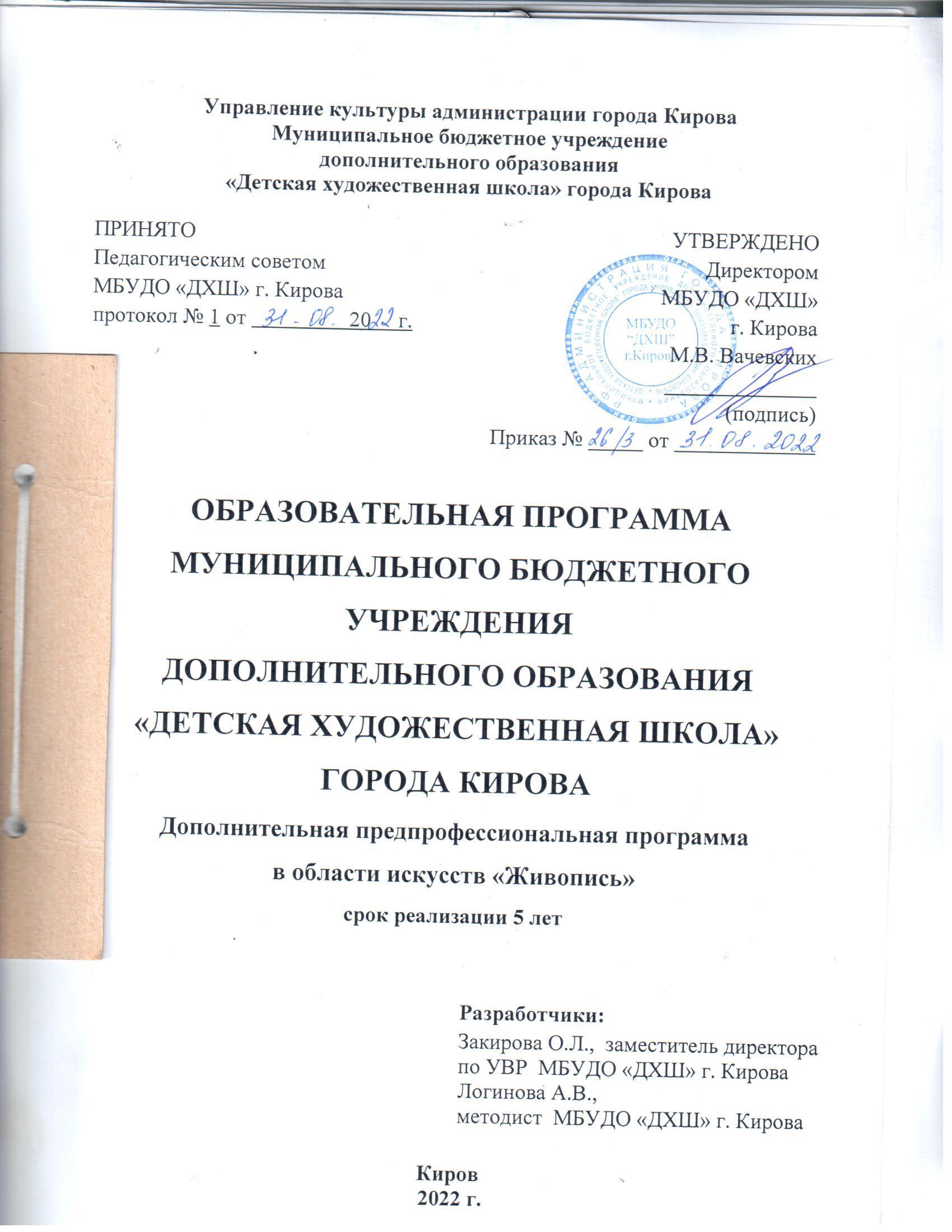 СОДЕРЖАНИЕПОЯСНИТЕЛЬНАЯ ЗАПИСКАЦелью современного образования является подготовка разносторонне развитой личности гражданина, ориентированной в традициях отечественной и мировой культуры, в современной системе ценностей и потребностях современной жизни, способной к активной социальной адаптации в обществе и самостоятельному жизненному выбору, к началу трудовой деятельности и продолжению профессионального образования, к самообразованию и самосовершенствованию. Основное предназначение системы дополнительного образования детей заключается в создании условий для свободного выбора каждым ребенком образовательной области, профиля дополнительной программы и времени ее освоения. Реализации этой задачи способствуют многообразие видов деятельности, осуществляемых Детской художественной школой, удовлетворяющих самые разные интересы; личностно-ориентированный характер образовательного процесса, его направленность на развитие мотивации личности к познанию и творчеству, профессиональное самоопределение детей, их самореализацию.Детская художественная школа обладает особой миссией: - выполняет функцию начального художественного образования, образуя первое звено в системе образовательных учреждений профессионального художественного образования «школа-училище-вуз»;- является учреждением массового художественно-эстетического образования, которое формирует эстетические и нравственные характеристики личности детей, развивает их творческие способности и выполняют функцию профилактики и коррекции асоциального поведения.Образовательная программа школы отражает особенности учреждения и соответствует современным требованиям к образовательным программам, учитывает обязательные Федеральные государственные требования к предпрофессиональным общеобразовательным программам, реализуемым детскими художественными школами, в соответствии с Федеральным законом «Об образовании в Российской Федерации».Основной принцип концепции деятельности Муниципального бюджетного образовательного учреждения дополнительного образования детей «Детская художественная школа» г. Кирова – это создание целостной, разноуровневой, многоступенчатой системы в определенной логической последовательности выстроенного образовательного пространства, обеспечивающего «сквозное» решение педагогических задач и индивидуализирующее образовательный путь ребенка в условиях свободы выбора.Образовательная политика школы строится на следующих принципах:Принцип целостности способствует организации собственно образовательного процесса и его содержания как непрерывно развивающейся деятельности обучающегося по освоению определенной области культуры. Принцип комплексности способствует проявлению интегративных качеств образовательного процесса и раскрывается в особой организации деятельности на основе интегрирования содержания и форм образовательного процесса, взаимосвязи предметных областей, взаимодействия субъектов образовательного процесса. Принцип преемственности способствует: обеспечению логики построения образования между разными ступенями (классами), этапами («вертикаль») и между разными формами («горизонталь»; установлению связей между ранее приобретенным опытом и новыми знаниями. Принцип многоуровневости способствует выстраиванию логики, образовательного пространства по этапам с прогнозированием результатов. Принцип раннего вхождения в художественно-эстетическую деятельность способствует раннему эстетическому развитию, адаптации детей к коллективу, художественно-эстетической деятельности. Принцип ранней профессиональной ориентации способствует ускорению процесса социокультурной адаптации детей и юношества. Принцип открытости, с одной стороны, способствует приему в школу всех детей, а, с другой, создает основу взаимодействия общего, дополнительного и специального образования, расширяет возможности поступления, выхода и перехода на различные ступени дополнительного образования детей. Принцип вариативности обеспечивает свободу выбора индивидуальной траектории образования на основе разработки различных вариантов образовательных программ, модулей, технологий, дифференцированных по содержанию в зависимости от возраста, исходного уровня развития, индивидуальных особенностей, специальных способностей, интересов и потребностей детей и подростков. Принцип культуросообразности предполагает создание условий для наиболее полного ознакомления с достижениями и развитием культуры современного общества и формирование разнообразных познавательных интересов, сочетание, взаимосвязь и взаимодополняемость федерального и регионального компонентов содержания образования.Содержание программы регулируется Федеральным Законом «Об образовании в Российской Федерации», Типовым положением «Об образовательном учреждении дополнительного образования детей», законодательством РФ и Кировской области, нормативными актами органов управления образованием, договором между Учредителем и школой, Уставом учреждения.Основными целями образовательной деятельности школы являются: Удовлетворение образовательных потребностей детей в области художественного образования и эстетического воспитания;Выявление и развитие творческих способностей детей средствами изучения различных видов изобразительного и декоративно-прикладного искусства;Воспитание нравственно-эстетических и коммуникативных качеств, формирование общей культуры личности;Развитие  мотивации личности к познанию и творчеству.Задачами образовательной деятельности  являются:Удовлетворение творческих  потребностей детей и подростков  в овладении  базовым комплексом практических навыков и знаний, языком и способом художественно-образного мышления в области изобразительного искусства.Создание условий для художественного образования, эстетического воспитания, духовно-нравственного развития детей; Создание условий  для формирования потребностей к саморазвитию, самообразованию обучающихся, их самореализации, профессионального самоопределения; адаптации обучающихся к жизни  в обществе. Приобретение детьми опыта творческой деятельности;Овладение детьми духовными и культурными ценностями народов мира;Выявление наиболее одаренных обучающихся в раннем детском возрасте, создание благоприятных условий для совершенствования их таланта;Профессиональная ориентация учащихся в сфере искусства, культуры, формирование готовности к продолжению художественного образования, подготовка обучающихся  к поступлению в учреждения среднего специального и высшего образования в сфере культуры и искусства.Разработка и применение наиболее эффективных технологий  преподавания предметов, поиск инновационных педагогических технологий.Создание обстановки заинтересованности, доверия и совместного творчества преподавателей и обучающихся, а также профессиональной требовательности.Выработка у обучающихся личностных качеств, способствующих -освоению учебной информации,-умению планировать свою домашнюю работу, -осуществлению самостоятельного контроля над своей учебной деятельностью, -умению давать объективную оценку своему труду, -формированию навыков взаимодействия с преподавателями и обучающимися в образовательном процессе, -уважительного отношения к иному мнению и художественно-эстетическим взглядам, -пониманию причин успеха/неуспеха собственной учебной деятельности, определению наиболее эффективных способов достижения результата.Для достижения установленных целей и задач детская художественная школа осуществляет следующие виды деятельности:Реализация программ:-дополнительных предпрофессиональных программ в области искусств. -дополнительных общеразвивающих программ в области искусств:Осуществление выставочной деятельности, пропаганда изобразительного искусства.Ведение методической работы, направленной на совершенствование образовательного процесса, участие в методических семинарах, совещаниях, конференциях, олимпиадах по проблемам культуры и искусства.Участие в международной культурной деятельности, повышение квалификации преподавателей, обмен педагогическим опытом, проведение совместных мероприятий (фестивалей, конкурсов).Участие в экспериментах  в области образовательного процесса, создание и апробирование новых курсов, учебных программ, форм организации учебного процесса. Организация и проведение эксперимента осуществляются в соответствии с требованиями действующего законодательства.На основном отделении школы реализуется дополнительная предпрофессиональная программа в области изобразительного искусства «Живопись»  со сроком обучения 5 лет. К минимуму содержания, структуре и условиям реализации дополнительной предпрофессиональной общеобразовательной программы и к  сроку ее реализации устанавливаются федеральные государственные требования.МОДЕЛЬ ЛИЧНОСТИ ВЫПУСКНИКАСодержательно наполняя образ выпускника, мы определили такие его составляющие, как компетенции и качества личности:Компетентность в сфере самостоятельной познавательной деятельности:способность приобретения знаний из различных источников информации;высокая познавательная активность;навыки  самостоятельного, системного мышления;способность к творческому нестандартному мышлению.Компетентность в сфере ценностно-ориентационной  деятельности:ценностное отношение к малой Родине, Отечеству, национальным традициям;ценностное отношение к миру, к окружающим людям, себе;ценностное отношение к  собственному здоровью, актуализация потребности в здоровом образе жизни;ценностное отношение к семье, семейным традициям ценностное отношение к духовным и культурным достижениям, принятие духовных и культурных ценностей разных народов.Деятельностно-коммуникативная компетентность:способность к эффективному общению, сотрудничеству;умение управлять собой, владеть навыками саморегуляции;способность к конструктивному ненасильственному разрешению конфликтных ситуаций;умение самостоятельно принимать решения и осознавать меру ответственности за них;способность  к профессиональному самоопределению.Основными качествами  личности выпускника будут являться:патриотизм, гражданственность;духовность, гуманистическая направленность, толерантность;самостоятельность, ответственность, способность к определению личностно значимых приоритетов и ценностей;способность личности к саморазвитию, самовоспитанию коммуникабельность, активная жизненная позиция, умение сотрудничать;эффективная социализация в обществе.3.УЧЕБНЫЙ ПЛАНпо дополнительной предпрофессиональной программев области изобразительного искусства«Живопись»Утверждаю Руководитель:  Вачевских М. В. (________)"____" _______________ 20        г.М.П.Нормативный срок обучения – 5 лет1)	В колонках 8 и 9 цифрой указываются полугодия за весь период обучения, в которых проводится промежуточная аттестация обучающихся. Номера полугодий обозначают полный цикл обучения – 10 полугодий за 5 лет. При выставлении между цифрами «-» необходимо считать и четные и нечетные полугодия (например «6-10» –с 6-го по 10-й). Форму проведения промежуточной аттестации в виде зачетов и контрольных уроков (колонка 8) по полугодиям, обозначаются «+»  и четвертям каждого учебного года, обозначаются «*» и так же при, выставлении между цифрами «-» необходимо считать и четные и нечетные четверти. В случае окончания изучения учебного предмета формой промежуточной аттестации в виде контрольного урока обучающимся выставляется оценка, которая заносится в свидетельство об окончании ДШИ. По окончании четверти и полугодия, в зависимости от специфики предмета, выставляется оценка.2)	Занятия пленэром могут проводиться рассредоточено в различные периоды учебного года, в том числе – 1 неделю в июне месяце (кроме 5 класса). Объем учебного времени, отводимого на занятия пленэром: 2-5 классы – по 28 часов в год.3)	Консультации проводятся с целью подготовки обучающихся к контрольным урокам, зачетам, экзаменам, просмотрам, творческим конкурсам и другим мероприятиям. Консультации могут проводиться рассредоточено или в счет резерва учебного времени. В случае, если консультации проводятся рассредоточено, резерв учебного времени используется на самостоятельную работу обучающихся и методическую работу преподавателей. Резерв учебного времени можно использовать как перед промежуточной экзаменационной аттестацией, так и после ее окончания с целью обеспечения самостоятельной работой обучающихся на период летних каникул.Примечание к учебному плану1.	При реализации ОП устанавливаются следующие виды учебных занятий и численность обучающихся: групповые занятия — от 11 человек.2.	Объем самостоятельной работы обучающихся в неделю по учебным предметам обязательной и вариативной частей в среднем за весь период обучения определяется с учетом минимальных затрат на подготовку домашнего задания, параллельного освоения детьми программ начального общего и основного общего образования, реального объема активного времени суток и планируется следующим образом:      Рисунок- 1-2 классы – по 2 часа; 3-5 классы  - по 3 часа в неделю;      Живопись - 1-2 классы – по 2 часа; 3-5 классы  - по 3 часа в неделю;      Композиция станковая - 1-3 классы – по 3 часа; 4-5 классы  - по 4 часа в неделю;      Композиция станковая       Беседы об искусстве –  1 класс - по 0,5 часа в неделю;      Беседы об искусстве (вариативная часть) - 0,5 часа в неделю;      Скульптура (вариативная часть) – 1 класс – по 0,5 часа в неделю, 2-4 классы - по 1 часу в неделю, 5 класс – по 0,5 часа.      История изобразительного искусства – 2 -5 классы - по 1,5 часа в неделю.4.СОДЕРЖАНИЕ УЧЕБНОГО ПРОЦЕССА4.1. ДОПОЛНИТЕЛЬНАЯ ПРЕДПРОФЕССИОНАЛЬНАЯ ПРОГРАММА В ОБЛАСТИ ИЗОБРАЗИТЕЛЬНОГО ИСКУССТВА «ЖИВОПИСЬ»Разработчики:Закирова О.Л.,  заместитель директора по УВР  МБУДО «ДХШ» г. КироваЕфремова Е.Е.,  методист  МБУДО «ДХШ» г. КироваАлексеев А.В., руководитель ГМО, преподаватель рисунка, живописи, композиции МБУДО «ДХШ» г. КироваСметанина Е.В., преподаватель рисунка, живописи, композиции МБУДО «ДХШ» г. КироваСметанин И.А., преподаватель рисунка, живописи, композиции МБУДО «ДХШ» г. КироваФетисенко О.А., преподаватель истории изобразительного искусства МБУДО «ДХШ» г. КироваМайбук В.В., преподаватель скульптуры и ДПИ МБУДО «ДХШ» г. КироваМорозова С.Ю., преподаватель скульптуры и ДПИ МБУДО «ДХШ» г. КироваРецензенты:  Пируева М.Т. преподаватель высшей квалификационной категории, КОГОБУ СПО Кировский технологический колледж. Кабакова А. А. преподаватель высшей квалификационной категории, КОГОБУ СПО Кировский технологический колледжМуниципальное бюджетное учреждениедополнительного образования«Детская художественная школа» города КироваДОПОЛНИТЕЛЬНАЯ ПРЕДПРОФЕССИОНАЛЬНАЯ ПРОГРАММА в области изобразительного искусства «Живопись»срок обучения по программе 5 летКиров2022 ПОЯСНИТЕЛЬНАЯ ЗАПИСКАВ современном обществе сильно выражена тенденция к технологизации всех сторон жизнедеятельности человека. В данный момент наше общество находится в  кризисе: культурном, экономическом, социальном, экологическом, политическом… Мы вынуждены  жить в мире массовой культуры и стандартизации, чуждом порой русскому образу жизни. Зачастую происходит подмена идеалов, разрушение традиций предшествующих поколений. Особенно страдает от этого молодежь, те, чье мировоззрение только формируется. Решить всевозможные психологические проблемы детей в школе и семье, отвратить подростка от  алкоголизма и наркомании помогает творчество, так как ведущую роль в становлении личности ребенка и формировании его духовного мира играет эмоциональное воздействие. А потому велика сила воздействия искусства на подрастающего человека. Для общества в целом именно сейчас очень важно формирование нравственных ценностей и эстетическое воспитание каждого ребенка. Основой цивилизованного социума всегда является культура, цель которой – воспитание духовно богатой и социально адаптированной личности. Этот процесс немыслим без восприятия произведений искусства и осознания красоты окружающего мира в ходе практической творческой деятельности. От уровня нравственной культуры отдельной личности зависит состояние общества в целом. В Законе об образовании РФ  чётко прослеживается установка на подготовку разносторонней личности обучающегося, одинаково владеющего и техническими умениями, и имеющего высокие творческие способности. К сожалению, общеобразовательная школа уделяет недостаточное внимание развитию художественно-эстетической сферы образования. Такие условия  традиционно создаются в рамках детских художественных школ. Данная дополнительная предпрофессиональная образовательная программа создана для решения задачи восполнения дефицита художественно-эстетического образования для детей 10-17 лет.Дополнительная предпрофессиональная программа «Живопись» разработана с учётом федеральных государственных требований к дополнительным предпрофессиональным общеобразовательным программам в области изобразительного искусства «Живопись». Содержание программы ориентировано на формирование у обучающихся эстетических взглядов, нравственных установок, потребности общения с духовными ценностями через комплекс знаний, умений и навыков  начинающего художника. Такой комплекс направлений позволяет всесторонне развиваться творческим способностям ребенка (воображению и фантазии, пространственному мышлению, колористическому вкусу), а также дает возможность учащимся приобрести умения и навыки работы с художественными материалами и овладеть различными новейшими технологиями. Целью программы является выявление и развитие творческих способностей детей средствами изучения различных видов изобразительного и декоративно-прикладного искусства, воспитание нравственно-эстетических и коммуникативных  качеств личности.Задачи программы:Выявление одаренных в области изобразительного искусства детей в раннем возрасте;Создание условий для -художественного образования, эстетического воспитания, духовно-нравственного развития детей;-приобретения детьми знаний, умений и навыков по выполнению живописных работ;-приобретения детьми опыта творческой деятельности;-овладения детьми духовными и культурными ценностями народов мира;Подготовка одаренных детей к поступлению в образовательные учреждения, реализующие профессиональные программы в области изобразительного искусства.Воспитание и развитие у обучающихся личностных качеств, позволяющих уважать и принимать духовные и культурные ценности разных народов;Формирование у обучающихся эстетических взглядов, нравственных установок и потребности общения с духовными ценностями;Формирование у обучающихся умения самостоятельно воспринимать и оценивать культурные ценности;Воспитание детей в творческой атмосфере, обстановке доброжелательности, эмоционально-нравственной отзывчивости, а также профессиональной требовательности;Формирование у одаренных детей комплекса знаний, умений и навыков, позволяющих в дальнейшем осваивать профессиональные образовательные программы в области изобразительного искусства;Выработку у обучающихся личностных качеств, способствующих освоению в соответствии с программными требованиями учебной информации, умению планировать свою домашнюю работу, осуществлению самостоятельного контроля за своей учебной деятельностью, умению давать объективную оценку своему труду.Минимум содержания программы "Живопись" должен обеспечивать целостное художественно-эстетическое развитие личности и приобретение ею в процессе освоения образовательной программы художественно-исполнительских и теоретических знаний, умений и навыков.Данная дополнительная предпрофессиональная программа  включает изучение следующих  предметов: -предметы обязательной части: «Рисунок», «Живопись», «Композиция станковая, «Беседы об искусстве», «История искусств», «Пленэр»;-предметы вариативной части: «Скульптура», «Композиция станковая»,  «История искусств» (где часы вариативной части обеспечивают углубленное изучение предмета обязательной части).Основной принцип реализации программ по перечисленным предметам – интеграция и взаимодополнение изучаемого материала.Предмет «Рисунок» - один из основных предметов в системе обучения изобразительному искусству. Будучи основой реалистического отображения действительности, он является средством художественного, образного  выражения мыслей, чувств, представлений художника, его отношения к миру. Главными задачами  предмета являются формирование основ изобразительной грамоты, раскрытие перед учащимися принципов реалистического изображения, получение знаний и навыков, необходимых для самостоятельной творческой работы, а так же развитие художественной культуры и вкуса. Научить юных художников видеть и изображать на плоскости предметы окружающего нас мира посредством передачи их объёма, формы, материала, фактуры, их положения относительно друг друга в световоздушной среде различными графическими средствами: линией, штрихом, пятном; уметь эти средства правильно выбирать в зависимости от поставленной задачи выражения мыслей, чувств, представлений художника, его отношения к миру.Предмет «Живопись» предназначен для знакомства и освоения обучающимися художественных техник и материалов, способствует развитию художественного вкуса, дает представление обучающимся о художественно-выразительных средствах живописи, помогает в овладении основ живописной грамоты акварельными и гуашевыми красками, раскрытие образного и живописно-пластического решения в творческих работах, способствует в приобретении знаний по цветоведению, перспективе, передаче формы и объёма, знакомить с великими живописцами отечественного и мирового искусства, классического художественного наследия. Формирует навыки самостоятельного применения различных художественных материалов и техники.Предмет «Композиция станковая» позволяет максимально раскрыть всю «азбуку» изучаемого предмета. Задания разделены на два блока: станковая и декоративная композиция. Каждый блок делится на группы заданий по темам (например: в станковой композиции - группы заданий, посвященные интерьеру, пейзажу, портрету, в декоративной композиции - театру, книжной графике, разработке стиля и т.д.). При этом происходит максимальное «погружение» в тему и плавный переход в следующий тематический блок. На протяжении всех 5 лет обучения учащиеся знакомятся с разнообразными профессиями: художник - иллюстратор, художник-пейзажист, дизайнер, художник-станковист, художник-педагог – и пробуют себя в этом качестве. Это позволяет выпускнику школы определиться с выбором профессии.Предмет «Беседы об искусстве» представляет собой сформированный комплекс первоначальных знаний об искусстве, его видах и жанрах, направленный на формирование эстетических взглядов, художественного вкуса, пробуждение интереса к искусству и деятельности в сфере искусства, знание особенностей языка различных видов искусства, первичные навыки анализа произведения искусства, навыки восприятия художественного образа.Предмет «История искусств» является межпредметной дисциплиной, интегрирующей знания, полученные в средней школе на уроках истории, литературы, музыки и в Детской художественной школе на занятиях живописи, скульптуры, рисунка и декоративно-прикладного творчества, а также включает культурологические аспекты. Особенностью курса по истории изобразительного искусства является его непосредственная связь с задачами профилизации образования и организация до вузовской подготовки учащихся. В связи с этим предполагается не только объёмное наращивание содержания курса, но также формирование более высоких требований к уровню подготовки обучающихся, развитие у них умений и навыков, личностных качеств и мотивации, необходимых для успешного продолжения обучения в ВУЗах. Предмет «Скульптура» - построен на синтезе станковой скульптуры, декоративной пластики, различных видов росписи по ткани и изучении народного орнамента и традиций различных народностей. Это дает возможность лучше понять форму и установить межпредметные связи. Рисунком, живописью, композицией также знакомит с традиционными и современными видами искусства, что позволяет профессионально ориентировать обучающихся и показать утилитарность, применимость в быту приобретенных знаний и умений. Очень важным являются разделы, посвященные ДПИ, т.к. изучение традиционных промыслов, народных орнаментов, обычаев (лепка дымковской игрушки, роспись пасхальных яиц и др.)  обогащает мировоззрение, воспитывает гордость за родину, учит уважительно относиться к труду и истории своего народа.Предмет «Пленэр» - построен на приобретении знаний о закономерностях построения художественной формы, особенностях её восприятия и воплощения. Способствует умению передавать настроение, состояние в колористическом решении пейзажа,  сочетать различные виды этюдов, набросков в работе над композиционными эскизами, формирует навыки работы в различных техниках исполнения жанровых эскизов с подробной проработкой деталей. Здесь необходимы навыки по всем творческим дисциплинам (рисунку, живописи, композиции). Пленэр является хорошей школой для дальнейшего развития этих навыков. Обучающиеся совершенствуют технические приемы работы с различными художественными материалами, продолжают знакомство с лучшими работами художников-пейзажистов. Особенности реализации программыПрограмма предназначена для освоения детьми и подростками 10-17 лет.  Данная образовательная программа рассчитана на 5 лет реализации. В 1 класс детской художественной школы принимаются дети с 10 до 12 лет (включительно) на основе просмотра работ по рисунку, живописи и композиции. Срок обучения – 5 лет. Учебная нагрузка обучающегося – 13 часов в неделю. При реализации данной программы продолжительность учебного года-в первом классе составляет 37 недель,-со второго по пятый классы составляет 38 недель.Продолжительность учебных занятий-с первого по пятый классы составляет 33 недели.В учебном году предусматриваются каникулы в объеме не менее 4 недель,летние каникулы устанавливаются:-в первом классе - 13 недель,-со второго по четвертый классы - 12 недель.Осенние, зимние, весенние каникулы проводятся в сроки, установленные при реализации основных образовательных программ начального общего и основного общего образования.Начало учебного года в ДХШ – 1 сентября. Продолжительность занятия – 35 минут (1 класс) и 40 минут (2-5 класс). Занятия ведутся с переменой в 10 минут  3 раза в неделю по сменам.Для наиболее успешного ведения образовательного процесса формируются группы от 11 человек (групповая форма).Текущий просмотр учащихся проводится по итогам каждой четверти и полугодия. Экзаменационный (творческий) просмотр проводится в конце учебного года. Самостоятельная (внеаудиторная) работа используется на выполнение домашнего задания детьми, посещение ими учреждений культуры (выставок, галерей, музеев и т. д.), участие детей в творческих мероприятиях, конкурсах и культурно-просветительской деятельности образовательного учреждения.Консультации проводятся с целью подготовки обучающихся к контрольным урокам, зачетам, экзаменам, просмотрам, творческим конкурсам и другим мероприятиям. Консультации могут проводиться рассредоточено или в счет резерва учебного времени.Обучающимся, успешно завершившим занятия на основном курсе обучения (1-5 классы), выдаётся документ об окончании школы установленного образца,  заверенный печатью учреждения. Обучение ведётся по программам учебных предметов, разработанным на основе примерных программ, рекомендованных Министерством культуры РФ, с учетом Федеральных государственных требований в соответствии с приказом Министерства культуры РФ (№156 от 12. 03. 2013 г.). Общий объем аудиторной нагрузки обязательной части составляет: живопись - 495 часов, рисунок - 561 час, композиция - 363 часа; беседы об искусстве - 49,5 часа; история изобразительного искусства - 198 часов; пленэр - 112 часов.Вариативная часть:беседы об искусстве - 16,5 часа; история изобразительного искусства - 66 часов; композиция - 132 часа; скульптура – 264 часа.Объем самостоятельной работы обучающихся в неделю:Рисунок - 1-2 классы – по 2 часа; 3-5 классы  - по 3 часа в неделю;Живопись - 1-2 классы – по 2 часа; 3-5 классы  - по 3 часа в неделю;Композиция станковая - 1-3 классы – по 3 часа; 4-5 классы  - по 4 часа в неделю;Беседы об искусстве – по 0,5 часа в неделю;Беседы об искусстве (вариативная часть) – по 0,5 часа в неделю;Скульптура (вариативная часть) – 1 класс – по 0,5 часа в неделю,2-4 классы – по 1 часу в неделю, 5 класс – по 0,5 часа.История изобразительного искусства - 2–5 классы по 1,5 часа в неделю.Резерв учебного времени может использоваться образовательным учреждением как на подготовку обучающихся к промежуточной (экзаменационной) аттестации, так и на проведение консультаций. Учебная практика проводится в форме пленэра по 28 часов на каждый год обучения со 2 по 5 классы, в летний период (июнь) или может быть рассредоточен в течение учебного года (на усмотрение преподавателя). Реализация программы базируется на следующих основных дидактических принципах:1.	Принцип развития художественного восприятия, который строится на 3-х аспектах:- познавательный аспект  - развитие художественной эрудиции, которая обусловлена личной заинтересованностью искусством;- эмоциональный аспект – воспитание отзывчивости на единство формы и содержания в произведении искусства;- нравственно-волевой аспект – формирование понимания общественного значения искусства, объективное и самостоятельное понимание авторской позиции.2.	Принцип целостного подхода – взаимосвязь формы и содержания позволяет сформировать у обучающихся целостное представление о предмете, научит их понимать, что целое не является механической совокупностью частей, а отражает их внутренние взаимосвязи.3.	Принцип опоры на творческую активность учащихся - предусматривает сознательное отношение к занятиям, воспитание у детей заинтересованности.4.	Принцип систематичности – предусматривает непрерывность процесса формирования навыков, используя различные формы занятий.Формы и методы организации педагогической деятельностиДля выполнения поставленных учебно-воспитательных задач программой предусмотрены следующие виды занятий: рисование с натуры, рисование на тему и иллюстрирование, декоративная работа с элементами дизайна, скульптура, аппликация, беседы об истории изобразительного искусства и красоте вокруг нас. Основные виды занятий тесно связаны и дополняют друг друга. При этом учитываются особенности времени года и интересы обучающихся. В зависимости от решения учебных задач занятия делятся на следующие группы:	приобретение новых знаний  (педагог сообщает обучающимся теоретические сведения); с занятий такого типа  воспитанники начинают изучение новых тем;	занятия по формированию умений и навыков (самостоятельная деятельность ребенка под руководством педагога);	повторение (определяют качество усвоения материала и овладение умениями и навыками); подобные занятия является заключительными;	проверка знаний, умений и навыков (контрольные работы, зачёты, экзамены);	комбинированные занятия (решение нескольких учебных задач).В зависимости от особенностей темы и содержания работы можно заниматься как со всей  группой, так и по подгруппам или индивидуально с каждым ребенком.Обучение детей строится на сочетании коллективных и индивидуальных форм работы, что воспитывает у обучающихся взаимное уважение, умение работать в группе, развивает способность к самостоятельному творческому поиску и ответственность за свою работу, от которой зависит общий результат.ПЛАНИРУЕМЫЕ РЕЗУЛЬТАТЫ ОСВОЕНИЯ ОБУЧАЮЩИМИСЯ ОБРАЗОВАТЕЛЬНОЙ ПРОГРАММЫ:Результатом освоения программы "Живопись" в соответствии с федеральными государственными требованиями является приобретение обучающимися следующих знаний, умений и навыков в предметных областях:в области художественного творчества:- знания терминологии изобразительного искусства;- умений грамотно изображать с натуры и по памяти предметы (объекты) окружающего мира;- умения создавать художественный образ на основе решения технических и творческих задач;- умения самостоятельно преодолевать технические трудности при реализации художественного замысла;- навыков анализа цветового строя произведений живописи;- навыков работы с подготовительными материалами: этюдами, набросками, эскизами;- навыков передачи объема и формы, четкой конструкции предметов, передачи их материальности, фактуры с выявлением планов, на которых они расположены;- навыков подготовки работ к экспозиции;в области пленэрных занятий:- знания об объектах живой природы, особенностей работы над пейзажем, архитектурными мотивами;- знания способов передачи большого пространства, движущейся и постоянно меняющейся натуры, законов линейной перспективы, равновесия, плановости;- умения изображать окружающую действительность, передавая световоздушную перспективу и естественную освещенность;- умения применять навыки, приобретенные на предметах "рисунок", "живопись", "композиция";в области истории искусств:- знания основных этапов развития изобразительного искусства;- умения использовать полученные теоретические знания в художественной деятельности;- первичных навыков восприятия и анализа художественных произведений различных стилей и жанров, созданных в разные исторические периоды.Результаты освоения программы "Живопись" по учебным предметам обязательной части должны отражать:« Рисунок»:знание понятий: "пропорция", "симметрия", "светотень";знание законов перспективы;умение использования приемов линейной и воздушной перспективы;умение моделировать форму сложных предметов тоном;умение последовательно вести длительную постановку;умение рисовать по памяти предметы в разных несложных положениях;умение принимать выразительное решение постановок с передачей их эмоционального состояния;навыки владения линией, штрихом, пятном;навыки в выполнении линейного и живописного рисунка;навыки передачи фактуры и материала предмета;навыки передачи пространства средствами штриха и светотени.«Живопись»:знание свойств живописных материалов, их возможностей и эстетических качеств;знание разнообразных техник живописи;знание художественных и эстетических свойств цвета, основных закономерностей создания цветового строя;умение видеть и передавать цветовые отношения в условиях пространственно-воздушной среды;умение изображать объекты предметного мира, пространство, фигуру человека;навыки в использовании основных техник и материалов;навыки последовательного ведения живописной работы.«Композиция станковая»:знание основных элементов композиции, закономерностей построения художественной формы;знание принципов сбора и систематизации подготовительного материала и способов его применения для воплощения творческого замысла;умение применять полученные знания о выразительных средствах композиции - ритме, линии, силуэте, тональности и тональной пластике, цвете, контрасте - в композиционных работах;умение использовать средства живописи, их изобразительно-выразительные возможности;умение находить живописно-пластические решения для каждой творческой задачи;навыки работы по композиции.«Беседы об искусстве»:сформированный комплекс первоначальных знаний об искусстве, его видах и жанрах, направленный на формирование эстетических взглядов, художественного вкуса, пробуждение интереса к искусству и деятельности в сфере искусства;знание особенностей языка различных видов искусства;первичные навыки анализа произведения искусства;навыки восприятия художественного образа.«История изобразительного искусства»:знание основных этапов развития изобразительного искусства;первичные знания о роли и значении изобразительного искусства в системе культуры, духовно-нравственном развитии человека;знание основных понятий изобразительного искусства;знание основных художественных школ в западно-европейском и русском изобразительном искусстве;сформированный комплекс знаний об изобразительном искусстве, направленный на формирование эстетических взглядов, художественного вкуса, пробуждение интереса к изобразительному искусству и деятельности в сфере изобразительного искусства;умение выделять основные черты художественного стиля;умение выявлять средства выразительности, которыми пользуется художник;умение в устной и письменной форме излагать свои мысли о творчестве художников;навыки по восприятию произведения изобразительного искусства, умению выражать к нему свое отношение, проводить ассоциативные связи с другими видами искусств;навыки анализа творческих направлений и творчества отдельного художника;навыки анализа произведения изобразительного искусства.« Пленэр»:знание о закономерностях построения художественной формы, особенностях ее восприятия и воплощения;знание способов передачи пространства, движущейся и меняющейся натуры, законов линейной перспективы, равновесия, плановости;умение передавать настроение, состояние в колористическом решении пейзажа;умение применять сформированные навыки по предметам: рисунок, живопись, композиция;умение сочетать различные виды этюдов, набросков в работе над композиционными эскизами;навыки восприятия натуры в естественной природной среде;навыки передачи световоздушной перспективы;навыки техники работы над жанровым эскизом с подробной проработкой деталей.«Скульптура»Знание понятий «скульптура», «объемность», «пропорция», «характер предметов», «плоскость», «декоративность», «рельеф», «круговой обзор», композиция».Знание оборудования и различных пластических материалов.Умение наблюдать предмет, анализировать его объем, пропорции, форму.Умение передавать массу, объем, пропорции, характерные особенности предметов.Умение работать с натуры и по памяти.Умение применять технические приемы лепки рельефа и росписи.Навыки конструктивного и пластического способов лепки.ГРАФИК ОБРАЗОВАТЕЛЬНОГО ПРОЦЕССА       Примерный график образовательного процессаПРОГРАММЫ УЧЕБНЫХ ПРЕДМЕТОВМуниципальное бюджетное учреждение дополнительного образования«Детская художественная школа»города КироваДополнительная предпрофессиональнаяпрограмма в области изобразительного искусства «Живопись»Программа по учебному предметуПО.01.УП.02. ЖИВОПИСЬДля учащихся 1 – 5 классов Детской художественной школы Срок реализации 5 летКиров 2019Разработчик(и) – Сметанина Елена Владимировна, преподаватель высшей квалификационной категории дисциплин: рисунок, живопись, композиция ДХШ г. Кирова.Рецензент – Головизнина Галина Алексеевна, преподаватель высшей квалификационной категории дисциплин: рисунок, живопись, композиция ДХШ г. Кирова.Рецензент – Пируева М.Т. преподаватель высшей квалификационной категории, КОГОБУ СПО Кировский технологический колледж. СОДЕРЖАНИЕ Пояснительная запискаХарактеристика учебного предмета,  его место и роль в образовательном процессеПрограмма учебного предмета «Живопись» разработана на основе примерной программы учебного предмета «Живопись», рекомендованной Министерством культуры Российской Федерации (2013)  с учетом федеральных государственных требований к дополнительным предпрофессиональным общеобразовательным программам в области изобразительного искусства «Живопись».	Содержание программы отвечает целям и задачам, указанным в федеральных государственных требованиях.Программа строится на раскрытии	нескольких ключевых тем.Содержание тем постепенно усложняется с каждым годом обучения.Основу программы «Живопись» составляют цветовые отношения, строящиеся на цветовой гармонии, поэтому большая часть тем в данной программе отводится цветовым гармониям. Затем следуют темы «Фигура человека», «Гризайль», в старших классах - «Интерьер».Программа «Живопись» тесно связана с программами по рисунку, станковой композиции, с пленэром. В каждой из этих программ присутствуют взаимопроникающие элементы: в заданиях по академическому рисунку и станковой композиции обязательны требования к силуэтному решению формы предметов «от пятна», а в программе «Живопись» ставятся задачи композиционного решения листа, правильного построения предметов, выявления объема цветом, грамотного владения тоном, передачи световоздушной среды.Цель и задачи учебного предмета:Целью учебного предмета «Живопись» является художественноэстетическое развитие личности учащегося на основе приобретенных им в процессе освоения программы учебного предмета художественноисполнительских и теоретических знаний, умений и навыков, а также выявление одаренных детей в области изобразительного искусства и подготовка их к поступлению в образовательные учреждения, реализующие основные профессиональные образовательные программы в области изобразительного искусства.Задачи учебного предмета:- приобретение детьми знаний, умений и навыков по выполнению живописных работ, в том числе:знаний свойств живописных материалов, их возможностей и эстетических качеств;знаний разнообразных техник живописи;знаний художественных и эстетических свойств цвета, основных закономерностей создания цветового строя;умений видеть и передавать цветовые отношения в условиях пространственно-воздушной среды;умений изображать объекты предметного мира, пространство, фигуру человека;навыков в использовании основных техник и материалов;навыков последовательного ведения живописной работы;- формирование у одаренных детей комплекса знаний, умений и навыков, позволяющих в дальнейшем осваивать профессиональные образовательные программы в области изобразительного искусства.Форма проведения учебных занятий Занятия по предмету «Живопись» и проведение консультаций рекомендуется осуществлять в форме групповых занятий (численностью от 11 человек). Рекомендуемая продолжительность уроков - 40 минут.Групповая форма занятий позволяет преподавателю построить процесс обучения в соответствии с принципами дифференцированного и индивидуального подходов.Занятия подразделяются на аудиторные занятия и самостоятельную работу.Обоснование структуры программыОбоснованием структуры программы являются ФГТ, отражающие все аспекты работы преподавателя с учеником.Программа содержит следующие разделы: сведения о затратах учебного времени, предусмотренного на освоение учебного предмета; распределение учебного материала по годам обучения; описание дидактических единиц учебного предмета; требования к уровню подготовки обучающихся; формы и методы контроля, система оценок; методическое обеспечение учебного процесса.В соответствии с данными направлениями строится основной раздел программы «Содержание учебного предмета».Методы обучения Для достижения поставленной цели и реализации задач предмета используются следующие методы обучения: словесный (объяснение, беседа, рассказ); наглядный (показ, наблюдение, демонстрация приемов работы); практический; эмоциональный (подбор ассоциаций, образов, художественныевпечатления).Предложенные методы работы в рамках предпрофессиональной образовательной программы являются наиболее продуктивными при реализации поставленных целей и задач учебного предмета и основаны на проверенных методиках и сложившихся традициях изобразительного творчества.Описание материально-технических условий реализации учебногопредметаКаждый обучающийся обеспечивается доступом к библиотечным фондам и фондам аудио и видеозаписей школьной библиотеки.Библиотечный фонд укомплектовывается печатными и электронными изданиями основной и дополнительной учебной и учебно-методической литературой по изобразительному искусству, истории мировой культуры, художественными альбомами.Мастерская по живописи должна быть оснащена натурными столами, мольбертами, компьютером, интерактивной доской, предметами натурного фонда.Сроки реализации учебного предметаУчебный предмет «Живопись» при	 5 - летнем	 сроке обучения по программе реализуется 5 лет - с 1 по 5 класс.При реализации программы «Живопись» с 5-летним сроком обучения: аудиторные занятия в 1-5 классах - три часа, самостоятельная работа в 1-2 классах - два часа, в 3-5 классах - три часа.При реализации программы «Живопись» с нормативным сроком обучения 5 лет общая трудоемкость учебного предмета «Живопись» составляет 924 часа (в том числе, 495 аудиторных часов, 429 часов самостоятельной работы). Экзамены проводятся с первого по пятый класс во втором полугодии. В остальное время видом промежуточной аттестации служит творческий просмотр.Самостоятельная (внеаудиторная) работа используется на выполнение домашнего задания детьми, посещение ими учреждений культуры (выставок, галерей, музеев и т. д.), участие детей в творческих мероприятиях, конкурсах и культурно-просветительской деятельности образовательного учреждения.Консультации проводятся с целью подготовки обучающихся к контрольным урокам, зачетам, экзаменам, просмотрам, творческим конкурсам и другим мероприятиям. Консультации могут проводиться рассредоточено или в счет резерва учебного времени.ТП – творческий просмотр; Э – экзамен; КУ – контрольный урокII   Учебно-тематический планВ данной программе предложен  учебно-тематический  план с объемом часов, соответствующим объему, предложенному при реализации предпрофессиональной программы «Живопись» с нормативным сроком обучения 5 лет.Первый год обученияВторой год обученияТретий год обученияЧетвертый год обученияПятый год обученияIII. Содержание учебного предмета.Годовые требованияВ  первые  годы обучения задания даются на построение простых гармоний, в основном контрастных, с применением насыщенных цветов. Для того чтобы работы были более эмоциональными, редко используется черный цвет.В старших классах цветовые гармонии разнообразнее. Они построены на нюансах, светлоте, со сложным колоритом. Фигура человека, натюрморт связываются со станковой композицией.Задания первого класса знакомят учащихся с основами цветоведения, со свойствами живописных материалов, приемами работы с акварелью. Учащиеся получают знания и навыки ведения последовательной работы над натюрмортом, начиная с композиции, конструктивного построения предметов, поиска цветовых отношений между предметами, предметами и фоном, первоначальные навыки построения цветовой гармонии.Во втором классе учащиеся углубляют знания о цвете, цветовой гармонии, влиянии среды и освещения, приобретают навыки в передаче фактуры предметов с выявлением их объемной формы.В третьем классе постановки усложняются, вводятся более сложные по форме предметы. Задания даются на решения тонального и колористического решения, передачу материальности и пространства, построения более сложной цветовой гармонии.В четвертом классе натюрморты ставятся с ясно выраженным тематическим характером, углубляются знания о цветовой гармонии, тональности и колористическом решении, решение пространства и цельности.В пятом классе углубляются и закрепляются знания и умения последовательно и продолжительно вести работу над постановкой. Ставятся основные задачи академической живописи: передать точные цветовые отношения, построить сложную цветовую гармонию, глубину в натюрморте, форму, объем и фактуру предметов.Первый год обученияЗнакомство с материалами. Знакомство с гуашевыми красками, акварелью, бумагой, кистями их особенностями. Выполнение упражнений гуашью, акварелью, мазки разными кистями. Использование акварели, гуаши, бумаги разного качества.Самостоятельная работа: упражнения разными материалами.Характеристика цвета. Знакомство с ахроматическими и хроматическими, основными и составными цветами. Выполнение упражнения на получение составных цветов из основных. Орнамент с основными и составными цветами. Применение лессировок. Использование акварели, бумаги формата А3.Самостоятельная работа: орнамент с основными и составными цветами.Характеристика цвета. Знакомство с холодными и теплыми цветами. Составление сложных цветов в процессе выполнения цветовых растяжек с переходом от теплых до холодных оттенков. Выполнение растяжек от желтого к красному, от красного к синему, от синего к фиолетовому и т.п. Использование акварели, бумаги формата А3.Самостоятельная работа: пейзаж с закатом солнца.Техника живописи. Знакомство с различными техниками живописи: a la prima, лессировка, заливка, вливание цвета в цвет, растяжка цвета. Выполнение упражнений в этих техниках. Использование акварели, бумаги формата А3.Самостоятельная работа: упражнения акварелью в понравившейся  технике.  Характеристика цвета. Три основных свойства цвета.Закрепление знаний о возможностях цвета. Понятия «цветовой тон», «насыщенность», «светлота». Умение составлять сложные цвета. Тема «Листья». Использование акварели, бумаги формата А3.Самостоятельная работа:	смешение красок с черным цветом. Тема«Ненастье».6.  Нюанс. Развитие представления о локальном цвете и нюансах. Понятие «среда». Влияние освещения на цвет. Изображение драпировок, сближенных по цветовому тону, без складок в вертикальной и горизонтальной плоскостях при теплом освещении или изображение нескольких предметов сближенных по цветовому тону с влиянием воздушной перспективы (например: матовые бутылки). Использование акварели, бумаги формата А3.Самостоятельная работа: изображение драпировок, сближенных по цветовому тону, без складок в вертикальной и горизонтальной плоскостях при холодном освещении.7  Объем. Понятие тона, света, полутона, рефлекса, тени. Выполнение упражнений гуашью или акварелью с применением черной краски с последовательным переходом от светлого к темному (шар, цилиндр). Использование акварели или гуаши, бумаги формата А3.Самостоятельная работа: этюд апельсинов и яблок.8       Световой контраст (ахроматический контраст). Гризайль. Силуэт. Форма предмета, решение силуэта. Монохром. Натюрморт из светлых      предметов, различных по форме, на темном фоне. Использование акварели или     гуаши, бумаги формата А3.         Самостоятельная работа: монохром. Натюрморт из темных предметов, различных по форме, на светлом фоне. 9        Цветовая гармония. Полярная гармония. Понятие «цветовая гармония», «полярная гармония», «дополнительные цвета». Этюд фруктов или овощей на дополнительных цветах (красный-зеленый, желтый- фиолетовый и т.д.) Использование акварели (техника a la prima) или гуаши, бумаги различных форматов.          Самостоятельная работа: этюд фруктов или овощей по тому же принципу.  Трехцветная и многоцветная гармонии. Поиск цветовых отношений. Понятие трехцветной и многоцветной гармонии. Этюд цветов в декоративно-плоскостном варианте, в многоцветной гармонии. Использование акварели или гуаши, бумаги различных форматов.          Самостоятельная работа: натюрморт из цветов в трехцветной гармонии. Гармония по общему цветовому тону. Поиск цветовых отношений. Локальный цвет и оттенки цвета на свету, в тени и на рефлексах. Натюрморт из различных фруктов и овощей на нейтральном фоне. Использование акварели или гуаши, бумаги различных форматов.Самостоятельная работа: натюрморт из бытовой утвари. Гармония по общему цветовому тону. Влияние цветовой среды на предметы. Передача формы предмета с учетом изменения цвета от освещения. Натюрморт с простым предметом быта цилиндрической формы (кастрюля) с фруктами в холодной гамме при теплом освещении на нейтральном фоне. Использование акварели или гуаши, бумаги формата А3.Самостоятельная работа: аудиторное задание по памяти.Гармония по общему цветовому тону. Влияние цветовой среды на предметы. Передача формы предмета с учетом изменения цвета от освещения. Несложный натюрморт в теплой гамме при холодном освещении на нейтральном фоне. Использование акварели или гуаши, бумаги различных форматов. Самостоятельная работа: натюрморт из бытовой утвари.Цветовой контраст (декоративное решение). Влияние цветовой среды на предметы. Понятие «цветовой контраст». Передача цвета предметов с учетом изменения цвета в зависимости от фона. Несложный натюрморт (серый чайник или кофейник с фруктами на красном фоне). Использование акварели или гуаши, бумаги различных форматов.Самостоятельная работа: аудиторное задание по памяти. Контрастная гармония (на насыщенных цветах). Применение различных приемов акварели. Лепка формы предмета с учетом цветовых и тональных отношений. Натюрморт на контрастном цветовом фоне. Использование акварели или гуаши, бумаги различных форматов.Самостоятельная работа: аудиторное задание по памяти.Цветовой контраст (хроматический). Влияние цветовой среды на предметы. Передача цвета предметов с учетом изменения цвета в зависимости от фона. Несложный натюрморт (серый чайник или кофейник с фруктами на зеленом фоне). Использование акварели или гуаши, бумаги формата А3. 	Самостоятельная работа: подобный натюрморт в домашних условиях. Гармония по общему цветовому тону. Тонкие цветовые отношения. Понятия «цветовая гамма», «колорит». Использование в процессе работы различных приемов акварели, передача формы и материальности предметов. Натюрморт из трех предметов в сближенной цветовой гамме на цветном фоне. Использование акварели или гуаши, бумаги различных форматов. Самостоятельная работа: этюды отдельных предметов домашней утвари. Фигура человека. Ознакомление с изображением человеческой фигуры, передача пропорций. Передача силуэтом характера модели. Этюды с натуры фигуры человека. Использование акварели или гуаши (монохром), бумаги формата А3.Самостоятельная работа: этюды с натуры фигуры человека.Второй год обученияГармония по общему цветовому тону. Развитие навыков и умений работы с акварелью или гуашью. Передача оттенков локального цвета. Этюд ветки с плодами рябины, винограда, яблок и т.д. на нейтральном фоне. Использование акварели (техника a la prima) или гуаши, бумаги различных форматов. Самостоятельная работа: этюд ветки со сложными листьями (клен, вяз) на нейтральном фоне.Контрастная гармония (на ненасыщенных цветах). Развитие представлений о влиянии цветовой среды на предмет. Лепка формы предметов с учетом цветовых и тональных отношений. Этюд овощей или грибов на контрастном фоне. Использование акварели (многослойная живопись) или гуаши, бумаги формата А3. Самостоятельная работа: этюды фруктов на контрастном фоне.Гармония по общему цветовому тону и насыщенности (декоративное решение). Развитие навыков по передаче цветовых отношений. Выражение характера формы силуэтом. Натюрморт из 2-3 предметов насыщенного цвета разной материальности на светлом фоне. Использование акварели (техника «по сырому») или гуаши, бумаги формата А3. Самостоятельная работа: этюд несложных предметов различной формы на светлом фоне.Контрастная гармония. Лепка формы цветом с учетом светотеневых отношений. Работа кистью по форме, передача изменений локального цвета предметов на свету и в тени, взаимодействие цветов. Этюды двух предметов быта, контрастных по форме и цвету. Использование акварели, бумаги формата А3. Самостоятельная работа: этюд чайника на контрастном фоне. Гармония по насыщенности. Изучение понятий пространственной среды и силуэта. Передача характера формы при помощи различных приемов работы с акварелью или гуашью. Этюд чучела птицы на нейтральном фоне. Использование акварели или гуаши, бумаги различных форматов.Самостоятельная работа: эскизы домашних животных.Световой контраст (ахроматический). Гризайль. Передача светотеневых отношений и тональная передача объема и формы. Найти конкретные различия тонов предметов и драпировки. Передача объема и пространства тональными средствами. Натюрморт из двух предметов (кофейник, кружка и т.п.), различных по форме и тону при боковом освещении на светлом фоне без складок. Гризайль. Использование акварели или гуаши, бумаги различного формата.Самостоятельная работа: этюды комнатных растений (гризайль).Гармония по светлоте и насыщенности. Передача светотеневых отношений, моделировка формы предметов. Передача локального цвета предметов в многообразии цветовых оттенков с сохранением объема и связи с окружающей средой. Натюрморт из двух предметов (кофейник, кружка и т.п.), различных по форме и цвету при боковом освещении на светлом фоне без складок (с предварительным эскизом). Использование акварели или гуаши, бумаги формата А3.Самостоятельная работа: этюды комнатных растений.Фигура человека. Формирование навыков создания целостности образа и колорита в этюде фигуры человека. Поиск композиционного решения, определение основных цветовых отношений фигуры без детальной моделировки цветом. Два этюда фигуры человека (в различных позах). Использование акварели или гуаши, бумаги формата А3.Самостоятельная работа: этюды фигуры человека.Гармония по общему цветовому тону. Развитие умения передавать цветовые и тональные отношения. Передача прозрачности стекла при помощи технических приёмов работы акварелью или гуашью. Этюд стеклянного кувшина или бутылки на цветном фоне. Использование акварели или гуаши, бумаги различных форматов.Самостоятельная работа: этюд банки с водой на нейтральном фоне.Гармония по насыщенности и светлоте. Колористическая цельность. Смягчение контрастов. Выражение влияния цветовой среды на предметы натюрморта через рефлексы и полутона. Передача глубины пространства. Натюрморт с кувшином и фруктами на темном фоне без складок при боковом освещении (с предварительным эскизом). Использование акварели (техника a laprima) или гуаши, бумаги формата А3. Самостоятельная работа: этюды фруктов на темном фоне.Этюд головы человека в технике гризайль.  Формирование навыков создания целостности образа и колорита. Поиск композиционного решения. Использование акварели или гуаши, бумаги формата А3.Самостоятельная работа: этюды с хлебопекарными изделиями.Гармония по общему цветовому тону. Нюанс. Закрепление навыков передачи материальности прозрачных предметов. Передача тоном и цветом нюансов родственных по гамме цветов. Натюрморт с предметом из стекла. Фон холодный. Использование акварели («по сырому») или гуаши, бумаги формата А3.Самостоятельная работа: этюды предметов из стекла, различных по тону.Гармония по насыщенности. Передача точных свето-тоновых и цветовых отношений. Определение различия тональных и цветовых отношений в натюрморте. Связь предметов с окружающей средой. Достижение ясности локального цвета при богатстве цветовых оттенков. Натюрморт из контрастных по цвету предметов (с предварительным эскизом). Использование акварели (многослойная акварель) или гуаши, бумаги формата А3. Самостоятельная работа: этюды предметов на контрастном фоне.Гармония по общему цветовому тону и светлоте. Закрепление полученных навыков. Поиск верных тональных и цветовых отношений в натюрморте. Натюрморт из трех с предметом из металла (чайник, турка, кофейник). Использование акварели (многослойная акварель) или гуаши, бумаги формата А3.Самостоятельная работа: этюды металлического предмета на разном фоне. Третий год обученияКонтрастная гармония (на насыщенных цветах). Развитие колористического видения. Поиск цветовых отношений, использование различных приемов работы с акварелью или гуашью. Натюрморт на осеннюю тему с контрастными цветовыми отношениями. Использование акварели или гуаши, бумаги формата А3.Самостоятельная работа: этюды овощей и фруктов.Гармония по общему цветовому тону и светлоте. Развитие представление о сочетании цвета. Лепка цветом формы предмета. Ритмическое построение цветовых пятен. Натюрморт из нескольких различных по форме и цвету предметов на нейтральном фоне (с предварительным эскизом). Использование акварели (многослойная акварель) или гуаши, (поэтапная работа над формой), бумаги формата А2.Самостоятельная работа: этюды отдельных предметов домашней утвари.Контрастная гармония (на ненасыщенных цветах). Достижение цветового единства. Передача материальности предметов, решение пространства в натюрморте. Натюрморт из трех предметов быта, контрастных по тону и цвету с различными по фактуре поверхностями на темном фоне. Использование акварели или гуаши, бумаги формата А2.Самостоятельная работа: этюды отдельных предметов с различной фактурой.Фигура человека. Передача характера движения. Обобщенная передача формы цветом. Этюд фигуры человека. Использование акварели или гуаши, бумаги различных форматов.	Самостоятельная работа: этюды фигуры человека в движении попредставлению.Гармония по общему цветовому тону и насыщенности (декоративное решение). Тонкие цветовые отношения. Моделирование формы в тени. Натюрморт из предметов быта против света. Использование акварели или гуаши, бумаги формата А2.Самостоятельная работа: копирование натюрмортов.Гармония по общему цветовому тону. Цельность колористического решения. Выявление композиционного и живописного центра натюрморта, передача фактуры предметов. Натюрморт в теплой цветовой гамме с чучелом птицы. Использование акварели или гуаши, бумаги формата А2.Самостоятельная работа: копирование репродукций с изображением птиц.7.      Этюд головы человека в цвете. Развитие навыков и умений рисования головы человека с индивидуальными особенностями. Решение формы при помощи нюансов цвета. Использование акварели, гуашь, бумаги формата А3. Контрастная гармония на ненасыщенных цветах. Цветотональные отношения. Различные приемы акварели или гуаши. Натюрморт с крупным предметом на контрастном фоне (с предварительным эскизом). Использование акварели (многослойная акварель) или гуаши, бумаги формата А2.          Самостоятельная работа: этюд этого натюрморта по памяти.Гармония по общему цветовому тону и светлоте. Поиск выразительного живописно-пластического решения. Передача формы предметов и пространства в натюрморте с учетом освещения. Ритмическое построение цветовых пятен. Натюрморт из атрибутов искусства в сближенной цветовой гамме (золотисто-коричневой). Использование акварели («по сырому) или гуаши, бумаги формата А2.Самостоятельная работа: этюды отдельных предметов искусства. Гармония по светлоте. Последовательное ведение длительной работы. Выражение «состояния» натюрморта. Лепка формы цветом. Натюрморт в светлой тональности. Использование акварели или гуаши, бумаги формата А2.Самостоятельная работа: этюд этого натюрморта по памяти.Четвертый год обученияКонтрастная гармония (на насыщенных цветах). Цельность и декоративность колористического решения. Развитие навыков и умений работы с акварелью или гуашью. Натюрморт из живых цветов, овощей, фруктов и одного предмета бытовой утвари на контрастном фоне. Использование акварели или гуаши, бумаги формата А3.Самостоятельная работа: этюды живых цветов.Гармония по общему цветовому тону и насыщенности (на ненасыщенных цветах). Грамотное сочетание цветовых отношений. Лепка формы предметов, передача световоздушной среды. Натюрморт в различных техниках из атрибутов художника со сложной по фактуре и цвету драпировкой с введением гипса (с предварительным эскизом). Использование акварели или гуаши, бумаги формата А2.Самостоятельная работа: копирование репродукций с картин натюрмортов известных отечественных и зарубежных художниковГармония по общему цветовому тону и светлоте. Декоративное решение. Последовательное ведение длительной постановки. Применение различных приемов работы с акварелью или гуашью. Ритмическое построение цветовых пятен. Натюрморт с крупным предметом быта, фруктами и овощами. Использование акварели (многослойная акварель) или гуаши, формат А2.	Самостоятельная работа: этюды отдельных предметов, различных поматериалу.Гармония по общему цветовому тону. Применение на практике полученных знаний. Лепка формы цветом, передача материальности. Этюд драпировки со складками. Использование акварели или гуаши, бумаги различного формата.         Самостоятельная работа: этюд драпировки со складками.Гармония по общему цветовому тону и насыщенности (на ненасыщенных цветах). Передача глубины пространства. Создание нескольких эскизов с разных мест. Эскизы натюрмортов в интерьере (венский стул, виолончель, ткань со складками). Использование акварели или гуаши, бумаги различного формата.           Самостоятельная работа: копирование с репродукций картин известных отечественных и зарубежных художников с подобной композицией.Гармония по насыщенности и светлоте. Цветотональное решение. Выделение смыслового центра светом. Ритмическое построение цветовых пятен. Тематический натюрморт из четырех предметов, четких по цвету и различных по форме. Использование акварели или гуаши, бумаги формата А2.           Самостоятельная работа: этюды отдельных предметов.Нюансная гармония. Грамотное последовательное ведение длительной постановки. Поиск интересного живописно-пластического решения. Натюрморт с чучелом птицы. Использование акварели (многослойная акварель) или гуаши, бумаги формата А2.           Самостоятельная работа: этюды с репродукций художников-анималистов.Фигура человека. Развитие навыков и умений рисования фигуры человека с индивидуальными особенностями. Решение формы при помощи нюансов цвета. Этюд фигуры человека в спокойной позе («За рукоделием», «За чтением» и т.п.) Использование акварели, бумаги формата А3.Самостоятельная работа: этюд фигуры человека по представлению.Пятый год обучения1. Гармония по общему цветовому тону, по насыщенности. Цельность, декоративность колористического решения. Передача фактуры предметов. Этюды постановок с грибами и осенними листьями. Использование акварели (техника по выбору) или гуаши, бумаги формата А3. Декоративное решение натюрморта по усмотрению преподавателя.Самостоятельная работа: копии с репродукции натюрмортов.Нюансная гармония. Грамотное ведение длительной работы. Связь натюрморта с пространством интерьера. Осенний натюрморт из плодов и овощей с введением фрагмента интерьера (с предварительным эскизом) с нестандартной точки зрения. Использование акварели (техника a la prima) или гуаши, бумаги различного формата.Самостоятельная работа: осенний натюрморт из плодов и овощей с введением фрагмента окна.Гармония по насыщенности и светлоте. Самостоятельное последовательное ведение длительной работы. Передача материальности предметов, лепка формы цветом. Натюрморт с предметами из стекла (2-4 стеклянных предмета, различные по цвету) в темной цветовой гамме. Использование акварели (многослойная акварель) или гуаши. Выбор формата с учетом композиции.	Самостоятельная работа: этюды стеклянных предметов в различномосвещении.Интерьер. Поиск интересной композиции интерьера. Передача пространства. Фрагмент интерьера класса, холла с растениями.Использование акварели (техника по выбору) или гуаши, бумаги формата А3. 	Самостоятельная работа: фрагмент домашнего интерьера с комнатными растениями.Гармония по общему цветовому тону. Самостоятельное последовательное ведение работы. Передача материальности и характера предметов в среде. Тематические натюрморты бытового жанра. Использование акварели (техника a la prima) или гуаши, бумаги формата А3.	Самостоятельная работа: этюды натюрморта из нескольких предметов с ярко выраженными различиями материальности.Гармония по общему цветовому тону и насыщенности. Грамотное построение цветовых и тональных отношений. Передача «большой формы», пространства в натюрморте. Ритмическое построение цветовых пятен. Натюрморт с введением гипсовой маски или орнамента. Использование акварели или гуаши, бумаги формата А2.Самостоятельная работа: этюды 2-3 белых предметов на различном фоне.Фигура человека в интерьере. Выявление характерных особенностей модели. Этюды фигуры человека в контражуре. Использование акварели или гуаши, бумаги различного формата.Самостоятельная работа: этюды родных и друзей.Гармония по общему цветовому тону и светлоте. Сближенные отношения, цветовые нюансы. Использование в работе ограниченной палитры цветов. Натюрморт из предметов сложной формы и разной материальности, но близких по цвету. Использование акварели или гуаши, бумаги формата А2. Самостоятельная работа: копии с репродукций натюрмортов.Гармония по общему цветовому тону и насыщенности. Поиск интересной живописно-пластической композиции. Лепка формы цветом. Передача материальности. Натюрморт из предметов различной материальности (тематический натюрморт «Игрушки»). Использование акварели (многослойная акварель) или гуаши, бумаги формата А2.Самостоятельная работа: этюды игрушек с различных точек.IV. Требования к уровню подготовки обучающихсяРезультатом освоения программы «Живопись» является приобретение обучающимися следующих знаний, умений и навыков: знание свойств живописных материалов, их возможностей  и эстетических качеств, знание художественных и эстетических свойств цвета, основных закономерностей, создания цветового строя; умение видеть и передавать цветовые отношения в условиях пространственно-воздушной среды; умение изображать объекты предметного мира, пространство, фигуру человека;умение раскрывать образное и живописно-пластическое решение в творческих работах; навыки в использовании основных техник и материалов; навыки последовательного ведения живописной работы.Требования к экзаменуЭкзамен рекомендуется проводить в виде самостоятельной работы учащегося над натюрмортом. Выполняется этюд постановки акварелью на формате А3 в течение 4 учебных часов. В первых-вторых классах натюрморт состоит из простых по форме предметов (2-3 предмета и однотоновая драпировка), в третьих-четвертых классах - комбинированных по форме, различных по материалу предметов (3-4 предмета и богатые по цвету и декору драпировки).Для успешного выполнения задания и получения наивысшей оценки учащийся должен: грамотно расположить предметы в листе; точно передать пропорции предметов; поставить предметы на плоскость; правильно строить цветовые гармонии;умело использовать приемы работы с акварелью; передать с помощью цвета объем предметов, пространство и материальность; добиться цельности в изображении натюрморта.Формы и методы контроля, система оценок Аттестация: цели, виды, форма, содержаниеКонтроль знаний, умений и навыков обучающихся обеспечивает оперативное управление учебным процессом и выполняет обучающую, проверочную, воспитательную и корректирующую функции.Текущий контроль успеваемости обучающихся проводится в счет аудиторного времени, предусмотренного на учебный предмет в виде проверки самостоятельной работы обучающегося, обсуждения этапов работы над композицией, выставления оценок и пр. Преподаватель имеет возможность по своему усмотрению проводить промежуточные просмотры по разделам программы.Формы промежуточной аттестации: зачет - творческий просмотр (проводится в счет аудиторного времени); экзамен - творческий просмотр (проводится во внеаудиторное время). Промежуточный контроль успеваемости обучающихся проводится в счет аудиторного времени, предусмотренного на учебный предмет в виде творческого просмотра по окончании первого полугодия. Оценки ученикам могут выставляться и по окончании четверти. Преподаватель имеет возможность по своему усмотрению проводить промежуточные просмотры по разделам программы (текущий контроль).При оценивании работ учащихся учитывается уровень следующих умений и навыков: год обучения. Учащийся должен грамотно компоновать изображение в листе;грамотно передавать локальный цвет; грамотно передавать цветовые и тональные отношения предметов к фону; грамотно передавать основные пропорции и силуэт простых предметов грамотно передавать материальность простых гладких и шершавых поверхностей; год обучения. Учащийся долженграмотно компоновать группу взаимосвязанных предметов; грамотно передавать оттенки локального цвета; грамотно передавать цветовые и тональные отношения между предметами; грамотно передавать пропорции и объем простых предметов;грамотно передавать материальность простых мягких и зеркальнопрозрачных поверхностей.год обучения. Учащийся должен грамотно компоновать сложные натюрморты; грамотно строить цветовые гармонии; грамотно передавать световоздушную среду и особенности освещения; грамотно передавать пропорции и объем предметов в пространстве, плановость; грамотно передавать материальность различных фактур во взаимосвязи; год обучения. Учащийся должен грамотно компоновать объекты в интерьере; грамотно строить цветовые гармонии; грамотно передавать нюансы светотеневых отношений; грамотно передавать пропорции и объем сложных предметов; грамотно передавать материальность сложных гладких и шершавых поверхностей;         год обучения. Учащийся долженпередавать цельность и законченность в работе; строить сложные цветовые гармонии; грамотно передавать сложные светотеневые отношения; грамотно передавать пропорции и объем предметов в интерьере; грамотно передавать материальность сложных мягких и зеркальнопрозрачных поверхностей;С учетом данных критериев выставляются оценки:5 («отлично») - ставится, если соблюдены и выполнены все критерии;4 («хорошо») - при условии невыполнения одного-двух пунктов данных критериев;3 («удовлетворительно») - при невыполнении трех-четырех пунктов критериев.VI.Методическое обеспечение учебного процесса Методические рекомендации преподавателямПредложенные в настоящей программе темы заданий по живописи следует рассматривать как рекомендательные. Обучение построено, в основном, на рисовании с натуры натюрмортов, которые необходимо ставить, руководствуясь принципами цветовой гармонии. Задания предусматривают наличие богатого натурного фонда, большого иллюстративного материала.Программа предлагает следующую схему этапов выполнения заданий по живописи: Анализ цветового строя натюрморта. Анализ натюрмортов с подобным цветовым решением у художников- классиков. Выбор техники исполнения. Варианты цветотональных эскизов с разным композиционным решением. Выполнение картона.Выполнение работы на формате в материале.Работа, как правило, ведется акварельными или гуашевыми  красками. Техника исполнения и формат работы обсуждается с преподавателем.Для лучшего усвоения материала программой предусмотрены занятия для самостоятельного обучения, которые включают в себя посещение выставок;поиск необходимого материала в сетевых ресурсах; чтение дополнительной литературы; выполнение кратковременных этюдов в домашних условиях; посильное копирование шедевров мирового искусства; выполнение аудиторных заданий по памяти.Средства обучения - материальные:   учебные  аудитории,	специально   оборудованныенаглядными   пособиями, мебелью,  натюрмортным  фондом;- наглядно-плоскостные: наглядные методические пособия, карты, плакаты, фонд работ учащихся, настенные иллюстрации, магнитные доски;- демонстрационные: муляжи, чучела птиц и животных, гербарии, демонстрационные модели, натюрмортный фонд;- электронные образовательные ресурсы: мультимедийные учебники, мультимедийные универсальные энциклопедии, сетевые образовательные ресурсы;- аудиовизуальные: слайд-фильмы, видеофильмы, учебные кинофильмы, аудио записи.VII.Список рекомендуемой литературыМетодическая литература Алексеев С.О. О колорите. - М., 1974Алексеев С.С. Элементарный курс цветоведения.-ОГИЗ.,1937 Анциферов В.Г., Анциферова Л.Г., Кисляковская Т.Н. и др. Рисунок, живопись, станковая композиция, основы графического дизайна. Примерные программы для ДХШ и изобразительных отделений ДШИ. - М., 2003Беда Г.В. Живопись и ее изобразительные средства. М.,1977Беда Г. В. Основы изобразительной грамоты. М.,1981 Беда Г. В. Живопись. - М., 1986 Бесчастнов Н.П., Кулаков В.Я., Стор И.Н. Живопись: Учебное пособие. М.: Владос, 2004 Все о технике: цвет. Справочник для художников. - М.: Арт-Родник, 2002 Все о технике: живопись акварелью. Справочник для художников. - М.: Арт-Родник, 2004 Волков И.П. Приобщение школьников к творчеству: из опыта работы. - М.: Просвещение, 1992 Волков Н. Н. Композиция в живописи. - М., 1977 Волков Н.Н. Цвет в живописи. М.: Искусство, 1985 Выготский Л.С. Воображение и творчество в детском возрасте. СПб: СОЮЗ, 1997 Елизаров В.Е. Примерная программа для ДХШ и изобразительных отделений ДШИ. - М., 2008 Зайцев А.С. Наука о цвете и живопись. - М.: Искусство, 1986 Кирцер Ю.М. Рисунок и живопись. - М.: Высшая школа, 1992Лепикаш В. Живопись акварелью. М.,1961 Люшер М. Магия цвета. Харьков: АО “СФЕРА”; “Сварог”, 1996 Паранюшкин Р.А., Хандова Г.Н. Цветоведение для художников: колористика. - Ростов н/д: Феникс, 2007 Проненко Г.Н. Живопись. Примерная программа для ДХШ и изобразительных отделений ДШИ. - М., 2003 Психология цвета. - Сб. пер. с англ. М.: Рефл-бук, Ваклер, 1996 Смирнов Г. Б. Живопись. Учебное пособие. М.: Просвещение, 1975 Шорохов Е.В. Методика преподавания композиции на уроках изобразительного искусства в школе. Пособие для учителей. - М.: Просвещение, 1974Учебная литература Школа изобразительного искусства в десяти выпусках. М.: Изобраз. искусство, 1986: №1, 1988: №2 Сокольникова Н.М. Основы композиции. - Обнинск: Титул, 1996 Сокольникова Н.М. Изобразительное искусство. Часть 2. Основы живописи. - Обнинск: Титул, - 1996 Сокольникова Н.М. Художники. Книги. Дети. - М.: Конец века, 1997 Харрисон Х. Энциклопедия акварельных техник. - АСТ, 2005 Ятттухин А.П. Живопись. - М.: Просвещение, 1985 Ятттухин А. П., Ломов С. П. Живопись. М.: Рандеву - АМ, Агар, 1999 Кальнинг А. К. Акварельная живопись. - М., 1968 Унковский А.А. Живопись. Вопросы колорита. М.: Просвещение,1980.Муниципальное бюджетное учреждение дополнительного образования «Детская художественная школа»города КироваДополнительная предпрофессиональнаяпрограмма в области изобразительного искусства «Живопись»Программа по учебному предметуПО.01.УП.01. РИСУНОКДля учащихся 1 – 5 классов Детской художественной школы Срок реализации 5 летКиров 2019Разработчик(и) – Алексеев Андрей Владимирович, преподаватель высшей  квалификационной категории дисциплин: рисунок, живопись, композиция ДХШ г. Кирова.Рецензент – Головизнина Галина Алексеевна, преподаватель высшей квалификационной категории дисциплин: рисунок, живопись, композиция ДХШ г. Кирова.Рецензент – Пируева М.Т. преподаватель высшей квалификационной категории, КОГОБУ СПО Кировский технологический колледж. СодержаниеПОЯСНИТЕЛЬНАЯ ЗАПИСКАПрограмма учебного предмета «Рисунок» разработана на основе примерной программы учебного предмета «Рисунок», рекомендованной Министерством культуры Российской Федерации (2013) с учетом федеральных государственных требований к дополнительной предпрофессиональной общеобразовательной программе в области изобразительного искусства «Живопись».Рисунок - основа изобразительного искусства, всех его видов. В системе художественного образования рисунок является основополагающим учебным предметом. В образовательном процессе учебные предметы «Рисунок», «Живопись» и «Композиция станковая» дополняют друг друга, изучаются взаимосвязано, что способствует целостному восприятию предметного мира обучающимися.Учебный предмет «Рисунок» - это определенная система обучения и воспитания, система планомерного изложения знаний и последовательного развития умений и навыков. Программа по рисунку включает целый ряд теоретических и практических заданий. Эти задания помогают познать и осмыслить окружающий мир, понять закономерность строения форм природы и овладеть навыками графического изображения.Срок реализации учебного предметаПри реализации программы «Живопись» со сроком обучения 5 лет срок реализации учебного предмета «Рисунок» составляет 5 лет.При реализации программы учебного предмета «Рисунок» продолжительность учебных занятий с первого по пятый  классы составляет 33 недели ежегодно.Объем учебного времени, предусмотренный учебным планом образовательного учреждения на реализацию учебного предметаОбщий объем максимальной учебной нагрузки (трудоемкость в часах) учебного предмета «Рисунок» со сроком обучения 5 лет составляет 990 часов, в том числе аудиторные занятия - 561 час, самостоятельная работа - 429 часов.Сведения о затратах учебного времени и графике промежуточной аттестацииУчебный предмет «Рисунок» со сроком обучения 5 лет (программа «Живопись» со сроком обучения 5 лет)ТП – творческий просмотр; Э – экзамен; Иа – итоговая аттестация Форма проведения учебных занятийУчебные занятия по учебному предмету «Рисунок» проводятся в форме аудиторных занятий, самостоятельной (внеаудиторной) работы и консультаций. Занятия по учебному предмету и проведение консультаций осуществляется в форме групповых занятий численностью от 11 человек.Групповая форма занятий позволяет преподавателю построить процесс обучения в соответствии с принципами дифференцированного и индивидуального подходов.	Рекомендуемый объем учебных  занятий в неделю по	 учебному предмету «Рисунок» предпрофессиональной программы «Живопись» со сроком обучения 5 лет составляет: аудиторные занятия:1 - 3 классы - по 3 часа в неделю;4 - 5 классы - по 4 часа в неделю;самостоятельная работа:1 - 2 классы - по 2 часа в неделю3 - 5 классы - по 3 часа в неделю.Самостоятельная (внеаудиторная) работа используется на выполнение домашнего задания детьми, посещение ими учреждений культуры (выставок, галерей, музеев и т. д.), участие детей в творческих мероприятиях, конкурсах и культурно-просветительской деятельности образовательного учреждения.Консультации проводятся с целью подготовки обучающихся к контрольным урокам, зачетам, экзаменам, просмотрам, творческим конкурсам и другим мероприятиям. Консультации могут проводиться рассредоточено или в счет резерва учебного времени.Цель и задачи учебного предметаЦель: художественно-эстетическое развитие личности ребенка, раскрытие творческого потенциала, приобретение в процессе освоения программы художественно-исполнительских и теоретических знаний, умений и навыков по учебному предмету, а также подготовка одаренных детей к поступлению в образовательные	учреждения, реализующие профессиональные образовательные программы в области изобразительного искусства.Задачи:- освоение терминологии предмета «Рисунок»;- приобретение умений грамотно изображать графическими средствами с натуры и по памяти предметы окружающего мира;- формирование умения создавать художественный образ в рисунке на основе решения технических и творческих задач;- приобретение навыков работы с подготовительными материалами: набросками, зарисовками, эскизами;- формирование навыков передачи объема и формы, четкой конструкции предметов, передачи их материальности, фактуры с выявлением планов, на которых они расположены.Обоснование структуры программыОбоснованием структуры программы являются ФГТ к дополнительной предпрофессиональной общеобразовательной программе в области изобразительного искусства «Живопись», отражающие все аспекты работы преподавателя с учеником.Программа содержит следующие разделы: сведения о затратах учебного времени, предусмотренного на освоение учебного предмета; распределение учебного материала по годам обучения;описание дидактических единиц учебного предмета; требования к уровню подготовки обучающихся; формы и методы контроля, система оценок; методическое обеспечение учебного процесса.В соответствии с данными направлениями строится основной раздел программы «Содержание учебного предмета».Методы обученияДля достижения поставленной цели и реализации задач предмета используются следующие методы обучения:словесный (объяснение, беседа, рассказ);наглядный (показ, наблюдение, демонстрация приемов работы);практический;эмоциональный (подбор ассоциаций, образов, художественные впечатления).Предложенные методы работы в рамках предпрофессиональной программы являются наиболее продуктивными при реализации поставленных целей и задач учебного предмета и основаны на проверенных методиках и сложившихся традициях изобразительного творчества.Описание материально-технических условий реализацииучебного предметаКаждый обучающийся обеспечивается доступом к библиотечным фондам и фондам аудио и видеозаписей школьной библиотеки. Во время самостоятельной работы обучающиеся могут пользоваться Интернетом с целью изучения дополнительного материала по учебным заданиям.Библиотечный фонд укомплектовывается печатными и электронными изданиями основной и дополнительной учебной и учебно-методической литературы по изобразительному искусству, истории мировой культуры, художественными альбомами.Мастерская по рисунку оснащена мольбертами, подиумами, софитами, компьютером, интерактивной доской.УЧЕБНО-ТЕМАТИЧЕСКИЙ ПЛАНПервый год обученияВторой год обученияТретий год обученияЧетвертый год обученияПятый год обученияСОДЕРЖАНИЕ УЧЕБНОГО ПРЕДМЕТАПрограмма учебного предмета «Рисунок» составлена с учетом сложившихся традиций реалистической школы обучения рисунку, а также принципов наглядности, последовательности, доступности. Содержание программы учебного предмета «Рисунок» построено с учетом возрастных особенностей детей и с учетом особенностей их объемно-пространственного мышления.Разделы содержания предмета определяют основные направления, этапы и формы в обучении рисунку, которые в своем единстве решают задачу формирования у обучающихся умений видеть, понимать и изображать трехмерную форму на двухмерной плоскости.Темы учебных заданий располагаются в порядке постепенного усложнения - от простейших упражнений до изображения сложной и разнообразной по форме натуры. Предлагаемые темы заданий по рисунку носят рекомендательный характер, преподаватель может предложить другие задания по своему усмотрению, что дает ему возможность творчески применять на занятиях авторские методики.Главной формой обучения является длительный тональный рисунок, основанный на продолжительном наблюдении и внимательном изучении натуры. Параллельно с длительными постановками выполняются краткосрочные зарисовки и наброски, которые развивают наблюдательность и зрительную память у обучающихся, дают возможность быстрее овладеть искусством рисунка.В первые годы на примере рисования простых форм предметов дается представление о наглядной (наблюдательной) перспективе, понятия о светотеневых отношениях, некоторые сведения о пластической анатомии животных и человека. В последующие годы обучения осуществляется переход к изображению более сложных комбинированных форм, изучаются законы линейной и воздушной перспективы, приемы решения живописного и творческого рисунка, передача пространства. Постепенно обучающие приобретают навыки последовательной работы над рисунком по принципу: от общего к частному и от частного к обогащенному общему. На завершающем этапе обучения происходит ознакомление с основами пластической анатомии, правилами и особенностями линейного и тонального рисования головы человека. Значительно расширяются и усложняются композиционные, пространственные и тональные задачи в рисовании натюрмортов и интерьеров.Последний год обучения включает задания, ориентированные на подготовку одаренных детей к поступлению в профессиональные учебные заведения.На протяжении всего процесса обучения вводятся обязательные домашние (самостоятельные) задания.Содержание учебного предмета распределено по следующим разделам и темам: технические приемы в освоении учебного рисунка; законы перспективы; светотень; линейный рисунок; линейно-конструктивный рисунок; живописный рисунок; фактура и материальность; тональный длительный рисунок; творческий рисунок; создание художественного образа графическими       средствами.Годовые требования. Содержание разделов и темПервый  год обучения1 полугодиеРаздел 1. Технические приемы в освоении учебного рисунка Тема: Вводная беседа о рисунке. Организация работыВводный теоретический урок. Беседа о предмете рисунок. Организация рабочего места. Правильная посадка за мольбертом. Знакомство с материалами, принадлежностями,	инструментами, приемы работы  карандашом, постановка руки. Знакомство с понятиями «линия», «штрих», «пятно». Тема: Графические изобразительные средстваПроведение вертикальных, горизонтальных, наклонных линий. Понятие «тон», «тоновая растяжка», «сила тона». Выполнение тональных растяжек на усиление и ослабление тона. Деление вертикальных и горизонтальных отрезков линии, на равные (четные и нечетные) части.	 Использование карандаша как измерительного  инструмента. Рисунок шахматной доски. Деление прямоугольника на 16 равных частей. Техника работы штрихом в 2 тона. Рисунок орнамента с использованием геометрических элементов (квадрат, окружность и т д.). Закрепление навыков деление отрезков на равные части и проведения прямых и дугообразных линий. Композиция листа. Формат А4. Материал - графитный карандаш.Самостоятельная работа: рисование геометрических орнаментов по памяти,   упражнения по выполнению штриховки и тональной растяжки, карандаш Т, ТМ, М. Тема: Рисунок простых плоских предметов. Симметрия. Асимметрия1.3.1. Рисунок простейших плоских природных форм с натуры: листьев, перьев, бабочек, коры деревьев. 1.3.2. Копирование рисунков тканей, декоративных народных орнаментов. Понятие «композиция», «симметрия» «асимметрия» в учебном рисунке. Совершенствование техники работы штрихом. Формат А4. Материал - графитный карандаш.Самостоятельная работа: рисование простых плоских предметов. Тема: Рисунок геометрических фигур и предметов быта. Пропорции. СилуэтТональный рисунок плоских геометрических фигур, различных по соотношению сторон и тону. Понятие «силуэт». Знакомство со способами визирования карандашом. Правильная передача тональных отношений. Зарисовка силуэта сухих растений и трав. Формат А4. Материал - графитный карандаш, гелиевая ручка.Самостоятельная работа: силуэтные зарисовки предметов простой формы.Тема. Зарисовка чучела птицыСилуэтные зарисовки чучела птицы. Передача пропорций, развитие глазомера. Формат А4. Материал - графитный карандаш, тушь, кисть. Самостоятельная работа: силуэтные зарисовки по памяти.II полугодиеРаздел 2. Линейный рисунок 2.1. Тема. Зарисовки фигуры человекаДве схематичные зарисовки фигуры человека в статичном состоянии. Знакомство с основными пропорциями человека (взрослого, ребенка). Формат А4. Материал - графитный карандаш.Самостоятельная работа: наброски фигуры человека.Раздел 3. Законы перспективы. Светотень Тема: Линейные зарисовки геометрических предметов. Наглядная перспектива.Беседа о перспективе. Линейный рисунок геометрических тел, расположенных на разных уровнях. Анализ перспективных сокращений в зависимости от положения уровня глаз рисующего. Применение линий различного характера для выразительности рисунка. Формат А4. Материал - графитный карандаш.Самостоятельная работа: линейные зарисовки простых предметов. Тема: Светотеневая зарисовка простых по форме предметовЗнакомство с понятием «светотень». Тональная зарисовка отдельных предметов быта, фруктов и овощей, простых по форме и светлых по тону (без фона). Светотеневая прокладка тона по теням. Понятие о градациях светотени. Передача объемной формы при помощи светотени. Композиция листа. Освещение верхнее боковое. Формат А4. Материал - графитный карандаш.Самостоятельная работа: светотеневые зарисовки предметов.Тема: Зарисовка предметов простой формы с учетом тональной окрашенностиТональная зарисовка предметов простой формы. Передача формы предметов с учетом тональной окрашенности без фона. Композиция листа. Освещение верхнее боковое. Формат А4. Материал - графитный карандаш. Самостоятельная работа: зарисовки простых предметов с натуры и по памяти.3.4. Тема: Рисунок предметов быта на светлом и темном фонах.Тональная зарисовка фруктов и овощей, предметов, простых по форме и светлых по тону, на сером фоне. Выявление объема предмета и его пространственного расположения на предметной плоскости. Передача материальности. Композиция листа. Освещение верхнее боковое. Формат А4. Материал - графитный карандаш. Самостоятельная работа: зарисовки простых предметов с натуры.Раздел 4. Живописный рисунок. Фактура и материальность Тема: Виды и особенности техники работы разными графическими материалами  (мягкий материал)  Понятие о живописном рисунке. Виды. Знакомство с приемами работы мягким материалом. Композиция листа. Пропорции. Выразительность силуэта. Передача материальности. Освещение естественное. Упражнения. Формат А3. Материал - уголь, сангина.Самостоятельная работа: штрихи мягким материалом. Тема:  Зарисовка фруктов, овощей и бытовых предметов простой формы (уголь, сангина)Зарисовки мягких игрушек, различных по характеру и пропорциям. Знакомство с приемами работы мягким материалом. Композиция листа. Пропорции. Выразительность силуэта. Освещение естественное. Формат А4. Материал - уголь, сангина.Самостоятельная работа: зарисовки предметов с натуры и по памяти.Раздел 5. Тональный длительный рисунок5.1.   Тема: Натюрморт из двух предметов быта светлых по тону на сером фонеТональный рисунок натюрморта из двух предметов быта простой формы и светлых по тону на сером фоне. Особенности компоновки в листе группы предметов с учетом освещения. Тоновое решение. Передача пространства и взаимного расположения предметов на плоскости. Освещение верхнее боковое. Формат А4. Материал - графитный карандаш.Самостоятельная работа: зарисовки мелких предметов.Тема: Натюрморт из двух предметов бытаНатюрморт из двух предметов быта простой формы и контрастных по тону. Предметы расположены ниже уровня глаз. Выявление знаний, умений, навыков полученных в первом классе. Освещение верхнее боковое. Формат А-4. Материал - графитный карандаш. Тема. Контрольный урок. Творческий просмотрВторой год обучения1 полугодиеРаздел 1. Творческий рисунок. Создание художественного образа графическими средствами.Тема: Натюрморт с комнатным растением на светлом фонеРисование тематического натюрморта с комнатным растением и предметами простой формы на светлом фоне. Композиция листа. Поэтапное светотеневое изображение предметов. Выразительная передача образа, формы и строения растения. Различное расположение листьев в пространстве. Знакомство с перспективными явлениями при рисовании с натуры растительных форм. Особенности выполнения фона. Освещение верхнее. Формат А3. Материал - графитный карандаш.Самостоятельная работа: зарисовки комнатных растений.Раздел 2. Законы перспективы и светотень в рисунке Тема: Зарисовки прямоугольника, квадрата, круга в перспективеРисование упражнений в связи с темой задания. Линейный рисунок прямоугольного и квадратного листа бумаги в вертикальном и горизонтальном положении с одной и двумя точками схода. Линейный рисунок круга в горизонтальном положении.Закрепление понятия об уровне глаз рисующего (линия горизонта, точка схода). Знакомство с понятием перспективного сокращения с одной и двумя точками схода, с приемом построения окружности в перспективе. Линейно-конструктивные зарисовки створки двери, оконного проема, стола и т. д. Композиция листа. Формат А4. Материал - графитный карандаш. Самостоятельная работа: зарисовки мелких предметов геометрической формы. Тема: Зарисовки каркасных проволочных моделей в перспективеЛинейный рисунок каркасных геометрических тел (куб, призма, параллелепипед). Повторение правил перспективы. Углубленный анализ конструктивной формы предметов. Грамотное построение предметов в соответствии с их различным расположением к уровню зрения. Композиция листа. Формат А4. Материал - графитный карандаш.Самостоятельная работа: зарисовки мелких предметов геометрической формы.Тема: Зарисовки предметов, подобных телам вращения, с натуры и по памятиЗакрепление знаний и умений, полученных на предыдущих занятиях. Светотеневая передача форм предметов. Тренировка зрительной памяти. Освещение верхнее боковое. Формат А4. Материал - графитный карандаш. Самостоятельная работа: зарисовки мелких предметов геометрической формы.2.4.	Тема: Рисунок гипсовых геометрических тел вращения (цилиндр, конус, шар).Рисунок гипсовых геометрических тел вращения (цилиндр, конус, шар.), расположенных ниже уровня глаз. Анализ конструктивной формы тел вращения. Грамотное построение с учетом законов перспективы. Особенности передачи объема. Фон нейтральный. Освещение верхнее боковое. Формат А4. Материал - графитный карандаш.Самостоятельная работа: зарисовки мелких предметов геометрической формы.Тема: Рисунок гипсового кубаРисунок гипсового куба, расположенного ниже уровня глаз. Закрепление правил перспективы. Грамотное построение. Композиция листа. Освещение верхнее боковое. Формат А4. Материал - графитный карандаш. Самостоятельная работа: зарисовки предметов геометрической формы. Тема: Зарисовки предметов быта, имеющих призматическую форму с натуры и по памятиЗакрепление знаний и умений, полученных на предыдущем занятии. Светотеневая передача форм предметов. Тренировка зрительной памяти. Освещение верхнее боковое. Формат А4. Материал - графитный карандаш.Самостоятельная работа: зарисовки предметов геометрической формы.II полугодиеРаздел 3. Линейный рисунокТема: Наброски фигуры человекаРисование сидящей фигуры человека. Закрепление знаний об основных пропорциях фигуры человека, посадка, точка опоры. Выразительность линейного наброска при минимальном количестве графических средств. Освещение верхнее боковое. Формат А4. Материал - графитный карандаш. Самостоятельная работа: наброски фигуры человека.Раздел 4. Живописный рисунок. Фактура и материальность Тема: Зарисовки чучела птицРисование птиц, различных по характеру формы и тональной окраске. Углубление знаний об особенностях живописного рисунка. Композиция листа. Пропорции. Выразительность силуэта. Передача материальности оперения. Освещение естественное. Формат А3. Материал - уголь, сангина.Самостоятельная работа: зарисовки птиц по памяти. Тема: Зарисовки предметов различных по материалуРисование простых предметов, различных по материальности, матовых и блестящих (дерево, стекло, металл и т.д.). Особенности моделирования светотенью формы предметов разных фактур. Освещение направленное. Формат А4. Материал - мягкий графитный карандаш.Самостоятельная работа: зарисовки мелких предметов различнойматериальности.Раздел 5. Тональный длительный рисунок Тема: Натюрморта из двух предметов быта призматической формыРисунок натюрморта из предметов призматической формы (книги, коробки, шкатулки и т.д.), расположенных ниже уровня глаз. Возможно включение мелких предметов. Композиционное размещение, прорисовка конструкции, уточнение пропорций и перспективного построения. Тональная проработка формы предметов. Обобщение тональных отношений. Освещение верхнее боковое. Формат А3. Материал - мягкий графитный карандаш. Самостоятельная работа: композиционные наброски. Тема: Натюрморт из предметов призматической и цилиндрической формы.Рисунок натюрморта из предметов быта различных по форме, на фоне драпировки с крупным рисунком, на уровне глаз. Композиция листа. Пропорции. Выразительность силуэта группы предметов. Освещение контрастное. Формат А3. Материал - мягкий графитный карандаш. Самостоятельная работа: копирование рисунков ткани. Тема. Натюрморт из предметов простой формы, различных по тону и материалу.Рисунок натюрморта из предметов кухонной утвари или предметов домашнего обихода. Выявление знаний, умений, навыков полученных во втором классе. Освещение верхнее боковое. Формат А3. Материал - графитный карандаш. Тема: Контрольный урок. Творческий просмотр.Третий год обученияПервое полугодиеРаздел 1. Творческий рисунок. Создание художественного образа графическими средствами Тема: Тематический натюрморт «Осенний»Тональный рисунок тематического натюрморта «Осенний» (предмет быта простой формы, муляжи овощей и фруктов). Освоение принципов последовательности ведения рисунка, умение доводить рисунок до определенной степени завершенности. Овладение начальными навыками целостного видения натуры. Развитие композиционного мышления, работа над эскизом. Фон нейтральный. Освещение верхнее боковое. Формат А-3 Материал - графитный карандаш.Самостоятельная работа: композиционные зарисовки овощей и фруктов. Раздел 2. Линейно-конструктивный рисунок Тема: Натюрморт из гипсовых геометрических тел с фруктом, овощемРисунок натюрморта из двух гипсовых геометрических тел с введением легкого тона (куб, цилиндр или конус). Фон нейтральный. Освещение верхнее боковое. Композиция листа. Формат А3. Материал - графитный карандаш.Самостоятельная работа: рисование геометрических предметов по памяти.2.2. Тема: Зарисовки предметов комбинированной формы с натуры и по памятиЗарисовки отдельных предметов комбинированной формы с натуры и по памяти. Тренировка зрительной памяти. Формат А4. Материал - графитный карандаш.Самостоятельная работа: силуэтные зарисовки предметов.2.3.  Тема: Сквозной рисунок предметов комбинированной формыТональные зарисовки трех отдельных предметов комбинированной формы, расположенных на разных уровнях глаз учащихся (бидон, крынка, гипсовая ваза и т.д.). Фон светлый. Освещение верхнее боковое. Формат А3. Материал - графитный карандаш.Самостоятельная работа: зарисовки предметов быта.Раздел 3. Тональный длительный рисунок3.1.  Тема: Натюрморт из предметов быта, расположенных на уровне глаз учащихсяТональный рисунок натюрморта из нескольких предметов быта различных по тону и материалу, один из которых имеет комбинированную форму, на уровне глаз обучающегося. Композиция листа, выбор формата. Точность передачи пропорций и силуэта предметов. Фон нейтральный, средний по тону. Освещение нижнее боковое. Формат А-3, Материал - графитный карандаш.Самостоятельная работа: композиционные зарисовки из предметов быта.II полугодиеРаздел 4. Линейно-конструктивный рисунокТема: Рисунок гипсового орнамента невысокого рельефаЛинейно-конструктивный рисунок простого симметричного гипсового орнамента невысокого рельефа с введением легкого тона. Предельно точная передача конструктивных особенностей рисунка орнамента.Последовательность ведения рисунка. Освещение верхнее боковое. Формат А-3. Материал - графитный карандаш.Самостоятельная работа: копирование орнаментов с образцов.Тема: Конструктивное построение драпировки с легким тональным решениемЛинейно-конструктивный рисунок драпировки с введением легкого тона. Выявление конструктивных особенностей формы. Точность передачи характерности изображаемого предмета. Фон светлый. Освещение верхнее боковое. Формат А3. Материал - графитный карандаш.Самостоятельная работа: наброски и зарисовки ткани.Раздел 5. Тональный длительный рисунок Тема: Натюрморт с чучелом птицы и драпировкой. Мягкий материал.Закрепление материала предыдущего задания. Грамотная компоновка натюрморта в листе. Передача больших тональных отношений. Выявление локального тона, объема и пространства в натюрморте с помощью светотени. Цельность изображения натюрморта. Продолжение знакомства с приемами работы мягким материалом. Фон светло-серый нейтральный. Формат А3. Материал — уголь, сангина, мел.Самостоятельная работа: наброски и зарисовки птиц. Тема: Натюрморт из двух предметов быта, один из которых имеет комбинированную форму, расположенных ниже уровня глаз учащихся.Тональный рисунок натюрморта из крупных предметов быта, расположенных ниже уровня глаз (на полу). Предметы натюрморта контрастны по тону и размеру. Особенности передачи перспективного сокращения (ракурса). Выделение композиционного центра. Выявление больших тональных отношений. Передача объема предметов и пространства в натюрморте. Освещение верхнее боковое. Формат А3. Материал - графитный карандаш.Самостоятельная работа: композиционные зарисовки из предметов быта. Тема: Натюрморт из 2-х предметов комбинированной формы, различных по тону.Закрепление всего материала, пройденного в 3 классе. Грамотная компоновка натюрморта в листе. Построение предметов с учетом перспективных сокращений, выявление их объема и пространственного расположения с учетом освещения. Цельность изображения натюрморта.Освещение верхнее боковое. Формат A3. Материал - графитный карандаш.Тема. Контрольный урок. Творческий просмотр.Четвертый год обучения Первое полугодиеРаздел 1. Тональный длительный рисунок 1.1. Тема: Натюрморт из трех гипсовых геометрических телРисунок натюрморта из трех гипсовых геометрических тел с фоном и тональным разбором предметов. Закрепление знаний, умений и навыков в рисовании гипсовых геометрических тел, полученных в третьем классе. Грамотная компоновка изображения предметов в листе. Применение в рисунке основных правил перспективы. Выявление объема предметов и пространства в натюрморте. Фон серый. Освещение верхнее боковое. Формат A2. Материал - графитный карандаш.Самостоятельная работа: зарисовки предметов быта. Тема: Рисунок однотонной драпировки с простыми складкамиТональный рисунок драпировки в трех плоскостях с простыми складками. Знакомство с формообразованием складок ткани и методом их изображения. Построение складок драпировки с учетом пространства, ритма и воздушной перспективы, выявление их объема при помощи светотени. Фон нейтральный. Освещение четко направленное. Формат A2. Материал -графитный карандаш.Самостоятельная работа: зарисовки складок драпировки, выполнение копий с работ старых мастеров.1.3. Тема. Зарисовки фигуры человека в движенииОзнакомление с основами пластической анатомии, правилами и особенностями линейного рисования человека. Пластика движений. Формат А4. Материал - графитный карандаш (3М-9М).Самостоятельная работа: наброски фигуры человека.1.4. Тема: Рисунок чемодана с открытой крышкой и драпировкой, проходящей через весь чемоданТональный рисунок рисунка чемодана с открытой крышкой и драпировкой, проходящей через весь чемодан. Грамотная компоновка изображения предметов в листе. Передача конструкции предмета и ритма складок драпировки. Передача пространства в натюрморте с учетом линейной и воздушной перспективы. Выявление объема предмета и складок с помощью светотени. Фон нейтральный. Освещение верхнее, боковое. Формат А2. Материал – графитный карандаш. 	Самостоятельная работа: наброски фигуры человека.Раздел 2. Живописный рисунок. Фактура и материальность Тема: Натюрморт с металлической и стеклянной посудойНатюрморт с предметами разной материальности из металла и стекла. Характерные особенности передачи материальности металла и стекла графическими средствами. Грамотная компоновка в листе. Передача больших тональных отношений. Цельность изображения натюрморта. Фон нейтральный. Освещение четко направленное. Формат А2 Материал - графитный карандаш.Самостоятельная работа: зарисовки металлических и стеклянных предметов.II полугодиеРаздел 3. Законы перспективы. Светотень. 3.1.    Тема: Рисунок цилиндра в горизонтальном положении. Методы построения окружности в пространствеЛинейный рисунок окружности в перспективе (вертикальная плоскость). Точное построение окружности с учетом перспективного сокращения. Передача выразительности линий в пространстве. Линейно-конструктивный (сквозной) рисунок цилиндра в горизонтальном положении с введением легкого тона, с сохранением линий построения, без фона, с прокладкой тона в собственных и падающих тенях. Освещение верхнее, боковое. Формат A3. Материал - графитный карандаш.Самостоятельная работа: зарисовки предметов быта.3.2. Тема: Линейно-конструктивный рисунок дорической колонны, наклоненной под углом 60/70 градусов по отношению к плоскостиВыявление конструкции колонны как простых геометрических форм, построение деталей колонны, выделение плановости с помощью линий, работа лёгким тоном по теневым сторонам. Формат А2. Материал - графитный карандаш.Самостоятельная работа: наброски предметов быта.3.3. Тема: Рисунок гипсового шараТональный рисунок гипсового шара на нейтральном фоне. Композиция листа. Выявление объема, с точной передачей светотеневых градаций (от блика до падающей тени), применение штриха по форме. Освещение верхнее, контрастное. Формат A-3, Материал - графитный карандаш. Самостоятельная работа: зарисовки фруктов и овощей.Раздел 4.  Тональный длительный рисунок Тема: Зарисовка черепа человекаПостроение черепа с использованием крестовины, в одном положении. Передать пропорции частей черепа к целому. Передать шарообразную форму черепа. Передать плановость через тональные отношения Формат A3. Материал - графитный карандаш. Самостоятельная работа: Портретные наброски и зарисовки Раздел 5. Линейно-конструктивный рисунокТема: Зарисовка гипсовой головы человека.Линейно-конструктивная зарисовка с легким тональным решением. Грамотная компоновка в листе. Пропорциональность частей. Выделение плановости через линию и тон. Построение с учетом перспективных сокращений, выявление их объема и пространственного расположения с учетом освещения. Владение приемами рисунка, умение пользоваться графическими средствами. Освещение верхнее боковое. Формат A3 или А2. Материал - графитный карандаш.Самостоятельная работа: зарисовки головы человека с натуры.Тема: Натюрморт в интерьере с масштабным предметомЛинейно-конструктивная зарисовка угла интерьера (в углу класса стоит табурет, на нем тазик. Над ними повешена крупная драпировка). Соотношение масштаба предмета с пространством интерьера. Компоновка изображения в листе. Построение фрагмента интерьера с учетом линейной и воздушной перспективы. Прокладка тона в собственных и падающих тенях. Освещение направленное. Формат A2. Материал - графитный карандаш. Самостоятельная работа: зарисовки интерьера.Пятый год обучения1 полугодиеРаздел 1. Тональный длительный рисунок   Тема: Натюрморт из трех-четырех гипсовых геометрических телРисунок натюрморта из гипсовых геометрических тел с фоном и тональным разбором предметов. Закрепление знаний, умений и навыков в рисовании гипсовых геометрических тел, полученных в процессе обучения. Компоновка изображения предметов в листе, выбор формата. Применение в рисунке основных правил перспективы. Грамотная постановка предметов на плоскости. Выявление объема предметов и пространства в натюрморте. Фон серый. Освещение верхнее боковое. Формат A2. Материал - графитный карандаш.Самостоятельная работа: зарисовки предметов быта.Тема: Рисунок драпировки со сложной конфигурацией складок, лежащей на геометрическом предмете.Тональный рисунок светлой драпировки со сложной конфигурацией складок, лежащей на геометрическом предмете (цилиндр, шар). Передача зависимости характера складок от особенности формы предмета. Выявление основных пропорций складок и их конструкций. Передача объема и пространства с помощью светотени. Более глубокое изучение закономерностей образования складок, закрепление знаний, полученных в четвертом классе. Освещение направленное. Формат A3. Материал - графитный карандаш. Самостоятельная работа: зарисовки складок драпировки, выполнение копий с работ старых мастеров.Тема: Натюрморт из двух-трех предметов быта и гипсового орнамента высокого рельефа и  драпировки со вкладкамиТональный рисунок натюрморта из предметов быта с введением орнамента высокого рельефа и драпировки со складками Компоновка натюрморта в листе, выбор формата. Выявление пространства и материальности с помощью тона, тональная разработка деталей, обобщение.     Освещение верхнее, боковое. Формат А-3. Материал - графитный карандаш. 	Самостоятельная работа: создание набросков.Раздел 2. Линейно-конструктивный рисунокТема: Зарисовка гипсовых частей лица (глаз, нос, губы). Конструктивный рисунок с легкой светотенью.Легкий светотеневой рисунок с упором на конструкцию деталей. Пропорциональность частей. Выделение плановости через линию и тон. Композиция на листе (расстояние между элементами и их примерная соразмерность). Формат А2 . Материал - графитный и цветной карандаш.Самостоятельная работа: зарисовки частей лица (нос глаз, губы) с натуры.2.1.	Тема: Зарисовка головы человека (портретное)Ознакомление с основными пропорциями, правилами и особенностями линейно-конструктивного рисования головы человека. Формат А3. Материал - графитный карандаш.Самостоятельная работа: конструктивный рисунок головы человека по памяти.II полугодиеРаздел 3. Живописный рисунок. Фактура и материальностьТема: Натюрморт из предметов с разной фактурой и материальностью и четким композиционным центромРисунок натюрморта повышенной сложности из предметов быта (стекло, металл, керамика, дерево и т.д.). Реализация накопленного опыта за предшествующий период обучения. Демонстрация навыков в передаче фактуры предметов с выявлением их объемной формы и планов, на которых они расположены. Передача материальности предметов с соблюдениемобщего тона. Четкость в последовательности выполнения работы. Формат A3. Материал по выбору.Самостоятельная работа: наброски различными художественнымиматериалами.Тема: Рисунок фигуры человека в интерьереЗарисовки фигуры человека в интерьере, с передачей его рода деятельности. Раскрытие образа человека через тематическую постановку. Передача пропорций человеческой фигуры, выявление самого характерного, взаимосвязи фигуры с интерьером. Совершенствование навыков работы мягкими материалами. Формат по выбору.Самостоятельная работа: наброски фигуры человека в движении.Раздел 4. Создание художественного образа графическими средствамиСоздание художественного образа графическими средствами Тема: Рисунок гипсовой головы человека (Сократ, Гаттамелат, Антиной, Аполлон)Передача характера гипсовой головы. Построение головы с использованием крестовины. Пропорциональность частей лица. Передачабольших отношений света и тени с учетом плановости. Композиционное размещение головы в формате. Формат A2. Материал - графитный карандаш.Самостоятельная работа: Копирование с репродукций гипсовых голов.Раздел 5. Тональный длительный рисунок5.1.	 Тема. Натюрморт из предметов быта и драпировки со складками (итоговая работа)Самостоятельное использование полученных знаний, умений и навыков. Эскиз, формат, пропорции, моделировка деталей, общий тон. Материальность, художественная выразительность, завершенность работы.5.1.	Тема: Контрольный урок. Экзамен.ТРЕБОВАНИЯ К УРОВНЮ ПОДГОТОВКИ ОБУЧАЮЩИХСЯРезультатом освоения учебного предмета «Рисунок» является приобретение обучающимися следующих знаний, умений и навыков: знание понятий «пропорция», «симметрия», «светотень»;знание законов перспективы; умение использования приемов линейной и воздушной перспективы; умение моделировать форму сложных предметов тоном; умение последовательно вести длительную постановку; умение рисовать по памяти предметы в разных несложных положениях; умение принимать выразительное решение постановок с передачей их эмоционального состояния; навыки владения линией, штрихом, пятном; навыки выполнения линейного и живописного рисунка; навыки передачи фактуры и материала предмета; навыки передачи пространства средствами штриха и светотени.ФОРМЫ И МЕТОДЫ КОНТРОЛЯ, СИСТЕМА ОЦЕНОКОперативное управление учебным процессом невозможно без осуществления контроля знаний, умений и навыков обучающихся. Именно через контроль осуществляется проверочная, воспитательная и корректирующая функции.Видами контроля по учебному предмету «Рисунок» являются текущая и промежуточная аттестации. Текущая аттестация проводится с целью контроля качества освоения конкретной темы или раздела по учебному предмету. Текущая аттестация проводится по четвертям в форме просмотра учебных и домашних работ ведущим преподавателем, оценки заносятся в классный журнал.Виды и формы промежуточной аттестации: Контрольный урок - просмотр (проводится в счет аудиторного времени);экзамен - творческий просмотр (проводится во внеаудиторное время).Промежуточная аттестация проводится в счет аудиторного времени по полугодиям в виде контрольных уроков (или дифференцированных зачетов) в форме просмотров работ обучающихся преподавателями. Экзамены проводятся в форме творческого просмотра работ обучающихся за пределами аудиторных занятий в рамках промежуточной (экзаменационной) аттестации.Критерии оценокПо результатам текущей и промежуточной аттестации выставляются оценки: «отлично», «хорошо», «удовлетворительно».Оценка 5 «отлично»Предполагает: самостоятельный выбор формата; правильную компоновку изображения в листе; последовательное, грамотное и аккуратное ведение построения; умелое использование выразительных особенностей применяемого графического материала; владение линией, штрихом, тоном; умение самостоятельно исправлять ошибки и недочеты в рисунке; умение обобщать рисунок и приводить его к целостности; творческий подход.Оценка 4 «хорошо»Допускает: некоторую неточность в компоновке; небольшие недочеты в конструктивном построении; незначительные нарушения в последовательности работы тоном, как следствие, незначительные ошибки в передаче тональных отношений; некоторую дробность и небрежность рисунка.Оценка 3 «удовлетворительно»Предполагает:грубые ошибки в компоновке; неумение самостоятельно вести рисунок; неумение самостоятельно анализировать и исправлять допущенные ошибки в построении и тональном решении рисунка; однообразное использование графических приемов для решения разных задач; незаконченность, неаккуратность, небрежность в рисунке.МЕТОДИЧЕСКОЕ ОБЕСПЕЧЕНИЕ УЧЕБНОГО ПРОЦЕССАМетодические рекомендации преподавателямОсвоение программы учебного предмета «Рисунок» проходит в форме практических занятий на основе анализа натуры в сочетании с изучением теоретических основ изобразительной грамоты. Рисование с натуры дополняется зарисовками по памяти и представлению. Выполнение каждого задания желательно сопровождать демонстрацией лучших образцов аналогичного задания из методического фонда, просмотром произведений мастеров рисунка в репродукциях или слайдах. Приоритетная роль отводится показу преподавателем приемов и порядка ведения работы.На начальном этапе обучения должно преобладать подробное изложение содержания каждой задачи и практических приемов ее решения, что обеспечит грамотное выполнение практической работы. В старших классах отводится время на осмысление задания, в этом случае роль преподавателя - направляющая и корректирующая.Одним из действенных и результативных методов в освоении рисунка, несомненно, является проведение преподавателем мастер-классов, которые дают возможность обучающимся увидеть результат, к которому нужно стремиться; постичь секреты мастерства.Каждое задание предполагает решение определенных учебно творческих задач, которые сообщаются преподавателем перед началом выполнения задания. Поэтому степень законченности рисунка будет определяться степенью решения поставленных задач.По мере усвоения программы от обучающихся требуется не только отработка технических приемов, но и развитие эмоционального отношения к выполняемой работе.Дифференцированный подход в работе преподавателя предполагает наличие в методическом обеспечении дополнительных заданий и упражнений по каждой теме занятия, что способствует более плодотворному освоению учебного предмета обучающимися.Активное использование учебно-методических материалов необходимо обучающимся для успешного восприятия содержания учебной программы.Рекомендуемые учебно-методические материалы: учебник; учебные пособия; презентация тематических заданий курса рисунка (слайды, видео фрагменты); учебно-методические разработки для преподавателей (рекомендации, пособия, указания); учебно-методические разработки (рекомендации, пособия) к практическим занятиям для обучающихся; учебно-методические пособия для самостоятельной работы обучающихся; варианты и методические материалы по выполнению контрольных и самостоятельных работ.Технические и электронные средства обучения: электронные учебники и учебные пособия; обучающие компьютерные программы; контролирующие компьютерные программы; видеофильмы.Справочные и дополнительные материалы: нормативные материалы; справочники; словари; глоссарий (список терминов и их определение); альбомы и т. п.; ссылки в сети Интернет на источники информации; материалы для углубленного изучения.Такой практико-ориентированный комплекс учебных и учебнометодических пособий, позволит преподавателю обеспечить эффективное руководство работой обучающихся по приобретению практических умений и навыков на основе теоретических знаний.Рекомендации по организациисамостоятельной работы обучающихсяОбучение рисунку должно сопровождаться выполнением домашних (самостоятельных) заданий. Каждое программное задание предусматривает выполнение набросков и зарисовок по теме занятия. Домашние задания должны быть посильными и нетрудоемкими по времени. Регулярность выполнения самостоятельных работ должна контролироваться педагогом и влиять на итоговую оценку обучающегося.Ход работы учебных заданий сопровождается периодическим анализом с участием самих обучающихся с целью развития у них аналитических способностей и умения прогнозировать и видеть ошибки. Каждое задание оценивается соответствующей оценкой.Средства обучения	Материальные: учебные аудитории, специально оборудованные наглядными пособиями, мебелью, натюрмортным фондом; Наглядно-плоскостные: наглядные методические пособия, карты, плакаты, фонд работ учеников, настенные иллюстрации, магнитные доски, интерактивные доски.Демонстрационные:	муляжи, чучела птиц и животных, гербарии,демонстрационные модели.Электронные образовательные ресурсы: мультимедийные	учебники,мультимедийные универсальные энциклопедии, сетевые образовательные ресурсы.Аудиовизуальные: слайд-фильмы, видеофильмы, учебные кинофильмы, аудиозаписи.СПИСОК РЕКОМЕНДУЕМОЙ ЛИТЕРАТУРЫАлёхин А.Д. Когда начинается художник. М., Просвещение, 1994г.Баммес Г. Анатомия для художников. Берлин, 1989г.Барщ A. Рисунок в средней художественной школе. М.: Издательство Белецкий П. Одержимый рисунком. Детская литература, 1970г.Беда. Основы изобразительной грамоты. М., Просвещение- М.: Изобраз. искусство, 1981Ватагин В. Изображение животных. М., 1957Дейнека A. Учитесь рисовать. М., 1961Кулебякин Г.И. Рисунок и основы композиции. М., Высшая школа, 1979г.Костерин Н. Учебное рисование: Учеб. пособие для учащихся пед. уч-щ по спец. № 2002 «Дошкол. воспитание», № 2010 «Воспитание в дошкол. учреждениях» - 2-е изд., перераб.-М.: Просвещение, 1984Кузнецов А.Ю. Атлас анатомии человека для художников. Ростов-на-Дону, 2002г.Лушников Б. Рисунок. Изобразительно-выразительные средства: учеб. пособие для студентов вузов, обучающихся по специальности «Изобраз. искусство»/ Б. Лушников, В. Перцов. М.: Гуманитар. изд. центр ВЛAДОС, 2006Ломоносова М.Т. Графика и живопись. М., 2002г.Ли Н. Рисунок. Основы учебного академического рисунка: Учебник. - М.: Эксмо, 2010Медведев Л. Формирование графического художественного образа на занятиях по рисунку: Учеб. пособие для студентов худож. - граф. фак. пед. ин-тов. - М.: Просвещение, 1986Методика преподавания ИЗО. / Под редакцией Кузина В.. М., 1976г.Неменский Б. Мудрость красоты. М., Просвещение, 1987г.Непомнящий В.М. Практическое применение перспективы в станковой картине. М., Просвещение, 1978г.Основы академического рисунка. 100 самых важных правил и секретов/ авт.-сост. В. Надеждина. - Минск: Харвест, 2010Рисунок. Учеб. пособие для студентов худож. - граф. фак. пед. ин-тов. Под ред. A. Серова. М: Просвещение, 1975Рисунок./ Под ред. А.М.Серова. Просвещение, 1975г.Рисунок фигуры человека. Техника и материалы. / Под ред. Эльберта Г. М., 1998г.Ростовцев Н.И. Учебный рисунок. М., Просвещение, 1976.Ростовцев Н. Учебный рисунок: Учеб. для учащихся педучилищ по спец. 2003 «Преподавание черчения и изобразит. искусства». 2-е изд., перераб. М.: Просвещение, 1985Советы мастеров. Ленинград, «Художник РСФСР», 1979г.Сокольникова Н.М. Основы рисунка. М., 1986гСоловьёва Б. Искусство рисунка. Л.: Искусство, 1989Учебный рисунок: Учеб. пособие / Ин-т живописи, скульптуры и архитектуры им. И. Е. Репина Акад. художеств СССР. Под ред. В. Королёва.Школа изобразительного искусства. Выпуск №3. М., 1989г.Шорохов Е.В. Методика преподавания композиции на уроках ИЗО в школе. М., Просвещение, 1977г.Фаворский В. А. Художественное творчество детей в культуре России первой половины 20 века. М.: Педагогика, 2002Хейл Р. Рисунок. Уроки старых мастеров: подробное изучение пластической анатомии человека на примере рисунков великих художников: пер. с англ. О. Герасиной/ Р. Хейл.-М.: Астрель, 2006Список учебной литературыБесчастнов Н.П. Графика натюрморта. М.: Гуманитарный издательский центр «Владос», 2008Бесчастнов Н.П. Графика пейзажа. М.: Гуманитарный издательский центр «Владос», 2005Бесчастнов Н.П. Черно-белая графика. М.: Гуманитарный издательский центр «Владос», 2006Муниципальное бюджетное учреждение дополнительного образования «Детская художественная школа»города КироваДополнительная предпрофессиональнаяпрограмма в области изобразительного искусства «Живопись»Программа по учебному предметуПО.01.УП.03. Композиция станковаяДля учащихся 1 – 5 классов Детской художественной школы Срок реализации 5 летКиров 2019Разработчик(и) – Сметанин  Игорь Анатольевич, преподаватель высшей квалификационной категории дисциплин: рисунок, живопись, композиция ДХШ г. Кирова; председатель Молодёжного Объединения художников г. Кирова, при Союзе Художников России; Член союза художников России.Рецензент – Алексеев Андрей Владимирович, преподаватель высшей  квалификационной категории дисциплин: рисунок, живопись, композиция ДХШ г. Кирова, председатель ГМО. Рецензент – Пируева М.Т. преподаватель высшей квалификационной категории, КОГОБУ СПО Кировский технологический колледж. СОДЕРЖАНИЕПОЯСНИТЕЛЬНАЯ ЗАПИСКА Программа учебного предмета «Композиция станковая» разработана на основе и с учетом федеральных государственных требований к дополнительной предпрофессиональной общеобразовательной программе в области изобразительного искусства «Живопись».Учебный предмет «Композиция станковая» направлен на приобретение детьми знаний, умений и навыков по выполнению живописных работ, получение ими художественного образования, а также на эстетическое воспитание и духовно-нравственное развитие ученика.Художественно-творческое развитие учеников осуществляется по мере овладения ими навыками изобразительной грамоты. Немаловажная роль в данном процессе отведена овладению знаниями теории и истории искусств.Содержание учебного предмета «Композиция станковая» тесно связано с содержанием учебных предметов «Живопись» и «Рисунок». В каждом из данных предметов поставлены общие исполнительские задачи: в заданиях по академическому рисунку и живописи обязательны требования к осознанному композиционному решению листа, а в программе по композиции станковой ставятся задачи перспективного построения, выявления объемов, грамотного владения тоном и цветом.Срок реализации учебного предметаСрок реализации учебного предмета «Композиция станковая» составляет 5 лет: при 5-летней дополнительной предпрофессиональной общеобразовательной программе «Живопись» - с 1 по 5 классы. Объем учебного времени, предусмотренный учебным планом образовательного учреждения на реализацию учебного предметаОбщая трудоемкость учебного предмета «Композиция станковая» при 5летнем сроке обучения составляет 1056 часов. Состоит она из основной части, где: 363 часа – аудиторные занятия, 561 час - самостоятельная работа и вариативной части, где: 132 часов – аудиторные занятия. Вызвана, данная мера, нуждами образовательного процесса.  Сведения о затратах учебного времени и графике промежуточной и итоговой аттестацииСрок освоения образовательной программы «Живопись» 5 летТП – творческий просмотр; Э – экзамен; ИА – итоговая аттестация. Форма проведения учебных занятийЗанятия по предмету «Композиция станковая» и проведение консультаций рекомендуется осуществлять в форме групповых занятий (численностью от 11 человек).Групповая форма занятий позволяет преподавателю построить процесс обучения в соответствии с принципами дифференцированного и индивидуального подходов.Занятия подразделяются на аудиторные занятия и самостоятельную работу.Рекомендуемая недельная нагрузка в часах:Аудиторные занятия (обязательная часть и вариативная):1 – 5 классы – 3 часаСамостоятельная работа (обязательная часть):1 - 3 классы - 3 часа4 - 5 классы - 4 часаСамостоятельная (внеаудиторная) работа используется на выполнение домашнего задания детьми, посещение ими учреждений культуры (выставок, галерей, музеев и т. д.), участие детей в творческих мероприятиях, конкурсах и культурно-просветительской деятельности образовательного учреждения.Консультации проводятся с целью подготовки обучающихся к контрольным урокам, зачетам, экзаменам, просмотрам, творческим конкурсам и другим мероприятиям. Консультации могут проводиться рассредоточено или в счет резерва учебного времени.Цель и задачи учебного предметаЦелью учебного предмета «Композиция станковая» является художественно-эстетическое развитие личности обучающегося на основе приобретенных им в процессе освоения программы художественно исполнительских и теоретических знаний, умений и навыков, а также выявление одаренных детей в области изобразительного искусства и подготовка их к поступлению в образовательные учреждения, реализующие основные профессиональные образовательные программы в области изобразительного искусства.Задачами учебного предмета «Композиция станковая» являются:развитие интереса к изобразительному искусству и художественному творчеству; последовательное освоение двух- и трехмерного пространства; знакомство с основными законами, закономерностями, правилами и приемами композиции; изучение выразительных возможностей тона и цвета; развитие способностей к художественно-исполнительской деятельности; обучение навыкам самостоятельной работы с подготовительными материалами: этюдами, набросками, эскизами; приобретение обучающимися опыта творческой деятельности; формирование у наиболее одаренных выпускников мотивации к продолжению профессионального обучения в образовательных учреждениях среднего профессионального образования.Обоснование структуры программыОбоснованием структуры программы являются ФГТ, отражающие все аспекты работы преподавателя с учеником.Программа содержит следующие разделы: сведения о затратах учебного времени, предусмотренного на освоениеучебного предмета; распределение учебного материала по годам обучения; описание дидактических единиц учебного предмета; требования к уровню подготовки обучающихся; формы и методы контроля, система оценок; методическое обеспечение учебного процесса.В соответствии с данными направлениями строится основной раздел программы «Содержание учебного предмета».Методы обученияДля достижения поставленной цели и реализации задач предмета используются следующие методы обучения: словесный (объяснение, беседа, рассказ); наглядный (показ, наблюдение, демонстрация приемов работы); практический; эмоциональный (подбор ассоциаций, образов, художественные впечатления).Предложенные методы работы в рамках предпрофессиональной программы являются наиболее продуктивными при реализации поставленных целей и задач учебного предмета и основаны на проверенных методиках и сложившихся традициях изобразительного творчества.Описание материально-технических условий реализации учебногопредметаКаждый обучающийся обеспечивается доступом к библиотечным фондам и фондам аудио и видеозаписей школьной библиотеки. Во время самостоятельной работы обучающиеся могут пользоваться Интернетом для сбора дополнительного материала по изучению предложенных тем, в том числе, в области архитектуры, транспорта, пейзажа, интерьера, портрета, костюма.Библиотечный фонд укомплектовывается печатными и электронными изданиями основной и дополнительной учебной и учебно-методической литературы по изобразительному искусству, истории мировой культуры, художественными альбомами.Мастерская по композиции станковой оснащена удобными столами, стульями, мольбертами, компьютером, меловой доской.II. УЧЕБНО-ТЕМАТИЧЕСКИЙ ПЛАН1 год обучения2год обучения3год обучения4   год обучения5 год обученияIII. СОДЕРЖАНИЕ УЧЕБНОГО ПРЕДМЕТАСодержание учебного предмета «Композиция станковая» построено с учетом возрастных особенностей детей, а также с учетом особенностей развития их пространственного мышления; включает теоретическую и практическую части.Теоретическая часть предполагает изучение учащимися теории композиции, включает в себя задания по аналитической работе в области композиции, а практическая часть основана на применении теоретических знаний в учебном и творческом опыте.Содержание программы включает следующие разделы и темы: основы композиции станковой цвет в композиции станковой сюжетная композиция декоративная композиция создание художественного образа в композиции графика итоговая работаСодержание разделов и тем. Годовые требования1 год обучения   I полугодиеРаздел 1. Основы композиции станковой Вводная беседа об основных законах и правилах композиции О решающей роли композиции в изобразительном искусстве. Демонстрация репродукций произведений великих художников.Цель: знакомство с понятиями «композиция», «жанры в композиции».Задача: знакомство с программой по станковой композиции, материалами и техниками, применяемыми при создании композиций.Самостоятельная работа: просмотр репродукций и видеоматериалов в школьной библиотеке.Равновесие основных элементов композиции в листе.Станковая композиция. Композиционные схемы. Формат. Цель :Анализ репродукций и выявление основных законов композиции, композиционных схем (треугольно - устойчивая, треугольно -неустойчивая, круговая, ритмичная т.д.) Задача: знакомство с законами станковой композиции.Предлагаемые аудиторные задания: создание схем композиции с работ известных художников через контраст светлого и темного в технике аппликации. Задание для самостоятельной работы: просмотр репродукций картин Репина, Сурикова и других художников, анализ, выявление композиционных схем. Равновесие основных элементов композиции в листе.Цель: определение понятий «решение листа как единого целого» и «изображение на картинной плоскости».Задача: знакомство с форматом как с рабочей плоскостью художника, выбор формата в зависимости от замысла.Предлагаемые аудиторные задания: исполнение сюжетной композиции на заданную тему («Мои друзья», «Летние игры» и т.п.).Задание для самостоятельной работы: зарисовки по памяти учащимися летних впечатлений.Раздел 2. Цвет в композиции станковой2.1.Основные цвета, составные и дополнительные (комплементарные, оппонентные). Эмоциональная характеристика цвета.Цель: знакомство с общими закономерностями цветовых сочетаний, с символикой цвета; эмоциональная характеристика цвета.Задача: знакомство с техникой работы гуашью как кроющей краской, приобретение навыка смешивания колеров.Предлагаемое аудиторное задание: создание цветовых растяжек холодной гаммы:• чистый цвет + белила; чистый цвет + черная краска; чистый цвет + белила + черная краска.Задание для самостоятельной работы: создание цветовых растяжек теплой гаммы: чистый цвет + белила; чистый цвет + черная краска; чистый цвет + белила + черная краска.2.2. Эмоциональная характеристика цвета и ее роль в передаче образа.Цель: умение передать эмоциональное настроение при помощи цвета.Задача: передача образа при помощи эмоциональной характеристики цвета.Предлагаемое аудиторное задание: создание цветового образа «времен года» в 2-х станковых композициях.Задания для самостоятельной работы: создание цветовых схем на различные музыкальные произведения.2.3.Достижение выразительности композиции с помощью цветового контраста. Контраст и нюанс.Цель: изучение понятий «контраст цвета по теплохолодности», «контраст форм», «силуэт», приобретение умения определять главное и второстепенное в работе.Задача: усвоение опыта компоновки элементов композиции, приобретение навыков работы гуашью, создание гармоничного по цвету листа, визуальной уравновешенности элементов композиции.Предлагаемые аудиторные задания: этюд по впечатлению «Осенние листья на асфальте» этюд по воображению «Деревья осенью».Задания для самостоятельной работы: создание цветовых выкрасок в теплой и холодной цветовой гамме, цветовые эскизы образов деревьев2.4. Средства композиции. Колорит.Цель: передача образа при помощи эмоциональной характеристики цвета.Задача: использование мазка, тона, цвета как средства выразительности, подбор нужного колорита.Предлагаемое аудиторное задание: создание образа добра и зла в двух станковых композициях.Задания для самостоятельной  работы: создание цветовых выкрасов, передающих эмоциональное настроениеРаздел 3.Сюжетная композиция3.1. Сюжетная композиция по литературному произведению. Понятия «симметрия» и «асимметрия». Палитра в 2 тона.Цель: знакомство с созданием сюжетной композиции в ахроматической гамме по опыту старых мастеров, целостное композиционное решение на выбранном формате (вертикаль, горизонталь, квадрат).Задача: приобретение опыта исполнения композиции с использованием силуэтных изображений фигур людей, животных, элементов пейзажа и интерьера.Предлагаемое аудиторное задание: выполнение композиции на тему русских сказок (или конкурсная тема). Ахроматическая гамма.Задания для самостоятельной работы: наброски кистью и тушью фигур людей и животных с натуры и по воображению.II полугодие Ритм в композиции станковой. Изучение понятия композиционного ритма.Цель: приобретение знаний и умений по решению композиции листа на основе ритмических конструкций. Изучение возможностей создания динамичной и статичной композиции.Задача: навыки применения ритмической связи линий и форм в композиции.Предлагаемое аудиторное задание: изучение опыта старых мастеров в проявлении ритма: Джотто «Франциск отрекается от отца», «Кончина св. Франциска» (капелла Барди, Санта Кроче), Боттичелли «Оплакивание» (Милан), «Весна» (Уффици), Питер Брейгель «Охотники на снегу» и создание аналитических схем.Здание для самостоятельной работы: сбор подготовительного материала по заданной теме. Наброски и зарисовки деревьев, веток, морозных узоров, людей в движении.3.3. Правила композиции. Динамика. Статика. Цель: знакомство с понятиями динамика и статика.Задача: передача движения(динамика) и покоя(статика) в композиции.Предлагаемое аудиторное задание: выполнение упражнений на динамику и статику (техника исполнения по усмотрению учителя.)Задание для самостоятельной работы: просмотр репродукций с четко выраженными динамикой и статикой, создание схем.3.4.Сюжетная композиция на тему по выбору: «Зимний лес», «Метель», «Карнавал» и т. д. Цель: приобретение знаний и умений по решению композиции листа на основе ритмических конструкций. Задачи: навыки применения ритмической связи линий и форм в композиции.Предлагаемые аудиторные задания: создание композиций на предложенные темы.Задания для самостоятельной работы: сбор подготовительного материала по заданной теме.3.5. Композиционный центр в композиции станковой.Цель: знакомство с понятием композиционный центр, и способы его выделения.Задачи: приобретение навыков выделения композиционного центра при помощи изоляции, размера, контраста света, цвета, фактур.Предлагаемое аудиторное задание: выполнение композиционных схем с выделением композиционного центра в графической технике.Задание для самостоятельной работы: создание композиционных эскизов с четко выраженным центром.3.6. Приемы выделения композиционного центра.Цель: знания о единстве и подчинении элементов замыслу автора через правильную композиционную схему.Задача: знакомство с различными методами выделения композиционного центра в станковой композиции, создание единой и целостной композиции на основе соподчиненности и гармонии.Предлагаемое аудиторное задание: иллюстрация к литературному произведению: А.С. Пушкин «Сказка о царе Салтане» (или другие сказкиПушкина). Несложный сюжет с двумя-тремя фигурами, двухплановое пространство, работа с ограниченным количеством цветов.Задание для самостоятельной работы: выполнение трех эскизов к сказке, где каждый из трех персонажей становится главным. Зарисовки русского костюма (мужского и женского), русского орнамента.3.7. Выразительные средства композиции станковой.Цель: приобретение знаний о выразительных средствах композиции (линия, пятно, цвет, светотень, фактура); изучение понятий «планы», «пространство», «ритм», «масштаб»,	 «соразмерность элементов», «пропорции тона» и «состояние в пейзаже».Задача: совершенствование навыков решения листа как единого целого произведения с композиционным центром и второстепенными элементами, закрепление понятий «контраст» и «нюанс».Предлагаемые аудиторные задания:а) выполнение графического листа на тему «Пейзаж» (деревенский или городской), три варианта, передающие разные «состояния» пейзажа;б) выполнение живописной композиции на тему «Пейзаж» (деревенский или городской), три варианта, передающие разные «состояния» пейзажа;Задание для самостоятельной работы: выполнение композиционных поисков на заданные темы, изучение графических материалов и техник через систему упражнений, заданных преподавателем. Самостоятельный подбор цветовой шкалы к заданиям по живописной композиции. 3.8. Контрольный урок.Цель: проверка сформировавшихся у обучающихся ЗУНов за 1 год обучения. 2 год обучения  I полугодие Раздел 1. Цвет в композиции станковойОграничение цветовой палитры в живописной композиции.Цель: закрепление понятий «целостность композиции», «виды и формы ритма», «выделение главного», «пропорции тона», «состояние».Задача: овладение способами передачи пространства через изменение насыщенности и светлоты цвета, методики поэтапного ведения работы.Предлагаемое аудиторное задание: выполнение композиционного пейзажа со стаффажем (городской мотив) в три тона с введением одного из основных цветов (желтого, красного или синего) с применением разбела и затемнения соответственно белой и черной красками. Двух - или трехплановое пространство.Задание для самостоятельной работы: создание шкалы изменения цвета по насыщенности и светлоте. Самостоятельный анализ произведений великих художников.1.2. Станковая сюжетная композиция. Цель: закрепление понятий «цельность композиции», «виды и формы ритма» , «пропорции тона», «воздушная среда». Задача: овладение способами передачи пространства при помощи изменения цвета и тона.Предлагаемое аудиторное задание : выполнение пространственной композиции с ограниченной цветовой палитрой на темы «Люди в городе», «Базар», «Ферма», «Клуб» и т.д. Задание для самостоятельной работы: наброски людей, птиц ,животных.Раздел 2. Сюжетная композицияОднофигурная, двухфигурная и многофигурная композиции, варианты построения схем (статичная и динамичная композиции).Цель: изучение построения многофигурной композиции по замкнутой схеме и разомкнутой схеме на примерах произведений великих мастеров (Тинторетто «Тайная вечеря», И.Е. Репин «Не ждали», А. А. Дейнека, Г.С. Верейский, Е.С. Кругликова и других). Знакомство с понятием «цезура» в пространственном построении двухфигурной композиции на примере произведений Эль Греко «Св. Андрей и св. Франциск», «Апостолы Петр и Павел», Н.Н. Г е «Петр I допрашивает царевича Алексея».Задача: приобретение практических навыков при построении двухфигурной композиции, создание определенного эмоционального состояния с помощью цветовой палитры и положения фигур друг относительно друга.Предлагаемое аудиторное задание:	Иллюстрация	к литературномупроизведению (или конкурсная тема).Задание для самостоятельной работы: выполнение зарисовок двух фигур для изучения их пластического и ритмического взаимодействия; выполнение композиционных эскизных поисков с целью определения лучших вариантов. II полугодие2.2. Сюжетная композиция в интерьере. Цель: закрепление понятий «закрытая и открытая композиция» Задачи: совершенствование навыков построения композиции используя контраст цвета, тона ,создания воздушной среды ,масштабность.Предлагаемые аудиторные задания: создание сюжетной композиции»Фигуры в интерьере». Задания для самостоятельной работы: наброски людей в интерьере, самостоятельный анализ произведений известных художников.Раздел 3. Декоративная композиция Монокомпозиция в декоративном искусстве, общие принципы ее построения.Цель: изучение общих принципов создания декоративной композиции. Задача: навыки перехода на условную плоскостную, аппликативнуютрактовку формы предмета.Предлагаемое аудиторное задание: создание плоскостного изображения предмета, монохром:- рисунок с натуры предмета (чайник, кувшин и т.п.), определение «большой тени»;- изображение силуэта этого предмета.Задание для самостоятельной работы : выполнение силуэтного изображения предметов быта в наиболее выразительном ракурсе. Трансформация и стилизация изображения.Цель: формирование умения создавать новый орнаментальный образ предмета с целью организации интересного ритмического порядка.Задача: синтез новой формы на основе ее первоначальных характеристик. Предлагаемое аудиторное задание: трансформация формы трех предметов (лампы, чайника, кувшина) при помощи изменения пропорций: уменьшение ширины в два раза; увеличение ширины в два раза;изменение пропорций внутри предмета (пропорции горлышка, туловищапредмета).Задание для самостоятельной работы: поиск интересных, выразительных форм предметов, контрастных между собой по форме и величине. Декоративная композиция натюрморта.Цель: изучение графических выразительных средств, создающих форму. Задача: умение использовать ограниченность графических средств для силуэтного обобщения формы в декоративном этюдировании.Предлагаемое аудиторное задание: создание эскизов натюрморта при пятновой трактовке форм: натюрморт с натуры с выявлением объема при изучении «большойтени» и «большого света»; вариант «черно-белое изображение»; вариант «черно-серо-белое изображение».Задание для самостоятельной работы: эскиз натюрморта с пятновой трактовкой композиции, где все внимание обращается на фактуру. 3.4. Стилизация растительных форм. Цель: изучение растительных мотивов в декоративном искусстве. Задачи: знакомство с графическими средствами выразительности (линия, штрих, пятно) и образование с их помощью декоративного элемента. Предлагаемое аудиторное задание: изображение растительных стилизованных объектов (фрукты, растения) в графической технике. Задание для самостоятельной работы: сбор материала, зарисовки растений и трансформация их в декоративное изображение (модуль).   3.5. Стилизация в орнаменте. Цель: понять принципы построения орнамента. Задача: уметь создавать декоративный модуль и выстраивать  на  его основе орнамент. Предлагаемые аудиторные задания: создание орнамента в круге прямоугольнике, квадрате из стилизованных объектов выполненных в предыдущем задании. Графическая техника. Задание для самостоятельной работы: создание орнаментальной композиции в восточном стиле. 3.6. Стилизация изображения животных.Цель: изучение зооморфных мотивов в орнаментальном творчестве.Задача: приобретение опыта в создании орнаментальных мотивов. Предлагаемое аудиторное задание: Копирование зооморфных мотивов в искусстве орнамента:а) древнеиранские мотивы;б) готические мотивы;в) стиль эпохи Возрождения. Создание орнаментальных композиций с изображением зверей в выбранном стиле.Задание для самостоятельной работы: создать орнаментальные композиции с животными «подводного мира» в стиле Модерн. 3.7. Контрольный урок.Цель: проверка сформировавшихся у обучающихся ЗУНов за 2 год обучения.               3 год обучения      I полугодие               Раздел 1. Сюжетная композицияПейзаж, как жанр станковой композиции.Цель: закрепление понятий «неделимость композиции», «пропорции тона», «эмоциональное состояние», «выделение главного». Задача: умение использовать пленэрные зарисовки и этюды в композиции пейзажа.Предлагаемое аудиторное задание: пейзаж	в	графической	технике, деревенский или городской, передача неглубокого трехпланового пространства, с учетом перспективных построений, соблюдением масштаба.Задание для самостоятельной работы: копирование путевых зарисовок великих мастеров пейзажа: В. Ван Гога, А.П. Остоумовой-Лебедевой, Н.Н. Куприянова, О.Г. Верейского, А.В. Кокорина.1.2. Станковая сюжетная композиция на тему: «Спорт». Цель: закрепление понятий «эмоциональное состояние», «выделение главного», передача динамики. Задача: уметь  использовать собранный материал и отбор его для раскрытия темы. Предлагаемое аудиторное задание: выполнение станковой сюжетной динамичной  композиции на тему «Спорт».Задание для самостоятельной работы: изучение и анализ работ Сойфертиса, Дейнеки и др. мастеров, выполнение зарисовок фигуры человека в движении.Раздел 2. Цвет в композиции станковойЖивописная композиция в интерьере с небольшим количеством персонажей.Цель: изучение на практическом применении понятий «цветовой контраст», «цветовая гармония», «родственно-контрастная группа цветов».Задача: изучение возможностей подчинения цветотонального решения композиции замыслу, поиск эмоционально выразительного решения композиции и выделение композиционного центра цветом.Предлагаемое аудиторное задание: создание живописной композиции с использованием родственно-контрастной группы цветов, несложный сюжет с двумя-тремя фигурами людей, двухплановое пространство на темы: «Школа», «Магазин», «Друзья» или конкурсная.Задание для самостоятельной работы: исполнение композиционных зарисовок и этюдов интерьера с фигурами людей с различным цветотональным решением.2.2. Станковая сюжетная композиция. Цель: уметь создавать эмоциональное напряжение при помощи цвета.Задача: раскрыть психологию образа при  создании композиции, проводить самоанализ. Предлагаемые аудиторные задания: создание серии работ (триптих, диптих) на темы: «Ритмы города»  «Старое и новое» «Прошлое, настоящее и будущее» и т.д.Задание для самостоятельной работы: сбор материала к заданной теме.                 II полугодие     Раздел 3. Сюжетная композиция (исторический жанр)3.1. Станковая сюжетная композиция (по зачитанному тексту или конкурсная тема). Цель: изучить влияние цветовых отношений на эмоциональный окрас сюжета композиции. Задача: раскрытие образа, поиск выразительного решения композиции, выделение композиционного центра. Предлагаемое аудиторное задание: создание сюжетной композиции по зачитанному тексту (или использование конкурсной темы) с ярко выраженным эмоциональным окрасом, цветовой гаммой. Задание для самостоятельной работы: сбор материала к заданной теме, композиционные зарисовки и этюды с фигурой человека.3.2. Станковая сюжетная композиция по мотивам пленэрной  практики. Цель: утвердить понимание влияния цветовой гаммы на эмоциональный настрой композиции.Задача: передача колорита в деревенском или городском пейзаже, цвет –главное средство выразительности. Предлагаемое аудиторное задание: создание живописной композиции на тему «Город, поселок, деревня в которой я живу».  Задание для самостоятельной работы: наброски с натуры. Анализ художественных произведений.3.3. Исполнение мини - серии (диптих, триптих) графических композиций на историческую тематику.Цель: изучение возможностей создания композиции способами: совмещение разновременных событий; совмещение переднего и дальнего планов (наплывы); сочетание разнонаправленного движения; совмещение фигур и групп, переданных в разных ракурсах (наслаивание).Задача:	укрепление навыков отбора материала для развития темыкомпозиции, приобретение опыта работы над серией композиций, связанных общностью темы, формата, техники, стилистики исполнения; изучение роли детали в утверждении достоверности изображения.Предлагаемое аудиторное задание: Выполнение композиционных зарисовок групп людей с натуры при различном освещении. Выбор темы и сюжета для разработки композиции. Исполнение мини-серии в материале.Задание для самостоятельной работы: копирование произведений мастеров с целью выявления композиционных схем. 3.4. Контрольный урок.Цель: проверка сформировавшихся у обучающихся ЗУНов за 3 год обучения. 4 год обучения     I полугодиеРаздел 1.Создание художественного образа в композицииКомпозиционная организация портрета.Цель: изучение портретного жанра, схемы построения костюмированного портрета и его видов - аллегорического, мифологического, исторического, семейного, жанрового.Задача: передача изобразительными средствами визуальных характеристик литературного персонажа, эпохи, среды, в которой он жил, через костюм, предметы быта, интерьера. Выявление характера. Психология образа. Выразительность. Сходство. Соотношение человеческой фигуры и пространства.Предлагаемое аудиторное задание: живописная композиция - портрет литературного героя из русской классики: А.С. Пушкин «Песнь о вещем Олеге», «Станционный смотритель»; А.П.Чехов «Хамелеон», И.С. Тургенев «Бирюк», «Хорь и Калиныч» и др.Задание для самостоятельной работы: анализ работ великих художников (композиционные схемы), наброски и зарисовки костюмов, интерьеров, фигуры человека, головы человека.Однофигурная композиция со стаффажем на заднем плане.Цель: изучение способов создания оригинальной творческой композиции в определенной методической последовательности.Задача: создание графической композиции в материале с соблюдением всех подготовительных этапов работы. Выбор точки зрения и источника освещения. Свет как выразительное средство композиции.Предлагаемое аудиторное задание: создание автопортрета в определенном историческом костюмированном образе со стаффажем на заднем плане. Задание для самостоятельной работы: зарисовки автопортрета, выбор образа, упражнение на выбор техники исполнения.1.3. Станковая сюжетная композиция.  Цель: закрепление способов построения композиции в портретном жанре. Задача: передача визуальных характеристик персонажей объединенных общей идеей, действием и т. д. Предлагаемое аудиторное задание: создание композиционного группового портрета. Задание для самостоятельной работы:  анализ работ художников, зарисовки фигуры и головы человека.II полугодие1.4. Иллюстрации к литературным произведениям.Цель: закрепление понятий: «целостность цветового решения», «направление основного движения в композиции», «пространство и цвет», «пространство и тон», «композиционная схема», применение основных правил и законов станковой композиции.Задача: умение выявлять характер персонажа, психологию образа персонажа, добиваться выразительности композиции, соотношения человеческой фигуры и пространства. Работа в выбранной технике.Предлагаемое аудиторное задание: Анализ произведений великих мастеров с целью выявления композиционной схемы картины («золотое сечение», «соотношение больших масс», «композиционный центр»). Создание творческой композиции по мотивам произведений зарубежных писателей-классиков.Задание для самостоятельной работы:	композиционные зарисовкиинтерьеров, костюмов, предметов быта, образов персонажей в соответствии с выбранной темой.1.5. Создание станковой сюжетной композиции на бытовую тему труда и отдыха. Цель: закрепление полученных знаний в освоении картинной плоскости. Задача: создание композиции с соблюдением всех подготовительных этапов работы. Предлагаемое аудиторное задание: Создание станковой сюжетной композиции на бытовую тему труда и отдыха. Задание для самостоятельной работы: зарисовки, этюды фигуры в интерьере. 1.6. Контрольный урок.Цель: проверка сформировавшихся у обучающихся ЗУНов за 4 год обучения.5 год обучения      I полугодиеРаздел 1. Графика в композиции Иллюстрация к классическим произведениям русской и мировой литературы с использованием орнамента.Цель: создание композиции с учетом технических и композиционных особенностей книжной графики.Задача: нестандартное решение композиции. Умение использовать орнамент как одну из главных составляющих книжной иллюстрации. Изучение материальной культуры различных времен и стран.Предлагаемое аудиторное задание: разработка графического, цветового решения орнамента и композиции листа в целом. Выполнение композиции с включенным в нее орнаментом в заданном формате.Задание для самостоятельной работы: сбор подготовительного материала. Изучение материальной культуры времен и стран. Графический лист с визуальным эффектом.Иллюстрация.Цель: создание композиции с учетом технических и композиционных особенностей книжной графики: параметры страницы и ее заполнение, взаимодействие чистого пространства листа и изображения.Задача: умение применять оригинальный визуальный эффект, помогающий восприятию литературного произведения.Предлагаемое аудиторное задание: выполнение иллюстрации с разработкой схемы визуального эффекта, трансформирующего форму и вписывающегося в композицию графического листа.Задание для самостоятельной работы:	отбор	самого	выразительногоэпизода литературного произведения для наиболее полного раскрытия его через визуальный эффект. Изучение соответствующей материальной культуры.1.3. Графика малых форм. Экслибрис. Разработка праздничной открыткиЦель: знакомство с понятием «эмблема» (книжный знак книголюба, библиотеки) как составной части графики малых форм. Задача: выразительность и оригинальность образа в малом формате, создание композиции, наиболее полно отражающей профессиональные, любительские интересы и литературные пристрастия владельца книги. Использование символов в изображении. Предлагаемое аудиторное задание:  создание сложной графической композиции малых форм с использованием шрифта и различных символов, создание станковой композиции малых графических форм.Задание для самостоятельной работы: выполнение эскизов с учетом характерных особенностей графики малых форм, изучение классических аналогов. Сбор материала. Раздел 2. Сюжетная композицияСюжетная композиция на конкурсную тему.Цель: создание многофигурной композиции на заданную конкурсную тему. Задача: Умение создавать композицию с учетом законов композиции. Пространственно-плановое, тональное и цветовое решение.Предлагаемое аудиторное задание: выполнение грамотно организованной, технически законченной композиции.Задание для самостоятельной работы: сбор натурного материала. Подготовительные наброски и этюды.II полугодие                                            Раздел 3. Итоговая работаВыполнение итоговой работы:Вариант 1. Книжная графика. Многофигурная композиция (3-4 фигуры). Вариант 2. Сюжетная композиция. Многофигурная композиция (конкурсные задания).Вариант 3. Декоративный натюрморт.Цели и задачи: Итоговая композиция как работа, максимально выявляющая способности, наклонности и умение ученика: его подготовленность к самостоятельному творческому мышлению и умению реализовывать свои замыслы.Закрепление понятий и применение основных правил и законов станковой многофигурной тематической композиции.Предлагаемое аудиторное задание:Вариант 1. Пространственно-плановое тональное и цветовое решение композиции, выбор формата.Вариант 2. Выполнение композиции с учетом композиционных законов на заданную тему и в выбранном формате; целостность композиционного решения.Вариант 3. Тональное решение эскизов натюрморта. Цветовое решение эскизов натюрморта в теплой, холодной и смешанной цветовой гамме. Отрисовка картона и выполнение работы в формате согласно разработанному эскизу.Задание для самостоятельной работы:Вариант 1. Изучение исторического костюма и материальной культуры. Вариант 2. Сбор подготовительного материала, пространственно-плановое, тональное и цветовое решение.Вариант 3. Тематический подбор предметов для декоративного натюрморта, натурные зарисовки предметов и их графическая стилизация. 3.2. Контрольный урок.Цель: творческий просмотр экзаменационной работы. Анализ сложившихся ЗУНов за весь период обучения в школе. ТРЕБОВАНИЯ К УРОВНЮ ПОДГОТОВКИ ОБУЧАЮЩИХСЯРезультатом освоения учебного предмета «Композиция станковая» является приобретение обучающимися следующих знаний, умений и навыков: знание основных элементов композиции, закономерностей построения художественной формы; знание принципов сбора и систематизации подготовительного материала и способов его применения для воплощения творческого замысла; умение применять полученные знания о выразительных средствах композиции - ритме, линии, силуэте, тональности и тональной пластике, цвете, контрасте - в композиционных работах; умение использовать средства живописи и графики, их изобразительно-выразительные возможности; умение находить живописно-пластические решения для каждой творческой задачи; навыки работы по композиции.Требования к уровню подготовки обучающихся на различных этапах обучения год обучениязнания: понятий и терминов, используемых при работе над композицией; тональной, цветовой, линейной композиции; о движении в композиции; о ритме в станковой композиции; о контрастах и нюансах;умения: уравновешивать основные элементы в листе; четко выделять композиционный центр; собирать материал в работе над сюжетной композицией;навыки: владения техниками работы гуашью, аппликации, графическими техниками; поэтапной работы над сюжетной композицией; анализировать схемы построения композиций великими художниками. год обучениязнания: понятий и терминов, используемых при работе над композицией; о развитии пластической идеи в пространственной композиции; о трехмерном пространстве, о перспективе (линейной и воздушной); о плановости изображения; о точке зрения (горизонт); о создании декоративной композиции;умения: передачи пространства через изменение насыщенности и светлоты цвета; последовательно поэтапно работать над сюжетной композицией; работать над индивидуальной трактовкой персонажей; передавать стилистику, историческую достоверность деталей; трансформировать и стилизовать заданную форму;навыки: перехода на условную плоскостную, аппликативную трактовку формы предмета; анализировать схемы построения композиций великих художников; работы с ограниченной палитрой, составление колеров; создания орнаментальной композиции из стилизованных мотивов.3 год обучениязнания: о пропорциях, об основах перспективы; о символическом значении цвета в композиции; о влиянии цвета и тона на формирование пространства условной картинной плоскости; об эмоциональной выразительности и цельности композиции;умения: ориентироваться в общепринятой терминологии; доводить свою работу до известной степени законченности; обрабатывать поверхность листа, передавать характер движения людей и животных; собирать дополнительный материал для создания композиции;навыки: разработки сюжета; использования пленэрных зарисовок и этюдов в композиции;приобретение опыта работы над серией композиций. год обучениязнания: применения основных правил и законов станковой композиции; основных пропорций фигуры человека; соразмерности фигур человека, животного и частей интерьера;умения: выполнения	живописной композиции с соблюдением всехподготовительных	этапов работы, включаяработу с историческимматериалом;организации	структуры композиции с помощью применения;несложных композиционных схем;навыки: создания эмоциональной выразительности листа и подчинения всех элементов композиции основному замыслу; правильной организации композиционных и смысловых центров; создания целостности цветотонального решения листа. год обучениязнания: законов композиции и схем композиционного построения листа; о плановости, перспективном построении пространства; о стилизации форм;умения: самостоятельно грамотно и последовательно вести работу над сюжетной композицией с соблюдением всех подготовительных этапов, включая работу с историческим материалом; самостоятельно тонально выдержанно и колористически грамотно решить плоскость листа; самостоятельно выразить идею композиции с помощью графических средств - линии, пятна; самостоятельно выявить и подчеркнуть форму цветом, тоном, фактурой;навыки: работы различными живописными и графическими техниками; самостоятельного изучения материальной культуры; применения визуальных эффектов в композиции; создания графической конструктивно-пространственной композиции с архитектурными элементами.ФОРМЫ И МЕТОДЫ КОНТРОЛЯ, СИСТЕМА ОЦЕНОК Контроль знаний, умений и навыков обучающихся обеспечивает оперативное управление учебным процессом и выполняет обучающую, проверочную, воспитательную и корректирующую функции.Текущий контроль успеваемости обучающихся проводится в счет аудиторного времени, предусмотренного на учебный предмет в виде проверки самостоятельной работы обучающегося, обсуждения этапов работы над композицией, выставления оценок и пр. Преподаватель имеет возможность по своему усмотрению проводить промежуточные просмотры по разделам программы.Формы промежуточной аттестации: зачет - творческий просмотр (проводится в счет аудиторного времени проводится в конце каждой четверти); экзамен - творческий просмотр (проводится во внеаудиторное время).Промежуточный контроль успеваемости обучающихся проводится в счет аудиторного времени, предусмотренного на учебный предмет в виде творческого просмотра по окончании первого полугодия. Оценки ученикам могут выставляться и по окончании четверти. Тематика экзаменационных заданий в конце каждого учебного года может быть связана с планом творческой работы, конкурсно-выставочной деятельностью образовательного учреждения. Экзамен проводится за пределами аудиторных занятий.Итоговая работа предполагает создание серии, связанной единством замысла. Итоговая композиция демонстрирует умения реализовывать свои замыслы, творческий подход в выборе решения, умение работать с подготовительным материалом, эскизами, этюдами, набросками, литературой.Тему итоговой работы каждый обучающийся выбирает сам, учитывая свои склонности и возможности реализовать выбранную идею в серии листов (не менее трех), связанных единством замысла и воплощения.Требования к содержанию итоговой аттестации обучающихсяопределяются образовательным учреждением на основании ФГТ.Итоговая работа может быть выполнена в любой технике живописи и графике. Работа рассчитана на второе полугодие выпускного класса.Этапы работы: поиски темы, выстраивание концепции серии; сбор и обработка материала; зарисовки, эскизы, этюды; поиски графических и живописных решений, как отдельных листов серии, так и всей серии в целом; сдача итоговых листов и завершение всей работы в конце учебногогода; выставка и обсуждение итоговых работ.Критерии оценокПо результатам текущей, промежуточной и итоговой аттестации выставляются оценки: «отлично», «хорошо», «удовлетворительно».5 (отлично) - ученик самостоятельно выполняет все задачи на высоком уровне, его работа отличается оригинальностью идеи, грамотным исполнением, творческим подходом.4 (хорошо) - ученик справляется с поставленными перед ним задачами, но прибегает к помощи преподавателя. Работа выполнена, но есть незначительные ошибки.3 (удовлетворительно) - ученик выполняет задачи, но делает грубые ошибки (по невнимательности или нерадивости). Для завершения работы необходима постоянная помощь преподавателя.МЕТОДИЧЕСКОЕ ОБЕСПЕЧЕНИЕ УЧЕБНОГО ПРОЦЕССАПредложенные в настоящей программе темы заданий по композиции следует рассматривать как рекомендательные. Это дает возможность педагогу творчески подойти к преподаванию учебного предмета, применять разработанные им методики; разнообразные по техникам и материалам задания.Применение различных методов и форм (теоретических и практических занятий, самостоятельной работы по сбору натурного материала и т.п.) должно четко укладываться в схему поэтапного ведения работы. Программа предлагает следующую схему этапов выполнения композиции станковой: Обзорная беседа о предлагаемых темах. Выбор сюжета и техники исполнения. Сбор подготовительного изобразительного материала и изучение материальной культуры. Тональные форэскизы. Упражнения по цветоведению, по законам композиции, по техникам исполнения. Варианты тонально-композиционных эскизов. Варианты цветотональных эскизов. Выполнение картона. Выполнение работы на формате в материале.Работа над сюжетной композицией ведется, в основном, за пределами учебных аудиторных занятий, ввиду небольшого количества аудиторных часов, отведенных на предмет «Композиция станковая». Во время аудиторных занятий проводятся: объявление темы, постановка конкретных задач, просмотр классических аналогов, создание форэскизов, цветовых и тональных эскизов, индивидуальная работа с каждым учеником.Итогом каждого из двух полугодий должна стать, как минимум, одна законченная композиция в цвете или графическая, может быть и серия цветовых или графических листов. Техника исполнения и формат работы обсуждается с преподавателем.Педагог должен помочь детям выбрать тему итоговой работы. При всей углубленности и широте задачи, она должна быть вполне доступна именно данному ученику.После выбора основной темы и ее графического подтверждения начинается индивидуальная работа с каждым обучающимся. Это и поиски решений, и, если нужно, обращение к справочному материалу, литературе по искусству. Полезно делать зарисовки, эскизы, этюды, даже копии с произведений мастеров, выстраивая графический ряд, затем, если итоговая работа задумана в цвете, - ее колористическое решение.Рекомендации по организации самостоятельной работыобучающихсяСамостоятельные работы по композиции просматриваются преподавателем еженедельно. Оценкой отмечаются все этапы работы: сбор материала, эскиз, картон, итоговая работа. Необходимо дать возможность ученику глубже проникнуть в предмет изображения, создав условия для проявления его творческой индивидуальности.Самостоятельная (внеаудиторная) работа может быть использована на выполнение домашнего задания детьми, посещение ими учреждений культуры (выставок, галерей, музеев и т. д.), участие детей в творческих мероприятиях, конкурсах и культурно-просветительской деятельности образовательного учреждения.Дидактически материалы Для успешного результата в освоении программы по композиции станковой необходимы следующие учебно-методические пособия: таблица по цветоведению; таблицы по этапам работы над графической и живописной композицией; наглядные пособия по различным графическим и живописным техникам; репродукции произведений классиков русского и мирового искусства; работы учащихся из методического фонда школы; таблицы, иллюстрирующие основные законы композиции; интернет-ресурсы; презентационные материалы по тематике разделов.Средства обучения материальные: учебные аудитории, специально оборудованные наглядными пособиями, мебелью, натюрмортным фондом;наглядно-плоскостные: наглядные методические пособия, карты, плакаты, фонд работ учеников, настенные иллюстрации, магнитные доски, интерактивные доски; демонстрационные: муляжи, чучела птиц и животных, гербарии, демонстрационные модели; электронные образовательные ресурсы: мультимедийные учебники, мультимедийные универсальные энциклопедии, сетевые образовательные ресурсы; аудиовизуальные: слайд-фильмы, видеофильмы, учебные кинофильмы, аудиозаписи.СПИСОК ЛИТЕРАТУРЫ Список методической литературыАнциферов В.Г., Анциферова Л.Г., Кисляковская Т.Н. Станковая композиция. Примерная программа для ДХШ и изобразительных отделений ДШИ. М., 2003  Арнхейм Р. Искусство и визуальное восприятие, М., 1974Алямовская А.Н., Лазурский В.В. //Сборник «Искусство книги» №7, 1971Большаков М.В. Декор и орнамент в книге. М., Книга, 1990 Волков Н.Н. Композиция в живописи. М., 1977 Вейль Герман. Симметрия. М., 1968Голубева О.Л. Основы композиции. Издательский дом искусств. М., 2004Даниэль С.М. Учебный анализ композиции. // «Творчество» №3, 1984Елизаров В.Е. Примерная программа для ДХШ и изобразительных отделений ДШИ. М., 2008Зайцев А.С. Наука о цвете и живописи. М., Искусство, 1986Искусство шрифта: работы московских художников книги 1959-1974. М., 1977Козлов В.Н. Основы художественного оформления текстильных изделий. М.: «Легкая и пищевая промышленность», 1981Кибрик Е.А. Объективные законы композиции в изобразительном искусстве. «Вопросы философии» №10, 1966Претте М.К., Капальдо Альфонсо. Творчество и выражение. Курс художественного воспитания. М., 1981 Ровенский М.Г. Отечественные шрифты //Полиграфист и издатель №4, 1995Фаворский В.А. Художественное творчество детей в культуре России первой половины 20 века. М.: Педагогика, 2002 Фаворский В.А. О композиции. // «Искусство» №1-2, 1983 Фаворский В.А. Об искусстве, о книге, о гравюре. М., 1986Шицгал А.Г. Русский типографский шрифт (вопросы теории и практики применения). М., 1985Список учебной литературы Бесчастнов Н.П. Изображение растительных мотивов. М.: Гуманитарныйиздательский центр «Владос», 2004 Бесчастнов Н.П. Графика натюрморта. М.: Гуманитарный издательскийцентр «Владос», 2008 Бесчастнов Н.П. Графика пейзажа. М.: Гуманитарный издательский центр «Владос», 2005 Бесчастнов Н.П. Черно-белая графика. М.: Гуманитарный издательский центр «Владос», 2002 Барышников А.П. Перспектива, М., 1955  Логвиненко Г.М. Декоративная композиция. М.: Владос, 2006 Сокольникова Н.М. Художники. Книги. Дети. М.: Конец века, 1997Сокольникова Н.М. Основы композиции. Обнинск, 1996 Муниципальное бюджетное учреждение дополнительного образования «Детская художественная школа»города КироваДополнительная предпрофессиональнаяпрограмма в области изобразительного искусства «Живопись»Программа по учебному предметуПО.02.УП.01. БЕСЕДЫ ОБ ИСКУССТВЕДля учащихся 1 классов Детской художественной школы Срок реализации 1 годКиров 2019Разработчик (и) - Закирова Ольга Леонидовна, преподаватель высшей квалификационной категории ДХШ г. Киров.Рецензент – Фетисенко Ольга Александровна, преподаватель дисциплины: История изобразительного искусства ДХШ г. Киров.Рецензент – Кабакова А. А. преподаватель высшей квалификационной категории, КОГОБУ СПО Кировский технологический колледжСОДЕРЖАНИЕПОЯСНИТЕЛЬНАЯ ЗАПИСКАХарактеристика учебного предмета, его место и роль в образовательном процессеПрограмма учебного предмета «Беседы об искусстве» разработана на основе примерной программы учебного предмета «Беседы об искусстве», рекомендованной Министерством культуры Российской Федерации (2013)  с учетом федеральных государственных требований к дополнительным предпрофессиональным	общеобразовательным программам в области изобразительного искусства «Живопись».Логика построения программы учебного предмета «Беседы об искусстве» подразумевает развитие ребенка через первоначальную концентрацию внимания на выразительных возможностях искусства, через понимание взаимоотношений искусства с окружающей действительностью, понимание искусства в тесной связи с общими представлениями людей о гармонии.Полноценное освоение художественного образа возможно только тогда, когда на основе развитой эмоциональной отзывчивости у детей формируется эстетическое чувство: способность понимать главное в произведениях искусства, различать средства выразительности, а также соотносить содержание произведения искусства с собственным жизненным опытом. На решение этой задачи и направлено обучение по данной программе.Темы заданий программы «Беседы об искусстве» продуманы с учетом возрастных возможностей детей и согласно минимуму требований к уровню подготовки обучающихся данного возраста. Беседы следует чередовать с просмотром сюжетов, фильмов, обсуждением репродукций, прослушиванием музыки, посещением выставочных пространств, музеев, практической работой.Объем учебного времени и виды учебной работыСрок освоения предмета 1 год. Общая трудоемкость учебного предмета «Беседы об искусстве» составляет 98 часов, состоит она из обязательной и вариативной частей. Вызвана данная мера нуждами образовательного процесса.  Из них: 66 часов - аудиторные занятия, 32 часа - самостоятельная работа. Форма проведения учебных аудиторных занятийГрупповые занятия от 11 человек.Цель учебного предметаХудожественно-эстетическое развитие личности на основе формирования первоначальных знаний об искусстве, его видах и жанрах, художественного вкуса; побуждение интереса к искусству и деятельности в сфере искусства.Задачи учебного предмета Развитие навыков восприятия искусства. Развитие способности понимать главное в произведениях искусства, различать средства выразительности, а также соотносить содержание произведения искусства с собственным жизненным опытом. Формирование навыков восприятия художественного образа. Знакомство с особенностями языка различных видов искусства. Обучение специальной терминологии искусства. Формирование первичных навыков анализа произведений искусства.Программа «Беседы об искусстве» (1 год) включает в себя следующие разделы: Общая характеристика видов искусства. Пространственные (пластические) виды искусства. Динамические (временные) виды искусства. Синтетические (зрелищные) виды искусства. Язык изобразительного искусства. Искусство как вид культурной деятельности. Многогранный результат творческой деятельности поколений. Сохранение и приумножение культурного наследия.Учебный материал, предложенный в программе, предполагает творческий подход педагога, за которым сохраняется право собственной компоновки тем и отдельных бесед.Последовательность заданий в разделе выстраивается по принципу нарастания сложности поставленных задач. Некоторые темы предполагают введение практической деятельности («интерпретация»), что позволяет закрепить полученные детьми знания, а также выработать необходимые навыки.Программа имеет цикличную структуру, что позволяет возвращаться к изученному материалу, закрепляя его и постепенно усложняя.УЧЕБНО - ТЕМАТИЧЕСКИЙ ПЛАН ПРЕДМЕТА«БЕСЕДЫ ОБ ИСКУССТВЕ» СОДЕРЖАНИЕ УЧЕБНОГО ПРЕДМЕТАПредмет «Беседы об искусстве» занимает важное место в системе обучения детей истории искусств. Этот предмет является базовым для последующего изучения предметов в области истории изобразительного искусства.Программа «Беседы об искусстве» предусматривает несколько основных видов деятельности: беседы об изобразительном искусстве, посещение музеев, выставочных залов, выставок, театров, библиотек и выполнение практических работ	(интерпретация, изобразительная деятельность), направленных на более прочное усвоение материала.Программа ориентирована на знакомство с различными видами искусства. Большая часть заданий призвана развивать навыки восприятия искусства, способность понимать главное в произведениях искусства, умение различать средства выразительности, а также соотносить содержание произведения искусства с собственным жизненным опытом.Годовые требованияРаздел «ВИДЫ ИСКУССТВА» Тема: Вводная беседа о видах искусства. Полихудожественный подход как средство развития эмоциональной отзывчивости детей. Понятия «виды искусства». Изобразительное искусство (графика, живопись, скульптура, декоративно-прикладное искусство, архитектура), литература, музыка, танец, кино, театр. Знакомство с произведениями различных видов искусства. Раздел «ПРОСТРАНСТВЕННЫЕ (ПЛАСТИЧЕСКИЕ) ВИДЫИСКУССТВА» Тема: Знакомство с пространственными (пластическими) видами искусства. Понятие термина «пространственные виды искусства». Изобразительное искусство (и его виды), декоративно-прикладное искусство, скульптура, архитектура, фотография. Самостоятельная работа: работа с репродукциями. Тема: Графика и живопись как виды изобразительного искусства.Графика как самостоятельный вид искусства. Знакомство с произведениями графики. Виды графики. Книжная графика, декоративная графика. Знакомство с понятием «живопись», виды живописи. Материалы, используемые в живописи. Знакомство с репродукциями известных живописцев. Самостоятельная работа: выполнение несложных графических и живописных упражнений.Тема: Скульптура как вид изобразительного искусства.Классификация скульптуры (круглая, барельеф, горельеф и др.). Станковая и монументальная скульптура. Материалы и инструменты. Назначение. Самостоятельная работа: выполнение простой скульптурной композиции из пластилина. Тема: Архитектура как вид изобразительного искусства.Значение термина «архитектура». Виды (типы) построек (жилые дома и общественные сооружения). Материалы. Стилевые особенности. Самостоятельная работа: выполнение зарисовки (копии) архитектурных сооружений (здание, храм, постройка). Тема: Декоративно-прикладное искусство как вид изобразительного искусства. Значение термина «декоративно-прикладное искусство». Классификация отраслей декоративно-прикладного искусства по материалу (металл, керамика, текстиль, дерево), по технике выполнения (резьба, роспись, вышивка, набойка, литьё, чеканка и т. д.) и по функциональным признакам использования предмета (мебель, посуда, игрушки). Самостоятельная работа:	выполнение эскизов предметов декоративно - прикладного искусства.Тема: Народные ремесла, ремесла родного края. Народное ремесло как одна из форм народного художественного творчества, производство художественных изделий. Широко известные промыслы России. История возникновения ремесел родного края. Народные мастера. Традиции и современность. Самостоятельная работа:	посещение краеведческого музея.Раздел «ДИНАМИЧЕСКИЕ (ВРЕМЕННЫЕ) ВИДЫ ИСКУССТВА»Тема: Знакомство с динамическими (временными) видами искусства.Понятие термина «динамические виды искусства». Музыка, литература.	Самостоятельная работа: прослушивание музыкальных произведений (выбирается преподавателем). Тема: Литература как вид искусства. Литературные жанры. Поэзия и проза. Сказка, рассказ, пьеса, стихотворение. Литературные ритмы. Художественный образ. Структура художественного произведения (завязка, сюжет, фабула (развитие), кульминация (развязка)). Чтение отрывков художественной литературы. Самостоятельная работа: чтение отрывков литературных произведений, заданных преподавателем. Тема: Музыка как вид искусства. Звук. Ноты. Мотив. Элементы музыкального языка (ритм, темп, интервал, размер и др.). Музыка в жизни человека. Классическая музыка. Народная музыка. Современная музыка. Музыка в природе. Прослушивание отдельных музыкальных инструментов. Самостоятельная работа:	прослушивание отрывков разнообразных музыкальных произведений.Раздел «СИНТЕТИЧЕСКИЕ (ЗРЕЛИЩНЫЕ) ВИДЫ ИСКУССТВА» Тема: Знакомство с синтетическими (зрелищными) видами искусства.  		Понятие термина «синтетические виды искусства». Хореография, театр, кино, телевидение. 		Самостоятельная работа: работа в видео-зале библиотеке: просмотр	отдельных фрагментов кинофильмов, хореографических композиций и др. (выбирается преподавателем). Тема: Танец и виды танцевального искусства. Художественный образ в танце. Актерское мастерство. Движения и пластика - основные компоненты эстетики танца. Музыкальная составляющая танца. Балет. Бальные танцы, акробатические, исторические, народные, ритуальные, спортивные, степ, современные (хастл) танцы. Самостоятельная работа: просмотр телепередач, работа в библиотеке (просмотр фотографий и репродукций, связанных с танцем). Тема: Искусство театра. История появления театра как самостоятельного вида искусства. Виды театральных постановок. Выразительные средства театрального искусства. Знакомство с театральными атрибутами и терминами. Театральная эстетика. Театр юного зрителя, музыкальный театр, театр кукол (виды кукол: ростовые, марионетки, бибабо, пальчиковые и др.). Самостоятельная работа: посещение театра кукол, театра юного зрителя. Тема: Искусство кино. История возникновения и развития кинематографа как самостоятельного вида искусства. Виды и жанры кино. Профессии в кинематографе. Актерское мастерство. Знакомство с известными детскими фильмами. Дети-актеры. Театр и кино. Самостоятельная работа: просмотр детского кинофильма.Тема: Зачет.Проверка сложившихся знаний у обучающихся за 1 полугодие 1 года обучения.Раздел «ЯЗЫК ИЗОБРАЗИТЕЛЬНОГО ИСКУССТВА» Тема: «Чем и как работает художник». Знакомство с профессией «художник». Язык изобразительного искусства. Художественные материалы (бумага, ее виды, карандаши, кисти, краски и др.). Просмотр фильма из цикла «Русский музей детям. В мастерской художника». Стилевые особенности различных изображений (реалистическое, декоративное, абстрактное). Сравнительный анализ произведений живописи (Н. Хруцкий, А. Матисс, К. Малевич). Самостоятельная работа: рисование несложных композиций на свободную тему, с использованием различных художественных материалов. Работа с репродукциями известных художников.Тема: Жанры изобразительного искусства. 	Понятие «жанр». Жанры изобразительного искусства: портрет, пейзаж, натюрморт, анималистический, мифологический, батальный, бытовой и др. Знакомство с работами художников. 	Самостоятельная работа: посещение выставочного пространства.Тема: Виды изображений в картине.Стилевые особенности различных изображений (реалистическое, декоративное, абстрактное). Сравнительный анализ произведений живописи (Н. Хруцкий, А. Матисс, К. Малевич).Самостоятельная работа: Работа с репродукциями известных художников. Тема: «Композиция». Понятие «композиция» как составление или сочинение картины. Композиционный центр - замысел картины. Группировка предметов в картине. Анализ художественных произведений. Самостоятельная работа: выполнение несложной композиции с выделением композиционного центра. Тема: Рисунок. Искусство рисунка. Значение рисунка как вспомогательного этапа выполнения композиции. Рисунок как самостоятельное произведение искусства. Графические материалы.Самостоятельная работа: работа в библиотеке. Знакомство с произведениями искусства. Тема: Виды графики. Знакомство с эстампом (литография, офорт, ксилография, линогравюра). Материалы и инструменты. Самостоятельная работа: посещение музея изобразительных искусств, графических выставок. Тема: Выразительные средства графики. Знакомство с выразительными возможностями графики: точка, линия, штрих, пятно. Понятие «контур». Виды линий. Штриховка. Понятие тона. Понятие «силуэт», происхождение силуэта. Способ создания силуэта. Использование силуэта в искусстве (иллюстрация, театр теней, декоративно-прикладное творчество). Показ работ учащихся и репродукций художников. 	Самостоятельная работа: выполнение несложных графических упражнений. Тема: Язык живописи. Станковая и монументальная живопись. Миниатюра. Иконопись. Материалы и инструменты. От эскиза к картине. Самостоятельная работа: знакомство с образцами монументальной живописи (объекты: социальные учреждения, театры, храмы и др.). Тема: «Колорит». Знакомство с понятием «цвет». Восприятие цвета. Происхождение цветов. Цветовой круг. Теплые, холодные цвета. Цвета в разных сферах жизни. Красочное богатство в картине. Знакомство с понятием «колорит». Нюансы, контрасты, цветовые гармонии. Палитры художников. Самостоятельная работа: выполнение несложных упражнений, подбор репродукций.Тема: Способы работы с цветом. Знакомство с происхождением акварели, ее свойствами. Свойства гуаши. Особенности работы. Знакомство с понятием «пастель», история возникновения техники. Характерные особенности техники. Пастельная бумага, фиксаж. Хранение пастельных работ. Знакомство с техникой работы маслом. Изготовление красок. Способы работы. Показ работ учащихся и репродукций художников, работающих в представленной технике. Самостоятельная работа: посещение музея изобразительных искусств, подбор репродукций разных техник.Раздел «ИСКУССТВО КАК ВИД КУЛЬТУРНОЙ ДЕЯТЕЛЬНОСТИ.МНОГОГРАННЫЙ РЕЗУЛЬТАТ ТВОРЧЕСКОЙ ДЕЯТЕЛЬНОСТИ ПОКОЛЕНИЙ. СОХРАНЕНИЕ И ПРИУМНОЖЕНИЕ КУЛЬТУРНОГО НАСЛЕДИЯ» Тема: Библиотека. Знакомство с термином «библиотека». Профессия библиотекарь. Виды библиотек (детская, специализированная библиотека по искусству, техническая, медицинская и др.). Проведение экскурсии по школьной библиотеке. Правила пользования библиотекой. Отделы библиотеки (отдел книгохранения, читальный зал, абонемент, видеозал, медиатека). Регистрация. Знакомство с библиотечными терминами (каталог, формуляр, комплектование). Адрес книги (знакомство с каталогом). Самостоятельная работа: посещение детской (школьной) библиотеки6.2 Тема: Как работать с книгой. Знакомство с книгой как материальной ценностью. Детская книга. Жанры детской книги (сказка, повесть, рассказ, стихотворение и др.) Искусство оформления книги. Иллюстрации. 	Самостоятельная работа: работа с книгой. Подготовка рассказа о своей любимой книге.6.3 Тема: Музеи. С чего начинается музей. Знакомство с термином «музей». История. Виды музеев (исторический, краеведческий, музеи искусства, литературный, зоологический и др.). Выставочное пространство. Знакомство с экспозицией. Знакомство с термином «экскурсия». Профессия экскурсовода. Виды и формы экскурсий. Частные музеи. Правила поведения. Самостоятельная работа: посещение музея.6.4  Тема: Сеть Интернет как информационный ресурс. Знакомство с историей появления Интернета. Поиск дополнительной информации через систему интернет. Самостоятельная работа: нахождение конкретной информации, заданной преподавателем по разделу «Искусство».6.5  Тема: Реставрация и хранение объектов культуры и искусства. Знакомство с профессией «реставратор». Материалы и инструменты. Хранение объектов культуры. Самостоятельная работа: приведение примеров реставрации объектов культурного наследия. Работа с книгой (энциклопедией).6.6 Тема: «Мой родной город вчера и сегодня». Значение культурного наследия в истории человечества.Посещение краеведческого музея. Знакомство с историей города, его фотоархивом. Известные люди города. Выполнение творческих композиций на тему «Старый город» с последующим обсуждением. Великие находки. Судьбы произведений искусства. Кражи и разрушения в жизни произведений искусства. Признание ценности. Популярность. Самостоятельная работа: выполнение фотографий родного города (улицы, парки и др.), оформление творческой композиции «Старый город». Подготовка сообщения о каком-либо произведении искусства (или презентация).6.7  Тема: Контрольный урок. Проверка сложившихся знаний у обучающихся за 1 год обучения в области искусства.ТРЕБОВАНИЯ К УРОВНЮ ПОДГОТОВКИ ОБУЧАЮЩИХСЯРаздел содержит перечень знаний, умений и навыков, приобретение которых обеспечивает программа «Беседы об искусстве»: Сформированный комплекс первоначальных знаний об искусстве, его видах и жанрах, направленный на формирование эстетических взглядов, художественного вкуса, пробуждение интереса к искусству и деятельности в сферах искусства. Знание особенностей языка различных видов искусства. Владение первичными навыками анализа произведений искусства.Владение навыками восприятия художественного образа. Формирование навыка логически и последовательно излагать свои мысли, свое отношение к изучаемому материалу. Формирование навыков работы с доступными информационными ресурсами (библиотечные ресурсы, интернет ресурсы, аудио-видео ресурсы). Формирование эстетических норм поведения в пространствах культуры (библиотеки, выставочные залы, музеи, театры, филармонии и т.д.).ФОРМЫ И МЕТОДЫ КОНТРОЛЯ, СИСТЕМА ОЦЕНОКПрограмма «Беседы об искусстве» предусматривает промежуточный контроль успеваемости учащихся в форме зачёта и контрольных уроков, которые проводятся в конце 2 и 4 четвертей  (при реализации программы за 1 год). Проверка знаний по изученным разделам программы может осуществляться в виде тестовых заданий, устного опроса, подготовки творческого проекта (презентация, сообщение, сочинение, реферат,  представление творческой композиции).Контрольный урок и зачёт проводятся на последнем занятии полугодия в рамках аудиторного занятия в течение 1 урока. Оценка работ учащихся ставится с учетом прописанных ниже критериев.Методические рекомендации по критериям оценивания работучащихсяТестовые задания - задания с выбором ответа. Тест составляется из вопросов изученного курса на уровне «ученик должен знать» (требования к уровню подготовки обучающихся).«5» (отлично) - 90% - 100% правильных ответов;«4» (хорошо) - 70% - 89% правильных ответов;«3» (удовлетворительно) - 50% - 69% правильных ответов. Устный опрос - проверка знаний в форме беседы, которая предполагает знание терминологии предмета, выразительных средств искусства, владение первичными навыками анализа произведений искусства.«5» (отлично) - учащийся правильно отвечает на вопросы преподавателя, ориентируется в пройденном материале;«4» - учащийся ориентируется в пройденном материале, допустил 1-2 ошибки;«3» - учащийся часто ошибался,	ответил правильно только на половину вопросов. Подготовка творческого проекта - форма проверки знаний и умений в виде выполнения творческого задания, например, подготовка презентации, сочинения, выполнение творческой композиции.«5» (отлично) - учащийся демонстрирует высокий уровень владения материалом, тема проекта полностью раскрыта, оригинальна форма подачи проекта;«4» - учащийся ориентируется	в пройденном материале, но недостаточно полно раскрыта тема проекта;«3» - тема проекта не раскрыта,	форма подачи не отличается оригинальностью.МЕТОДИЧЕСКОЕ ОБЕСПЕЧЕНИЕ УЧЕБНОГО ПРОЦЕССАПрограмма составлена в соответствии с возрастными возможностями и учетом уровня развития детей. Занятия проводятся в групповой форме, численностью от 11 человек.Основные методы обучения:-объяснительно-иллюстративный, в том числе демонстрация методических пособий, иллюстраций;-частично-поисковый (выполнение вариативных заданий);- творческий (творческие задания, участие детей в дискуссиях, беседах); - игровые (занятие-сказка, занятие-путешествие, динамическая пауза, проведение экскурсий и др.).Основное время на занятиях отводится беседе. Создание творческой атмосферы на занятии способствует появлению и укреплению заинтересованности в собственной творческой деятельности. С этой целью педагогу необходимо знакомить детей с работами художников и народных мастеров, с шедеврами живописи и графики (используя богатые книжные фонды и фонды мультимедиатеки школьной библиотеки). Важным условием творческой заинтересованности учащихся является приобщение детей к посещению художественных выставок, музеев, театров, проведение экскурсий. Несмотря на направленность программы к развитию индивидуальных качеств личности каждого ребенка рекомендуется проводить внеклассные мероприятия (организация выставок, проведение праздников, тематических дней, посещение музеев и др.). Это позволит объединить и сдружить детский коллектив.Самостоятельная работа учащихсяДля полноценного усвоения материала учебной программой предусмотрено введение самостоятельной работы. На самостоятельную работу учащихся отводится 50% времени от аудиторных занятий, которые выполняются в форме домашних заданий (упражнений к изученным темам, рисование с натуры, работа в библиотеке, чтение дополнительной литературы, подготовка рассказов, сочинений, самостоятельный поиск материала и составление презентаций, посещение музеев, выставочных пространств, театров).Средства обучения материальные: учебные аудитории, специально оборудованныенаглядными пособиями, мебелью, натюрмортным фондом; наглядно - плоскостные: наглядные методические пособия, карты, плакаты, фонд работ учащихся, настенные иллюстрации, магнитные доски, интерактивные доски; демонстрационные: муляжи, чучела птиц и животных, гербарии, демонстрационные модели, натюрмортный фонд;-          электронные образовательные ресурсы:	мультимедийные учебники, мультимедийные универсальные энциклопедии, сетевые образовательные ресурсы;-     аудиовизуальные: слайд-фильмы, видеофильмы, учебные кинофильмы, аудио-записи.СПИСОК ЛИТЕРАТУРЫ Методическая литература Алленов М.М., Евангулова О.С. Русское искусство начала X - начала XX века - М., 1989Болотина И. С. Русский натюрморт. - М., 1993Иванченко Г.В. Психология восприятия музыки: подходы, проблемы, перспективы. - М.: «Смысл», 2001Изобразительное искусство. Учебное пособие: Основы народного и декоративно-прикладного искусства. Под рук. Шпикаловой Т.Я. - М ., 1996Изобразительные мотивы в русской народной вышивке. Музей народного искусства. - М., 1990Изучение языка изобразительного искусства дошкольниками на примере натюрморта. Методическое пособие для воспитателей детских садов. - С-П. Государственный русский музей.- 1996Каменева К. О чем рассказывают яблоки. - М., 1986Кирьянова Е.Г. и др. Прогулки по старой Твери. - Тверь, 1998Колякина В.И. Методика организации уроков коллективного творчества. Планы и сценарии уроков изобразительного искусства. М.: «Владос», 2002Комарова Т.С. Дети в мире творчества. - М., 1995Константинова И.Г. Театр «Ла Скала». - Ленинград, «Музыка», 1989Королев О.К. Краткий энциклопедический словарь джаза, рок и поп-музыки. Термины и понятия. - М.: «Музыка», 2002Неверов О. Культура и искусство античного мира. - Л., 1981Русский народный костюм. Государственный исторический музей. - М., 1989Русский портрет XVIII - XIX в. из собрания Московского музея- усадьбы Останкино. - М., 1995 Тарановская К.В., Мальцев К.М. Русские прялки. - С-П., 1970Фехнер ЕЮ. Голландский натюрморт XVII века. - М., 1981 Художник Борис Тузлуков. - М.: «Всероссийское театральное общество», 1983 Чижова А.Э. Березка. - М.: «Советская Россия», 1972Учебная литература Блинов В. Русская детская книжка - картинка. М.: - «Искусство XXI век», 2005 Громова И. Православные и народные праздники. - М.: «Дрофа плюс», 2005 Издательская группа Паррамон Эдисионис. Все о технике: Иллюстрация. - АРТ - РОДНИК, издание на русском языке, 2002 Кино. Иллюстрированная энциклопедия. - М.: «Астрель», 2008 Лопатина А., Скребцова М. Краски рассказывают сказки. Как научить рисовать каждого. - М.: «Амрита - Русь», 2004 Люси Миклтуэйт. Книга для малышей «Мир искусства». Великие картины. Первые слова. Дарлинг Киндерсли. - М., 1997 Моя первая священная история. Библия для детей «Вся Москва» - М, 1990 Надеждина Н. Какого цвета снег? М., 1983 Никологорская О. Волшебные краски. Основы художественного ремесла. - М., 1997 Пономарев Е. Пономарева Т. Я познаю мир. Детская энциклопедия. История ремесел. - М.: ООО «Издательство АСТ». 2000, ООО «Издательство Астрель», 2000 Фокина Л.В. История декоративно - прикладного искусства. Учебное пособие. Ростов - на - Дону, «Феникс», 2009 Шпикалова Т.Я. Детям о традициях народного мастерства. М.: «Владос», 2001Элен и Питер Макнивен Маски. С-Пб., «Полигон», 1998 Энциклопедия «Музыка». М.: «Олма - Пресс», 2002Муниципальное бюджетное учреждение дополнительного образования «Детская художественная школа»города КироваДополнительная предпрофессиональнаяпрограмма в области изобразительного искусства «Живопись»Программа по учебному предметуПО.02.УП.02. ИСТОРИЯ ИЗОБРАЗИТЕЛЬНОГОИСКУССТВАДля учащихся 2 – 5 классов Детской художественной школы Срок реализации 4 годаКиров 2019Разработчик(и) – Фетисенко Ольга Александровна, преподаватель дисциплины: История изобразительного искусства ДХШ г. Киров.Рецензент – Закирова Ольга Леонидовна, преподаватель высшей квалификационной категории ДХШ г. Киров.Рецензент – Кабакова А. А. преподаватель высшей квалификационной категории, КОГОБУ СПО Кировский технологический колледжСОДЕРЖАНИЕ I. ПОЯСНИТЕЛЬНАЯ ЗАПИСКАХарактеристика учебного предмета, его место и роль в образовательном процессеПрограмма учебного предмета «История изобразительного искусства» разработана с учетом федеральных государственных требований к  дополнительной предпрофессиональной общеобразовательной программе в области изобразительного искусства «Живопись» на основе примерной программы учебного предмета «История изобразительного искусства», рекомендованной Министерством культуры Российской Федерации (2013).	Учебный предмет «История изобразительного искусства» направлен на овладение духовными и культурными ценностями народов мира; воспитание и развитие у обучающихся личностных качеств, позволяющих уважать и принимать духовные и культурные ценности разных народов; формирование у обучающихся эстетических взглядов, нравственных установок и потребности общения с духовными ценностями.	Содержание учебного предмета «История изобразительного искусства» тесно связано с содержанием учебных предметов «Композиция станковая», «Рисунок» и «Живопись». В результате изучения предмета учащиеся должны осмыслить, что произведение искусства - целый мир. У него есть свое пространство и время, свой «пульс» (энергия) - ритм - та сила сплочения, которая обеспечивает живое единство, единство смысла. Изображать - значит устанавливать отношения, связывать и обобщать. Композиция есть форма существования произведения искусства как такового - как органического целого, как выразительно-смыслового единства.	Предмет «История изобразительного искусства» направлен на осмысление отношения композиции художественного произведения и зрителя как акта общения, а восприятия его - как деятельность зрителя; на формирование умения использовать полученные теоретические знания в художественно-творческой деятельности.Срок реализации учебного предмета	При реализации программы «Живопись» со сроком обучения 5 лет, предмет «История изобразительного искусства» реализуется 4 года, со 2 по 5 класс.Объем учебного времени, предусмотренный учебным планом образовательного учреждения на реализацию учебного предмета	Общая трудоемкость учебного предмета «История изобразительного искусства» при 5-летнем сроке обучения составляет 462 часа, состоит из обязательной и вариативной частей. Вызвана данная мера нуждами образовательного процесса.  Из них: 264 часа - аудиторные занятия, 198  часов - самостоятельная работа. Сведения о затратах учебного времени и графике промежуточнойи итоговой аттестацииФорма проведения учебных занятий	Занятия по предмету «История изобразительного искусства» и консультации рекомендуется осуществлять в форме групповых занятий (численностью от 11 человек).Групповая форма занятий позволяет преподавателю построить процесс обучения в соответствии с принципами дифференцированного и индивидуального подходов.Занятия подразделяются на аудиторную и самостоятельную работу.Рекомендуемая недельная нагрузка в часах:Аудиторные занятия: 2 - 5 классы - 2 часа Самостоятельная работа: 2 - 5 классы – 1,5 часа. Цель и задачи учебного предмета	Цель:	художественно-эстетическое развитие личности учащегося на основе приобретенных им знаний, умений, навыков в области истории изобразительного искусства, а также выявление одаренных детей в области изобразительного искусства,	подготовка их к поступлению в профессиональные учебные заведения.	Задачами учебного предмета является формированиезнаний основных этапов развития изобразительного искусства;знаний основных понятий изобразительного искусства;знаний основных художественных школ в западно - европейском и русском изобразительном искусстве;умений определять в произведении изобразительного искусства основные черты художественного стиля, выявлять средства выразительности;умений в устной и письменной форме излагать свои мысли о творчестве художников;навыков по восприятию произведения изобразительного искусства, умений выражать к нему свое отношение, проводить ассоциативные связи с другими видами искусств;навыков анализа произведения изобразительного искусства.Обоснование структуры программы	Обоснованием структуры программы являются ФГТ, отражающие все аспекты работы преподавателя с учеником.	Программа содержит следующие разделы:сведения о затратах учебного времени, предусмотренного на освоение учебного предмета;распределение учебного материала по годам обучения;описание дидактических единиц учебного предмета;требования к уровню подготовки обучающихся;формы и методы контроля, система оценок;методическое обеспечение учебного процесса.В соответствии с данными направлениями строится основной раздел программы «Содержание учебного предмета».Методы обученияобъяснительно-иллюстративный;репродуктивный;исследовательский;эвристический.Самостоятельная работа обучающихся	Объем самостоятельной работы обучающихся в неделю по учебным  предметам определяется с учетом минимальных затрат на подготовку домашнего задания. Объем времени на самостоятельную работу, и виды заданий могут определяться с учетом сложившихся педагогических традиций, методической целесообразности и индивидуальны особенностей ученика и является внеаудиторной работой.  	Самостоятельные занятия регулярны и систематически используются.	Выполнение обучающимся домашнего задания контролируется преподавателем и обеспечивается учебно-наглядными изданиями, художественными альбомами, видеоматериалами в соответствии с программными требования по предмету.Виды внеаудиторной работы:- выполнение домашнего задания;- подготовка докладов, рефератов;- просмотр фильмов и репродукций;- посещение учреждений культуры (выставок, театров, концертных залов и др.);- участие обучающихся в выставках, творческих мероприятиях и культурно-просветительской деятельности образовательного учреждения и др.	Цель самостоятельной работы: формировать у обучающегося способности к саморазвитию, творческому применению полученных знаний, формировать учение использовать справочную и специальную литературу, формировать аналитические способности.	Как форма учебно-воспитательного процесса самостоятельная работа выполняет несколько функций:образовательную (систематизация и закрепление знаний учащихся)развивающую (развитие познавательных способностей учащихся - их внимания, памяти, мышления, речи),воспитательную (воспитание устойчивых мотивов учебной деятельности, навыков культуры умственного труда, формирование умений самостоятельно добывать знания из различных источников, самоорганизации и самоконтроля, целого ряда ведущих качеств личности - честности, трудолюбия, требовательности к себе, самостоятельности и др.).Выполнение самостоятельной работы (подготовка	сообщений,написание докладов, рефератов) учащихся: способствует лучшему усвоению полученных знаний; формирует потребность в самообразовании, максимально развивает познавательные и творческие способности личности; формирует навыки планирования и организации учебного времени, расширяет кругозор; учит правильному сочетанию объема аудиторной и внеаудиторной самостоятельной работы.Методически правильная организация работы учащегося в аудитории и вне ее, консультационная помощь, обеспечение учащегося необходимыми методическими материалами позволяет эффективно организовать внеаудиторную работу учащихся.Контроль со стороны преподавателя обеспечивает эффективность выполнения учащимися самостоятельной работы.Описание материально-технических условий реализации учебного предмета	Каждый обучающийся обеспечивается доступом к библиотечным фондам и фондам аудио и видеозаписей школьной библиотеки. Обучающиеся могут использовать Интернет для сбора дополнительного материала в ходе самостоятельной работы.	Библиотечный фонд укомплектовывается печатными и электронными изданиями основной и дополнительной учебной и учебно-методической литературы по истории мировой культуры, художественными альбомами. Основной учебной литературой по предмету обеспечивается каждый учащийся.	Учебная аудитория, предназначенная для изучения учебного предмета «История изобразительного искусства», должна быть оснащена видеооборудованием, учебной мебелью (доской, столами, стульями, стеллажами, шкафами) и оформлена наглядными пособиями.II. УЧЕБНО – ТЕМАТИЧЕСКИЙ   ПЛАНIII. СОДЕРЖАНИЕ УЧЕБНОГО ПРЕДМЕТАСодержание учебного предмета «История изобразительного искусства» построено с учетом возрастных особенностей детей.Содержание учебного предмета включает следующие разделы и темы:Искусство Древнего мира Искусство Средних веков Древнерусское искусство X - начала XV вв. Возрождение Древнерусское искусство второй половины XV - XVII вв. Искусство Западной Европы XVII - XVIII вв. Искусство России XVIII века Искусство Западной Европы XIX века Искусство России XIX века Искусство Западной Европы конца XIX - первой половины XX вв. Русское искусство конца XIX - начала XX вв. Искусство Советского периодаСодержание разделов и темРАЗДЕЛ 1. ИСКУССТВО ДРЕВНЕГО МИРАВведение. Первобытное искусствоСформировать представление о роли изображений в древности. Раскрыть связь с другими видами деятельности. Показать разницу между древними изображениями и тем, что сегодня называется изобразительным искусством. Рассказать о версиях происхождения изобразительного искусства.Выявить функции, которые оно могло выполнять. Проследить эволюцию первобытного искусства: от отпечатков рук до развитой изобразительной деятельности, которая положило начало письму: сначала пиктографии, а затем и в виде  изобразительных знаков. Архитектурные и живописные памятники палеолита и неолита (Альтамира и Стоунхендж). Геометрический орнамент как символ перехода от хаоса к форме (круг, квадрат, треугольник, меандр).Самостоятельная работа: сделать копию рисунка из первобытной пещеры (по выбору).1.2.  Древний Египет1.2.1. Древнее и среднее царство  Сформировать представления об искусстве Древнего царства, о значении заупокойного культа в Египте, о роли художника; Познакомить с ансамблем первой в мире пирамиды Джосера в Сахаре, пирамидами в Гизе и Сфинксом.Идея Вечной жизни – основа древнеегипетской культуры. Сакральный (священный) характер древнеегипетской культуры. Основные символы – сфинкс, фараоны, боги (Ра, Осирис, Анках), пирамиды. Обряд мумификации и некрополь как материальное воплощение идеи Вечной жизни (пирамиды в Гизе, полускальный храм в Дей-эль-Бахри, скальный храм в Абу-Симбел).Самостоятельная работа: нарисовать фигуру человека по египетскому канону.1.2.2. Новое царствоСформировать представление об архитектуре культовых центров в Карнаке и Луксоре.Познакомить с архитектурными памятниками в Карнаке и Луксоре. Выявить ориентацию по сторонам света и годовому движению солнца. Рассказать об Алле сфинксов. Рассказать о деятельности фараона-еретика Эхнатона. Познакомить с шедеврами Амарнского периода: сцены семейной жизни фараона; бюст царицы Нефертити, скульптурное изображение Эхнатона.Самостоятельная работа: зарисовка рельефа «Поклонение богу Атону» или другого произведения Амарнского периода.1.2.3. Декоративно – прикладное искусство Древнего Египта. Сформировать представление о египетском орнаменте.Рассмотреть образцы произведений декоративно-прикладного творчества; выявить характерные мотивы и цветовые сочетания; раскрыть связь орнамента с природой Египта и основными занятиями людей; с представлениями о загробной жизни. Познакомить с образцами предметов быта из гробницы Тутанхамона и музейных коллекций.Самостоятельная работа: зарисовка египетского амулета или орнамента. 1.2.4. Искусство стран Междуречья. Шумер. Ассирия. Вавилон. Персия.Сформировать представление об искусстве стран Междуречья.Познакомить с археологическими открытиями XIX-XX веков. Рассказать об основных занятиях жителей - скотоводстве и ирригации - как технологии, позволившей заселить Южную Месопотамию.А). Искусство Шумер. Урук - один из древнейших шумерских городов, построенных из кирпича, высушенного на солнце; зиккурат - жилище бога. Выявить основные декоративные средства. Познакомить с памятниками изобразительного искусства:	рельефами, мозаикой, скульптурой. Рассказать о возникновении письменности, о первой библиотеке.Б). Искусство Ассирии. Появление в Ассирии нового типа города - города-крепости с единой строгой планировкой. Главная тема ассирийского искусства - героическая царская личность. Крылатые гении-хранители - шеду. Гибель Ассирии.          В). Нововавилонское царство как центр месопотамской культуры. Вавилонская башня и ее прототип зиккурат Этеменанки в Вавилоне. Дворец Навуходоносора. Ворота богини Иштар. Преобладание в искусстве Вавилона религиозных сюжетов.Г). Искусство Персии. Персия как наследница культуры Передней Азии. Имперский стиль. Рельефы дворца в Персеполе. Декоративноприкладное искусство Персии. Сделать вывод о том, что «Ахеменидский имперский стиль» создал единство культуры Инда до побережья Малой Азии и подготовил условия для нового этапа в искусстве - эллинизма.Самостоятельная работа: зарисовка шеду; просмотр по Интернету: документального фильма «Художественная культура Месопотамии» (2005) из сериала «История мировой художественной культуры»; мультфильма «Легенда о Гильгамеше» Детско-юношеский центр «Старая мельница». Худ. рук. Л. Лазарева, мастерская анимации.1.2.5. Искусство Древней Индии и Древнего Китая.Познакомить учащихся с искусством Индии.Познакомить с древними городами Хараппа и Мохенджо - Даро, с учением о мироздании; с эпосом «Рамаяна» и «Махабхарата»; со священной музыкой Индии, ее способностью приводить в согласие внутреннее состояние человека и гармонизировать его с внешним миром; рассказать о возникновении Буддизма и познакомить с основными памятниками. Ступа (Большая Ступа в Санчи, III-II вв. до н. э.) - грандиозный памятник в честь деяний Будды. Рельефы с изображением людей, животных, растений как пример неразделимости архитектуры и скульптуры, характерной для искусства Индии. Стамбха (колонны) и места, связанные с деятельностью Будды. Львиная капитель (250 -233 гг. до н. э.) - как олицетворение могущества буддизма. Символические изображения Будды: отпечаток человеческой ноги, колесо закона. Первые изображения Будды в облике человека в области Гандхара (теперь Пакистан). Канон изображений Будды. Пещерные монастыри. Монументальная живопись и скульптура храмов. Росписи монастырей Аджанты.Сформировать представления об искусстве Древнего Китая и Японии.Познакомить с земледельческой культурой жителей рек Янцзы и Хуанхе (III-II тыс. до н.э.). Рассмотреть изображения сил природы на гончарных изделиях Яншао. Рассказать об иероглифической письменности. Рассмотреть возникновение знаков письма из рисунков на примере иероглифов, например: «дерево», «зеленый», «поток». Рассказать о планировке городов, мест погребений, в основе которых лежала разработанная символика природных стихий и соблюдение строгой социальной иерархии. Бронзовые сосуды XVI-XII вв. до н. э. Раскрыть триединство искусства слова, музыки и танца; китайское обозначение музыки «юэ» и русское понятие «красота» и «гармония». Рассказать об учении Конфуция и возникновении даосизма. Зарисовать знак «инь-ян» и объяснить его значение. Рассказать о наивысшем подъеме культуры в III в. до н. э.: об установлении Великого шелкового пути, строительстве Великой китайской стены. Познакомить с культом предков. Рассказать об открытии в 1974 году многотысячной армии глиняных воинов императора Цинь Шихуанди. Рассмотреть погребальную утварь, плоские рельефы стен с сюжетами легенд и мифов.Эпоха Японской древности. Связь искусства этого периода с религией японцев - синтоизмом. Ориентация эпохи Нара (VII - VIII вв.) на духовные ценности и эстетику буддизма, пришедшего из Китая. Эмоциональнофилософское отношение к природе и последовательное развитие всех видов искусства. Сады дзэнских монастырей.Самостоятельная работа: узнать и зарисовать в тетради знаки четырех стихий: воды, огня, воздуха, земли; сделать сообщение о искусстве Китая и Индии ( по выбору обучающегося).1.3. Античность.1.3.1. Общая характеристика искусства Древней Греции.Особенности древнегреческого искусства. Мифология.  Сформировать представление об искусстве Древней Греции. Самостоятельная работа: мини-сочинение «Путешествие в Древнюю  Грецию».1.3.2. «Искусство Архаики»Декоративность архаических кор и куросов – истоки греческой скульптуры. Греческая скульптура ранней (хиазм Поликлета) классики.        Самостоятельная работа:  зарисовка куросов и кор.1.3.3. Классический период Древнегреческого искусстваДревнегреческий храм. Архитектура Афинского Акрополя (Парфенон, Эрехтейон, храм Ники). Древнегреческая скульптура (Мирон «Дискобол», Поликлет «Дорифор»). Вазопись и греческий орнамент.Самостоятельная работа:  скопировать мотив росписи греческой вазы (по выбору), или зарисовать фрагмент рельефа храма Парфенон1.3.4. ЭллинизмСформировать понятие «эллинизм» как культуры, возникшей на развалинах империи Александра Невского и объединившей в себе черты греческой культуры и восточных традиций. Основные достижения искусства связаны с дальнейшим развитием образа человека в монументальном искусстве. Утрата душевного равновесия и самообладания пришли на смену образу идеального человека-гражданина. «Ника Самофракийская», «Венера Милосская», рельефы «Пергамского алтаря» и др. Познакомить с искусством глиптики. «Камея Гонзага» и другие шедевры. Самостоятельная работа: копирование рисунка камеи (по выбору).1.3.5. ЗачетПроверка конспектов и выполненных копий; письменные ответы на  вопросы; работа с репродукциями.1.4. Искусство Древнего Рима1.4.1.  Искусство этрусков.Сформировать представления о развитой цивилизации этрусков, существовавшей 2500 лет назад на северо-западе Аппенинского полуострова. Рассказать о культуре, о государственном устройстве, о быте древних племен и о работе ученых, изучающих историю Этрурии. Специфика этрусского мировосприятия  как основа римской культуры. Римская доблесть во славу государства – кредо культуры Древнего Рима.Самостоятельная работа: зарисовать мотивы декоративного мира этрусков (по выбору).1.4.2.  Архитектура Древнего Рима. Шедевры.Сформировать представление о том, что основой художественного мышления римлян были: точность и историзм мышления, суровая проза; божества римлян - покровители отдельных видов человеческой деятельности. Познакомить с хронологическими рамками искусства; с влиянием, оказанным на искусство другими народами (этрусками, греческими колонистами, искусством эллинизма). Рассказать о ведущей роли архитектуры в период расцвета искусства Древнего Рима; о достижениях инженерного искусства, многообразии типов сооружений, о богатстве композиционных форм и масштабе строительства. Раскрыть красоту и мощь римской архитектуры в разумной целесообразности, в логике структуры сооружения, в художественно точно найденных пропорциях и масштабах, в лаконизме архитектурных средств. Планировка римского города и архитектура как отражение  величия  Древнего Рима (Римский форум, Пантеон, Колизей, Триумфальные арки).Самостоятельная работа: сделать запись в тетради о значении римской архитектуры; записать название основных памятников; посмотреть видеосюжет об архитектуре по Интернету.1.4.3. Римский скульптурный портрет и исторический рельеф.Сформировать представление о том, что скульптурный портрет и бытовой и исторический рельеф с характерным для него документально точным повествовательным началом являются главным вкладом римлян в искусство скульптуры. Рассмотреть развитие в искусстве образа человека-гражданина, сознающего свое значение как самоценной личности; увидеть, что истоки интереса к передаче индивидуальных черт лица лежат в традиции изготовления посмертных масок в связи с развитым культом предков; раскрыть особенности портретов республиканской эпохи и римской империи; рассказать о влиянии на скульптуру искусства этрусков, греков и эллинов и других покоренных народов; познакомить с шедеврами римских скульпторов. Портретная скульптура и бытовой исторический рельеф – предтеча европейской скульптуры /статуя Августа из Прима Порта, Портрет Каракаллы, Портрет сириянки, Конная статуя Марка Аврелия.Самостоятельная работа: перечислить в тетради основные памятники скульптуры; посмотреть дополнительный материал по Интернету.1.4.4. Римская живопись.Сформировать представление о стилях помпейских росписей (инкрустационном, архитектурно-перспективном, ориентирующим и орнаментальном) и роли их в дальнейшем развитии декоративного искусства Западной Европы; дать представление о фаюмских портретах, о римских мозаиках и ранних христианских изображений римских катакомб. Фрески виллы Мистерий в Помпеях; фрески дома Веттиев в Помпеях; «Портрет молодой женщины из Фаюма» и др.	Самостоятельная работа: перечислить стили помпейских росписей; скопировать фаюмский портрет (по выбору).РАЗДЕЛ 2. СРЕДНЕВЕКОВОЕ ИСКУССТВО2.1.  Искусство ВизантииВизантийское искусство внесло в культуру многих стран новое содержание, наполнило его новыми образами. Оно формировалось, с одной стороны, на основе античной архитектуры и скульптуры, а с другой - под влиянием художественной культуры Ближнего Востока. Особенно важную роль в художественной жизни сыграло христианство.2.1.1. Раннехристианская архитектура. Храм св. Софии в КонстантинополеРассказать об образовании Восточной части Римской империи, об истории термина «Византия»; о преемственности греко-римской культуры. Познакомить с величайшими достижениями в области архитектуры: разработке идеи христианского храма на рубеже V-VI веков как подобия небесного града Иерусалима; проследить развитие композиции храма от варианта римской базилики до создания схемы крестово-купольного храма; раскрыть символику частей храма в их единстве. Обратить внимание на скромную внешнюю отделку сооружения и богатое внутреннее убранство как специфику византийских храмов; на расположение мозаик в интерьере. Познакомить с шедевром византийской архитектуры Софией Константинопольской.Самостоятельная работа: посмотреть по Интернету документальный фильм «София Константинопольская».Византийская иконописьСформировать представление о роли церковного интерьера в византийском храме, о синтезе искусств, воплощенном в стенных и плафонных росписях; об особенности иконописных изображений, являющихся посредниками между видимым и невидимым миром в эпоху средневековья; о роли иконописца, его подобии священнику. Проследить то, как изменялся язык изображений святых от реалистических индивидуальных образов до изобразительных элементов, которые приобрели характер условных знаков, закрепленных в каноне. Рассмотреть то, как развивался главный образ византийской культуры - образ Иисуса Христа - от юноши пастуха до возникновения образа Бога - грозного, непримиримого судьи. Рассказать о том, что именно Византия выработала все прообразы (архетипы) - постоянные иконографические схемы, от которых не полагалось отступать при изображении священных сюжетов. Познакомить с мозаиками собора Сан Витале в Равенне; мозаиками Софийского собора. Святой Лука как первый иконописец. Икона «Владимирской Богоматери». Взаимоотношение между изображением и молящимся.Самостоятельная работа: посмотреть в Интернете (YouTube) видеоролик «Равеннское пение» (римовизантийское), V-VIII вв.»; рассмотреть мозаики Равенны, их колорит.Византийский орнаментСформировать представления о том, что в византийском орнаменте осуществилось слияние эллинистических и восточных традиций; орнамент состоял из сплетений звериных (птиц, грифонов, барсов) мотивов, стилизованных растительных побегов, в частности, виноградных лоз; формы утрачивают объемность, становятся более плоскими. Рассмотреть характерные черты и мотивы орнаментального искусства Византии: причудливую узорчатость, заимствованную у персов; изображения животных на византийских тканях, заключенные в геометрические фигуры - круги или многоугольники; сильно стилизованные растительные формы, которые разделяются на простейшие элементы (пальметику, полупальметику и вьющийся стебель); древовидные композиции. Обратить внимание на наиболее употребляемые цвета в византийском орнаменте: ярко-зеленый, ярко-красный, фиолетовый, пурпурный. В заключении сказать о том, что заимствованные и по-своему переработанные орнаментальные формы других народов, сложившись в своеобразный византийский стиль, оказали влияние на искусство стран Западной Европы и Востока, и в особенности - на русское искусство.Самостоятельная работа: копирование	мотива византийского орнамента по выбору.2.2. Средневековое искусство Западной ЕвропыПосле разрушения Рима в Европе начинается новый виток развития культуры, базирующийся на ином типе мировоззрения, связанного с христианством. В средневековом сознании появилось новое качество - символичность мышления. Оно подразумевает непознаваемость Бога-Творца, которого нельзя увидеть, понять его помыслы. Но все, что существует в мире, имеет ценность только в той степени, в какой в нем присутствует Божественное начало. Многоярусная система Бытия приобретает новое иерархическое значение. Каждый более высоко расположенный ярус и все, что в нем находится, ближе к Богу и дальше от преисподней, Сатаны, находящегося в самом нижнем ярусе. Чем ближе к преисподней, тем более греховно существо, поэтому исчадьями ада считались все ползучие гады - змеи, ящерицы, жабы. Главным выразителем новых представлений был средневековый храм.Введение. Искусство варваровПознакомить с моделью мира средневекового европейца, сочетавшей в себе первобытные магические представления и идеи античной философии; показать соединение народной и светской культуры в памятниках средневековья. Падение Римской империи. «Смутные времена». Переселение народов и образование варварских государств. Выход на первый план «варварских» элементов:	образы фольклорных традиций племен, разрушивших Рим. Мотивы «звериного стиля» как отражение древних языческих представлений, страха перед силами природы и христианского учения о греховности мира, враждебного человеку. Наследие кельтов. Монастыри и кельтская книга. Кельтский орнамент «плетенка». Вестготское королевство. Клад Гаррасар. Каролингское Возрождение (8 - 9 вв.). Корона священной Римской империи. Чудесный талисман Карла Великого. Искусство викингов. «Звериный» стиль.Самостоятельная работа: зарисовать мотив кельтского орнамента (по образцу); познакомиться с легендами Средневековой Европы.Романский стильСформировать представление об искусстве средневековья как едином нерасторжимом ансамбле, объединяющем вокруг архитектуры различные виды искусства (монументальную живопись, скульптуру и декор). Познакомить с возникновением термина «романский стиль»; с формами церковной (монастыри) и военной (замок феодала) архитектуры; с конструктивными и образно-художественными особенностями построек. Выявить особенности романской архитектуры:  строгую простоту, монументальность монастырских церквей, тяжеловесность формы, сумрачность помещений. Познакомить со скульптурным декором храмов. Рельеф - как преобладающий вид романской скульптуры. Раскрыть причины соединения мотивов фантастических существ и христианских сюжетов на храмах с переплетением в народном сознании языческих и христианских представлений. Тема Бога - защитника и судьи - как главная в изобразительном искусстве. Отношение к изображениям монументальной живописи как «книге для неграмотных» определяет роль художника в обществе: доносить текст Библии в зримых образах. Повествовательный характер светских произведений. Ковер из Байе.Самостоятельная работа: зарисовать понравившийся фрагментГотический стильСформировать представления о том, что основным достижением европейской готики была разработка гигантского собора как архитектурно художественного и культурного центра средневекового города. Возникновение стиля во Франции. Анализ конструктивных принципов новой архитектуры: каркасной системы и стрельчатого свода, позволивших увеличить высоту сооружений и наполнить их светом. Подобие готических построек конструктору, который собирается из модулей-ячеек. Устремленность ввысь, многообразие декоративных форм, игра светотени готических соборов. Собор - центр городской жизни и ведущий тип строительства. Горожане и ремесленники как заказчики статуй, рельефов, витражей. Символизм мышления: каждая часть и фрагмент архитектурного сооружения наделен символическим смыслом. Собор «Парижской Богоматери». Скульптурная программа собора («каменная Библия»). Витражи как разновидность монументальной живописи; олицетворение света витражей с христианской верой. Подчиненность декоративной программы собора иерархии. Собор как воплощение комплекса представлений о мироздании. Сплетение фантастических и реальных мотивов в орнаментике. Развитие стиля готических соборов от Парижа и Шартра до соборов зрелой готики в Реймсе и Амьене. Кирпичная готика Германии. Реалистичность жанровой и портретной скульптуры собора в Наумбурге.Самостоятельная работа:	зарисовка элементов декора собораПарижской Богоматери.Искусство средневекового орнаментаСформировать представление о декоре храма как гигантском орнаменте, органично связанном с формой и духовным содержанием храма: обильность изображений демонстрировала верующим сложность мироустройства. Рассмотреть типы готического декора: 1) декор чисто орнаментального характера; 2) декор, в котором фигуры становятся более объемными и тщательно проработанными и как бы отрываются от стен. Раскрыть причины взлета средневековой орнаментики в слиянии традиций кельтского орнамента (плетенки) с искусством Византии и арабомусульманской культуры. Познакомить с формулой, воплощавшей новые художественные идеи: похожая на пирамиду фигура, стороны которой в вершине сливаются в устремленную в бесконечность вертикаль. Эта формула стала художественным воплощением средневековой системы Бытия. В последний этап развития готики вместо пирамиды появляется вибрирующие, словно языки пламени орнаментальные ритмы, которые отражают внутреннюю напряженность и крах мифологического сознания. Колорит витражей строится в основном на фиолетово-лиловой гамме - этот цвет символически воспринимался как цвет устремления души молящегося христианина ввысь. С этим искусством органично связана и письменность готики - образец высокого художественного стиля. Готический шрифт - один из самых красивых в мире.Самостоятельная работа: сделать копию фрагмента средневекового орнамента.Творческая работа.Обучающемуся рекомендуется самостоятельно выбрать одно произведение (от древнеегипетских росписей саркофага до средневекового орнамента), провести его формальный и содержательный анализ в соответствии с предложенным планом и на его основе подготовить презентацию произведения длительностью от пяти до десяти минут. Весь текст искусствоведческого анализа подлежит контролю в письменной форме, презентация проходит в устной форме. План анализа:1. Автор, точное название произведения, краткие сведения об авторе,времени появления произведения и историко-культурном контексте егосоздания.2. Характеристика сюжета (содержания) произведения.3. Особенности вида, жанра и формы произведения.4. Материал и техника выполнения произведения.5. Особенности колористического решения.6. Особенности композиционного решения.Самостоятельная работа: Сбор материала. Анализ проделанной работы и подведение итогов.2.2.6. Контрольная работа « Средневековое искусство»Проверка конспектов и выполненных копий; письменные ответы на  вопросы; работа с репродукциями.РАЗДЕЛ 3. ИСКУССТВО ДРЕВНЕЙ РУСИ X - НАЧАЛА XV ВВ.Исторически сложившиеся условия развития русского искусства. Ведущая роль церкви в искусстве средневековой Руси.Искусство Киевской РусиПредания об основании Киева и деятельности первых русских князей. Рассказать о реформирование языческого культа в эпоху князя Владимира; о Крещении Руси, о первом каменном строении - Десятинной (Рождества Богородицы) церкви; о переносе традиции константинопольской художественной школы в художественную культуру Руси. Познакомить с памятниками архитектуры: Золотыми воротами и Софийским собором. Рассмотреть мозаики интерьера. Сравнить с первообразом - Софией Константинопольской. Рассказать о древнерусских ремеслах, показать образцы ювелирного искусства.Самостоятельная работа:	посмотреть в Интернете (youtube)документальный фильм «Памятники культуры Древней Руси». Реж. Р. Желыбина. «Школфильм», 1974.Искусство НовгородаСформировать представление о Новгороде как одном из уникальных и древнейших городов России, чьи памятники культуры не были разгромлены в средние века. Рассказать о современном научном взгляде на происхождение новгородцев, в связи с открытиями новгородских берестяных грамот в XX веке; об устройстве города и особенностях уклада. Познакомить с памятниками архитектуры и изобразительного искусства: устройством новгородского Детинца (крепости); с историей Софийского собора; с бронзовыми сетунскими вратами и др. Выявить характерные черты новгородской архитектуры (использование местного камня-известняка, простая планировка, минимум декора); замена мозаики фресковыми росписями. Рассмотреть идеи и композиции икон «Спас Нерукотворный», «София Премудрость Божия», «Отечество с избранными святыми», «Знамение Богоматери», «Св. Георгий со змеем», «Битва новгородцев с суздальцами».Самостоятельная работа: просмотр видеосюжета по Интернету (YouTube) «Софийский собор» (автор текста Леонид Лопаницын);перечислить в тетради название святынь собора.Владимиро-Суздальская архитектурная школаСформировать представление о белокаменной архитектуре Владимиро-Суздальского княжества как вершине русского искусства XII- XIII веков. Познакомить с шедеврами архитектуры: «Золотыми воротами», Успенским и Дмитровским соборами города Владимира; Георгиевским собором из Юрьева-Польского, дворцом князя Андрея Боголюбского, храмом Покрова на Нерли; с архитектурой города-музея Суздаля.Выявить характерные черты владимиро-суздальской архитектурной школы: использование белого камня для строительства храмов; деление поверхности стены аркатурно-колончатым поясом (фризом); белокаменное узорочье фасадов (владимирские мастера перенесли приемы обработки дерева на камень), в котором отражено народное представление о красоте. Рассказать о большой реставрационной работе, проделанной учеными в деле сохранения памятников архитектуры.Самостоятельная работа: зарисовка мотивов декора стен Владимирского собора.Иконописные школы. Феофан Грек и Андрей РублевПознакомить с деятельностью выдающихся иконописцев конца XIV - начала XV (Феофана Грека, Андрея Рублева); выявить особенности письма; развитие умения сравнивать почерки художников; воспитывать интерес к наследию русского искусства. Традиции константинопольской школы в произведениях Феофана Грека, его новгородские фрески. Иконы «Преображение», «Успение». Экспрессивная манера письма, насыщенный колорит святых образов. Иконостас Благовещенского собора московского Кремля. Значение творчества Андрея Рублева, влияние исихазма, отход от византийской традиции. Икона «Св. Троица» (история создания, анализ композиции, богословская символика отдельных элементов). Книжная миниатюра (Евангелие Хитрово).Самостоятельная работа: сделать линейную зарисовку иконы Андрея Рублева «Св. Троица», обратить внимание на перетекание линий друг в друга.РАЗДЕЛ 4. ВОЗРОЖДЕНИЕ4.1. Общая характеристика эпохи Возрождения. Периодизация.Идеалы гуманизма в искусстве итальянского Ренессанса. 4.2. Архитектура и скульптура ФлоренцииСформировать представление об архитектурном стиле Возрождения. Познакомить с происхождением термина «Возрождение»; с особенностями строительного дела в Италии. Политическая независимость городов-коммун. Рассказать о стремлении архитекторов подражать формам античности на основе своего личного ее понимания. Сравнить конструкцию купола собора Санта Мария дель Фьере архитектора Брунеллески с римским Пантеоном, рассказать об исторической роли памятника - это творение стало началом архитектуры эпохи Возрождения. Появление новой конструкции храма: кирпичной стены со сводами разной конфигурации. Браманте, Микеланджело и др. Собор св. Петра в Риме. Светская архитектура. Виллы А. Палладио. Вилла Ротонда около города Виченца - как одна из вершин мастера. В итальянской скульптуре реформатором был Донателло. Давид (1430-1440-е годы). Конная статуя кондотьера Гаттамелаты. Алтарь в Падуе. Скульптор Донателло впервые сумел воплотить новый идеал человека, основанный на представлениях гуманистов о всесторонне развитой личности, создал героизированный образ человека Возрождения.Самостоятельная работа:	сделать в тетради запись о роли Брунеллески, Браманте, Палладио в истории архитектуры; перечислить основные произведения Донателло.4.3. Флорентийская живописьДать представление о том, что основоположником реалистической живописи является Джотто. Фрески в Капелле дель Арена в Падуе (1304 – 1306). Религиозную легенду художник трактует как реальное событие. С целью выявить новаторский характер изображений Джотто, предложить учащимся сравнить фреску «Благовещение Анне» с «Благовещением» его современника Симоне Мартини. Выявить материальный, реалистический характер изображения пространства и людей. Посмотреть фрагмент документального фильма «История живописи» показывающий фрески Капеллы дель Арена. Познакомить с творчеством Мазаччо, которого еще при жизни считали «вновь родившимся Джотто» (1401 - 1427). Фрески капеллы Бранкаччи церкви Санта Мария дель Кармине. Увидеть общее в творческом методе художников: лаконизм, стремление отрешиться от частных деталей, стремление передать не только внешние формы, но и закономерности его внутреннего устройства. Мазаччо первым сумел понять истинное содержание джоттовских идей, возродить их в новой исторической ситуации и на ином качественном уровне. Поиски Мазаччо завершились сложением основных принципов ренессансной живописи: стремление к изображению окружающего мира, подражание природе, построение пространства по законам перспективы, передача реального объема на плоскости. Художник опирался в своем творчестве на разработку архитектором Брунеллески законов линейной перспективы. Раскрыть связь линейной перспективы и мировоззрения людей того времени: она обнаруживала рациональный и разумный порядок устройства мира, подчиняла его зрителю. С помощью линейной перспективы на картинах и фресках не столько иллюзорно отображалось реальное, сколько создавалась его своеобразная модель, пронизанная гармонией пропорций и ритмов. Перспективная конструкция являлась не схемой, но одухотворенной плотью образа. В произведениях Мазаччо реальный мир легко узнаваем, но он предстает кристально ясным и возвышенным. Мазаччо. «Чудо со статиром». Фреска капеллы Бранкаччи церкви Санта Мария дель Кармине. В облике Христа и его учеников он показывает людей совершенных, уверенных в своих безграничных возможностях. Этими чертами наделяли гуманисты Возрождения создаваемый ими идеал человеческой личности. Эффект объемности, глубины изображения и впечатление жизнеподобия стали главными чертами Флорентийской живописи.Самостоятельная работа: сделать в тетради запись о творчестве художников, перечислить основные произведения.4.4. Сандро Боттичелли и Леонардо да ВинчиСформировать представление о творчестве художников; проследить на примере их творчества рождение нового изобразительного языка, выразившемся в переходе от линии, как главном выразительном средстве (наследии иконописи средневековья) к светотени, как средству достижение впечатления жизнеподобия. Боттичелли как самый эмоциональный и лиричный художник Возрождения; о линии как главном выразительном средстве его композиций; о поэтической утонченности женских образов. Анализ композиций «Весна» и «Рождение Венеры». Леонардо да Винчи как подлинный основоположник стиля Высокого Возрождения. Композиционные и живописные эксперименты Леонардо да Винчи. Свет и освещенность - как условие и важнейшее средство изобразительности. Учение Леонардо о светотени, применение которого позволяло достичь удивительно тонких эффектов в изобразительной моделировке форм: «сфумато» (от итал. Sfumato) - «дымчатой» атмосфере, где предметные очертания почти неуловимы. Портрет Моны Лизы («Джоконда»), «Мадонна в гроте» и «Тайная вечеря». Зарисовки Леонардо как средство познания мира.Самостоятельная работа: найти материал о том, как обучались итальянские художники, о ранних работах Леонардо.4.5. РафаэльДать представления о том, что Рафаэль в своем творчестве воплотил самые светлые и возвышенные идеалы гуманизма: он синтезировал достижения предшественников и создал свой идеал прекрасного, гармонически развитого человека в окружении величавой архитектуры или пейзажа; что в основе его творческого метода лежит принцип отбора и обобщения жизненных наблюдений. Кратко познакомить с фактами биографии; охарактеризовать периоды творчества. Первые шаги. Анализ композиции «Мадонна Конестабиле». Флорентийский период. «Мадонна в зелени». Выявить влияние на художника творчества Леонардо да Винчи: использование композиционной схемы «Мадонны в гроте» Леонардо да Винчи (заключение изображения в пирамидальную группу). Сравнить композиции портретов «Джоконда» Леонардо и «Дама с единорогом» Рафаэля. Рассказать о том, что погружение в творчество великих мастеров привело к изменению собственного стиля художника. «Портрет Анджело Дони» и «Портрет Маддалены Дони». «Наложение» фигур на перспективный фон как характерная черта ренессансной картины. Римский период. Росписи станц Ватикана. Анализ композиций Станцы делла Сеньятура «Афинская школа». Познакомить с алтарной картиной («Сикстинская Мадонна») и самыми значительными портретами позднего периода «Дама под покрывалом» и «Портрет графа Бальдассаре Кастильоне». Сделать вывод о том, что творчество Рафаэля является если не энциклопедией, то глубочайшим синтезом Высокого Возрождения и выражением гуманизма в искусстве.Самостоятельная работа: сделать в тетради запись о творчестве художника, перечислить основные произведения. 4.6. МикеланджелоСформировать представление о творчестве великого художника и борца как отражение высшей точки эпохи Возрождения; о мастере, оставившем произведения, грандиозные по масштабу и силе, воплощающие наиболее прогрессивную идею эпохи: утверждение образа безграничного господства совершенного человека-титана. Рассказать о том, что Микеланджело был гениальным скульптором, живописцем, архитектором, рисовальщиком, военным инженером, поэтом. Последовательно рассмотреть работы каждой области искусства, в которой он оставил произведения. Скульптура: «Давид», «Пьета». Графика: «Битва при Кашине». Живопись: цикл фресок Сикстинской капеллы («Отделение света от тьмы», «Сотворение Адама», «Грехопадение»). Рассказать о трудностях при написании фресок, о том, что работу он выполнял собственноручно. Архитектура: купол собора св. Петра в Риме. Поэзия: сонеты о творчестве и любви. Рассказать о переломе в мировоззрении художника, который был связан с кризисом ренессансной культуры. Надгробие Медичи. Раскрыть идейное содержание произведения.Самостоятельная работа: сделать в тетради запись о творчестве художника, перечислить основные произведения.Венецианская живопись. ТицианСформировать представление о расцвете венецианской живописи, отличавшейся богатством и насыщенностью колорита. Познакомить с творчеством Джорджоне и Тициана. Гармоничная связь человека с природой - как важная особенность творчества Джорджоне. «Юдифь», «Спящая Венера» (Джоржоне). Ранний период творчества Тициана, картины «Вакх и Ариадна», «Любовь земная и небесная», «Венера Урбинская». Нарастание драматизма, тема страдания и гибели героя в картинах «Динарий кесаря», «Несение креста», «Святой Себастьян». Лаконизм композиции, неповторимый колорит и пастозное письмо поздних произведений.Самостоятельная работа: сделать в тетради запись о творчестве художников, перечислить основные произведения.Творчество Веронезе и ТинтореттоСформировать представление об изменении восприятия мира людьми эпохи Позднего Возрождения; ощущение зависимости человека от окружающей среды, развитие представлений об изменчивости жизни, утрате идеалов гармонии и целостности и отражении их в произведениях выдающихся живописцев, проявляющихся в замене образов отдельных героев на образ толпы. Праздничное красочное зрелище «пиров» Веронезе, введение в религиозные темы «посторонних персонажей». «Брак в Кане». Свободная трактовка библейских сюжетов, их декоративность. «Поклонение волхвов». Создание иллюзорного пространства в плафонных росписях. «Триумф Венеции». Усилившийся кризис эпохи в творчестве Тинторетто, народный характер творчества, драматизм и эмоциональная сила образов. «Чудо св. Марка», «Распятие».Самостоятельная работа: сделать в тетради запись о творчестве художников, перечислить основные произведения; провести словарную работу: выяснить значение понятия «маньеризм».Возрождение в НидерландахСформировать представление об особенности Возрождения в искусстве Нидерландов: интуиция заменяла научный подход к изображению природы; разработка основных приемов реалистического искусства достигалась путем острого непосредственного наблюдения конкретных единичных явлений. Показать народный характер искусства, сильное влияние фольклора; черты фантастики, гротеска, острой сатиры; глубокое чувство национального своеобразия жизни, а также отображение социальных контрастов в жизни различных слоев общества.Рассказать об особенности исторического развития Нидерландов. Деятельность Эразма Роттердамского, введшего в обиход античную мудрость с помощью своих «Поговорок» (1500); об отличии от итальянского восприятия образа человека в мироздании: он признавался наибольшей ценностью среди множества явлений вселенной. В изображении человека художников интересуют характерные и особенные черты, сфера обыденной и духовной жизни. Губерт и Ян ван Эйк как основоположники реализма вНидерландах. «Гентский алтарь», «Мадонна канцлера Ролена», «Портрет четы Арнольфини».Самостоятельная работа: сделать в тетради запись о творчестве художника, перечислить основные произведения.Босх и Питер Брейгель Старший.Сформировать представление о творчестве самобытных художников, которые по разному отразили народное мировоззрение своего времени; развитие творчества Босха на фоне тревожных ожиданий конца света и поиски эстетического осмысления места человека в мироздании и смысла бытия в работах Питера Брейгеля Старшего. Познакомить с работами Х. Босха:  «Корабль дураков», триптих «Воз сена», «Сад наслаждений» и Питера Брейгеля Старшего: «Падение Икара», «Слепые», «Охотники на снегу».Самостоятельная работа: сделать в тетради запись о творчестве художников, перечислить основные произведения.Возрождение в Германии. Альбрехт ДюрерСформировать представление об особенности Возрождения в Германии: новое ренессансное осознание миропорядка и места человека в нем рождалось на основе позднеготической традиции и развивалось в двух направлениях: религиозно-мистическом и придворно-аристократическом.Познакомить с творчеством Альбрехта Дюрера, который сумел достичь в своих произведениях органического единства средневековых традиций и реалистического изображения окружающего мира. «Автопортрет», «Портрет молодого человека», «Портрет матери». Техника гравюры на меди. Преобладание графического начала в творчестве Дюрера. «Меланхолия». Рассказать о количестве студий, этюдов, набросков и разнообразии материалов в творчестве художника. Орнамент эпохи ВозрожденияСформировать представление о ренессансном орнаменте.Рассказать о ясности и гармонии ренессансного орнамента, об увлечении античным орнаментом; в орнаментах широко используются листья аканта, дуба, виноградной лозы, различные элементы животного мира в сочетании с изображением обнаженного человеческого тела; применяются ионики, бусы, меандр, плетенка, чешуя, лента, широко используется мотив раковины. Выделить особое место акантового листа и акантового завитка. Рассмотреть образцы орнаментов, выделить цветовое решение.Самостоятельная работа:	скопировать образец орнамента  (повыбору); отметить в тетради наиболее характерные черты орнамента эпохи Возрождения.Северное Возрождение. Франция. Сформировать представление о школе Фонтебло. Придворная культура французского Ренессанса – комплекс Фонтебло.Самостоятельная работа: сделать в тетради запись о творчестве художников.ЗачетПроверка конспектов и выполненных копий; письменные ответы на вопросы; работа с репродукциями.РАЗДЕЛ 5. ИСКУССТВО РУСИ ВТОРОЙ ПОЛОВИНЫ XV - XVII В. В5.1. Ансамбль Московского КремляСформировать представления о том, что Москва была не только политическим центром возрождения Руси, но и средоточием формирования общерусской культуры; развитие культуры опиралось на владимирское наследство; шедевры архитектуры - Успенский и Архангельский соборы, колокольня Ивана Великого, Теремной дворец, стены и башни Кремля являются синтезом художественных приемов зодчества Руси и итальянского Возрождения. Познакомить с легендой возникновения города. Рассмотреть старинный чертеж с изображением плана Московского Кремля XVI века.Посмотреть документальный фильм «Московский Кремль». Обратить внимание на антропоморфный характер башен, напоминающих своим обликом богатырей в русских доспехах. Рассказать о том, что Кремль и его здания стали образцом, которому стремились подражать другие города Московского княжества.Самостоятельная работа: подготовить сообщение об истории и святынях одного из соборов Московского Кремля.5.2. Своеобразие русской архитектурыСформировать представления о своеобразии русской средневековой архитектуры; познакомить с памятниками русской архитектуры и символическим значением отдельных архитектурных форм; развитие образного мышления.Рассмотреть и зарисовать схематично шесть особенностей средневековой русской архитектуры: Храмовое многоглавие. Символическое значение верхов, виды куполов (шлемовидный и луковичный). Покровская церковь в Вытегре, Вологодская область (1708). Храмы как памятники важнейшим историческим событиям. Троицкий собор на Рву в Москве (храм Василия Блаженного) ознаменовал взятие Казани и Астрахани и окончательное освобождение Руси от иноземного ига. Композиция шатровых храмов - примета Московской архитектуры второй половины XVI - начале XVII веков. Рассказать о версии ученых о символическом значении шатрового купола как обозначении фигуры Богоматери, заступницы Руси. Церковь Вознесения в Коломенском (постройка связана с рождением будущего царя Ивана Грозного). Огненные храмы 17 века. Образ мог связываться с сиянием небесных сил. Старый собор Донского монастыря в Москве, церковь Николы Посадского в Коломне и др. Многоярусный тип храма. Церковь Покрова Богородицы в Филях (1693). Сооружения, органично соединявшие в себе разные архитектурные типы. Церковь Рождества в Путинках в Москве (1649 - 1652).Самостоятельная работа: узнать историю постройки одного из храмов своего города (источник названия, когда и кем построен, выявить к какому типу храмов он относится).5.3. ИконостасСформировать представление об иконостасе; о возникновении и развитии иконостаса в византийском искусстве и об особенностях русского иконостаса. Познакомить с композицией «классического» высокого иконостаса русских храмов 15 - 17 веков. Иконостас Архангельского собора Московского Кремля как общепринятый образец. Рассказать о том, что к началу XVIII века иконостасы в России достигли своего максимального размера. Их содержание стало чрезмерным. Резко выросло декоративное оформление иконостаса, превратившее его в архитектурное произведение.5.4. Школа Дионисия и Симон УшаковСформировать представление о том, что творчество Дионисия (около 1440 - около 1505 гг.) определило главное направление в живописи конца XV - начала XVI веков: поиска образа совершенного человека; об исканиях, педагогической деятельности Симона Ушакова (1626 - 1686), стремившегося преодолеть художественную догму и добиться правдивого изображения человеческого лица. Выявить характерные особенности творческой манеры Дионисия и Симона Ушакова: удлиненность пропорций, мягкость и плавность движений персонажей, праздничный характер изображения Дионисия и телесности, сдержанной, но отчетливо выраженной объемности построения в работах Ушакова.Познакомить с работами иконописцев. Росписями Благовещенского и Успенского соборов, иконами «Распятие» и «Св. Петр Митрополит с житием», росписями Рождественского собора Ферапонтова монастыря. Образ совершенного человека в творчестве Дионисия обретает ангельские черты. Рассмотреть работы Симона Ушакова: икона «Насаждение древа государства Российского», «Спас Нерукотворный». Сделать вывод о том, что образу Спаса недостает одухотворенности русских икон школы Дионисия, но данное ограничение искупается искренним старанием художника воссоздать на иконе возможно правдоподобнее живое человеческое лицо.Самостоятельная работа: сделать в тетради запись о творчестве иконописцев, перечислить основные произведения.5.5. Декоративно – прикладное искусствоСформировать представления об Оружейной палате Московского Кремля как высшей художественной школе средневековой Руси, в которой сосредоточились основные ремесленные силы; чувство земной красоты, интерес к реальным формам, с одной стороны, с другой - сказочная фантастика - пронизывали все виды художественного творчества. Орнаментальность, претворявшая мотивы живой природы, была ведущим началом искусства. Сокровища Теремного дворца Кремля. Рассмотреть образцы ажурной резьбы (каменная и деревянная резьба Новодевичьего монастыря); архитектурной керамики - изразцов (убранство теремка Крутицкого митрополичьего подворья); эмальерного искусства (золотая оправа седла «большого наряда» царя Михаила Федоровича); лицевого и декоративного шитья (покров с изображением Сергия Радонежского с житием - вклад Строгановой в Троицко-Сергиевский монастырь).РАЗДЕЛ 6. ИСКУССТВО ЗАПАДНОЙ ЕВРОПЫ XVII  - XVIII В. В.Формирование национальных школ. Разрушение целостного поэтического восприятия мира, идеал гармонии и ясности оказывается недосягаемым. Титаны, воспетые эпохой Возрождения, уступили место человеку, сознающему свою зависимость от общественной среды и объективных законов бытия. Стремление к широкому показу действительности	привело	к многообразию	жанровых форм. В изобразительном искусстве самостоятельное значение завоевывают светские жанры:	бытовой	жанр,	пейзаж, портрет,	натюрморт. Сложныевзаимоотношения и борьба социальных сил порождают разнообразие художественно-идейных течений. Общая характеристика эпохи Просвещения. Развиваются два больших стиля - барокко и классицизм. Наравне с ними возникает реалистическое искусство. К величайшим мастерам реализма принадлежат - Караваджо, Веласкес, Рембрандт, Хальс, Вермер Дельфтский.6.1. Архитектура и скульптура стиля бароккоСформировать представление об искусстве барокко как о реализации новых представлений о безграничности, постоянной изменчивости мира и его драматической сложности. Познакомить с происхождением термина и значением слова «барокко», на конкретных примерах показать, что главная особенность этого стиля - стремление к созданию ансамбля, синтезу архитектуры и скульптуры, раскрыть роль католической церкви в формировании стиля.А). На примере анализа композиционного решение фасада церкви Сан Карло на площади Четырех фонтанов в Риме (1634 - 1667) архитектора Франческо Барромини объяснить характерные особенности архитектуры барокко: динамичное пространственное решение; трактовку образа объемов живописными массами; сложные планы с преобладанием криволинейных очертаний; разрушение тектонической связи между интерьером и фасадом здания; свободное использование ордерной формы ради усиления пластичности и живописности общего решения; любимый декоративный элемент - волюта, овал; раскрепованный антаблемент - как почти непременный признак барочной постройки; эффект оптических иллюзий.Б). На примере лестницы в Ватиканском дворце архитектора Лоренцо Бернини объяснить эффект оптической иллюзии.Самостоятельная	работа:	словарная	работа:	«барокко»,«раскрепованный антаблемент», «ансамбль». 6.2. Творчество Лоренцо БерниниСформировать представление о творчестве архитектора; раскрыть новые образные и пластические принципы в творчестве Л. Бернини.  Рассмотреть творчество Лоренцо Бернини (1598-1678) как яркий образец стиля барокко в скульптуре и архитектуре. При характеристике его творчества подчеркнуть сходство с ренессансными мастерами, его разностороннюю одаренность.А). «Юный Аполлон и Дафна, превращающая в лавр» (1615) - пример работы семнадцатилетнего художника. Фонтан четырех рек в Риме (1648 - 1651). Раскрыть грандиозность заданной церковью программы: обелиск воплощал торжество папского престола.Б). Площадь св. Петра в Риме - «подобно распростертым объятиям» захватывает зрителя, направляя его движение к фасаду собора.А). Киворий в соборе св. Петра в Риме (1624 - 1633) - завораживает волнообразным движением колонн.Г). Кафедра в соборе св. Петра в Риме (1657 - 1666) и скульптурная группа «Экстаз св. Терезы» в церкви Санта Мария дела Витория. При анализе произведений увидеть общий театральный прием - свет, льющийся из окна, умение подчинить себе материал.Д). Портрет Констанции Буонарелли (1635) - один из лучших портретов в творчестве мастера. В заключение рассказать о фантастической работоспособности художника.Самостоятельная	работа: записать названий основных работ Бернини, выделить характерные черты творчества мастера.6.3. Творчество КараваджоСформировать представление о том, что революция Караваджо в области формы и иконографии живописи явилась результатом радикального изменения отношений между художником и внешним миром.Познакомить с деятельностью Караваджо, раскрыть провокационный характер его образов: до Караваджо Иисус Христос и другие святые изображались на картинах девственно чистыми и непорочными, их образы идеализированы, чтобы завоевать сердца верующих. Именно в это время Микеланджело Меризи да Караваджо начинает создавать свои знаменитые работы. Он говорит, что слава Евангелия состоит в том, что Спаситель был сделан из плоти и крови. И он рисует его, других святых земными и плотскими, как никто до него. Его модели взяты с улиц, таверн, рынков и борделей. Караваджо переворачивает привычные представления о живописи, делая ее более реальной и осязаемой. Натурализм, изображение фигур в натуральную величину, падающий свет, экспрессия светотени помогают добиться иллюзии реальности происходящего на картинной плоскости. Оптический эффект становится основным фактором передачи идеи произведения. Светотень, доведенная до предельной выразительности, является важнейшим композиционным фактором в творчестве Караваджо. Свой метод художник внедрил в исторический жанр. Отвергая иконописные каноны, сцены священных деяний он превращает в «натурную постановку», придает им характер застывшего мгновения и насыщает их как бы документальной убедительностью. Караваджо «Призвание Матфея». Действие света равносильно действию слова.Рассказать о личности художника. Познакомить с основными произведениями. «Юноша с корзиной фруктов», «Вакх», «Лютнист». Главное в его произведениях - не повествование, а характерный типаж. Обратить внимание на материальность и законченность каждой детали картин. Картина «Корзина с фруктами» - как первое и одно из самых красивых произведений жанра натюрморт. Анализ композиции «Отдых на пути в Египет». «Обращение Павла». «Смерть Марии». Для того чтобы почувствовать суть реформы Караваджо, можно предложить учащимся сравнить характерное произведение эпохи Возрождения и типичную картину художника. Например, образы людей с портретов Рафаэля и образ Христа с картины Караваджо «Трапеза в Эммаусе». Сделать вывод о том, что на портретах эпохи Возрождения человек смотрится величественным, как Бог, а на картине Караваджо Бог и святые похожи на простолюдинов. В заключение рассказать о том, что влияние Караваджо на европейскую живопись шло двумя путями: с одной стороны, свобода в трактовке библейского сюжета, с другой стороны, точное следование живописной манере художника.Самостоятельная работа: сделать в тетради запись о творчестве художника, перечислить основные произведения; посмотреть в Интернете документальный фильм о творчестве Караваджо.6.4. Испанские гении. Диего Веласкес, Эль ГрекоСформировать представление о «золотом веке» испанской живописи XVII века, о творчестве гениального художника Диего Веласкеса и Эль Греко. Познакомить с особенностями исторического развития Испании. Рассказать о творчестве Эль Греко; раскрыть трагический характер его образов.	«Пейзаж Толедо»,	«Лаокоон»	(1610),	«Похороны графаОргаса»(1586). Рассказать о расцвете испанской реалистической живописи, выявить народную основу творчества Х. Риберы «Св. Инесса» (1641),  «Хромоножка» (1642); материальную достоверность и возвышенность художественных образов, созданных Ф. Сурбараном: «Отрочество Марии» (1641 - 1658),	«Молитва св. Бонавентуры» (1629), «Натюрморт сапельсинами и лимонами» (1633).Рассмотреть творчество Д. Веласкеса - вершину испанской реалистической живописи. Композиционное и колористическое мастерство Веласкеса: «Завтрак» (1617), «Менины» (1656), «Пряхи». Портреты кисти Веласкеса. «Портрет Филиппа IV» (1628), «Портрет Иннокентия Х» (1650), «Портрет шута Себастьяна Моро» (1648). Историческая живопись: «Сдача Бреды».Самостоятельная работа: индивидуальные задания по анализу картин Веласкеса и Эль Греко.6.5. Архитектура Франции. Ансамбль Версаля. Стиль классицизм.Сформировать понятие о «классицизме» как об идейно художественном направлении и стиле в европейском искусстве 17 века. Обосновать положение, что принципы классицизма были связаны с античностью, которая рассматривалась как этическая и художественная норма. На конкретных примерах выявить характерные черты классицизма: гражданственность, героический пафос, пластическая гармония и ясность. На примере версальского ансамбля (дворец короля, садово-парковый ландшафт) показать основные черты нового направления в архитектуре. Отметить, что главная идея парка - создать особый мир, где все подчинено строгим законам, и, прежде всего, законам красоты.Самостоятельная работа: сообщения о Лувре как художественном музее, о Вандомской площади как примере изменения содержательной стороны классицизма, когда искусство превращается в средство идеологической пропаганды. Повторить значение терминов:	фасад,колоннада, ордер, ордерная система, культовая архитектура, ансамбль, перспектива, экстерьер здания, интерьер, пилястры, регулярный парк.6.6. Никола Пуссен и Клод ЛорренСформировать понимание принципов классицизма, воплощенных в живописи. Рассмотреть картины Пуссена, отметить, что в них преобладала античная тематика, даже его пейзажи населены мифологическими героями, которые выступают символом одухотворенности мира. Отметить, что принципы классицизма проявились и в композиции работ художника: она простая, логичная, упорядоченная. Четко отделены пространственные планы, такое разделение подчеркивается и цветом. «Пейзажная трехцветка» в картинах Пуссена. Художник о роли цвета в картине. Школа живописи Пуссена. Сопоставление творчества двух французских художников - классицистов. Своеобразие пейзажей Лоррена: тонкость колорита, виртуозно построенная перспектива, игра тонов, изображение воздуха и света на холсте. Лоррен как основоположник традиций французского пейзажа. Негативное воздействие норм и правил в художественном творчестве на развитие искусства Франции. Сюжет должен быть лишь из истории, Библии или мифологии; деление композиции на четкие планы; ориентация при выборе пропорций и объемов фигуры лишь на скульптуры античных мастеров; образование должно было проходить лишь в стенах академии.Самостоятельная работа: сопоставить фрагменты эпоса Овидия «Метаморфозы» и картины Пуссена «Царство Флоры».6.7. «Малые» голландцыСформировать представление о демократизации голландской культуры в первой половине XVII в.; раскрыть ведущую роль станковой реалистической живописи в голландском искусстве. Познакомить с воссозданием действительности в пейзажах и натюрмортах голландских живописцев, сочетающимся с острым чувством красоты. Стремление воплотить поэзию повседневности, прелесть человеческих будней в произведениях бытового жанра. «Малые голландцы». Значение творчества Ф. Хальса в сложении голландской художественной школы. Охарактеризовать творчество Яна Вермера Делфтского, Питера де Хоха, Я.и С.Рейсдала, Терборха, Я.Стена и др.Самостоятельная работа: анализ произведений Вермера Дельфтского и Ф. Хальса.6.8. РембрандтСформировать представление о творчестве Рембрандта ван Рейна - вершине реалистического искусства. Познакомить с жизненным и творческим путем Рембрандта. Раскрыть огромную духовную значительность и философскую глубину искусства Рембрандта; роль света как средства усиления эмоциональной выразительности в его картинах. Познакомить с живописной фактурой его полотен. Выявить глубину психологической характеристики, отражение всего жизненного пути человека, его духовной чистоты в поздних портретах. Обратить внимание на высокое мастерство исполнения и глубину содержания в офортах Рембрандта.Самостоятельная работа:	определение характера человека попортретам кисти Рембрандта, выявление художественных особенностей отдельных произведений.6.9. РубенсСформировать представления о фламандской школе живописи XVII века; о реалистической основе и огромной жизнеутверждающей силе творчества П. Рубенса. Раскрыть разностороннюю одаренность Рубенса, его живописное мастерство (контрастность, напряженность, динамичность образов); особенности личности. П. Рубенс. «Пейзаж с возчиками камней» (утро, день, вечер в одном произведении). Ритмическая организация изображения. Ритм - как средство, обеспечивающее пространственно-временное единство произведения искусства, при этом ритм одновременно диктует принцип его восприятия.        Самостоятельная работа: зарисовка работы художника, выявление художественных особенностей отдельных произведений.6.10. Творчество Ван Дейка, Я. Йорданса, Ф.Снейдерса Стремление А.Ван Дейка воплотить в портретах идеал духовно утонченной личности. Реалистические традиции, жизнелюбие в живописи Я. Йорданса. Натюрморты Ф. Снейдерса.	Самостоятельная работа: в тетради сделать записи о творчестве художников, перечислить их произведения.6.11. Искусство Франции XVIII века. Антуан Ватто и художники стиля рококоСформировать представление о кризисе абсолютизма во Франции; основополагающее влияние философии просветителей; о сложении стиля рококо как ответвления угасающего барокко. Познакомить с реалистической наблюдательностью, передачей психологической сложности чувств в произведениях А. Ватто. Выявить трепетность мазка, богатство тончайшей цветовой гаммы в картинах Ватто. Пасторальный жанр в творчестве Буше.Самостоятельная работа: подготовка сообщений о картинах Ж. Б. Шардена.6.12. Живопись  французского сентиментализма и классицизма XVIII векаСформировать представление о французском сентиментализме и о возникновении новой волны классицизма. Познакомить с убеждением философа Дидро о том, что искусство призвано исправлять нравы; картинами Жана Батиста Греза (1725 - 1805), носящими морализаторский характер. Ж. Б. Грез «Паралитик» (1763). Ощущение динамики и праздника жизни в творчестве О. Фрагонара - мастера рисунка и тонкого колориста. Связь с рококо в заостреннопикантных и вместе с тем ироничных ситуациях. О. Фрагонар «Качели» (1767), «Поцелуй украдкой» (1870-е). Страстность переживаний, душевная взволнованность, творческая импульсивность портретов. О. Фрагонар «Портрет Дидро», «Вдохновение» (1769). Рассказать об изменении в скульптуре в середине XVIII века: повороте к реализму, сопровождавшемуся поисками героических образов, обращением к античности. Высокие достижения монументальной пластики XVIII века в творчестве Этьена Мориса Фальконе (1716 - 1791). Образ идеальной личности, законодателя страны, о котором мечтали просветители XVIII века. «Медный всадник» в Санкт-Петербурге (1766 - 1782). Многогранность характеристик, психологизм, суровая правда и вера в человека в скульптурных портретах Антуана Гудона (1741 - 1828). Мраморная статуя восьмидесятичетырехлетнего Вольтера (1781).Самостоятельна работа: сделать записи в тетради; подготовить сообщение о создании «Медного всадника».6.13. Английская школа живописи XVIII векаСформировать представление о влияние английского Просвещения на культуру Англии XVIII века. Раскрыть обличительный характер искусства У. Хогарта, сочетающийся с буржуазным морализированием. Создание высокого героического идеала человека своего времени в творчестве Джошуа Рейнолдса - живописца и теоретика искусства. Поэтичность, мечтательность. Одухотворенность образов и виртуозность исполнения в портретах Томаса Гейнсборо.Самостоятельная работа: словарная работа; записать название картин и имена художников.6.14. Творческая работаОбучающемуся рекомендуется самостоятельно выбрать одно произведение изобразительного искусства от Древней Руси X века до Руси второй половины XV - XVII вв. Провести его формальный и содержательный анализ в соответствии с предложенным планом и на его основе подготовить презентацию произведения длительностью от пяти до десяти минут. Весь текст искусствоведческого анализа подлежит контролю в письменной форме, презентация проходит в устной форме. План анализа произведения1. Автор, точное название произведения, краткие сведения об авторе,времени появления произведения и историко-культурном контексте егосоздания.2. Характеристика сюжета (содержания) произведения.3. Особенности вида, жанра и формы произведения.4. Материал и техника выполнения произведения.5. Особенности колористического решения.6. Особенности композиционного решения.7. Историческое и эстетическое значение данного произведенияСамостоятельная работа: Сбор материала. Анализ проделанной работы и подведение итогов.6.15. Контрольная работа « Искусство Руси и Искусство Западной Европы XVII века: сходства и отличия»Проверка конспектов и выполненных копий; письменные ответы на  вопросы; работа с репродукциями.РАЗДЕЛ 7. РУССКОЕ ИСКУССТВО XVIII ВЕКА7.1. Русское искусство первой половины XVIII века.Дать представление о крутом переломе, европеизации русского искусства, решительном сдвиге от средневековья к новому времени в результате реформ Петра I; о портретной живописи И. Никитина, А. Матвеева и зодчестве Петербурга как ярком проявлении нового в искусстве. Раскрыть суть реформ Петра I в области художественного образования: приглашенный в Россию деятель искусства обучал русских учеников; основной метод обучения - работа «с образца», образцами, которыми были произведения античности и нового времени; совершенствование мастерства русских учеников в зарубежной поездке; формирование идеи создания Академии художеств. Рассказать о появлении проектирования в архитектуре и его значимости для распространения творческих идей (гравюры Зубова); о формировании нового идеала города - регулярно и рационально спланированном едином архитектурном ансамбле; об отказе от радиальнокольцевой схемы в пользу прямоугольной сети улиц, главных проспектов, сходящихся в одной точке, образуя «трезубец»; о появлении нового типа зданий; о барокко как ведущем стиле искусства. Познакомить с деятельностью в России французского архитектора и инженера Жана-Батиста Леблона, который разработал проект планировки Петербурга. Рассмотреть черты барокко в произведениях Доменико Трезини (соборе	Петропавловской крепости, здании Двенадцати коллегий, Гостином дворе). Рассказать об изменениях в области зодчества в середине XVIII века, о том, что теперь лицо эпохи определяют крупные императорские резиденции, частные дворцы, усадьбы, соборы, храмы, монастыри. Познакомить с художественным языком Франческо-Бартоломео Расстрелли. Зимний дворец. Большой дворец в Петергофе. Екатерининский дворец в Царском селе. Ансамбль Смольного монастыря. Провести композиционный и стилистический анализ памятников. Просмотр фрагмента фильма «Российское искусство XVIII века».Самостоятельная работа: сделать в тетради запись о реформах Петра I, перечислить основные черты русского искусства первой половины XVIII века, название произведений и имена авторов.7. 2. Архитектура и скульптура русского классицизмаАрхитектура. Сформировать представление о том, что искусство этого периода связано с полным освоением идейно-образной системы и языка художественной культуры нового времени, которая становится единственно возможной формой творчества; рассмотреть развитие классицизма на примере архитектуры Петербурга и Москвы; познакомить с именами ведущих архитекторов. Кратко охарактеризовать исторические предпосылки для развития искусства в этот период. Создание Академии художеств (1756). Рассказать о влиянии идей просветительства, течении, возникшем во Франции. Главное в нем - протест против деспотизма и утверждение ценностей человеческого разума, познающего и переустраивающего мир. В России взгляды просветительства раскрываются в области распространения стиля классицизм. Это сказывается в иерархии видов и жанров искусства. Выделяется ведущая роль зодчества и скульптуры в рамках классицизма. Основой формообразования становится античный ордер. Античные планы зданий и городов, орнаменты, формы и пропорции ложатся в основу работ архитекторов и художников. Античный идеал становится своеобразной призмой, сквозь которую художник видит окружающую жизнь. Здание Академии художеств. Мраморный дворец. Таврический дворец. «Камеронова галерея» в Царском селе. Большой дворец в Павловске. Рассказать о деятельности русских архитекторов В. Баженове и М. Казакова. Проект Кремлевского дворца, дворцово-парковый ансамбль в Царицыно под Москвой, дом П.Е. Пашкова (Баженов). Петровский дворец, здание Сената в Московском кремле, зал Благородного собрания (Казаков).Скульптура. Дать представление о подъеме русской скульптуры. Познакомить с произведениями мастеров скульптуры Ф. Шубиным, Ф. Гордеевым, М. Козловским; рассказать о создании памятника Петру I французским скульптором Фальконе.Самостоятельная работа: перечислить в тетради основные произведения; посмотреть документальный фильм «Первый российский скульптор. Федот Шубин в Интернете по каналу YouTube, записать в тетради название основных работ, раскрыть роль мастера в искусстве России.7.3. Русская живопись XVIII векаДать представление о подъеме русской живописи, о развитии жанров изобразительного искусства. выявить своеобразие почерка художников- живописцев портретного жанра Ф. Рокотова, Д. Левицкого, В. Боровиковского. Просмотр фрагмента фильма из цикла Русский музей «Искусство России XVIII века». Обратить внимание на первую русскую картину исторического жанра «Владимир и Рогнеда» А. П. Лосенко.Самостоятельная работа: перечислить в тетради основные произведения, проанализировать одну из работ ( по выбору) и обосновать свой выбор.7.4. Русское декоративно – прикладное искусство XVIII векаСформировать представление о декоративно-прикладном искусстве России XVIII века.Познакомить с росписью интерьеров, мебелью, фарфором, шпалерами, бронзой, стеклом. Рассмотреть костюм.Самостоятельная работа: зарисовка мебели, костюма.РАЗДЕЛ 8. ИСКУССТВО ЗАПАДНОЙ ЕВРОПЫ XIX ВЕКА8.1. Искусство Испании конца  XVIII-XIX начала веков. Франциско  ГойяСформировать представление о живописи Испании через творчество Ф. Гойи, отразившем героическую борьбу и трагическую судьбу испанского народа.Рассказать о реакционном характере испанского абсолютизма; познакомить с творчеством Гойи. Цветовая и световая напряженность полотен художника. Реалистическая сущность и фантастическая форма серии офортов «Каприччос».Самостоятельная работа: составить рассказ о творчестве художника, перечислить основные произведения.8.2. Французский классицизмНа примере творчества Давида и Энгра углубить понятие о стиле «классицизм», сформировать понятие о стиле «неоклассицизм».Показать, что новые требования жизни Франции конца 18 - начала 19 века вызвали потребность в новом искусстве, новом языке, новых выразительных средствах. Особенность творчества Жака Луи Давида: слияние античных традиций, эстетики классицизма с идеями политической борьбы. Понятие о «революционном классицизме». Римская античность как идеал французского буржуазного общества. «Клятва Горациев» как провозглашение новых эстетических взглядов. Картина «Смерть Марата» - пример превращения бытового жанра в жанр исторический. Давид как придворный художник. Портретная галерея Давида.Жан Огюст Доменик Энгр - один из выдающихся мастеров классицизма в живописи.Самостоятельная работа: подготовить сообщения о творчестве Энгра. 8.3.  Романтизм во ФранцииСформировать понятие о романтизме как мощном художественном течении во французском изобразительном искусстве.Показать, как основные черты романтизма воплотились в художественных произведениях Жерико, Делакруа. Возникновение романтического искусства как оппозиция классицистической школе Давида, оппозиция официальной идеологии эпохи реакции. Борьба «Школы» с романтиками, отрицание их художественного языка.Теодор Жерико - мастер героических монументальных форм, соединивший в творчестве классицистические черты, черты романтизма и мощное реалистическое начало. «Учителя» Жерико - Караваджо, Тициан, Рембрандт, Веласкес. Анализ одной из картин художника. Эмоциональное напряжение, динамика, реалистическое обобщение в произведениях Т. Жерико «Офицер конных егерей», «Плот Медузы».Эжен Делакруа как истинный вождь романтизма. Интерес к произведениям Данте, «Ладья Данте». Анализ картины «Хиосская резня», полной истинного драматизма. Отражение влияния Байрона в полотне «Смерть Сарданапала». Анализ картины «Свобода на баррикадах». Г орельеф Ф. Рюда «Марсельеза» («Выступление добровольцев в 1192 году») на Триумфальной арке в Париже.Самостоятельная работа: доказать, что в творчестве художника одновременно могут сосуществовать черты разных стилей и направлений.8.4. Романтизм в Англии. Прерафаэлиты. Сформировать понятие о национальных особенностях английского романтизма.Показать связь английского искусства XVIII - XIX веков с событиями общественно-политической и экономической жизни Англии данного периода. Доказать, что английское искусство вливается в мировое искусство со своим национальным лицом, со своим восприятием действительности, со своим мировоззрением и своей формальной системой.Познакомить учащихся с особенностями творчества прерафаэлитов. Особенности творчества Джона Констебла, его этюды, их самоценность. Работа на пленэре. Мастерство в передаче мгновенного состояния природы. Творчество Уильяма Тёрнера как непревзойденного мастера акварели, техники, ставшей наиболее любимой английскими художниками - романтиками. Тёрнер и Констебл как предшественники импрессионистов. Братство прерафаэлитов, их преклонение перед искусством мастеров раннего итальянского Возрождения. Неприятие ими современной цивилизации. Близость к романтикам.Самостоятельная работа: индивидуальные задания по анализу произведений Тёрнера, Констебла, сбор информации о достижениях художников-прерафаэлитов в декоративном искусстве, в искусстве оформления книги.8.5. Реализм во Франции. БарбизонцыРеализм в искусстве середины XIX века связан с победой прагматизма в общественном сознании, преобладанием материалистических взглядов, господствующей ролью науки.На примере творчества барбизонцев, а также художников: Камиля Коро, Гюстава Курбе, Оноре Домье показать, что в искусстве этого периода появляются новые темы и новый герой, новые особенности художественного мастерства, свидетельствующие о реалистическом отражении жизни.История возникновения барбизонской школы,  создание жанрареалистического пейзажа. Первый реалистический образ крестьянина в творчестве Франсуа Милле.«Пейзажи настроения», «интимные пейзажи» Камиля Коро, умение выразить в них личное отношение и настроение.Творчество Гюстава Курбе. Умение трактовать простые жанровые сцены как возвышенно-исторические;	героическая окраска картинпровинциальной жизни. Объемность пластической формы, колорит и свет в произведениях Курбе. Программа реализма, созданная Курбе.Графика Домье, отражение в ней исторических событий, происходивших во Франции в 19 в. Скульптурные бюсты политических деятелей как подготовительный этап для литографического портрета. Язык иносказаний и метафор, гротеск как средство политической сатиры. Влияние Домье на творчество постимпрессионистовСалонная живопись, ее особенности.Самостоятельная работа: анализ одного из произведений Коро, Курбе, Домье.8.6..  ИмпрессионистыСформировать представление об импрессионизме как художественном течении.Показать преемственность в художественном творчестве, влияние живописи Делакруа, Курбе, Домье на импрессионистов.Временные рамки импрессионизма, его предыстория.Эдуард Мане как центральная фигура прогрессивной художественной интеллигенции Парижа.Сущность художественного метода импрессионизма - передача непосредственных впечатлений от окружающей среды, создание живописными средствами иллюзии света и воздуха, богатой световоздушной среды. Письмо чистым цветом, новое восприятие дополнительного цвета.Разрушение материальности мира. Подмена картины этюдом. Вывод живописи на пленэр.Влияние импрессионизма при всей его ограниченности на дальнейшее развитие живописи.Творчество Эдуарда Мане, передача в его произведениях жизни современного города.Клод Моне как глава импрессионистской школы.Произведения Камиля Писарро, Эдгара Дега, Анри Тулуз-Лотрека, Жоржа Сёра, Поля Синьяка.Самостоятельная работа: анализ произведений художников- импрессионистов, выявление в каждом из них особенностей импрессионизма.8.7. Посещение выставок по пройденным темамЭкскурсия в музеи города. Посещение выставок с различной тематикой, жанров и видов изобразительного искусстваСамостоятельная работа: знакомство с творческой биографией художника Вятской области (по выбору). 8.8. ЗачетПроверка конспектов и выполненных копий; письменные ответы на  вопросы; работа с репродукциями.8.9. Огюст РоденИмпрессионизм в скульптуре. Произведения Огюста Родена.Самостоятельная работа: описание скульптуры ( по выбору).8.10. ПостимпрессионистыОтсутствие общей программы и общего метода у художников - постимпрессионистов.Сформировать понятие о творческой индивидуальности представителей постимпрессионизма, показать сходство и различие произведений Сезанна, Гогена, Ван Гога с картинами импрессионистов.Поль Сезанн как вождь нового поколения. Колорит в произведениях мастера в качестве проявление живописной стихии. Живописная «отвлеченность» в работах Сезанна.«Великий голландец» - Ван Гог. Личность художника, трагичность биографии. Секреты эмоционального воздействия его картин. Произведения, оставившие неизгладимый след в мировой культуре. Духовное богатство и художественный талант Ван Гога.Отказ Поля Гогена от буржуазной цивилизации, «бегство» в экзотические страны. Задача художника, как ее понимает Гоген, - передавать не видимость предметов, а их сущность, идею, используя образ в качестве знака, символа. Намеренная примитивизация формы. Цвет как символ, знак. Декоративность произведений Гогена. Элементы символики в произведениях Гогена.Самостоятельная работа: написание сочинений по произведениям постимпрессионистов. РАЗДЕЛ 9. РУССКОЕ ИСКУССТВО XIX ВЕКА9.1. Искусство XIX века. Архитектура. СкульптураДать представление об общей закономерности развития русской культуры в первой половине XIX века: от классицизма через романтизм к реализму; развитие, связанное с кризисом феодальной системы, результатом войны 1812 года и осознанием новой роли художника в обществе (в нем перестали видеть ремесленника, оценили независимый характер личности и творчества).Кратко охарактеризовать исторические предпосылки для развития искусства в этот период. Определить, что разные виды искусства связали свою судьбу с тем или иным стилем, ибо каждый имел свои специфические особенности: главные достижения архитектуры по-прежнему связаны с классицизмом; живопись получила возможность развивать романтическую концепцию, а скульптура впитала различные стилевые признаки.Архитектура: последовательно рассмотреть отдельные виды пластических искусств. Стиль и характер архитектуры определяют постройки общественного значения. Дать представление о понятии «русский ампир». Рассказать об изменении градостроительных задач: создание городских ансамблей; о стилевых изменениях - усилилось тяготение к строгости, монументальности, пристрастие к дорическому ордеру, глади стен; об изменении отношений между скульптурой и архитектурой: скульптурные элементы и композиции располагаются не в нишах, а на фоне гладкой стены, раскрывая замысел архитектуры.А. Н. Воронихин: Казанский собор в Санкт-Петербурге. Тома де Томон: здание Биржи в Санкт-Петербурге. А. Д. Захаров: Адмиралтейство в Санкт-Петербурге. К. И. Росси: Михайловский дворец, Арка Главного штаба, Александрийский театр, здание Сената и Синода в Санкт-Петербурге. О. И. Бове: Большой театр в Москве. Посмотреть фильм Ирины Киселевой «Архитектура русского классицизма».Скульптура: сформировать представление о расцвете монументальной скульптуры в первую треть XIX века, который был связан с общественно патриотическим воодушевлением в связи с победой в войне 1812 года; отесной связи скульптуры с академической школой. Познакомить спрославленными произведениями и их авторами. И. Мартос. Памятник Минину и Пожарскому в Москве. Ф. Щедрин: Морские нимфы Адмиралтейства. С. С. Пименов и В. И. Демут-Малиновский: Колесница Славы на арке Главного Штаба в Санкт-Петербурге. Б. И. Орловский: памятник М.И. Кутузову и Барклаю де Толли в Санкт-Петербурге. П. К. Клодт: скульптурные группы на Аничковом мосту в Санкт-Петербурге.Самостоятельная работа: перечислить в тетради основныепроизведения архитектуры и имена авторов; найти в архитектурных строениях своего города памятники XIX века, выполненные в стиле классицизма.составить рассказ о творчестве одного из скульпторов XIX века.9.2. Живопись первой половины XIX векаК середине века живопись считалась ведущим звеном искусства.Дать представление о развитии живописи от романтизма к критическому реализму, познакомить с вершинами искусства живописи XIX века и их авторами,Развитие наблюдательности, умения сравнивать, выделять главное.Познакомить с портретами художника-романтика начала XIX века О. Кипренского, искавшего в образе человека возвышенное начало. Автопортрет (1809), портреты: Е. Давыдова, А. А. Челищева, А. С. Пушкина. Рассмотреть работы художника-портретиста В. Тропинина, своеобразного антипода Кипренского. Его портреты всегда простые, «домашние», в героях нет особого внутреннего волнения, в портретах есть правда характеров и среды. Портрет сына, портрет Булахова, «Кружевница».Рассказать о родоначальнике бытового жанра в русской живописи А. Г. Венецианове и его художественной школе в Сафоновке. «Гумно» (18221823). «Спящий пастушок» (1824). «На пашне. Весна» (1820-е). Художник воспевал поэзию простой жизни деревни. Его творчество бесконфликтно, основное в его работах - красота русского сельского пейзажа и подлинное единство человека и природы.К 40-м годам романтизм в основном исчерпал свои силы. В 30-40-е годы на первый план выдвинулась историческая картина, в которой происходило пересечение классицизма и романтизма. На смену исторической условности пришла историческая правда.Рассмотреть картину К. Брюллова «Последний день Помпеи». Рассказать о посещении художником раскопок Помпеи, о следовании при разработке композиции письменному свидетельству участника трагедии Плиния Младшего. Брюллов в картине воспроизвел реальную часть города - его конкретные памятники. Выявить контраст между динамикой форм и устойчивостью композиции, что является свидетельством пересечения романтизма и классицизма в одном произведении.Рассказать о творчестве А. Иванова - главней фигуре живописи XIX века и антиподе К. Брюллова. Один стремился к декоративности, легкости, избегал сложных тем (Брюллов), другой, наоборот, шел трудными путями, сам их выбирая. В картине «Явление Христа народа» - главное не эффектность сцены, а тема нравственного преобразования и озарения человека и человечества, тема жизни общества в момент резкой перемены, когда рушатся прежние представления, когда человечество стоит перед выбором нового пути. Отметить диссонанс между чертами классицизма (замкнутость композиции, расположение фигур по принципу барельефа, обращение к античности в трактовке образа Христа) и пленэрным характером живописи. Рассказать о том, что Иванов занимает особое место в истории русской живописи. В своем творчестве он соединяет старое и новое, пользуясь преимуществами того и другого.Замыкает эволюцию развития русской живописи художник П. Федотов. Рассказать о творческой судьбе художника. Рассмотреть композиции картин «Сватовство майора», «Завтрак аристократа»; рассказать о методах работы художника (поиска занимательного и поучительного сюжета, внимании к деталям, следование натуре). В заключение сказать, что творчество Федотова завершает эволюцию русской живописи первой половины XIX века; отметить высокий уровень достигнутого русским искусством за рассматриваемый период; к высшим достижениям относятся архитектура Петербурга, Москвы и русской провинции, живопись Кипренского, Венецианова, Иванова, Федотова, скульптура Мартоса.Самостоятельная работа: указать в тетради основные произведения; написать (объем - одна страница) краткое сообщение о творчестве Александра Иванова.Русская живопись 60 -70 годов XIX века. ПередвижникиДать представление о состояние искусства после реформ 60-х годов и поражения России в Крымской войне; о формировании представлений об эффективности прямой критики действительности с целью устранения ее пороков; о формирования понятия об искусстве как «учебнике жизни»; о поисках положительных начал и ценностей жизни в творчестве художников- передвижников. Метод критического реализма лег в основу всей художественной культуры России середины и второй половины XIX века. Принцип правдоподобия - основополагающий.Творчество Василия Перова. «Проповедь в селе», «Сельский крестный ход на Пасхе» (1861), «Чаепитие в Мытищах», «Последний кабак у заставы». Центральная тема искусства 60-х - тема обесценивания всех ценностей жизни, где все: от религии до семейных уз - стало предметом корысти. Познакомить с изменением направленности искусства в 70-е годы. Рассказать о деятельности художника Крамского и критика Стасова, мецената П.М.Третьякова. Учреждение молодыми художниками выставочной организации «Товарищество передвижных художественных выставок» (1871). Рассказать о «бунте 14» в Академии художеств и появлении идеи свободного от официальной опеки искусства. Передвижники решились выйти на свободный рынок и способствовали расширению эстетических представлений русского общества в целом.Раскрыть смену художественной ориентации искусства с сатирического пути на язык «вечных сюжетов» в творчестве Н. Крамского. Познакомить с программным произведением Крамского «Христос в пустыне» в котором выражена идея трагического раздвоения между необходимостью бросить вызов царству гнета и несправедливости и невозможностью победить иначе, чем ценой самопожертвования, характерная для передовой части общества того времени. Рассказать «о хождении в народ» представителей русской интеллигенции, о вере в силу знания и возможности поднять самосознание народа с помощью образования. Провести параллель между выставочной деятельностью передвижников и «хождением в народ» передовых слоев общества. Сказать о том, что появление героических личностей в обществе способствовало развитию жанра портрета. Герои портретов Крамского - «властители дум» своего времени: Салтыков-Щедрин, Некрасов, Л. Толстой, Третьяков. Просмотр фильма о творчестве передвижников из цикла «Третьяковская галерея». Сделать вывод о значении деятельности передвижников в развитии нового искусства и воспитании художественных вкусов русского общества.Самостоятельная работа: перечислить письменно основные произведения художников-передвижников; написать в тетради (объем одна страница) краткое сообщение о творчестве Г. Мясоедова, одного из передвижников.9.4. Русский пейзаж XIX векаСформировать представление об эстетике нового реалистического пейзажа второй половины XIX века, которая возникает на пути критического переосмысления традиций академического и романтического пейзажа; о переходе от изображения исключительных видов и явлений к поэзии, рожденной из прозы, из опыта повседневного общения с природой.Пленэрные поиски и живописное мастерство С. Щедрина (1791 - 1830). Эволюция творчества И. Айвазовского (1817 - 1900): от романтизма к реализму. Петербургская и московская школы. Живописный метод А. Саврасова. Блестящая техника лиричных пейзажей В. Поленова и Ф. Васильева. Роль Шишкина в развитии реалистического эпического пейзажа. Эффекты света и цвета в картинах А. Куинджи. Совершенство пейзажей И. Левитана. Просмотр фильма из цикла Третьяковской галереи.Самостоятельная работа: перечислить в	тетради	 основные произведения художников-пейзажистов; сделать описание понравившегося пейзажа.9.5. Илья РепинДать представления о том, что высшие достижения реализма второй половины XIX века в живописи связаны с творчеством Репина; познакомить с жизнью и творчеством, выявить особенности творческого почерка и тематики произведений; сделать анализ самых значительных произведений; познакомить с графикой художника. «Бурлаки на Волге», «Протодьякон», «Крестный ход в Курской губернии», «Арест пропагандиста», «Отказ от исповеди», «Не ждали», «Запорожцы пишут письмо турецкому султану», графические и живописные портреты: «Портрет М. П. Мусоргского», «Портрет Л. Н. Толстого». Сделать вывод о том, что подлинным источником творчества художника была современная ему действительность.Самостоятельная работа: перечислить в тетради основные произведения художника; раскрыть содержание одного из наиболее понравившихся произведений.Василий Суриков и Виктор ВаснецовДать представления о развитии исторического жанра в творчестве передвижников: от реальной истории к истории легендарной, фольклорной, окрашенной патриотическим энтузиазмом; о том, что высшие достижения реализма второй половины XIX века в историческом жанре связаны с деятельностью Василия Сурикова; познакомить с былинным характером картин Виктора Васнецова. Рассказать о происхождении художника из среды казаков, которые осваивали сибирские просторы, о детских впечатлениях, которые сформировали мировоззрение художника и послужили основой его творчества.Рассмотреть главные картины В. Сурикова: «Утро стрелецкой казни», «Боярыня Морозова», «Меньшиков в Березове», «Покорение Сибири Ермаком», «Степан Разин». Сделать переход от композиции Сурикова «Степан Разин», основанной на фольклорных традициях, к рассмотрению творчества Виктора Васнецова. Анализ картин «После побоища Игоря Святославича с половцами», «Богатыри», «Аленушка». Рассказать о том, что появившаяся в картинах художника способность наделять пейзаж и детали эмоциями пригодилась ему при создании декорации к «Снегурочке». С тех пор к декорации стали предъявлять те же требования, что и к живописной картине.Самостоятельная работа: перечислить в тетради основные произведения художников; раскрыть содержание цикла произведений, написанных Васнецовым на сказочные сюжеты.Архитектура и скульптура второй половины XIX векаДать представление о кризисном положении архитектуры и скульптуры второй половины XIX века, которое проявилось в развитии «эклектики» в архитектуре, господстве псевдорусского стиля, связанного с идеей развития национальной самобытности в искусстве.Рассказать о том, что развитие капиталистических отношений явилось существенным фактором, определившим состояние архитектуры второй половины XIX века. Новые общественно-экономические отношения способствовали появлению: новых материалов и техник строительства; новых типов сооружений (железнодорожных вокзалов, больших крытых торговых помещений, доходных домов); хаотичности застройки; диспропорции и несогласованности в масштабах сооружений; возникновению резкого контраста между центром и окраинами городов.. Познакомить с понятием «эклектика» (смешение «исторических стилей» в одной постройке) как примете, позволяющей отличить здание этого времени от сооружений других эпох.. Познакомить с «псевдорусским» стилем. Церковь Воскресения «на крови» в Петербурге (проект А. А. Парланда, 1882), здание Исторического музея (архитекторы А. А. Семенов и В. О. Шервуд), Верхние торговые ряды (здание ГУМа, архитектор А. Н. Померанцев).. Познакомить с памятниками монументальной скульптуры, которые несут черты эклектики: памятник «Тысячелетию России» в Великом Новгороде (М. О. Микешин). Отметить излишнюю натуралистичность деталей, дробность силуэта.. Познакомить с образцом удачного монумента - памятником А. С. Пушкину в Москве (А. М. Опекушина), избежавшего излишней патетики при решении образа. Раскрыть зависимость станковой скульптуры от современной ей живописи, которая выразилась в имитации средствами пластики подробностей сюжетного рассказа. М. Чижов «Крестьянин в беде», М. М. Антокольский «Иван Грозный».. Раскрыть историческую заслугу Антокольского в том, что он стремился сохранить за скульптурой право говорить о значительном, возвышенном и, тем самым, противостоял главенству бытовизма в скульптуре.Самостоятельная работа:	найти сохранившиеся постройки в псевдорусском стиле в своем городе (области).Посещение выставок и музеев по пройденным темамЭкскурсия выставочного музея, где проходит экспозиция работ относящихся к XIX веку.Самостоятельная работа: написать эссе по одной из живописных работ (по выбору).Контрольная работа «Русское искусство XIX века»Провести в форме тестирования, которое должно выявить понимание и знания учащихся о разнообразии художественных течений, особенностей развития изобразительного искусства России XIX века.РАЗДЕЛ 10. «ИСКУССТВО ЗАПАДНОЙ ЕВРОПЫ КОНЦА XIX - НАЧАЛА XX ВЕКА»10.1. МодернСтилистика модерна: плоскостно-декоративная стилизация форм,прихотливость линейных ритмов.Сформировать понятие «Авангардные направления в искусстве XX века». Показать характерные особенности этих направлений на примере творчества европейских художников XX века.Определить, что сложность характеристики творческих процессов состоит во множестве противоположных художественных направлений, столкновении авангарда с искусством традиционным, реалистическим.Проследить особенности стиля модерн в архитектуре: выявление функционально-конструктивной основы здания, отрицательное отношение ктрадициям ордерной архитектуры, использование пластических возможностей металла и особенностей железобетона, применение стекла и майолики.Новые образцы зданий: богатые особняки, доходные дома, банки, театры, вокзалы.Баухауз как идеологический, производственный и учебный центр художественной жизни Европы.Творчество Антонио Гауди и Ле Корбюзье.Влияние функционализма на современную архитектуру.Города-спутники, проблемы, связанные с их строительством.Работа архитекторов над решением образа отдельного здания, города в целом.Самостоятельная работа: подготовка сообщений о творчестве Антонио Гауди, Ле Корбюзье.10.2. СимволизмСформировать представление о символизме как об интернациональном направлении в искусстве конца XIX века, которое, опираясь на литературу, оказало влияние на все современное искусство.1). Дать определение понятиям «символ» и «символизм»; рассказать, что первым проявлением символизма можно считать возникновение в Англии в 1848 году «Братства прерафаэлитов», созданного Россетти и Миллесом, которые провозгласили отказ от исторической реальности и одновременно обратились к готическому искусству и живописи 15 века. Д. Г. Россети «Возлюбленная».(1865 - 1866). Д. Э. Миллес «Офелия». (1852).2). Раскрыть связь символистов с музыкой Вагнера и Дебюсси, литературными источниками - Бодлером, поэтами Верленом и Рембо.3). Рассказать о творчестве Пюви де Шавана, создававшего грандиозные фрески с изображением мирных аллегорий, в которых хрупкие фигуры сохраняют спокойную неподвижность. Его работы отмечены человеческой любовью и нежностью, выраженными аскетичным колоритом и отказом от контура. Пюви де Шаван. «Надежда».4) Рассказать об обращение Поля Гогена к примитивным истокам с их колдовством и чародейками. Гоген «Откуда мы? Кто мы? Куда мы идем?». Синтетический символизм Гогена стремился к объединению духа с существом декоративности.5). Познакомить с деятельностью группы «Наби» («Пророк») и его лидером Пьером Боннаром; с манифестом вдохновителя группы Мориса Дени (1890): подлинное произведение искусства на службе мысли должно быть декоративным, субъективным и произвольным. Рассказать о том, что набиды интересовались не только литературой, но и религиозной философией и музыкой, японской графикой и примитивной скульптурой. Морис Дени «Пейзаж с зелеными деревьями» (1893). Пьер Боннар «Партия в крокет» (1892).6). Рассказать о единственной крупной выставке символистов во Франции «Роза + Крест» (1892 - 1897), после которой вся Европа почувствовала влияние символизма. Символизм отражал страх художников и интеллектуалов перед новым миром науки и машины, миром, в котором не было уже места Богу. Это проявилось в пессимистических воспоминаниях, в декадентском спиритуализме, в потоке декоративных эффектов.В заключение определить, что символизм заложил основу творческим исканиям сюрреалистов, повлиял на абстрактные теории Кандинского, Клее.Самостоятельная работа: подготовить сообщения об одном из направлений в искусстве XX века (фовизме, экспрессионизме, футуризме, кубизме, абстракционизме, дадаизме и сюрреализме).10.3. Стили и направления начала XX векаСформировать понятие об эволюции художественных стилей и направлений в зарубежном искусстве ХХ века, отходе от реализма, провозглашении независимости искусства от действительности.Объяснить причины возникновения различных формалистических течений: кубизма, абстракционизма, сюрреализма и других направлений, быструю смену их;А). Фовизм - первое художественное течение в ХХ веке. А. Марке, А. Матисс, А. Дерен.Б). Экспрессионизм. Объединения «Мост» и «Синий всадник» в Германии.В). Футуризм Маринетти, Умберто Боччони, Карло Карра и др.Г). Кубизм.Д). Сюрреализм в творчестве Сальвадора Дали, Ив Танги, Андре Массона и др.Самостоятельная работа: словарная работа: «фовизм», «экспрессионизм», «футуризм», «кубизм», «сюрреализм»; записать названия основных работ.10.4. Матисс. Сформировать представление о выдающемся художнике ХХ века Анри Матиссе, открывшем новые возможности цвета, таящуюся в нем лучистую энергию.Познакомить с красочным, оптимистическим, декоративным характером его творчества. «Танец», «Музыка» (1909 - 1910). «Семейный портрет» (1911). Натюрморты и портреты Матисса: «Красные рыбы» (1911), «Натюрморт с раковиной» (1940), «Цыганка» (1906), «Марокканский триптих» (1912). Декупажи. «Икар», «Джаз» и др. Просмотр художественно-публицистического фильма о творчестве Матисса.Самостоятельная работа:  сделать сообщение о художнике; копирование понравившейся работы (материал по выбору обучающегося).10.5. Пикассо Сформировать представление о творчестве выдающегося художника ХХ века, оставившего знаковые произведения во всех направлениях живописи этого периода.Познакомить с творческим путем художника; раскрыть гуманизм лучших работ. Познакомить с особенностями различных периодов деятельности. «Голубой» и «розовый» периоды. «Старик нищий с мальчиком», «Бедняки на берегу моря», «Девочка на шаре». Период кубизма. «Авиньонские девицы» (1908), «Облокотившийся Арлекин» (1909). Аналитический и синтетический кубизм. «Портрет Вильгельма Удэ» (1910). «Скрипка, висящая на стене» (1903). Тема быка в творчестве художника после поездки в Испанию в 30-х годах. «Натюрморт с Минотавром» (1938). Обличение античеловеческой сущности фашизма: «Герника» (1937).Античная тема в творчестве художника: «Туалет» (1906), «Радость жизни» (1946). Графика: «Голубь мира», «Лицо мира».Самостоятельная работа: сделать презентацию на тему «Творчество Пикассо».10.6.  Абстрактное искусствоСформировать представление об абстракции и абстрактном искусстве - одном из кардинальных художественных открытий ХХ века.На примере творческих работ художников В. В. Кандинского, К. С. Малевича, В. Е. Татлина и Пита Мондриана рассказать об абстрактном искусстве и его роли в искусстве ХХ века.Самостоятельная работа: словарная работа: «супрематизм», «супрематическая композиция», «конструктивизм», «неопластицизм».РАЗДЕЛ 11. РУССКОЕ ИСКУССТВО КОНЦА XIX – XX НАЧАЛА ВВ.11.1. Константин Коровин и Валентин СеровДать представление о деятельности двух художников, в чьем творчестве ярко отразились переломные моменты искусства конца XIX - начала XX века.Рассказать о дружбе двух различных по темпераменту художников, о связи с деятельностью мамонтовского кружка, который был своеобразной кузницей идей и форм нового русского искусства.Познакомить с работами К. Коровина - яркого представителя русского импрессионизма; увидеть сходство с пейзажами французских импрессионистов; выявить своеобразие манеры художника в повышенной интенсивности цвета, в стихийной экспрессии мазка, в романтической напряженности образа; отметить роль художника в изменении отношения к этюду, который после него стал восприниматься как самостоятельное произведение искусства.	«Зимой» (1894). «Париж. Бульвар Капуцинок». (1911). «Рыбы, вино и фрукты» (1916).Познакомить с этапными для русского искусства и творчества В. Серова работами: «Девочка с персиками» - ознаменовала поворот от критического реализма передвижников к «реализму поэтическому»; юность, весна жизни - тема произведения; жанровый синтез как важная для искусства конца XIX века тенденция. «Девушка, освещенная солнцем» - образец импрессионистической живописи. Парадные портреты Ермоловой, Шаляпина несут черты символизма в трактовке героя как одинокого гения, героической личности, способной увлекать массы. Парадный портрет Орловой - образец модной картинки в стиле модерн и острая характеристика определенного типа личности. «Похищение Европы» - поиск законов художественной трансформации	реальности, соответствовавшей устремлению молодого поколения художников.Сделать вывод о том, что произведения, относящиеся к последним годам жизни, созданы как бы разными художниками, но отражают основную черту искусства конца XIX - начала XX века: переход от метода прямого изображения действительности в формах самой действительности к методу поиска художественного образа и формы, косвенно выражающих содержание современности.Самостоятельная работа: перечислить в тетради основныепроизведения художников; сделать описание одной понравившейся работы.Михаил ВрубельСформировать представление о творчестве М. Врубеля как о крупнейшем представителе символизма и модерна в русском изобразительном искусстве, новом типе универсального художника конца XIX - начала XX века, умевшего написать картину и декоративное панно, исполнить виньетку для книги и монументальную роспись, вылепить скульптуру и сочинить театральный костюм.Кратко познакомить с фактами биографии; обратить внимание на особенность почерка художника, колорита; отметить абсолютное чувство ритма, линии, цвета; рассказать о том, что мир образов Врубеля появлялся из его фантазий; что он работал сразу, по воображению, а не с натуры; образам героев часто придавал свои черты; «работал, как дышал». «Девочка на фоне персидского ковра» (1886). Иллюстрации к поэме М. Ю. Лермонтова «Демон»: «Не плачь, дитя, не плачь напрасно», «Тамара и Демон». Картины «Демон (сидящий)» (1890), «Демон поверженный» (1902), «Портрет С.И. Мамонтова» (1897), «К ночи» (1900), «Пан» (1899), «Царевна-лебедь» (1900), «Сирень» (1900). Декоративные панно «Испания» (1894) и «Венеция» (1893). Скульптуры «Волхова» и «Мизгирь». Эскизы декоративных блюд, камина для Абрамцева. Декорации к операм Н. Римского-Корсакова. Костюмы для театральных образов жены художника: «Царевна Волхова» (1899). Графические листы «Автопортрет», «Букет сирени».Сделать вывод о том, что универсализм дарования, беспредельная фантазия, необычайная страстность отличают Врубеля от его современников.Самостоятельная работа:	перечислить в тетради основныепроизведения художника; посмотреть в Интернете иллюстрации; найти материал о художнике - символисте Борисове - Мусатове, собрать информацию и записать в тетради сообщение о картине «Водоем».«Мир искусства»Сформировать представление о художественном объединении «Мир искусства» как о крупном эстетическом явлении русской культуры рубежа веков, утвердившем в искусстве новые вкусы и проблематику, вернувшем искусству - на самом высоком профессиональном уровне - утраченные формы книжной графики; о создателях театрально-декоративной живописи, приобретшей их усилиями европейское признание, «открывших» заново русское искусство XVIII века.Кратко рассказать о формировании объединения из кружка одноклассников, изучавших самостоятельно искусство и решивших на своем опыте, что путем умелого воздействия можно воспитывать вкусы широких слоев русского общества, прежде всего, через знакомство с произведениями мирового искусства. Эта благородная просветительская задача стала главной в их деятельности.Раскрыть эстетическую позицию группы: все, что любит и чему поклоняется художник в прошлом и настоящем, имеет право быть воплощенным в искусстве, независимо от злобы дня; единственным чистым источником красоты является само искусство.Познакомить с воплощением мечты о соединении различных искусств (живописи, литературы, музыки, театра) на практике, создание журнала в 1899 году, проведение регулярных выставок под эгидой «Мира искусства».Раскрыть роль С. Дягилева - мецената и организатора выставок, а впоследствии - организатора гастролей русского балета и оперы за границей.Познакомить с программными произведениями ведущих художников объединения.К. Сомов - портрет художницы Мартыновой «Дама в голубом» (1897 -1900).А. Бенуа «Прогулка короля» (1906). А.Бенуа. Графическое оформление «Медного всадника» (1903 - 1922).Л.Бакст «Terror antiguus», декорации и костюмы к «Шехерезаде» Римского-Корсакова, «Жар-птице» Стравинского (1900).Е. Лансере «Императрица Елизавета Петровна в Царском Селе» (1905). М. Добужинский «Человек в очках» (1905-1906).Н.	Рерих «Заморские гости» (1901).Б. Кустодиев «Купчиха за чаем» (1918), «Масленица». Самостоятельная работа: сделать запись в тетради о целях и задачах объединения «Мира искусства»; посмотреть по Интернету иллюстрации работ художников; перечислить в тетради главные произведения.«Союз русских художников»Сформировать представление о деятельности «Союза русских художников», который сыграл значительную роль в отечественном изобразительном искусстве и имел воздействие на формирование советской живописной школы.Познакомить с историей объединения. Рассказать о национальном пейзаже как об основном жанре художников «Союза русских художников». Выявить своеобразие «русского импрессионизма» в живописи и скульптуре. Познакомить с работами И. Э. Грабаря, обратив внимание на интерес художника к разложению видимого цвета на спектральные, чистые цвета. Выявить повышенное декоративное чувство цвета в работах Ф. А. Малявина. Познакомить с работами К. Ф. Юона, С. Ю. Жуковского, которых привлекала задача создания образа старинных русских городов. Увидеть романтическое настроение картины А. А. Рылова «Зеленый шум» (1904). Познакомить с работами Паоло Трубецкого - одного из ярких представителей импрессионизма в скульптуре.Визуальный ряд: И. Э. Грабарь «Сентябрьский снег» (1903), «Февральская лазурь» (1904), «Мартовский снег» (1904); Ф. А. Малявин «Вихрь» (1906), «Крестьянская девушка» (1910-е), «Гости» (1914); К. Ф. Юон «Мартовское солнце» (1915), «Троицкая лавра зимой» (1910); С. Ю. Жуковский «Брошенная терраса» (1911), «Радостный май» (1912), «Плотина» (1909);П. Трубецкой «Дети» (1900).Самостоятельная работа:	посмотреть фильм «Союз русскиххудожников» из цикла фильмов о коллекции Русского музея, записать названия основных работ художников; найти материал о творчестве А. С. Голубкиной.  «Голубая роза»Сформировать представление о «русском символизме».Рассказать о выставке последователей Борисова-Мусатова под названием «Голубая роза», о синтезе искусств, о воздействии на художников стилистики символизма и модерна (плоскостно-декоративная стилизация форм, прихотливость линейных ритмов); рассмотреть единство и особенности творчества лидеров.Познакомить с деятельностью ведущего художника П. Кузнецова, создавшего декоративное панно-картину, в которой стремился отойти от житейской конкретности, показать единство человека и природы, устойчивость вечного круговорота жизни и природы, рождение в этой гармонии человеческой души. Отметить обращение к классическим традициям мирового искусства в поисках своего большого стиля.Познакомить с деятельностью М. С. Сарьяна, создавшего в пейзажах образ экзотического Востока: Ирана, Египта, Турции. Отметить, что ориентальные произведения Сарьяна с их цветовыми контрастами появились раньше работ Матисса. Обратить внимание на жизнерадостный характер декоративных полотен художника. Сделать предварительный вывод о том, что Кузнецов и Сарьян разными путями создавали поэтический образ красочно-богатого мира, один - опираясь на традиции древнерусского искусства иконы, другой - древнеармянской миниатюры. В период «Голубой розы» их объединял интерес к ориентальным мотивам, символические тенденции.Познакомить с остро-декоративными натюрмортами, театральной фантастикой, лубочной стилизацией станковых картин Н. Н. Сапунова и Н.Н.	Судейкина.Визуальный ряд: П. Кузнецов «Голубой фонтан» (1905), «Мираж в степи» (1912), «Вечер в степи» (1912); М. Сарьян «Улица. Полдень. Константинополь» (1910), «Идущая женщина» (1911), «Финиковая пальма» (1911); С. Ю. Судейкин «Пионы» (1908), «Маскарад» (1907); Н. Н. Сапунов «Цветы и фарфор» (1914); дополнительно: Феофан Грек «Троица»; фреска церкви Спаса Преображения в Великом Новгороде.Самостоятельная работа:	перечислить в тетради основныепроизведения художников; посмотреть в Интернете иллюстрации.Ранний русский авангардСформировать представление о художественном объединении «Бубновый валет» и их окружении - как о художниках России начала ХХ века, избравших путь постимпрессионизма, поклонниках примитивного народного искусства, кубизма и фовизма.Кратко охарактеризовать причины возникновения объединения; познакомить с составом участников, с целями и задачами художественного объединения, выступавшего яростными противником предшествующего искусства. Выявить принципы деятельности: отвержение всего смутного, таинственного, недосказанного в искусстве; утверждение предмета и предметности; интенсивность цвета. Рассказать о натюрморте как любимом жанре «бубново-валетовцев», отметить подчеркнутую плоскость холста, ритм цветовых пятен. И. И. Машков «Синие сливы» (1910), «Натюрморт с камелией» (1913); П. П. Кончаловский «Агава» (1916), «Сухие краски» (1913); А. В. Куприн «Натюрморт с книгами и свечой» (1911-1912). Познакомить с портретами, построенными на выделении в образе какой- нибудь одной яркой черты. П.П.	Кончаловский - портрет Г. Якулова, «Матадор Мануэль Гарт» (1910); И. И. Машков «Портрет дамы с фазаном» (1911). Выявить сходные черты работ художников в трактовке образов с народным лубком, вывеской, росписью изразцов. Рассказать о подоплеке тяги к примитивизму - поиск обретения непосредственности и целостности художественного восприятия. Познакомить с бунтарским творчеством М. Ф. Ларионова, отметить обращение к предметам прозаичным и грубым, тусклым и не цветным, построенным на гармонии сближенных цветов. М. Ф. Ларионов «Отдыхающий солдат» (1911). Показать работу Н. С. Гончаровой, работавшей в подобной стилистике. «Мытье холста»	(1910). Рассказать об обращении художницы к религиозному искусству, переосмыслении опыта иконописи. Н. С. Гончарова «Четыре евангелиста». Выявить влияние на творчество художников «Бубнового валета» авангардных направлений: фовизма, кубизма и футуризма. Познакомить с картинами А. В. Лентулова «Звон. Колокольня Ивана Великого» (1915), «Василий Блаженный» (1915). Обратить внимание на то, что обращение к языку авангардного искусства помогает художнику создать выразительный образ, гармония которого разрушена нервным восприятием современного человека, обусловленным индустриальными ритмами. Познакомить с работами М. Шагала «Я и деревня» (1911), «Над Витебском» (1914), «Венчание» (1918), создававшего фантазии, близкие западному экспрессионизму и народному примитиву. Познакомить с работами К. Петрова-Водкина «Купание красного коня» (1911), «Мать» (1915), в произведениях которого материальность сочетается с почти фовистской яркостью цвета и приемами древнерусской иконописи.Самостоятельная работа: посмотреть фильм «Русский авангард», записать название работ и имена их авторов, подробнее познакомиться с творчеством П. Филонова и К. Петрова-Водкина.Семинар « Художественные объединения России начала XX века»Семинарские занятия раздела «История искусств» проходят втрадиционной форме – коллективной беседы, дискуссии, в ходе которыхпроисходит осмысление поставленных вопросов.Самостоятельная работа: Анализ проделанной работы и подведение итогов.Посещение выставок и музеев по пройденным темамЭкскурсия в выставочный музей, где проходит экспозиция работ относящихся к XX веку.Самостоятельная работа: написать эссе по одной из живописных работ ( по выбору).ЗачетПроверка конспектов и выполненных копий; письменные ответы на  вопросы; работа с репродукциями.РАЗДЕЛ 12. ИСКУССТВО СОВЕТСКОГО ПЕРИОДА 12.1. Искусство периода Октябрьской революцииСформировать представление о начале нового этапа в развитии культуры и искусства.Первые мероприятия советской власти в области искусства и сохранения художественного наследия прошлого. Расцвет агитационного массового искусства. «Окна сатиры РОСТА». Плакаты М. М. Черемных и В. В. Маяковского. Творчество Д. С. Моора и В. Н. Дени. Агитационный фарфор. Революционный пафос произведений Б. М. Кустодиева, К. Ф. Юона, А. А. Рылова.Самостоятельная работа: записать названия работ, сделать сообщение о творчестве «Окон сатиры РОСТА» и деятельности В. Маяковского.12.2. «Четыре искусства», АХРР и ОСТСформировать представления об искусстве 20-х годов, когда появились объединения, стремившиеся не только продолжить развитие традиций реализма, но и создать современный язык на основе синтеза традиций классической культуры и формальных поисков авангарда.Кратко охарактеризовать сложившуюся историческую и социальную обстановку; познакомить с трудным положением художников в первые годы советской власти, с необходимостью доказывать нужность своего творчества новому государству рабочих и крестьян; с поиском образов, созвучных эпохе перемен. Рассказать о продолжении традиций реализма в обществе «Четыре искусства» и Ассоциации художников революционной России (АХРР); о новаторстве Общества станковистов (ОСТ), которых привлекал язык плаката и «монтажа», приема, взятого из кинематографа.Визуальный ряд: Д. С. Моор «Красный подарок белому пану», плакат (1921). В. Н. Дени «Капитал», плакат (1919). Е.М. Чепцов «Заседание сельской ячейки» (1924). А. Рылов «В голубом просторе» (1918). М. Б. Греков «В отряд к Буденному» (1923), «Тачанка» (1925), «Трубачи Первой Конной» (1934). Г. Г. Ряжский «Автопортрет» (1928). Касаткин «Делегатка» (1927), «Вузовка» (1926). А. А. Дейнека «Оборона Петрограда» (1928). К. Петров-Водкин «Смерть комиссара» (1928), «1919 год. Тревога» (1934 - 1935), «Портрет Ахматовой» (1922). П. П. Кончаловский «Портрет Наталии Петровны Кончаловской, дочери художника» (1925). И. Машков «Снедь московская. Мясо, дичь», «Хлебы. Снедь московская» (1924).Самостоятельная работа: записать названия произведений, выделить главное в деятельности группировок «АХРР», «ОСТ», «4 искусства».12.3 . Искусство 30-х годовСформировать представление об искусстве 30-х годов.Познакомить с картинами историко-революционной тематики в творчестве Б. В. Иогансона: «На старом уральском заводе», «Допрос коммунистов»; отражение жизни советского народа в творчестве А. А. Дейнеки, А. А. Пластова, К. Н. Истомина; тема спорта в творчестве А. А. Дейнеки, А. Н. Самохвалова.Рассказать о расцвете портретной живописи. Создание М. В. Нестеровым галереи портретов советской интеллигенции. Портретные работы П. Д. Корина.Познакомить с развитием пейзажной живописи. Городской пейзаж Ю.И. Пименова, пейзажи В. К. Былыницкого-Бирули, Н. П. Крымова. Натюрморт в творчестве И. И. Машкова, П.П. Кончаловского. Рассказать о ведущем значении реалистической книжной иллюстрации. В. А. Фаворский, Е.А. Кибрик.Расцвет монументальной скульптуры. Скульптурная группа В.И. Мухиной «Рабочий и колхозница» для советского павильона на Всемирной выставке в Париже (1937). Портретные работы В. И. Мухиной, С. Д. Лебедевой.Строительство Московского метрополитена.Самостоятельная работа: записать названия основных работ; сделать сообщение о творчестве В. А. Фаворского, Е. А. Кибрика, В.И. Мухиной, А. А. Дейнеки.12.4. Искусство в период Великой Отечественной войныСформировать представление об искусстве периода Великой Отечественной войны.Раскрыть образ героического советского народа в искусстве; гуманизм советского искусства; утверждение стойкости и несгибаемого мужества советского человека. Большая мобилизующая роль плаката и политической карикатуры. Плакаты И. М. Тоидзе, В. Б. Корецкого. «Окна ТАСС». Работы Кукрыниксов. Графические серии Д. А. Шмаринова и А. Ф. Пахомова. Отражение массового героизма народа в живописи. А. А. Дейнека «Оборона Севастополя». А. А. Пластов «Фашист пролетел», С. В. Герасимов «Мать партизана». Патриотическая роль исторической живописи. П. Д. Корин - триптих «Александр Невский». Военный пейзаж в творчестве А. А. Дейнеки и Г. Г. Нисского. Скульптурные портреты героев войны в творчестве В. И. Мухиной, Е. В. Вучетича. Образы народных героев в творчестве М. Г. Манизера: «Народные мстители», «Зоя».Самостоятельная работа:	сделать сообщения о творчествеКукрыниксов, графических сериях Д. А. Шмаринова и А.Ф. Пахомова и др.Искусство конца 40-х начала 80-х годовСформировать представление о развитии видов и жанров советского искусства с конца 40-х - до начала 80-х годов; выявить наиболее значительные произведения.Познакомить с основной тематикой советского искусства на примере работ наиболее ярких художников эпохи. Обращение к темам прошедшей войны. Тема борьбы за мир как одна из центральных в советском искусстве.Отражение труда советских людей. Портрет как создание образа современника; развитие жанра исторического портрета в творчестве С. П. Викторова. Определяющая роль эпического пейзажа. Натюрморт в творчестве В.Ф. Стожарова. Создание образа героя в монументальной и портретной скульптуре.Самостоятельная работа: подготовить сообщения о художниках 60-х годов, представителях «сурового стиля».Декоративно-прикладное искусство советского периодаСформировать представления о возрождении художественных промыслов.Познакомить с художественными промыслами России.Лаковая миниатюра: Палех, Мстера, Федоскино.Роспись по дереву: Хохломская, Городецкая роспись и росписи Северной Двины и Мезени.Резьба по кости и изделия из рога.Русская	глиняная игрушка:	 Дымковская, Каргапольская, Филимоновская.Русская деревянная игрушка: игрушка русского Севера; нижегородская  «топорщина», Сергиевопосадская игрушка, полхов- майданские тарарушки, Богородская игрушка, Матрешки.Павловопосадские платки.Вышивка «Орловский спис», «Горьковский гипюр» и др.Кружево: елецкое, вологодское и др.Самостоятельная работа: подготовить доклады по теме урока.Семинар «Русская культура XX века»Семинарские занятия раздела «История искусств» проходят в традиционной форме – коллективной беседы, дискуссии, в ходе которых происходит осмысление поставленных вопросов.Самостоятельная работа: Анализ проделанной работы и подведение итогов.Посещение выставок и музеев по пройденным темам.Экскурсия в выставочный музей, где проходит экспозиция работ относящихся к XX веку.Самостоятельная работа: написать эссе по одной из живописных работ ( по выбору).Подготовка к экзаменуПроводится в форме тестирования. Выявляются пробелы в знания обучающихся. Самостоятельная работа: подготовка к экзамену.IV  ТРЕБОВАНИЯ К УРОВНЮ ПОДГОТОВКИ ОБУЧАЮЩИХСЯ-знание основных этапов развития изобразительного искусства; первичные знания о роли и значении изобразительного искусства в системе культуры, духовно-нравственном развитии человека; знание основных понятий изобразительного искусства;-знание основных художественных школ в западно-европейском и русском изобразительном искусстве;-сформированный комплекс знаний об изобразительном искусстве, направленный на формирование эстетических взглядов, художественного вкуса, пробуждение интереса к изобразительному искусству и деятельности в сфере изобразительного искусства;-умение выделять основные черты художественного стиля; умение выявлять средства выразительности, которыми пользуется художник;-умение в устной и письменной форме излагать свои мысли о творчестве художников;-навыки по восприятию произведения изобразительного искусства, умению выражать к нему свое отношение, проводить ассоциативные связи с другими видами искусств;-навыки анализа творческих направлений и творчества отдельного художника;-навыки анализа произведения изобразительного искусства.V. ФОРМЫ И МЕТОДЫ КОНТРОЛЯ, СИСТЕМА ОЦЕНОКАттестация: цели, виды, форма, содержаниеОценка качества реализации учебного предмета "История изобразительного искусства" включает в себя текущий контроль успеваемости и промежуточную аттестацию.Особым видом аттестации учащихся является итоговая аттестация.В качестве средств текущего контроля успеваемости используется тестирование, олимпиады, контрольные письменные работы, написание рефератов и эссе.Текущий контроль успеваемости обучающихся проводится в счет аудиторного времени, предусмотренного на учебный предмет.Форма проведения промежуточной аттестации по истории изобразительного искусства: контрольные уроки и зачеты проводимые в виде устных опросов, написания рефератов, тестирования.Мероприятия по проведению текущей и промежуточной аттестации могут проходить в других формах: в форме письменной работы на уроке, беседы, подготовке материалов для сообщения на какую-либо тему или письменной работы, интеллектуальных игр, что будет способствовать формированию навыков логического изложения материала.Для аттестации обучающихся создаются фонды оценочных средств, которые включают в себя методы контроля, позволяющие оценить приобретенные знания, умения и навыки.Средства, виды, методы текущего и промежуточного контроля:контрольные работы,устные опросы,письменные работы,тестирование,олимпиада.Учебный план предусматривает проведение для обучающихся консультаций с целью их подготовки к контрольным урокам, зачетам, экзаменам.Итоговая аттестацияПо завершении изучения предмета "История изобразительного искусства” проводится итоговая аттестация в конце 5 класса, выставляется оценка, которая заносится в свидетельство об окончании образовательного учреждения.Требования к содержанию итоговой аттестации обучающихся определяются на основании ФГТ.Итоговая аттестация проводится в форме экзамена.По итогам выпускного экзамена выставляется оценка «отлично»,«хорошо», «удовлетворительно», «неудовлетворительно».При прохождении итоговой аттестации выпускник должен продемонстрировать знания, умения и навыки в соответствии с программными требованиями.Критерии оценки итоговой аттестации в соответствии с ФГТОценка 5 «отлично» Легко ориентируется в изученном материале. Умеет сопоставлять различные взгляды на явление. Высказывает и обосновывает свою точку зрения. Показывает умение логически и последовательно мыслить, делать выводы и обобщения, грамотно и литературно излагать ответ на поставленный вопрос. Выполнены качественно и аккуратно все практические работы. Записи в тетради ведутся аккуратно и последовательно.Оценка 4 «хорошо» Легко ориентируется в изученном материале. Проявляет самостоятельность суждений. Грамотно излагает ответ на поставленный вопрос, но в ответе допускает неточности, недостаточно полно освещает вопрос.Выполнены практические работы не совсем удачно. При ведении тетради имеются незначительные ошибки.Оценка 3 «удовлетворительно» Основной вопрос раскрывает, но допускает незначительные ошибки, не проявляет способности логически мыслить. Ответ носит в основном репродуктивный характер. Практические работы выполнены не эстетично, небрежно, с ошибками. Записи в тетради ведутся небрежно, несистематично.  VI. МЕТОДИЧЕСКОЕ ОБЕСПЕЧЕНИЕ ОБРАЗОВАТЕЛЬНОГО ПРОЦЕССАВсе занятия по истории изобразительного искусства проводятся в специализированном кабинете, оснащённом видео и аудио оборудованием, так как современные технологические возможности позволяют дать более полное представление об изучаемой эпохе, стране, художнике, произведении. Интерьер кабинета оформлен работами обучающихся ДХШ, которые соответствуют тематике изучаемого предмета. Художественные стили в скульптуре представляют копии, выполненные обучающимися с работ мастеров минувших времён. Макеты архитектурных построек Руси помогают познакомиться с основными элементами архитектуры.В качестве технического оснащения служат: видеомагнитофон, DVD, телевизор, компьютер и проектор. Мебель: шкаф с методическим материалом, стол преподавателя, парты обучающихся, стулья, меловая доска.Методические пособия:Наглядные пособия:таблицы, репродукции работ художников России и Западной Европы.CD- диски (или другой цифровой носитель) с подборкой репродукций картин, скульптур и архитектурных памятников по изучаемым темам.Для опроса – составлены тексты, по изучаемым темам.Цифровые видео зачёты по отдельным темам: «Искусство Возрождения» - 20 слайдов;«Искусство Барокко» - 40 слайдов;«Знаменитые картины» - 60 слайдов.Видеофильмы по темам:-«Русское искусство»;-«Русский музей»;-«Залы Эрмитажа»;-«Иконопись Древней Руси»;-«Передвижники»;-«В. Васнецов»;-«Архитектура Древней Руси» и др.Перечень средств обученияТехнические средства обучения: видеомагнитофон, компьютер, проигрывательДругие средства обучения:- наглядно-плоскостные: наглядные методические пособия, карты, плакаты, фонд работ учащихся, настенные иллюстрации, магнитные доски, интерактивные доски;- электронные образовательные ресурсы: мультимедийные учебники, мультимедийные универсальные энциклопедии, сетевые образовательные ресурсы;- аудиовизуальные: слайд-фильмы, видеофильмы, учебные кинофильмы, аудио-записи.Авторские презентации преподавателя по темам программы.VII. СПИСОК ЛИТЕРАТУРЫ Андроникова М.И. Об искусстве портрета. М., 1973г.Анималисты России. Скульптура. Живопись. Декоративно-прикладное искусство. Каталог Республиканской художественной выставки. Сост. Г.К.Пилипенко. М., 1980г.Богемская К.  Пейзаж. Страницы истории. М., 1992г.Ватагин В.А. Изображение животного. М., 1967г.Вёльфлин Г. Основные понятия истории искусств. М. – Л., 1990г.Виппер Б.Р. Введение в историческое изучение искусства. М., 1985г.Герчук Ю.Я. Живые вещи. М., 1977г.Моран А. История декоративно-прикладного искусства от древнейших времён до наших дней, пер. с франц.М., 1982г.Недошивин Г.А. Беседы о живописи. М., 1964 г.Нестерова И.С. Проблемы русского и советского натюрморта. М., 1983.Полевой В.М. Двадцать лет французской графики. М., 1981г.Пружан И.Н., Пушкарёв В.А. Натюрморт в русской и советской живописи. Л., 1971г.Ракова М.М. Русский натюрморт конца XIX – нач. XX века. М., 1970г.Ренессанс. Барокко. Классицизм. Проблема стилей в западноевропейском искусстве XV – XVII в. М., 1986г.Чегодаев А.Д. Русская графика 1928-1940. М., 1971г.«Искусство Древнего Мира»Алексеев В.П., Першиц А.И. История первобытного общества. М., 1990г.Борисовский П.И. Древнейшее прошлое человечества. Л., 1979г.Еремеев А.Ф. Происхождение искусства. М., 1970г.Первобытное искусство. Новосибирск, 1971г.Столяр А.Д. Происхождение изобразительного искусства. М., 1985гСимонов П.В., Ершов П.М., Вяземский Ю.П. Происхождение духовности. М., 1989г.«Художественная культура Древнего Египта»История Древнего Востока. М., 1988.Культура Древнего Египта. Под ред. Кацнельсона И.С. М., 1976г.М.Матье. Искусство Древнего Египта. – М., Издательство «Искусство», 1970.Уоллис Бадж Е.А. Путешествие души в царствие мёртвых. Египетская Книга Мёртвых. М., Ассоциация духовного единения «Золотой век», 1995г.Шуринова Р. Искусство Древнего Египта. М., 1972г.«Культура Античности»Алпатов М. Художественные проблемы искусства Древней Греции, М., 1987г.Боннар Андре. Греческая цивилизация. ТТ. 1- 3. М., 1992г.Бритова Н.Н., Лосева Н.М. Сидорова Н.А. Римский скульптурный портрет. М., 1975г.Дмитриева Н.А. Акимова Л.И. Античное искусство. М., 1988г.Колпинский Ю.Д., Бритова Н.Н. Искусство этрусков и Древнего Рима. /Памятники мирового искусства/. М., 1982г.Любимов Л. Искусство Древнего мира. М., 1980г.Словарь античности. М., 1989г «Искусство средних веков и эпохи Возрождения»Баткин Л.М. Итальянское Возрождение в поисках индивидуальности. – М., 1989г.Бенеш О. Искусство Северного Возрождения. – М., 1973г.Беллози Л. Джотто. – М., 1996г.Вазари Д. Жизнеописания наиболее знаменитых живописцев, ваятелей и зодчих. – М., 1971г.Воронина Т.С., Мальцева Н.Л., Стародубова В.В. Искусство Возрождения в Нидерландах, Франции, Англии. – М., 1994г.Де Тольнай Ш. Босх. – М., 1992г.Климов Р.Б. Питер Брейгель. – М., 1979г.Лебедянский М. Рафаэль. – М., 1997г.Леонардо да Винчи, Рафаэль, Микеланджело, Рембрандт. Биографические очерки. – М., 1993г.Малая история искусств. Искусство средних веков западной и центральной Европы. – М., 1981г.Санти Б. Боттичелли. – М., 1996г.«Русское искусство»Алленов М.М., Евангулова О.С., Лифшиц Л.И. Русское искусство X – начала XX века. Архитектура. Скульптура. Живопись. Графика. – М., 1989г.Алпатов М. Феофан Грек. – М., 1990г.Барская Н.А. Сюжеты и образы древнерусской живописи. – М., 1993г.Бычков В.В. Византийская эстетика. – М., 1977г.Бычков В.В. Русская средневековая эстетика XI – XVII вв. – М., 1992г.Дмитриева Н.А. Краткая история искусств. Вып.2. – М., 1991г.Косцова А.С. Древнерусская живопись в собрании Эрмитажа. – СПб., 1992г.Лазарев В.Н. Византийская живопись. – М., 1986г.Лазарев В.Н. Византийское и древнерусское искусство. – М., 1978г.Вагнер Г.К., Владышевская Т.Ф. Искусство Древней Руси. – М., 1993г.Псковская икона XIII – XVI веков. Авторы вст. Статей М.В.Алпатов, И.С. Родникова. – Л., 1990г.Раппопорт П.А. Зодчество Древней Руси. – Л., 1986г.Смирнова Э.С. Московская икона XIV – XVII веков. – Л., 1988г.Флоренский П.А. Иконостас. Избр.труды по искусству. – СПб., 1993г.Рекомендуемая литература для преподавателя:Леонардо. – м.: Издательский дом Шалвы Амонашвили, 2005. – С.224(Антология гуманной педагогики)Голынец Г.В., Голынец С.В. Иван Яковлевич Билибин, М., «Изобразительное искусство», 1972, 223с. с илл.Графика Нади Рушевой, М., «Изобразительное искусство», 1976, 120с. с илл.Журнальная графика Дейнеки 1920-начало 1930-х гг., М., «Советский художник», 1979, 170с. с илл.Козлинский В.И., Фрезе Э.П., Художник и театр, М., «Советский художник», 1975, 240с. с илл.Кокорин А.В. В стране великого сказочника, М., «Советский художник», 1988, 240с. с илл.Пахомов А. 10 книжек для детей, Л., «Художник РСФСР», 1988, илл.Сидоров А.А. Русская графика начала 20 века, М., Искусство, 1969, 250с.Аксенов Ю., Левидова М., Цвет и линия. 2-е изд. Практическое руководство по рисунку и живописи. М., «Сов. художник», 1986, 326с. с ил.Островский Г.С. Как создается картина. М., «Изобразительное искусство», 1976, 95с. с ил.Рисунок. Живопись. Композиция. Учебное пособие для студентов художественно-графического факультета пединститутов /сост. Н.Н. Ростовцев и др./Храповский М. Письма начинающему художнику. М., «Искусство», 1956, 88с., 29л. с ил.Шорохов Е.В. и Козлов Н.Г. Композиция. Учебное пособие для учащихся отделений черчения и рисования педучилищ.Яблонский В.А. Преподавание предмета. Рисунок и основы композиции. М., «Высшая школа», Рекомендуемая литература для родителей:Островский Г.С. Как создается картина. М., «Изобразительное искусство», 1976, 95с. с ил.Храповский М. Письма начинающему художнику. М., «Искусство», 1956, 88с., 29л. с ил.Литература для учащихся:Журнальная графика Дейнеки 1920-начало 1930-х гг., М., «Советский художник», 1979,Голынец Г.В., Голынец С.В. Иван Яковлевич Билибин, М., «Изобразительное искусство», 1972,Островский Г. С. Как создается картинаю, М., Издательство академии художеств СССР., 1962Пахомов А. 10 книжек для детей, Л., «Художник РСФСР», 1988, илл.Рындин В.Ф., Как создается художественное оформление спектакля., М., Изд. «Академия художеств СССР», 1962,Муниципальное бюджетное учреждение дополнительного образования«Детская художественная школа»города КироваДополнительная предпрофессиональнаяпрограмма в области изобразительного искусства «Живопись»Программа по учебному предметуПО.03.УП.01. ПЛЕНЭРДля учащихся 2 – 5 классов Детской художественной школы Срок реализации 4 годаКиров 2019Разработчик(и) – Арабаджи Ольга Вячеславовна, преподаватель высшей квалификационной категории дисциплин: рисунок, живопись, композиция ДХШ г. Кирова.Рецензент – Головизнина Галина Алексеевна, преподаватель высшей квалификационной категории дисциплин: рисунок, живопись, композиция ДХШ г. Кирова.Рецензент – Пируева М.Т. преподаватель высшей квалификационной категории, КОГОБУ СПО Кировский технологический колледж. СОДЕРЖАНИЕ«Пусть тот, кто не изучал и не чувствовал эффекта света и тени в полях, в чаще лесов,на крышах сельских хижин,на крышах городских домовднём и ночью; - пусть тотоставит кисть; особенно пустьон не помышляет сделаться пейзажистом».Д. Дидро ПОЯСНИТЕЛЬНАЯ ЗАПИСКАПрограмма учебного предмета «Пленэр» разработана на основе примерной программы учебного предмета «Пленэр», рекомендованной Министерством культуры Российской Федерации (2013) с учетом федеральных государственных требований к дополнительным предпрофессиональным общеобразовательным программам в области изобразительного искусства «Живопись». Программа имеет художественно-эстетическую направленность.Учебные занятия на открытом воздухе (пленэр) - неотъемлемая часть учебного процесса, в котором применяются навыки, формируемые в рамках различных учебных предметов: рисунка, живописи, композиции. Пленэр является школой для дальнейшего развития данных навыков утверждённых приказом Министерства Культуры РФ №156 от 12.03.2012 г.  На пленэре обучающиеся изображают окружающую действительность, предавая при этом световоздушную перспективу и естественную освещённость. Выполнение этих сложных даже для профессионального творчества задач связано с глубоким изучением натуры в естественной природной среде. Здесь необходимы навыки по всем творческим дисциплинам (рисунку, живописи, композиции). Пленэр является хорошей школой для дальнейшего развития этих навыков. Обучающиеся совершенствуют технические приемы работы с различными художественными материалами, продолжают знакомство с лучшими работами художников-пейзажистов.В заданиях по пленэру используются композиционные правила (передача движения, покоя, золотого сечения), приемы и средства композиции (ритм, симметрия и асимметрия, выделение сюжетно композиционного центра, контраст, открытость и замкнутость, целостность). Во время пленэра обучающиеся собирают материал для работы над композицией, изучают объекты живой природы, особенности работы над пейзажем; познают способы передачи большого пространства, движущейся и постоянно меняющейся натуры, законы линейной перспективы, равновесия, плановости. На пленэре обучающиеся изображают архитектурные мотивы, городские и сельские  пейзажи и т.п. При этом длительные задания чередуются с краткосрочными, живописные работы – с работами по рисунку, используя все его виды от быстрого линейного наброска, кратковременных зарисовок до тонового рисунка. В рисовании растительных и архитектурных мотивов применяются знания и навыки построения объемных геометрических форм: куба, параллелепипеда, шара, конуса, пирамиды.При выполнении живописных этюдов используются знания основ цветоведения, навыки работы с акварелью, умения грамотно находить тоновые и цветовые отношения.  Данная программа реализуется как в условиях города, так и в условиях сельской местности.Объем учебного времени и виды учебной работы.Срок реализации учебного предметаПри реализации программ «Живопись» с нормативными сроками обучения 5 лет учебный предмет «Пленэр» осваивается 4 года со второго класса.Т.п. – творческий просмотрЗанятия пленэром могут проводиться рассредоточено в различные периоды учебного года, а также одну неделю в июне месяце. Самостоятельная работа проводится в счет резервного времени.Объем учебного времени, отводимого на занятия пленэром, составляет по 28 часов в год, самостоятельная работа (домашнее задание) может составлять 21 час в год.Форма проведения учебных занятийЗанятия по предмету «Пленэр» осуществляются в форме групповых практических занятий (численностью от 11 человек) на открытом воздухе. В случае плохой погоды уроки можно проводить в краеведческом, зоологическом, литературном и других музеях, где учащиеся знакомятся с этнографическим материалом, делают зарисовки бытовой утвари, наброски чучел птиц и животных. Программа по пленэру соответствует современным образовательным технологиями: позволяет индивидуально и фронтально работать с обучающимися, задание составлено с учётом доступности, постепенного усложнения в течение 4 лет, исходя из приобретённых знаний, умений и навыков. Формы проведения занятийБеседыПрактические занятияЭкскурсия в музейПоход за город, выездной пленэрЦели учебного предмета:художественно-эстетическое развитие личности ребенка, раскрытие творческого потенциала, приобретение в процессе освоения программы художественно-исполнительских и теоретических знаний;воспитание любви и бережного отношения к родной природе;подготовка одаренных детей к поступлению в образовательные учреждения.Задачи учебного предмета:Образовательные задачи:-	формирование у обучающихся профессиональных знаний, умений и навыков по рисунку, живописи, композиции через усвоение программного материала по пленэру; приобретение знаний об особенностях пленэрного освещения; развитие навыков построения линейной и воздушной перспективы в пейзаже с натуры;приобретение навыков работы над этюдом (с натуры растительных и архитектурных мотивов), фигуры человека на пленэре;-	формирование умений находить необходимый выразительный метод (графический или живописный подход в рисунках) в передаче натуры;-		умение высказывать оценочные суждения о произведениях изобразительного искусства, о своих работах и работах одноклассников;-	расширение и уточнение словарного запаса обучающихся за счёт специальной лексики;-	знакомство с лучшими произведениями живописи и графики мировой художественной культуры в музеях города.Развивающие задачи:-	развитие мотивации личности к познанию и творчеству;-	развитие у обучающихся эстетического вкуса;-	развитие творческих способностей обучающихся;-	развитие видения и понимания прекрасного обучающимися;-	развитие аккуратности, настойчивости, самостоятельности в работе. Воспитательные задачи:-	воспитание патриотизма, любви к своей малой Родине;-	обеспечение эмоционального благополучия обучающихся;-	формирование культуры человеческих отношений в процессе сотворчества;-	воспитание личностных качеств обучающихся;-	воспитание активного эмоционально-эстетического отношения к произведениям художников прошлых лет и современности;-	приобщение к совместной творческой деятельности преподавателя и обучающихся. Методы обученияДля достижения поставленной цели и реализации задач предмета используются следующие методы обучения:-словесный (объяснение, беседа, рассказ);-наглядный (показ, наблюдение, демонстрация приемов работы);-практический;-эмоциональный (подбор ассоциаций, образов, создание художественных впечатлений).Предложенные методы работы в рамках предпрофессиональной образовательной программы являются наиболее продуктивными при реализации поставленных целей и задач учебного предмета и основаны на проверенных методиках и сложившихся традициях изобразительного творчества.Обоснование структуры программы учебного предметаОбоснованием структуры программы являются ФГТ, отражающие все аспекты работы преподавателя с учеником.Программа содержит следующие разделы:сведения о затратах учебного времени, предусмотренного на освоение учебного предмета; распределение учебного материала по годам обучения; описание дидактических единиц; требования к уровню подготовки обучающихся; формы и методы контроля, система оценок; методическое обеспечение учебного процесса.В соответствии с данными направлениями строится основной раздел программы «Содержание учебного предмета».УЧЕБНО – ТЕМАТИЧЕСКИЙ ПЛАН1 год обучения (2 класс)2 год обучения (3 класс)3 год обучения (4 класс)4 год обучения (5 класс)СОДЕРЖАНИЕ УЧЕБНОГО ПРЕДМЕТАПри рисовании с натуры в условиях пленэра обучающимися осуществляется активная исследовательская деятельность, изучается окружающий мир, отрабатываются навыки работы с материалом, закладываются основы профессионального ремесла.Обучение происходит, главным образом, как решение задач по композиции, рисунку и живописи. Вид учебной деятельности должен быть разнообразным: обучение по наглядным образцам и практическая работа с натуры, в которой половина времени отводится на графику, половина - на живопись. Техника исполнения и формат работ обсуждаются с преподавателем.Темы в программе повторяются с постепенным усложнением целей и задач на каждом году обучения.Обучающиеся первого года (2-й класс) обучения по учебному предмету «Пленэр» приобретают первоначальные навыки передачи солнечного освещения, изменения локального цвета, учатся последовательно вести зарисовки и этюды деревьев, неба, животных, птиц, человека, знакомятся с линейной и воздушной перспективой, изучают произведения художников на выставках, в музеях, картинных галереях, по видеофильмам и учебной литературе в библиотеке школы.Обучающиеся второго года (3-й класс) обучения решают задачи на цветовые и тональные отношения в пейзаже, развивают навыки передачи пленэрного освещения, плановости в глубоком пространстве, знакомятся с различными художественными материалами при выполнении рисунков животных, птиц, фигуры человека, архитектурных мотивов.Обучающиеся третьего года (4-й класс) обучения развивают навыки и умения в выполнении пейзажей на состояние с решением различных композиционных приемов, рисуют более сложные архитектурные фрагменты и сооружения в линейной и воздушной перспективе, пишут натюрморты, используя широкий спектр цветовых оттенков, совершенствуют технические приемы работы с различными художественными материалами.Обучающиеся четвертого года (5-й класс) обучения решают более сложные задачи на создание образа, развивают умения и навыки в выполнении пейзажа в определенном колорите, передаче точных тональных и цветовых отношений в натюрмортах на пленэре, самостоятельно выбирают выразительные приемы исполнения.Первый год обучения Тема 1. Знакомство с предметом «Пленэр». Ознакомление с основными отличиями пленэрной практики от работы в помещении. Решение организационных задач по месту и времени сбора, оснащению и основным правилам работы. Зарисовки и этюды первоплановых элементов пейзажа (мелкие и крупные растения).Самостоятельная работа: чтение учебной литературы.Материал: карандаш, акварель.Тема 2. Зарисовка и этюд пня. Зарисовка ствола дерева. Передача тоновых и цветовых отношений неба к земле. Зарисовка стволов берез (на светлом фоне неба и на темном фоне зелени).Самостоятельная работа: просмотр учебных видеофильмов.Материал: карандаш, акварель.Тема 3. Наброски, зарисовки птиц, этюды животных, фигуры человека.Передача особенностей пропорций, характерных поз, движений. Развитие наблюдательности. Работа одним цветом с использованием силуэта.Самостоятельная работа: зарисовки, этюды домашних животных.Материал: тушь, акварель.Тема 4. Архитектурные мотивы (малые архитектурные формы). Передача тональных отношений с четко выраженным контрастом. Работа тенями. Этюд калитки с частью забора. Рисунок фрагмента чугунной решетки с частью сквера.Самостоятельная работа: посещение художественных выставок в музеях и картинных галереях.Материал: карандаш, тушь, маркер, акварель.Тема 5. Натюрморт на пленэре. Выразительная передача образа растительного мотива. Умение находить гармоничные цветовые отношения. Использование различных приемов работы карандашом и приемов работы с акварелью. Рисунок ветки дерева в банке, вазе. Этюд цветка в стакане. Самостоятельная работа: этюды и зарисовки комнатных цветов.Материал: карандаш, акварель.Тема 6. Линейная перспектива ограниченного пространстваЗнакомство с визуальным изменением размера предметов в пространстве на примере городского дворика. Определение горизонта, изучение закономерности визуальных сокращений пространственных планов. Зарисовка крыльца с порожками. Этюд угла дома с окном, части крыши с чердачным окном. Самостоятельная работа: просмотры учебных кинофильмов.Материал: карандаш, гелиевая ручка, маркер, акварель.Тема 7. Световоздушная перспектива. Определение правильных цветотональных отношений пространственных планов. Изменение цвета зелени под воздействием воздуха на свету и в тени. Этюд пейзажа с постройкой на среднем плане. Зарисовка дома с пейзажем. Самостоятельная работа: кратковременные этюды и зарисовки домашнего двора.Материал: карандаш, акварель.Второй год обученияТема 1. Зарисовки первоплановых элементов пейзажа. Этюды и зарисовки деревьев.Образное восприятие природных форм. Рисование тенями: живописный или графический подход к рисунку в зависимости от характера пластики натуры. Зарисовки крупных камней, пней интересной формы. Этюды деревьев (монохром). Фактура.Самостоятельная работа: просмотры художественных журналов в школьной библиотеке.Материал: карандаш, акварель, соус.Тема 2. Кратковременные этюды пейзажа на большие отношения неба к земле. Зарисовки цветов и растений. Развитие пленэрного цветоощущения, передача общего тона и тонально цветовых отношений в пейзаже. Выявление возможностей акварельных красок в передаче различного состояния природы, этюды водоёмов, отражение. Использование различных приемов работы карандашом. Этюды на большие отношения неба к земле приемом a la prima при разном освещении. Зарисовки разных по форме цветов и растений.Самостоятельная работа: этюды неба и земли из окна квартиры.Материал: карандаш, акварель.Тема 3. Архитектурные мотивы. Выявление характерных цветовых и тоновых контрастов натуры и колористическая связь их с окружением. Совершенствование навыков работы в технике a la prima, дальнейшее обогащение живописной палитры. Этюд дома с деревьями и частью забора. Зарисовки несложных архитектурных сооружений и частей здания (арки, окна, фронтоны).Самостоятельная работа: просмотр учебной литературы.Материал: карандаш, акварель, тушь.Тема 4. Натюрморт на пленэре с фоном. Определение правильных цветотональных отношений. Развитие навыков в передаче пленэрного освещения, решения тонально-цветовых отношений, градации теплохолодности. Два этюда цветущих кустов (сирень и шиповник, на светлом и на тёмном фоне). Зарисовки корней деревьев с нижней частью ствола.Самостоятельная работа: этюды и зарисовки цветов на даче, за городом. Материал: карандаш, акварель.Тема 5. Наброски, зарисовки и этюды птиц, животных и человека среди природы.Овладение приемами быстрого, линейного, линейно-цветового, линейно тонального изображения животных и птиц. Выявление в набросках и этюдах характерных движений. Грамотная компоновка нескольких изображений. Самостоятельная работа: копии этюдов и зарисовок животных и птиц из журналов.Материал: карандаш, маркер, гелиевая ручка, акварель.Тема 6. Линейная перспектива глубокого пространства. Практическое знакомство с передачей перспективы на конкретном примере. Грамотная передача тональных и цветовых отношений с учетом перспективы. Рисунок дома с частью улицы, уходящей в глубину аллеей. Этюд части дома с окном или крылечком и части улицы. Зарисовка старого дворика.Самостоятельная работа: просмотр учебных видеофильмов.Материал: карандаш, акварель.Тема 7. Световоздушная перспектива.	Объемно-пространственное восприятие пейзажа. Красивое ритмическое расположение в листе пятен и линий. Изменение цвета в пространстве. Этюд Многопланового пейзажа и рисунок архитектуры. Самостоятельная работа: этюд одного и того же пейзажного мотива в разное время сутокМатериал: карандаш, акварель.Третий год обученияТема 1. Зарисовки и этюды первоплановых элементов пейзажа.Интересное композиционное решение. Использование различных приемов работы акварелью и карандашом. Тропинки, аллеи, крутые склоны, деревья, кустарники. Детальная зарисовка группы деревьев различных пород (дуб, сосна, ива, ель, берёза).Самостоятельная работа: просмотр учебной литературы и учебных работ из методического фонда.Материал: карандаш, акварель, фломастер.Тема 2. Архитектурные мотивы. Передача пропорций архитектурных частей здания. Деталировка отдельных фрагментов. Выявление характерных тоновых и цветовых контрастов. Рисунок и этюд несложного городского пейзажа, с современными архитектурными постройками.Самостоятельная работа: этюды и зарисовки ближайших архитектурных сооружений.Материал: карандаш, акварель, гелиевая ручка.Тема 3. Кратковременные этюды и зарисовки пейзажа на большие отношения. Целостность восприятия натуры и цельность ее изображения. Изучение характера освещения. Этюды и зарисовки на различные состояния с разными композиционными задачами. Этюд группы деревьев расположенных рядом с водоёмом; этюд пейзажа с отражением в воде; зарисовка городского пейзажа с фигурами (улица, площадь, бульвар). Самостоятельная работа: посещение художественных выставок.Материал: карандаш, акварель, соус.Тема 4. Натюрморт на пленэре в составе жанровой сценки. Совершенствование навыков работы с акварелью в условиях пленэрного освещения. Разнообразие рефлексов. Умение находить гармоничные цветовые и тоновые отношения. Зарисовки и этюды букета цветов в вазе на солнце и в тени.Самостоятельная работа: этюды и зарисовки различных цветов.Материал: карандаш, акварель, фломастер.Тема 5. Зарисовки и этюды птиц, животных и фигуры человека в движении.Совершенствование навыков передачи характера движений и поз домашних и диких животных. Пластика фигуры человека. Несложный сельский пейзаж, включающий в себя домашних животных и человека в процессе труда. Самостоятельная работа: этюды и зарисовки своих близких и знакомых.Материал: карандаш, акварель, маркер, фломастер, тушь.Тема 6. Линейная перспектива глубокого пространства. Дальнейшее изучение линейной и воздушной перспективы. Развитие навыков работы с различными материалами. Этюд строящегося дома или индустриального пейзажа; зарисовка предметов техники (строительный кран, машина, трактор); этюд городского пейзажа с фигурами (улица, площадь, бульвар).Самостоятельная работа: этюды и наброски транспорта. Материал: карандаш, акварель, соус, тушь.Тема 7. Световоздушная перспектива. Передача плановости в пейзаже. Цельность восприятия. Выделение композиционного центра. Этюд и зарисовка холмистого или разнопланового пейзажа с постройками. Пейзаж – панорама. Самостоятельная работа: этюды и зарисовки характерных пейзажей по памяти.Материал: карандаш, акварель, соус, тушь.Четвертый год обученияТема 1. Зарисовки и этюды первоплановых элементов пейзажа.Самостоятельный подход к выбору интересного сюжета. Использование подходящих технических возможностей для создания определенного образа. Этюды отдельных выразительных деревьев, крупных цветов (ирисы, пионы), скамеечек, фонтанов, заборов и т.д.Самостоятельная работа: этюды и зарисовки группы деревьев в городском парке.Материал: карандаш, гелиевая ручка, маркер, акварель, соус.Тема 2. Этюды и зарисовки пейзажей. Решение композиционного центра. Грамотное построение пространства. Плановость. Закрепление навыков работы различными художественными материалами. Пейзаж городских окраин и индустриальных мотивов.Самостоятельная работа: этюды и зарисовки панорамных пейзажей. Материал: карандаш, акварель, тушь, соус.Тема 3. Архитектурные мотивы. Выявление эстетических качеств архитектурного мотива. Образное решение здания. Грамотная последовательность в работе. Зарисовки и этюды пейзажных мотивов с храмом (историческая часть города) или другим крупным сооружением. Дыхание времени.Самостоятельная работа: этюды и наброски церквей.Материал: карандаш, акварель, тушь, гелиевая ручка.Тема 4. Натюрморт на пленэре. Передача цветовых и тональных отношений. Образное решение тематического  натюрморта. Передача материальности и фактуры предметов. Рисунок натюрморта из предметов дачного быта. Этюд натюрморта из подобных предметов.(деревенский завтрак; завтрак на траве).Самостоятельная работа: тематический натюрморт по представлению. Материал: карандаш, акварель, гелиевая ручка, уголь, сангина.Тема 5. Зарисовки и этюды птиц, животных и фигуры человека. Связь со станковой композицией. Поиск живописно-пластического решения. Закрепление технических приемов работы с различными материалами. Этюды сюжетов в передвижном зоопарке, в городском саду, на рынке, ипподроме. Зарисовка в пейзаже отдельной фигуры человека, групп людей в движении (труд, отдых, игра).Самостоятельная работа: этюды и зарисовки своих друзей или автопортрет. Материал: карандаш, акварель, маркер, фломастер, тушь.Тема 6. Линейная перспектива. Творческий подход в выборе приемов и средств композиции. Выразительность линейного рисунка. Цельность колористического решения. Подробная детализация переднего плана. Город строится. Отдых в парке им. С.М. Кирова.Самостоятельная работа: посещение музеев.Материал: карандаш, акварель, соус, гелевая ручка.Тема 7. Световоздушная перспектива. Плановость в пейзаже. Изменение цвета в зависимости от расстояния. Совершенствование методов работы с акварелью и другими материалами. Зарисовка и этюды озера, реки или иного водоема со стеной леса или с городскими постройками на дальнем берегу (жизнь речного вокзала). Панорама города. Самостоятельная работа: наброски и зарисовки подобных пейзажей по памяти.Материал: карандаш, акварель, соус, тушь.ТРЕБОВАНИЯ К УРОВНЮ ПОДГОТОВКИ ОБУЧАЮЩИХСЯВ результате освоения программного материала 1 года обучения ( 2 класс) по пленэру обучающиеся должны:Иметь представления:  - о пленэре, как неотъемлемой части обучения рисунку, живописи, композиции в ДХШ; - об основных средствах создания графического, живописного образа; - о выдающихся мастерах пленэрной живописи России и мирового художественного наследия в целом.                                                                                           Иметь опыт:  - использования линии, силуэта, пятна для создания образа; - использования оттенков цвета красок для передачи ощущений, эмоциональных состояний, настроения в работах; - передачи ощущения пространства с помощью линейной и воздушной перспективы; - создания изображения с помощью света и тени; - сопоставления общей формы с деталями предмета, уметь находить верные пропорциональные соотношения при изображении предметов, животных и птиц.Использовать: - знания законов композиции для её построения; - собственное наблюдение, зарисовки, этюды с натуры растений, животных, птиц для воплощения образа в композиции;  Приводить примеры: произведений русских и зарубежных художников, в которых использованы пленэрные этюды и зарисовки.Высказывать: оценочные суждения о шедеврах русского и зарубежного изобразительного искусства.Результат освоения программного материала предполагает Развитие у обучающихся интереса к изображению объектов природы, умения выбрать интересный фрагмент окружающего мира.Воспитание позитивных личностных качеств обучающихся в общении со сверстниками во внеклассной обстановке, возникновение эмоциональных привязанностей между обучающимися одной группы.В результате освоения программного материала 2 года обучения (3 класс) по пленэру учащиеся должны:Иметь представление:  - об основных способах передачи определённых состояний освещённости природы, воздушной среды, пространства.Иметь опыт: - получения цвето - тоновых оттенков, осознанного их использования в построении художественных образов; - подбора цвета для изображения реальных объёмных предметов; - создания выразительного силуэта дерева, архитектурного сооружения в случае доминирования его в композиции.Использовать: - линии разного характера для выполнения тех или иных задач;  -  оттенки цвета для передачи пространства, водных поверхностей; - собственные наблюдения, зарисовки, этюды для передачи в 2-х плановых композициях ближних и дальних планов.Применять: полученные в ходе пленэра навыки в работе над композицией в мастерской.Результат освоения программного материала предполагает Развитие у обучающихся интереса к детальному изображению растений, деревьев, фрагментов архитектуры. Ориентация обучающихся на высокие результаты в учёбе, уважительное отношение к людям с развитым интеллектом.Воспитание у обучающихся потребности позитивно проявлять себя, установление в группе нравственных отношений, когда не унижается достоинство преподавателя и обучающегося, а происходит совместная творческая деятельность, ценится доброта и отзывчивость.В результате освоения программного материала 3 года обучения (4 класс) по пленэру учащиеся должны:Иметь представление: - о понятии «колорит» в живописи; - о способах ассоциативной передачи различных состояний природы цветом; - о проведении сравнительного анализа особенностей природных форм с последующей передачей характера; - о взаимосвязи между линейной и воздушной перспективой при изображении архитектурных объектов.Иметь опыт: -использования линии, как самостоятельного выразительного средства для передачи движения человека и животных; - выполнения графических и живописных работ различными художественными материалами.Использовать: - знания о пропорциях фигуры человека; - знания о пропорциях животных; - ритм, силуэт для построения композиции.Применять: полученные практические знания в построении фигуры человека в текущих и итоговых композициях.Определять: способы построения динамичной композиции, способы выделения композиционного центра.Результат освоения программного материала предполагает Развитие творческих способностей обучающихся через приобщение к красоте родного города в процессе эмоционального восприятия и воспроизведения в различных техниках и материалах.Воспитание патриотизма, любви к своему городу через более близкое знакомство с его улочками, двориками, обитателями.В результате освоения программного материала 4 года обучения (5 класс) по пленэру учащиеся должны:Иметь представление: - об использовании цвета для усиления выразительного образа; - о способах передачи света цветом.Иметь опыт: передавать цветом большое пространство, сочетая в нём объёмно-пластические массы природы и объекты современной техники; - передачи динамики трудовых процессов с помощью законов композиции; - передачи особенностей архитектурных памятников города светом, цветом; - анализа сложных архитектурных форм, разбирая их на простые геометрические формы.Использовать: - изображение тени, как средства передачи освещения; - изображение падающей тени в композиции для большей выразительности образа; - знания линейной и воздушной перспективы на практике.Применять: - основные законы и средства композиции; - этюдный и графический материал для лучшего выражения замысла автора.Высказывать оценочные суждения о работах своих товарищей, картинах известных русских и зарубежных художников, уметь их анализировать.Результат освоения программного материала предполагает Дальнейшее развитие гуманистических отношений в коллективе, где складывается атмосфера доброжелательности, оптимизма, для наиболее полного раскрытия творческого потенциала каждого учащегося.Воспитание неравнодушного отношения к красоте окружающего мира, к произведениям художников, отражающих этот мир.ФОРМЫ И МЕТОДЫ КОНТРОЛЯ, СИСТЕМА ОЦЕНОКПрограмма предусматривает текущий контроль успеваемости и промежуточную аттестацию.Текущий контроль успеваемости подразумевает выставление оценок за каждое задание («отлично»,	«хорошо»,	 «удовлетворительно»).Промежуточная аттестация проводится в форме просмотров учебных работ учащихся в конце пленэра с выставлением оценок. Просмотры проводятся за счет аудиторного времени.Критерии оценок: Оценка 5 («отлично») предполагает:- грамотную компоновку в листе;- точный и аккуратно выполненный подготовительный рисунок (при работе с цветом);-  соблюдение правильной последовательности ведения работы;-  свободное владение линией, штрихом, тоном, передачей цвета;- свободное владение передачей тональных и цветовых отношений с учетом световоздушной среды;-  грамотная передача пропорций и объемов предметов в пространстве;- грамотное использование выразительных особенностей применяемых материалов и техник;-  цельность восприятия изображаемого, умение обобщать работу;-  самостоятельное выявление и устранение недочетов в работе.Оценка 4 («хорошо») предполагает:-  небольшие неточности в компоновке и подготовительном рисунке;- неумение самостоятельно выявлять недочеты в работе, но самостоятельно исправлять ошибки при указании на них;-  незначительные недочеты в тональном и цветовом решении;-  недостаточная моделировка объемной формы;-  незначительные ошибки в передаче пространственных планов.Оценка 3 («удовлетворительно») предполагает:-  существенные ошибки, допущенные при компоновке;-  грубые нарушения пропорций, перспективы при выполнении рисунка;-  грубые ошибки в тональных отношениях;-  серьезные ошибки в колористическом и цветовом решении;-небрежность, неаккуратность в работе, неумение довести работу до завершенности;-  неумение самостоятельно выявлять и исправлять недочеты в работе.МЕТОДИЧЕСКОЕ ОБЕСПЕЧЕНИЕ УЧЕБНОГО ПРОЦЕССАДля успешного выполнения заданий программы необходимо исходить из конкретных условий работы с натуры. В ходе планирования учебных задач обязательным условием является чёткое определение целей задания в соответствии с возрастными особенностями обучающихся и уровнем подготовки. Необходимо создать психологический и эмоциональный настрой обучающихся для достижения наилучшего результата. Этому способствует следующая схема этапов выполнения задания. Анализ решения подобных тем и сюжетов в произведениях художников-классиков и в работах учащихся (из методического фонда). Привлечение литературных произведений для создания необходимого эмоционального настроя. Выбор точки зрения. Выбор формата изображения. Определение пропорций, движения и характера пространственных планов. (Преподаватель показывает наглядно приёмы выполнения работы необходимыми материалами.)  Проработка деталей композиционного центра. Передача больших тоновых и цветовых отношений. Обобщенная моделировка объемной формы, выявление градаций светотени с учетом воздушной перспективы (при корректировке преподавателя). Подчинение всех частей изображения целому.Важнейшим условием успешного выполнения задания является личный пример преподавателя.Преподавателю рекомендуется как можно чаще проводить «мастер- классы» для учащихся. Для успешного изучения нового учебного материала желательно в конце занятий проводить обсуждение успехов и неудач в группе, в ходе текущих просмотров.Прежде чем отправиться на пленэр, обучающиеся проходят инструктаж по технике безопасности, повторяют правила дорожного движения, обговариваются правила экипировки для занятий на пленэре.Форма одежды для участников пленэра.Для того, чтобы обучающийся мог пойти на пленэр, сохранив своё здоровье, он должен иметь:Головной убор.Одежда для работы под солнцем (х/б или льняная ткань).Одежда для работы в тени или в ветреную погоду (тёплая кофта или ветровка с капюшоном).Зонт для дождливой погоды. Санитарные требования и техника безопасности для участников пленэраКаждый обучающийся должен иметь:Длинные джинсы или брюки, которые в лесопарковой зоне нужно заправить в носки.Рубашку с длинными рукавами, которые застёгиваются на пуговицы или ветровку с капюшоном и рукавами на резинке.В качестве головного убора в лесопарковой зоне необходим платок.Репеллент или другое профилактическое средство от укуса клеща.Через каждый час работы в лесопарковой зоне необходимо производить самоосмотр или взаимоосмотр.Руководитель группы имеет аптечку первой необходимости (бинт, йод, нашатырный спирт, вата, лейкопластырь, уголь активированный, цитрамон, но-шпа и т.д).индивидуальные лекарства, необходимые ребёнку с хроническим заболеванием.Преподаватель обязан ознакомить обучающихся с правилами поведения в общественном транспорте, в общественных местах.Для перемещения по городу обучающиеся выстраиваются парами. Перед началом движения оглашается маршрут.Во главе колонны идёт преподаватель с флажком, замыкает колонну тоже преподаватель с флажком.Движение происходит по правой стороне пешеходной дорожки.Переход улицы осуществляется строго по пешеходному переходу или на зелёный сигнал светофора.После окончания занятий никто не должен оставаться на месте выполнения задания в одиночестве.Средства обучения- материальные: индивидуальные художественные принадлежности:Раскладной стульчикРаскладной зонтПапка для рисунковАкварельные краскиПалитра пластиковаяСтаканчик для водыКисти разного размера, формы, жесткостиКарандаши графитные разной мягкостиЦветные карандашиФломастерыТушьПероБумага акварельнаяБумага для зарисовокРезак канцелярский для затачивания карандашейЛастик  натюрмортный фонд;-  наглядно - плоскостные: наглядные методические пособия, плакаты, фонд работ учащихся, иллюстрации;- демонстрационные: муляжи, чучела птиц и животных, гербарии, демонстрационные модели, натюрмортный фонд;- электронные образовательные ресурсы: мультимедийные учебники, мультимедийные универсальные энциклопедии, сетевые образовательные ресурсы;- аудиовизуальные: слайд - фильмы, видеофильмы, учебные кинофильмы.СПИСОК РЕКОМЕНДУЕМОЙ ЛИТЕРАТУРЫМетодическая литература1.Беда Г.В. Основы изобразительной грамоты. Рисунок. Живопись. Композиция. - М., 19812. Барщ А.О. Наброски и зарисовки. - М.: Искусство, 1970. 3. Волков Н. Н. Цвет в живописи. - М.: Искусство, 19854. Игнатьев С.Е. Наброски акварелью. // Юный художник: № 8, 1981 5. Кузин В.С. Наброски и зарисовки.- М.,19816. Кузин В.С. Основы обучения изобразительному  искусству в общеобразовательной школе. - М. Просвещение, 19927. Кирцер Ю.М. Рисунок и живопись. - М.: Высшая школа, 1992 8. Маслов Н.Я. Пленэр. - М.: Просвещение, 1984 9. Ростовцев Н.Н. Академический рисунок. - М: Просвещение, 1973 10. Смирнов Г.Б., Унковский А. А. Пленэр. Практика по изобразительному искусству. - М., 1981 	11. Тютюнова Ю.М. Пленэр: наброски, зарисовки, этюды. - М.: Академический Проект, 201212.Шорохов Е.В. Композиция. - М.: Просвещение, 1986Учебная литература13.Бесчастнов Н.П. Графика пейзажа. - М.: Гуманит. изд. центр ВЛАДОС, 200814.Луковенко Б. А. Рисунок пером. - М.: Просвещение, 200015.Сокольникова Н.М. Основы композиции. - Обнинск: Титул, - 199616.Сокольникова Н.М. Основы рисунка. - Обнинск: Титул, - 199817.Сокольникова Н.М. Изобразительное искусство. Часть 2. Основы живописи. - Обнинск: Титул, - 199618.Терентьев А.Е. Изображение животных и птиц средствами рисунка и живописи. - М: Просвещение, 1980Муниципальное бюджетное учреждение дополнительного образования«Детская художественная школа»города КироваДополнительная предпрофессиональнаяпрограмма в области изобразительного искусства «Живопись»Программа по учебному предметуВ.01. СКУЛЬПТУРАДля учащихся 1 – 5 классов Детской художественной школы Срок реализации 5 летКиров 2019Разработчик (и) – Майбук Виктория Валерьевна, преподаватель 1 категории дисциплин: композиция, живопись, скульптура ДХШ г. Кирова, Морозова Светлана Юрьевна, преподаватель высшей квалификационной категории дисциплин: композиция,  живопись, скульптура ДХШ г. Кирова, заведующая секцией «Изо» в ММО.Рецензент – Алексеев Андрей Владимирович, преподаватель высшей  квалификационной категории дисциплин: рисунок, живопись, композиция ДХШ г. Кирова. Рецензент – Пируева М.Т. преподаватель высшей квалификационной категории, КОГОБУ СПО Кировский технологический колледж. СОДЕРЖАНИЕПОЯСНИТЕЛЬНАЯ ЗАПИСКАХарактеристика учебного предмета, его место и роль в образовательном процессеПрограмма учебного предмета «Скульптура» разработана на основе примерной комплексной дополнительной образовательной программы Художественно-эстетической направленности по предметам  «Скульптура» и «Декоративно-прикладное искусство» и с учетом федеральных государственных требований к дополнительным предпрофессиональным общеобразовательным программам в области изобразительного искусства «Живопись».Учебный предмет «Скульптура» дает возможность расширить и дополнить образование детей в области изобразительного искусства, является одним из предметов вариативной части предметной области «Художественное творчество».Программа ориентирована не только на формирование знаний, умений, навыков в области художественного творчества, на развитие эстетического вкуса, но и на создание оригинальных произведений, отражающих творческую индивидуальность, представления детей об окружающем мире.Предмет вариативной части «Скульптура» тесно связан с предметами обязательной части дополнительной предпрофессиональной общеобразовательной программы в области изобразительного искусства «Живопись», дополняет и обогащает ее. Особенностью данной программы является сочетание традиционных приемов лепки пластилином, глиной с современными способами работы в разных пластических материалах, таких, как пластика, скульптурная масса, папье-маше, что активизирует индивидуальную творческую деятельность учащихся. Большое внимание уделяется работе с глиной, изучение традиций Дымковской игрушки и лепка простых композиций, изучение технологии керамики и создание простых керамических форм, а также начальные навыки работы на гончарном круге.Программа составлена в соответствии с возрастными возможностями и учетом уровня развития детей.Учебный предмет «Скульптура» реализуется при 5-летнем сроке обучения в 1-5 классах.Объем учебного времени, предусмотренный учебным планом образовательного учреждения на реализацию учебного предметаОбщая трудоемкость учебного предмета «Скульптура» при 5-летнем сроке обучения составляет 395,5 часа, из них: 264 часов - аудиторные занятия, 131,5 - самостоятельная работа.Форма проведения учебных аудиторных занятийЗанятия по предмету «Скульптура» и проведение консультаций рекомендуется осуществлять в форме	 групповых занятий численностью от 11 человек.Групповая форма занятий позволяет преподавателю построить процесс обучения в соответствии с принципами дифференцированного и индивидуального подходов.Занятия подразделяются на аудиторные и самостоятельную работу.Рекомендуемая недельная нагрузка в часах:-аудиторные занятия:1-3 классы - 2 часа в неделю, самостоятельная работа;4 класс - 1 час в неделю, самостоятельная работа;5 класс – 1 час в неделю, самостоятельная работа.Цели учебного предметаЦелями учебного предмета «Скульптура» являются: Создание условий для художественного образования, эстетического воспитания, духовно-нравственного развития детей. Выявление одаренных детей в области изобразительного искусства в раннем детском возрасте. Формирование у детей школьного возраста комплекса знаний, умений и навыков в области художественного творчества, позволяющих осваивать учебные предметы дополнительной предпрофессиональной общеобразовательной программы в области изобразительного искусства «Живопись».Задачи учебного предмета Знакомство с оборудованием и различными пластическими материалами: стеки, ножи, специальные валики, фактурные поверхности, глина, пластилин, соленое тесто, пластика – масса, папье –маше, другие материалы. Знакомство со способами лепки различных форм и предметов. Формирование понятий «скульптура», «объемность», «пропорция», «характер предметов», «плоскость», «декоративность», «рельеф», «круговой обзор», композиция». Формирование умения наблюдать предмет, анализировать его объем, пропорции, форму. Формирование умения передавать массу, объем, пропорции, характерные особенности предметов. Формирование умения работать с натуры и по памяти. Формирование умения применять технические приемы лепки рельефа и росписи. Формирование конструктивного и пластического способов лепки.Обоснование структуры программыОбоснованием структуры программы являются ФГТ, отражающие все аспекты работы преподавателя с учеником.Программа содержит следующие разделы: сведения о затратах учебного времени, предусмотренного на освоение учебного предмета; распределение учебного материала по годам обучения; описание дидактических единиц учебного предмета; требования к уровню подготовки обучающихся; формы и методы контроля, система оценок; методическое обеспечение учебного процесса.В соответствии с данными направлениями строится основной раздел программы «Содержание учебного предмета».Методы обученияДля достижения поставленной цели и реализации задач предмета используются следующие методы обучения:-словесный (объяснение, беседа, рассказ);-наглядный (показ, наблюдение, демонстрация приемов работы); практический; -эмоциональный (подбор ассоциаций,	 образов, создание художественных впечатлений).Предложенные методы работы в рамках предпрофессиональной образовательной программы являются наиболее продуктивными при реализации поставленных целей и задач учебного предмета и основаны на проверенных методиках и сложившихся традициях изобразительного творчества.Описание материально-технических условий реализации учебногопредметаКаждый обучающийся обеспечивается доступом к библиотечным фондам и фондам аудио и видеозаписей школьной библиотеки. Во время самостоятельной работы обучающиеся могут пользоваться сетевыми ресурсами для сбора дополнительного материала по изучению предложенных тем.Библиотечный фонд укомплектовывается печатными и электронными изданиями основной и дополнительной учебной и учебно-методической литературы по специфике предмета.Мастерская для занятий лепкой должна быть оснащена удобной мебелью (столы и стулья), подиумами, натюрмортными столиками, компьютером, интерактивной доской.СОДЕРЖАНИЕ УЧЕБНОГО ПРЕДМЕТАСодержание учебного предмета «Скульптура» построено с учетом возрастных особенностей детей, а также с учетом особенностей развития их пространственного мышления.Содержание программы включает следующие разделы: материалы и инструменты;лепка с натуры и по представлению;лепка Дымковской игрушки;творческие задания;УЧЕБНО - ТЕМАТИЧЕСКИЙ ПЛАН1 класс2 класс3 класс4 класс5 классГОДОВЫЕ ТРЕБОВАНИЯПервый год обученияРаздел «Материалы и инструменты»Тема: Вводный урок . Инструменты и материалы. 	Предмет	«Скульптура». Оборудование и пластические материалы. Порядок работы в мастерской скульптуры. Знакомство с пластилином, его физическими и химическими свойствами, с инструментами и методами их использования. Организация рабочего места. Знакомство с видами и жанрами скульптуры. Знакомство с основными приемами лепки, с понятием «плинт».	Самостоятельная работа: Создание эскиза с зарисовкой геометрических фигур.Материал: пластилин, глина2 Раздел «Лепка с натуры и по представлению»2.1. Тема: Лепка с натуры геометрических форм. Знакомство учащихся с понятиями «форма», «объем», «пропорции». Лепка объемных геометрических форм, используя приемы лепки от куска, применяя способы измерения пропорций. Высота 8-10 см. Самостоятельная работа: Создание эскиза с зарисовкой геометрических фигур.Материал: пластилин2.2.  Тема: Лепка с натуры овощей, фруктов.Закрепление учащимися понятий «форма», «пропорции», «плинт». Закрепление способов измерения пропорций. Лепка овощей или фруктов с натуры. Передача в лепке характерной формы, пропорций. Закрепление умения учащихся лепить от куска обеими руками .Самостоятельная работа: создание графической зарисовки овощей и фруктов.Материал: пластилин, глина, бумага, гипс.2.4. Тема: Лепка по представлению композиции «Домашние животные»Знакомство с общей формой и пропорциями домашних животных. Знакомство с понятием «статика». Закрепление знаний о форме плинта и различных способов построения композиций. Знакомство с понятием «динамика». Построение композиции на прямоугольном плинте. Знакомство с формой и пропорциями домашних животных, построение объемной композиции на прямоугольном плинте, передача формы и пропорций кошки и собаки, передача динамики композиции через пластику животных (высота 5-10 см.). Самостоятельная работа: сбор материала на тему «Домашние животные».Материал: пластилин, глина. 3 Раздел «Народное творчество»3.1. Тема: Народная игрушка. Выполнение декоративного изделия.Знакомство с историей народного промысла, а также народного промысла  Вятки. Знакомство с видами игрушек, с материалом, с приемами выполнения. Изучение формы простых фигур . Изучение последовательности работы над игрушкой. Знакомство с традиционной росписью  игрушки, оформлением. Значение и расшифровка символики. Изучение орнамента промысла, изучение цветовых решений росписи. Разбор возможных вариантов выполнения.Изготовление декоративного изделия по мотивам народной игрушки.Самостоятельная работа: сбор материала на тему «Народная игрушка ».Материал: ткань, гипс, нитки, глина, бумага и др.4 Раздел «Лепка с натуры и по представлению»4.1. Тема: Лепка композиции по представлению «Динозавры»Знакомство с общими формами и скелетом древних животных (динозавров). Знакомство с проволочным каркасом более сложной конструкции. Закрепление знаний о построении композиции. Изучение пластики животных, формы, способов передачи характера животных. Знакомство с различными способами выполнения фактуры в пластилине, глине. Изучение деталей, способов передачи фактуры травы, кожи и др. элементов, передачи  через пластику животных разнохарактерных отношений между героями композиции (любовь, забота, нападение, борьба, преследование и др.), проработка деталей, создание фактур на скульптурах динозавров, проработка различных текстур на плинте (трава, деревья, камни и др.)Высота 15-20 см. Самостоятельная работа: сбор материала на тему «Древние  животные».Материал: пластилин, бумага, гипс и др.4.2. Тема: Лепка с натуры фигуры человека с применением простого каркасаЗнакомство с каркасом. Технические особенности изготовления объемной фигуры с каркасом. Дальнейшее формирование знаний о пропорциях человеческой фигуры, Самостоятельная работа :графические зарисовки человекаМатериал: пластилин.4.3. Тема: Выполнение сюжетной композиции по представлению «Хозяин и его животное», «Охота», «Цирк» Формирование знаний о пропорциях человеческой фигуры, животных, передачи движения. Поиск выразительного пластического решения. Самостоятельная работа: Выполнение графических набросков человека и  животного в движении.Материал: пластилин, глина, бумага, гипс и др.5 Раздел «Творческие задания»5.1. Тема: Выполнение  композиции «Новые формы обычных предметов»Закрепление знаний об измерении пропорций предметов, внимательное изучение и анализ формы предметов. Знакомство со способами преобразования формы предметов, с приемами декорирования. Знакомство с образами предметов в различных сказках, преобразование предмета в новый образ при помощи декорирования и другими способами. Самостоятельная работа: выполнение эскиза к творческому заданию. Материал: пластилин, глина, бумага, гипс и др.2 класс1 Раздел «Лепка с натуры и по представлению»Тема: Рельеф. Лепка с натуры осеннего листаПовторение знаний об изучении пропорций. Внимательное изучение формы. Повторение знаний о рельефе. Создание скульптуры на плоскости. Повторение формы живого осеннего листа в пластилине. Передача деталей, фактуры  Самостоятельная работа: формирование гербария из листьев, разных по формеМатериал: пластилин, глина 2 Раздел «Творческие задания»2.1. Тема: Рельеф Лепка медали «Юному художнику»Знакомство с медальным искусством. Изучение законов построения композиции в круге. Знакомство с традициями школы (праздник посвящения в юные художники) Повторение правил работы с глиной, разбор последовательности работы над медалью. Изучение цветовых сочетаний, передающих радость, торжественность. Лепка из глины медали по выполненному заранее эскизу. Составление цветового эскиза. Роспись медали по выполненному цветовому эскизу.Самостоятельная работа:  разработка эскизов медалей в разной цветовой гамме.Материал:, глина, бумага, акрил, гуашь3 Раздел «Народное творчество»3.1 Тема:  Создание декоративной композиции «Растительный и животный мир» по мотивам народного творчества.Продолжение знакомства с народным промыслом Вятки. Изучение образов людей в дымковской игрушке. Изучение приемов основных приемов лепки дымковской игрушки: «шарик», «колбаска», «жгут», «колокол». Изучение орнамента в дымковской игрушке, цветовых сочетаний. Самостоятельная работа:  подбор иллюстративного материала.Материал: пластилин, глина, бумага и др.4 Раздел «Творческие задания»4.1. Тема: Лепка с натуры предметов быта и их трансформацияДальнейшее знакомство с фактурами, текстурами. Способы выполнения различных фактур, текстур. Развитие наблюдательности, формирование умения работать с природными формами. Упражнение на выполнение оттисков различных поверхностей (камни, фольга, ткани, полиэтиленовая пленка, кора и др.). Использование фактурных валиков и штампов. Самостоятельная работа: выполнение эскиза и поиск цветового решения.Материал: пластилин, глина, бумага, гипс и др5 Раздел «Лепка с натуры и по представлению»5.1.Тема: Лепка животных по представлению «Жители саванны и леса, птицы»Продолжение изучения формы, пропорций животных, птиц. Повторение способов выполнения каркаса. Повторение поэтапности ведения работы, изучение основных пропорций и формы фигуры. Самостоятельная работа:  зарисовки  животных и птицМатериал: пластилин, глина, бумага, гипс и др.5.2. Тема: Лепка с натуры человекаПродолжение изучения формы, пропорций человека. Повторение способов и этапов ведения работы. Самостоятельная работа. Графические зарисовки человека.Материал: пластилин.5.3. Тема: Создание многофигурной композиции  «Человек и животные»Передача взаимоотношений персонажей пластическими средствами, закрепление знаний, умений, полученных за два года обучения по данной программе. Самостоятельная работа: поиск образов персонажей композиции.Материал: пластилин, глина, бумага, гипс и др.6 Раздел «Творческие задания»6.1. Тема: Выполнение декоративной композиции с использованием стилизации заданных элементовФормирование умения находить цельную форму изображаемой композиции, развитие фантазии, освоение художественных приемов декора, работа с книгой. Знакомство со стилем и стилизацией, трансформацией и декоративной композицией. Самостоятельная работа:  подбор материала по темеМатериал: пластилин, глина, бумага, гипс и др.3 классРаздел «Лепка с натуры и по представлению»Тема: Лепка человека в движении по представлению.Повторение знаний о пропорциях фигуры человека. Изучение фигуры человека в движении. Повторение способов создания проволочного каркаса. Изучение последовательности ведения работы над этюдом, изучение форм отдельных деталей (форма головы, рук и др.). Изучение формы складок одежды, передающей движение фигуры человека. Проработка деталей одежды, фактуры волос, передача движения ветра через пластику общей фигуры, а так же форму и пластику одежды. Самостоятельная работа: наброски человека с натуры.Материал: пластилин, глина, бумага и др.Тема: Создание сюжетной  композиции. «Мифологическое  животное»Дальнейшее формирование знаний о пропорциях человеческой фигуры, животных, передачи движения. Поиск выразительного пластического решения. Повторение законов построения композиции на выбранной форме плинта. Повторение понятий «статика», «динамика», . Повторение способов создания каркаса из проволоки. Изучение цельной формы по силуэту,. Подведение итогов, анализ работ. Самостоятельная работа: подбор иллюстративного материалаМатериал: пластилин, глина, бумага, гипс и др.2 Раздел «Творческие задания»2.1. Тема: Декоративно-пространственная композиция  «Фантазии»Творческий поиск. Работа над эскизами, поиск образа (времена года в образе человека, литературный герой и др.)Уточнение эскизов. Самостоятельная работа: работа с подготовительным материалом.Материал: пластилин, глина, бумага и др.3 Раздел «Лепка с натуры и по представлению»3.1. Тема: Лепка фигуры человека с натуры.Продолжение изучения формы, пропорций человека. Знакомство с понятием «контрапост». Повторение способов выполнения каркаса. Создание учащимися каркаса из проволоки. Повторение поэтапности ведения работы, изучение основных пропорций и формы фигуры. Проработка формы. Лепка с натуры обеими руками от большого куска (высота 15-18 см). Набор общей массы головы человека. Разбор массы по плоскостям. Проработка общих крупных деталей головы и лица. Уточнение и проработка мелких деталей лица. Передача эмоций через пластику лица. Передача фактуры волос, головного убора, элементов одежды. Самостоятельная работа: зарисовки портрета с натурыМатериал: пластилин и др.3.2. Тема: Создание композиции «Фигура в интерьере».Знакомство с новыми способами передачи пространства в скульптуре, повторение законов построения композиции на плинте в объемной круглой скульптуре. Повторение пропорций человека, варианты создания каркасов для фигуры человека, поиск новых композиционных решений. Самостоятельная работа: зарисовки людей с поиском образа.Материал: пластилин и др.4 Раздел «Народное творчество».4.1. Тема: Изготовление предметов быта с использование народной символики.Продолжение знакомства с народным промыслом. Изучение образов людей, животных, особенности создания орнаментов и символики в композиции, канонов изображения объектов и их расположения. Предметы быта и способы их украшения. Изучение орнамента в разных культурах, разнообразия цветовых сочетаний. Подведение итогов. Самостоятельная работа: работа по изучению орнаментов и символики.Материал: глина, бумага и др.4 классРаздел «Лепка с натуры и по представлению». Тема: Создание одно-двух фигурной композиции на историческую темуПовторение знаний  формы и пропорции фигуры человека. Повторение способов создания каркаса из проволоки. Изучение пластики человека. Повторение пропорций фигуры человека, его основных форм. Изучение мелких деталей фигуры человека (голова, руки, ноги), деталировка одежды, костюма. Самостоятельная работа: поиск образа персонажа исторической личности.Материал: пластилин, глина, бумага и др.2 раздел «Творческие задания»2.1. Тема: Декоративно-пространственная композиция на основе готовых форм.	Создание образа или сюжета на основе предложенной формы. Использование различных приемов и техник.. 	Самостоятельная работа: сбор подготовительного материала.Материал, инструменты: пластилин, глина, бумага, гончарный круг и др.5 классраздел. «Материалы и инструменты»Тема: Лепка  головы человека.Повторение пропорций лица человека. Изучение формы головы человека.Разбор эскизов учащихся. Изучение мимики лица человека в различных эмоциональных состояниях. Изучение формы и пропорций лицевой части головы. Изучение мелких деталей лица. Повторение способов передачи фактуры волос. Просмотр работ и их анализ. Самостоятельная работа: наброски головы человека в различных ракурсах.Материал: пластилин и др.Тема: Лепка  фигуры человека с натуры или по представлению.Повторение пропорций фигуры человека, изучение формы фигуры человека, изучение способов передачи человека в движении. Повторение построения композиции на плинте. Изучение пластики, характерных движений человека. Изучение мелких деталей фигуры, лица, одежды человека. Подведение итогов, анализ работ. Самостоятельная работа: наброски головы человека, фигуры в движении.Материал, инструменты: пластилин, глина, бумага и др.2 раздел «Творческие задания»2.1. Тема: Выполнение  композиции на свободную тему в свободной технике и материалеВыбор учащимися темы и техники выполнения композиции. Обсуждение вариантов композиций, её построения. Утверждение темы и техники выполнения композиции. Повторение последовательности выполнения работы в выбранной технике. Индивидуальная работа с учащимися. Подведение итогов, анализ работ учащихся. Самостоятельная работа: разработка образа композиции, подбор материала.Материалы, инструменты: пластилин, глина, бумага, гончарный круг, готовые формы  и др.3.ТРЕБОВАНИЯ К УРОВНЮ ПОДГОТОВКИ ОБУЧАЮЩИХСЯРаздел содержит перечень знаний, умений и навыков, приобретение которых обеспечивает программа учебного предмета «Лепка»: Знание понятий «скульптура», «объемность», «пропорция», «характер предметов», «плоскость», «декоративность», «рельеф», «круговой обзор», композиция». Знание оборудования и различных пластических материалов. Умение наблюдать предмет, анализировать его объем, пропорции, форму. Умение передавать массу, объем, пропорции, характерные особенности предметов. Умение работать с натуры и по памяти.Умение применять технические приемы лепки рельефа и росписи. Навыки конструктивного и пластического способов лепки.Начальные навыки работы на гончарном круге.4.ФОРМЫ И МЕТОДЫ КОНТРОЛЯ, СИСТЕМА ОЦЕНОКАттестация: цели, виды, форма, содержание;Программа предусматривает текущий контроль, промежуточную аттестацию. Промежуточная аттестация проводится в форме творческих просмотров работ учащихся  за счет аудиторного времени. и в форме отчетных выставок творческих работ обучающихся. На просмотрах учащимся выставляется оценка за четверть. Оценка теоретических знаний (текущий контроль), может проводиться в форме собеседования, обсуждения, решения тематических кроссвордов, тестирования.Критерии оценок Оценивание работ осуществляется по следующим критериям:“5” («отлично») - ученик выполнил работу в полном объеме с соблюдением необходимой последовательности, составил композицию, учитывая законы композиции, проявил фантазию, творческий подход, технически грамотно подошел к решению задачи;“4” («хорошо»)	- в работе есть незначительные недочеты в композиции и в цветовом решении, при работе в материале есть небрежность;“3” («удовлетворительно») - работа выполнена под руководством преподавателя, самостоятельность обучающегося практически отсутствует, работа выполнена неряшливо, ученик безынициативен.5.МЕТОДИЧЕСКОЕ ОБЕСПЕЧЕНИЕ УЧЕБНОГО ПРОЦЕССАМетодические рекомендацииПрограмма составлена в соответствии с возрастными возможностями и учетом уровня развития детей.Помимо методов работы с учащимися, указанными в разделе «Методы обучения», для воспитания и развития навыков творческой работы учащихся программой применяются также следующие методы:-объяснительно-иллюстративные (демонстрация методических пособий, иллюстраций);-частично-поисковые (выполнение вариативных заданий); творческие (творческие задания, участие детей в конкурсах); исследовательские (исследование свойств бумаги, красок, а также возможностей других материалов);-игровые (занятие-сказка, занятие-путешествие, динамическая пауза, проведение праздников и др.).Основное время на занятиях отводится практической работе, которая проводится на каждом занятии после объяснения теоретического материала. Создание творческой атмосферы на занятии способствует появлению и укреплению у учащихся заинтересованности в собственной творческой деятельности. С этой целью педагогу необходимо знакомить детей с работами мастеров, народных умельцев, скульпторов, керамистов. Важной составляющей творческой заинтересованности учащихся является приобщение детей к конкурсно-выставочной деятельности (посещение художественных выставок, проведение бесед и экскурсий, участие в творческих мероприятиях).Несмотря на направленность программы на развитие индивидуальных качеств личности каждого ребенка рекомендуется проводить коллективные творческие задания. Это позволит объединить детский коллектив.Рекомендации по организации самостоятельной работы обучающихся. Для полноценного усвоения материала учебной программой предусмотрено ведение самостоятельной работы. На самостоятельную работу учащихся отводится 50% времени от аудиторных занятий, которые выполняются в форме домашних заданий (упражнения к изученным темам, рисование с натуры, эскизирование). Учащиеся имеют возможность посещать ремесленные мастерские (скульптура, керамика), работать с книгой, иллюстративным материалом в библиотеке.Средства обучения- материальные:	учебные аудитории, специально оборудованные наглядными пособиями, мебелью, натюрмортным фондом; муфельной печью, гончарным кругом. наглядно - плоскостные: наглядные методические пособия, карты, плакаты, фонд работ учащихся, настенные иллюстрации, магнитные доски, интерактивные доски; демонстрационные: муляжи, чучела птиц и животных, гербарии, демонстрационные модели, натюрмортный фонд; электронные образовательные ресурсы: мультимедийные учебники, мультимедийные универсальные энциклопедии, сетевые образовательные ресурсы; аудиовизуальные: слайд-фильмы, видеофильмы, учебные кинофильмы, аудио-записи.6.СПИСКИ РЕКОМЕНДУЕМОЙ УЧЕБНОЙ И МЕТОДИЧЕСКОЙЛИТЕРАТУРЫ Список рекомендуемой методической литературыБесчастнов Н.П. Изображение растительных мотивов. - М.: Владос, 2004. с.66-74Богуславская И. Я. Дымковская игрушка. Л., «Художник РСФСР», 1988. 333 с., с илл.Бабанский Ю.А. Учет возрастных и индивидуальных особенностей в учебно-воспитательном процессе. Народное образование СССР, 1982. - №7, с. 106-111Бурдейный М.А. Искусство керамики. - М.: Профиздат, 2005Буткевич Л.М. История орнамента. - М.: Владос, 2003Бабурина Н. Скульптура малых форм. М., «Советский художник», 1982.Белашов А. М. Как рисовать животных. М., «Юный художник», 2002. 302 с. Белашов А.М. Как рисовать животных. - М.: «Юный художник», 2002, с. 3-15Валериус С. Прогрессивная скульптура XX века. М., «Изобразительное искусство», 1973. 490 с., с илл.Ватагин В. А. Изображение животного. М., «Искусство», 1957. 170 с. Ватагин В.А. Изображение животного. Записки анималиста. - М.: «Сварог и К», 1999. с.129, 135, 150 Выпуски. Советская скульптура 79/80. М., «Советский художник», 1981. 310 с., с илл.Василенко В.М. Русское прикладное искусство. Истоки и становление: 1 век до н.э. - 8 в. н.э. - М.: Искусство, 1977Голубкина А. С. Несколько слов о ремесле скульптора. М., «Советский художник», 1963. 30 с., с илл.Даценко Л. М. Роспись тканей и набойка. Л., 1961. 56 с.Джакомо Манцу. М., «Советский художник», 1966. 52 с., с илл.Дымковская игрушка. М., «Планета», 1970, с илл.Ермонская В.В. Что такое скульптура. М., «Изобразительное искусство», 1977. 95 с.Захаров А.И. Конструирование керамических изделий. Учебное пособие, РХТУ им. Д.И.Менделеева, 2004Захаров А.И. Основы технологии керамики. Учебное пособие. - М.: РХТУ им. Д.И.Менделеева, 2004, с.5-29Каменский А. А. Анна Голубкина. М., «Изобразительное искусство, 1990. 464 с., с илл.Керамика Абрамцева. Под ред. О .И. Арзуманова, В.А.Любартович, М.В .Нащокина. - М.: Из-во «Жираф», 2000, с. 64-77Колякина В.И. Методика организации уроков коллективного творчества. - М.: «Владос», 2002. с.6-15Кузин В. С. Наброски и зарисовки. М., «Просвещение», 1970. 256 с. Кузин В.С. Изобразительное искусство и основы его преподавания в школе. Издание 3-е. - М.: «Агар», 1998. с. 179-184Лукич Г. Е. Конструирование художественных изделий из керамики. М.: Высшая школа, 1979Логвиненко Г.М. Декоративная композиция. - М.: Владос, 2004. с. 8-20Малолетков В. А. Керамика. В 2-х частях. - М.: «Юный художник», 2000. - 1-я часть: с. 28-30, 2-я часть: с.23-25Народные художественные промыслы./Под ред. Поповой О.С. Каплан Н.И. - М.: Издательство «Знание», 1984, с.31-48.Ростовцев Н.Н. Методика преподавания изобразительного искусства в школе. - М.: Просвещение, 1980Русская народная игрушка. Академия педагогических наук СССР. - М: Внешторгиздат, 1980, с.33-36 Скульптура. История искусства для детей. - М.: «Росмэн». Под ред. Е.Н.Евстратовой. 2002, с.8-17Сокольникова Н.М. Изобразительное искусство и методика его преподавания в начальной школе. - М.: Издат. центр «Академия», 1999, с. 246-250Соколов В. Н. Лепка фигуры. М., Издательство Академии художеств СССР, 1962. 140 с., илл.Фалалеева Л. Мое суженное, мое ряженное. Киров, 2004. 144 с., с илл.Школа изобразительного искусства в 10-ти выпусках, М., «Изобразительное искусство», 1989.Шмигельская Е. В. портрет в современной скульптуре. Л., «Художник РСФСР», 1987. 127 с., с илл.Шмигельская Е. В. Скульптура малых форм в Российской федерации. Л., «Художник РСФСР, 1982. 127 с., с илл. Шмидт И. М. Из истории мирового искусства. М., «Искусство», 1989. 303 с.Шпикалова Т. Я., Величкина Г. А. Дымковская игрушка. М., «Мозаика-синтез», 1998. 24 с.Список рекомендуемой учебной литературы Алексахин Н.Н. Волшебная глина. Методика преподавания лепки в детском кружке. - М.: Издательство «Агар». 1998, с.26-28Бабурина Н. Скульптура малых форм. М., «Советский художник», 1982. Белашов А.М. Как рисовать животных. - М.: «Юный художник», 2002, с. 3-15 Боголюбов Н.С. Лепка на занятиях в школьном кружке. - М.: Просвещение, 1979 Богуславская И. Русская глиняная игрушка.	- Л.:	Искусство, Ленинградское отделение, 1975Богуславская И. Я. Дымковская игрушка. Л., «Художник РСФСР», 1988. 333 с., с илл.Валериус С. Прогрессивная скульптура XX века. М., «Изобразительное искусство», 1973. 490 с., с илл.Ватагин В. А. Изображение животного. М., «Искусство», 1957. 170 с.  Ватагин В.А. Изображение животного. Записки анималиста. - М.: «Сварог и К», 1999. с.129, 135, 150Ватагин В.А. Изображение животного. Записки анималиста. - М.: «Сварог и К», 1999. с.129, 135, 150 Волков И.П. Учим творчеству. - М.: Педагогика, 1982Выпуски. Советская скульптура 79/80. М., «Советский художник», 1981. 310 с., с илл.Голубкина А. С. Несколько слов о ремесле скульптора. М., «Советский художник», 1963. 30 с., с илл.Даценко Л. М. Роспись тканей и набойка. Л., 1961. 56 с.Джакомо Манцу. М., «Советский художник», 1966. 52 с., с илл.Дымковская игрушка. М., «Планета», 1970, с илл.Ермонская В.В. Что такое скульптура. М., «Изобразительное искусство», 1977. 95 с.Каменский А. А. Анна Голубкина. М., «Изобразительное искусство, 1990. 464 с., с илл. Конышева Н.М. Лепка в начальных классах. - М.: Просвещение, 1985Кузин В. С. Наброски и зарисовки. М., «Просвещение», 1970. 256 с.  Лукич Г. Е. Конструирование художественных изделий из керамики. М.: Высшая школа, 1979Соколов В. Н. Лепка фигуры. М., Издательство Академии художеств СССР, 1962. 140 с., илл.Фалалеева Л. Мое суженное, мое ряженное. Киров, 2004. 144 с., с илл. Федотов Г.Я. Глина и керамика. - М.: Эксмо-Пресс, 2002, с.44, 47 Федотов Г.Я. Послушная глина: Основы художественного ремесла. М.: АСТ-ПРЕСС, 1997Школа изобразительного искусства в 10-ти выпусках, М.,  «Изобразительное искусство», 1989.Шмигельская Е. В. портрет в современной скульптуре. Л., «Художник РСФСР», 1987. 127 с., с илл.Шмигельская Е. В. Скульптура малых форм в Российской федерации. Л., «Художник РСФСР, 1982. 127 с., с илл. Шмидт И. М. Из истории мирового искусства. М., «Искусство», 1989. 303 с.Шпикалова Т. Я., Величкина Г. А. Дымковская игрушка. М., «Мозаика-синтез», 1998. 24 с.5.  РЕСУРСНОЕ ОБЕСПЕЧЕНИЕ ПРОГРАММЫМетодическое обеспечениеМетодическое обеспечение программы включает в себя -учебно-методические комплексы (программы учебных предметов и их методическое сопровождение: методические разработки, пособия), -учебно-наглядные пособия (таблицы, схемы, карты и др., карточки раздаточного материала, аудиовизуальные материалы), -специализированные аудитории и т.п., -технические средства обучения (компьютерная техника, приборы, оборудование, аудио-, видеоаппаратура, инструменты).Реализация программы "Живопись" обеспечивается доступом каждого обучающегося к библиотечным фондам и фондам аудио- и видеозаписей, формируемым по полному перечню предметов учебного плана. Во время самостоятельной работы обучающиеся могут быть обеспечены доступом к сети Интернет.Библиотечный фонд школы укомплектован печатными и электронными изданиями основной и дополнительной учебной и учебно-методической литературы по всем учебным предметам, а также изданиями художественных альбомов, специальными хрестоматийными изданиями в объеме, соответствующем требованиям программы "Живопись". Основной учебной литературой по учебным предметам предметной области "История искусств" обеспечивается каждый обучающийся.Библиотечный фонд помимо учебной литературы включает официальные, справочно-библиографические и периодические издания в расчете 1 - 2 экземпляра на каждые 100 обучающихся.Выполнение обучающимся домашнего задания контролируется преподавателем, и обеспечивается учебниками, учебно-методическими и художественными изданиями, конспектами лекций, аудио- и видеоматериалами в соответствии с программными требованиями по каждому учебному предмету. Для контроля за выполнением домашнего задания предусмотрены  дневники (ПРИЛОЖЕНИЕ)Для аттестации обучающихся создаются фонды оценочных средств, включающие типовые задания, контрольные работы, тесты и методы контроля, позволяющие оценить приобретенные знания, умения и навыки.Дидактический материалВ процессе обучения используются материалы:1) естественные -  цветы (живые, сухие, гербарии);  чучела птиц и зверей, фрукты, овощи и т.д.2) объёмные – муляжи овощей и фруктов, предметы быта, гипсовые розетки, гипсовые геометрические тела, гипсовые маски, предметы интерьера;3) схематические или символические – рисунки детей, схемы строения человека, архитектуры, растений; таблицы с изображением цветового круга; таблицы по живописи, рисунку и композиции;4) картинные и картинно - динамические репродукции (диски, кассеты, мультимедиа презентации); 5) учебники, пособия, альбомы по живописи. Методические материалы по проведению занятий- методические разработки по темам, урокам;- тесты по предметам: «История искусств», «Беседы по искусству»;- занимательные задания по предмету;- методические разработки внеклассных мероприятий по предмету. Кадровое обеспечениеДля реализации дополнительной предпрофессиональной образовательной программы необходим высокопрофессиональный преподавательский состав по основным учебным дисциплинам.В учебном процессе занято 16 преподавателей, 6 имеют высшую квалификационную категорию; 5 имеют 1-ю категорию.  Все преподаватели имеют педагогическое образование. 60% - имеют стаж работы более 15 лет.    Материально-техническое обеспечениеДля реализации программы "Живопись" минимально необходимый перечень учебных аудиторий, специализированных кабинетов и материально-технического обеспечения включает в себя:-выставочный зал,-библиотеку,-помещения для работы со специализированными материалами (фонотеку, видеотеку, фильмотеку, просмотровый видеозал),-мастерские,-учебные аудитории для групповых и мелкогрупповых занятий.-натюрмортный фонд и методический фонд.Учебные аудитории, предназначенные для изучения учебных предметов "Беседы об искусстве", "История изобразительного искусства", оснащаются видеооборудованием, учебной мебелью (досками, столами, стульями, стеллажами, шкафами) и оформляются наглядными пособиями.Для учебного процесса необходимо наличие специально оборудованных кабинетов, точно определено начало занятий по дням и часам, должен вестись учёт посещаемости по спискам в классном журнале.	В классе должно присутствовать оборудование:1) мебель: столы письменные и раскладные, табуреты, стеллаж для хранения рисунков, этажерка для хранения баночек для воды и палитр, стол для учителя, мольберты, столики для натюрмортов;2) школьная доска или мультимедийная доска и проектор;3) таблицы, рисунки учебного характера;4) материалы, отображающие тематику данного урока;5) магнитофон, диски;6) списки учащихся по группам, расписание занятий по группам;7) наличие необходимых документов: журнал, программа, учебно-тематический план;8) необходимые инструменты: бумага, карандаши, кисти, краски, баночки для воды, палитры;9) наличие водопровода, освещения, переносных ламп на гибком штативе для подсветки натюрмортов.Материально-техническая база  должна соответствовать санитарным и противопожарным нормам, нормам охраны труда.Финансовое обеспечение программы –осуществляется за счёт бюджетных средств и финансируется управлением культуры г. Кирова.6. СИСТЕМА ПРОМЕЖУТОЧНОЙ И ИТОГОВОЙ АТТЕСТАЦИИ РЕЗУЛЬТАТОВ ОСВОЕНИЯ ОБРАЗОВАТЕЛЬНОЙ ПРОГРАММЫ ОБУЧАЮЩИМИСЯТекущая аттестацияДля каждого класса по предмету «История изобразительного искусства» составляется специальный график текущих аттестаций, а также сводный график текущих аттестаций по всем предметам, который исключает проведение более трех текущих аттестаций у одного ученика (по разным предметам) в один день. Контроль знаний осуществляется на заключительном уроке по изученному материалу.Промежуточная аттестацияДля каждого класса по отдельным предметам составляется специальный график промежуточных аттестаций (с темами) по предмету «История изобразительного искусства», а также пред просмотры по основным предметам. Составление графика осуществляют учителя-предметники. Контроль и согласование осуществляет завуч. Формы проведения аттестации: контрольный урок, итоговое занятие, зачет, тестирование – для обучающихся: 1 классов по предмету «Беседы об искусстве»; 2, 3, 4  классов по предметам «История изобразительного искусства», «Скульптуре»; просмотр творческих работ – для обучающихся 1, 2, 3, 4 классов по основным предметам. Сроки проведения  аттестации:- в конце каждой учебной четверти;- в конце учебного года;- в конце учебного полугодия.Итоговая аттестацияЦель  итоговой аттестации – выявление уровня развития способностей и личностных качеств обучающихся и их соответствия прогнозируемым результатам образовательных программ. Итоговая аттестация проводится в форме выпускных экзаменов:1) Композиция станковая;2) История изобразительного искусства.По итогам выпускных экзаменов выставляются оценки "отлично", "хорошо", "удовлетворительно", "неудовлетворительно". Временной интервал между выпускными экзаменами должен быть не менее трех календарных дней.При прохождении итоговой аттестации выпускник должен продемонстрировать знания, умения и навыки в соответствии с программными требованиями, в том числе:-знание основных художественных школ, исторических периодов развития изобразительного искусства во взаимосвязи с другими видами искусств;-знание профессиональной терминологии, основных работ мастеров изобразительного искусства;-знание закономерностей построения художественной формы и особенностей ее восприятия и воплощения;-умение использовать средства живописи и рисунка, их изобразительно-выразительные возможности;-навыки последовательного осуществления работы по композиции;-наличие кругозора в области изобразительного искусства.Для проведения итоговой аттестации обучающихся формируется аттестационная комиссия, в состав которой входят представители администрации ДХШ, методист, педагоги ДХШ.«ПРОГРАММА ТВОРЧЕСКОЙ, МЕТОДИЧЕСКОЙ И КУЛЬТУРНО – ПРОСВЕТИТЕЛЬСКОЙ ДЕЯТЕЛЬНОСТИМУНИЦИПАЛЬНОГО БЮДЖЕТНОГО УЧРЕЖДЕНИЯДОПОЛНИТЕЛЬНОГО ОБРАЗОВАНИЯ «ДЕТСКАЯ ХУДОЖЕСТВЕННАЯ ШКОЛА»  ГОРОДА КИРОВА»Киров2019ПОЯСНИТЕЛЬНАЯ ЗАПИСКА	С целью обеспечения высокого качества образования, его доступности, открытости, привлекательности для обучающихся, их родителей (законных представителей) и всего общества, духовно-нравственного развития, эстетического воспитания и художественного становления личности образовательное учреждение создает комфортную развивающую образовательную среду, обеспечивающую возможность развития творческих способностей обучающихся, методической и культурно-просветительской деятельности.	Творческая, методическая, культурно-просветительская деятельность направлены на создание условий для достижения целей и выполнение задач образовательной деятельности, обеспечение оптимального функционирования школы, как единого социокультурного пространства развития и самореализации личности в изобразительном творчестве.	Согласно федеральным государственным требованиям учебный год для педагогических работников составляет 44 недели, из которых 33 недели – реализация аудиторных занятий, 2-3 недели – проведение консультаций и экзаменов, в остальное время деятельность педагогических работников должна быть направлена на методическую, творческую, культурно-просветительскую работу, а также освоение дополнительных профессиональных образовательных программ. МЕТОДИЧЕСКАЯ ДЕЯТЕЛЬНОСТЬ	Основная цель – дальнейшее совершенствование образовательного, учебно-воспитательного процесса (в том числе образовательных программ, форм, методов обучения), достижение  оптимального уровня  образования, воспитания учащихся с учётом развития творческой индивидуальности ребенка.	Задачи:Формирование нормативной, материально-технической базы и учебно-методического комплекса для перехода на обучение по федеральным государственным требованиям.Всестороннее повышение квалификации и профессионального мастерства преподавателей, развитие и повышение творческого потенциала педагогического коллектива школы. Обеспечение подготовки педагогических кадров к решению перспективных проблем развития образования в школе.Реализация в практике работы школы эффективных инновационных образовательных программ и технологий, в том числе информационных.Основные направления  методической деятельности:Профессиональное развитие педагогических работников должно обеспечиваться освоением дополнительных профессиональных ОП в объеме не менее 72-х часов, не реже чем один раз в пять лет в ОУ, имеющих лицензию на осуществление образовательной деятельности.Взаимодействие с другими образовательными учреждениями, реализующими образовательные программы в области изобразительного искусства, в том числе и профессиональные, с целью обеспечения возможности восполнения недостающих кадровых ресурсов,Работа методических объединений.Работа методических секций.Участие в экспериментах  в области образовательного процесса, создание и апробирование новых курсов, учебных программ, форм организации учебного процесса. Организация и проведение эксперимента осуществляются в соответствии с требованиями действующего законодательства.Проведение преподавателями постоянной методической работы, включающей открытые уроки, мастер – классы, методические разработки, знакомство с новой литературой, новыми педагогическими технологиями, и т. д.Использование в образовательном процессе передовых образовательных технологий, основанных на лучших достижениях отечественного образования в сфере культуры и искусства,Обеспечение педагогов необходимой учебно-методической документацией, Получение консультаций по вопросам реализации программы «Живопись»Прогнозируемые результаты:Результатом методической деятельности в учреждении  можно  считать создание оптимальной системы методического сопровождения учебного процесса, ориентированного на федеральные государственные требования.ТВОРЧЕСКАЯ ДЕЯТЕЛЬНОСТЬОсновная цель – приобщение обучающихся к духовной культуре через практическую, творческую деятельность Задачи: Развитие творческих способностей обучающихсяПриобретение детьми опыта творческой деятельности;Развитие  мотивации личности к познанию и творчеству.Создание обстановки заинтересованности, доверия и совместного творчества преподавателей и обучающихся.Поддержка начинающих юных художников через их активное привлечение к выставочной деятельности, участие в конкурсах и фестивалях художественного мастерства.Основные направления деятельностиОрганизация творческой деятельности учеников путем проведения творческих мероприятий (конкурсов, фестивалей, мастер-классов, олимпиад, концертов, творческих вечеров, театрализованных представлений и др.);Организация творческой деятельности совместно с другими детскими школами искусств, а так же с образовательными учреждениями среднего профессионального и высшего профессионального образования, реализующими основные профессиональные образовательные программы в области изобразительного искусства;Организация выставочной деятельности учащихся (в том числе персональных выставок) и преподавателей школы, работы выставочного зала «ДХШ».Прогнозируемые результаты	Результатом реализации программы творческой деятельности является создание системы творческого взаимодействия преподавателей и обучающихся в повышении уровня художественного мастерства.Мероприятия		Ежегодно, традиционно и успешно, на высоком организационном и профессиональном  уровне проводятся школой и на базе школы крупные мероприятия:Подобные мероприятия раздвигают рамки учебной программы, дают возможность ближе познакомиться с наиболее интересными формами и видами искусства, освоить новые технологии, и, что немаловажно, способствуют процессу синтеза, когда в подготовке учащего к конкурсу включены преподаватели многих предметов.КУЛЬТУРНО-ПРОСВЕТИТЕЛЬСКАЯ ДЕЯТЕЛЬНОСТЬ:Основная цель: создание условий для социализации личности обучающихся, успешной адаптации и интеграции в социокультурном пространстве, воспитание средствами искусства нравственно-эстетических и коммуникативных  качеств личности, формирование общей культуры личностиЗадачи:Формирование у обучающихся опыта участия в культурной, духовной жизни своего города и других городов страны и зарубежья.Активное включение семьи в педагогический процесс школы.Расширение участия школы в развитии социокультурного пространства.Осуществление PR-деятельности через установление контактов со средствами массовой коммуникации, общественными и иными организациямиОрганизация содержательного культурного досуга жителей района.Основные направления деятельности:Пропаганда среди различных слоёв населения лучших достижений отечественного и зарубежного искусства, их приобщение к духовным ценностям;Участие в мероприятиях патриотической направленности; Организация культурно-просветительской деятельности совместно с другими детскими школами искусств, в том числе по различным видам искусств, ОУ среднего профессионального и высшего профессионального образования, реализующими основные профессиональные образовательные программы в области изобразительного искусства;Организация посещений учащимися учреждений культуры (филармоний, выставочных залов, театров, музеев и др.); Популяризация деятельности школы через участие в выставках, конкурсах, олимпиадах, мастер-классах, в том числе с использованием средств массовой информации.Участие в международной культурной деятельности, повышение квалификации преподавателей, обмен педагогическим опытом, проведение совместных мероприятий (фестивалей, конкурсов).Осуществление выставочной деятельности, пропаганда изобразительного искусства.Налаживание сотрудничества с организациями культуры, мастерскими, фондами, известными художниками  города и региона,  отделением  Союза художников России и Союза педагогов-художников.Важным моментом культурно-просветительской работы является  то, что в данной работе большое участие принимают родители. А это способствует укреплению семейных отношений, пониманию родителями смысла и важности обучения, повышению общего культурного уровня в семьеПрогнозируемые результатыРезультатом реализации программы культурно-просветительской деятельности школы является создание социокультурного образовательного пространства для наиболее успешной социализации личности обучающегося.Структура образовательной среды МБОУ ДОД «ДХШ»ООО ХК «Лунный кот»ФГУ «НИИ гематологии и переливания крови»КОГКУСО «Кировский социально реабилитационный центр для несовершеннолетних»МОУ СОШ №59 г. КироваНекоммерческое партнерство «Народные ремесла Вятки»Виды мероприятийТрадиционно планируются организация выставок в «Студии ремесел», ФГУ «НИИ гематологии и переливания крови», общеобразовательных учреждениях, организация выставок к Дню города, работа обучающего Интернет-сайта «Лаборатория чудес».5.ОСОБЕННОСТИ ОРГАНИЗАЦИИ ОБРАЗОВАТЕЛЬНОГО ПРОЦЕССА И ПРИМЕНЯЕМЫЕ В НЕМ ТЕХНОЛОГИИУчебный процесс в школе строится на основе принципов личностно-ориентированного обучения и воспитания. Усилия педагогов нацелены на реализацию индивидуальных образовательных потребностей каждого обучающегося, на их право выбора уровня освоения образовательной программы, темпа учебной деятельности, степени сложности выполнения заданий на уроке и дома. В учебном процессе применяются различные методы -развивающей работы, направленные на оптимальное усвоение учащимися изучаемого материала, решаются педагогические задачи с учётом способностей и возможностей, обучение планируется на основе результатов диагностического изучения. Создаются условия для мобилизации резервов личности каждого учащегося, развития ее творческих качеств и потенциальных возможностей.В процессе реализации учебных программ вносятся изменения в дидактические и методические материалы с целью достижения оптимальных результатов обучения; постоянно обновляется содержание и методическое наполнение преподаваемого предмета за счёт повышения уровня квалификации педагоговАктивно используются следующие приемы и методы: методы диалога;приемы создания ситуаций коллективного или индивидуального выбора;игровые методы;опора на житейский опыт ребенка или ранее приобретенные знания;методы контроля и самоконтроля;методы проблемного обучения.Технологии, используемые в учебном процессе:технологии развивающего обучения (личностно ориентированное развивающее обучение, технология саморазвития личности учащегося);игровые технологии;технологию проектов; технологию проблемного обучения ;исследовательские и опытно-экспериментальные методы обучения и воспитания;методы управления и прогнозирования педагогического процесса (технологии уровневой дифферециации, индивидуализации, групповой деятельности). технологии дифференцированного обучения;технологии проблемного обучения;здоровьесберегающие технологии;информационно-коммуникативные технологии.Наряду с комбинированными занятиями, объяснением и закреплением нового материала используются следующие типы занятий:урок – игра;урок - экскурсия; урок – театрализация; урок - путешествие;урок - соревнование и иныеВ школе функционирует система поддержки личности, включающая в себя следующие компоненты:дифференциация обучения на занятиях; диагностика изучения процесса интеллектуального, нравственного и физического развития личности ребенка; создание оптимальных условий для самореализации учащихся и педагогов. 6. КОНТРОЛЬНО-ДИАГНОСТИЧЕСКОЕ ОБЕСПЕЧЕНИЕ РЕАЛИЗАЦИИ ПРОГРАММЫосуществляется по следующим блокам:Мониторинг хода и результатов реализации программыАнализ критериев компетентности учащихся по классам и предметам на основе контрольных мероприятий в сравнении за несколько лет позволит выявить общие тенденции в преемственности наиболее сильных и слабых звеньев в художественно-образовательном процессе.Управление качеством художественного образованиявключает следующие мероприятия:Разработку Концепции управления качеством образовательной деятельности школы;Разработку положений и критериев качества художественного образования в ОУ;Разработку рейтинговых показателей качества образования, и исследовательской и методической деятельности в ОУ;Разработку технологической карты обеспечения качества образования в ОУ;Проведение заседаний методических объединений с обсуждением аналитических отчетов по состоянию качества художественного образования в ОУ.7.ПРОГРАММНО-МЕТОДИЧЕСКОЕ ОБЕСПЕЧЕНИЕ ОБРАЗОВАТЕЛЬНОЙ ПРОГРАММЫМетодическое обеспечение программы предполагает наличие следующих составляющих:-учебно-методические комплексы (программы учебных предметов и их методическое сопровождение: методические разработки, пособия), -учебно-наглядные пособия (таблицы, схемы, карты и др., карточки раздаточного материала, аудиовизуальные материалы), -специализированные аудитории и т.п., -технические средства обучения (компьютерная техника, приборы, оборудование, аудио-, видеоаппаратура, инструменты).Реализация программы обеспечивается доступом каждого обучающегося к библиотечным фондам и фондам аудио- и видеозаписей, Во время самостоятельной работы обучающиеся могут быть обеспечены доступом к сети Интернет.Кадровое обеспечение В учебном процессе занято 16 преподавателей, 6 имеют высшую квалификационную категорию; 5 имеют 1-ю категорию.  Все преподаватели имеют высшее и среднее специальное педагогическое образование. 60% - имеют стаж работы более 15 лет. Финансовое обеспечение программыФинансовое обеспечение дополнительной предпрофессиональной программы в области искусств «Живопись» осуществляется за счёт бюджетных средств и финансируется управлением культуры г. Кирова.8.БИБЛИОГРАФИЧЕСКИЙ СПИСОКСписок литературы по предмету «Рисунок»Алёхин А.Д. Когда начинается художник. М., Просвещение, 1994г.Баммес Г. Анатомия для художников. Берлин, 1989г.Беда. Основы изобразительной грамоты. М., Просвещение, 1969г.Белецкий П. Одержимый рисунком. Детская литература, 1970г.Барщ A. Рисунок в средней художественной школе. М.: Издательство Ватагин В. Изображение животных. М., 1957Дейнека A. Учитесь рисовать. М., 1961Костерин Н. Учебное рисование: Учеб. пособие для учащихся пед. уч-щ по спец. № 2002 «Дошкол. воспитание», № 2010 «Воспитание в дошкол. учреждениях» - 2-е изд., перераб.-М.: Просвещение, 1984Ли Н. Рисунок. Основы учебного академического рисунка: Учебник. - М.: Эксмо, 2010Лушников Б. Рисунок. Изобразительно-выразительные средства: учеб. пособие для студентов вузов, обучающихся по специальности «Изобраз. искусство»/ Б. Лушников, В. Перцов. М.: Гуманитар. изд. центр ВЛAДОС, 2006Медведев Л. Формирование графического художественного образа на занятиях по рисунку: Учеб. пособие для студентов худож. - граф. фак. пед. ин-тов. - М.: Просвещение, 1986Основы академического рисунка. 100 самых важных правил и секретов/ авт.-сост. В. Надеждина. - Минск: Харвест, 2010Рисунок. Учеб. пособие для студентов худож. - граф. фак. пед. ин-тов. Под ред. A. Серова. М: Просвещение, 1975Ростовцев Н. Учебный рисунок: Учеб. для учащихся педучилищ по спец. 2003 «Преподавание черчения и изобразит. искусства». 2-е изд., перераб. М.: Просвещение, 1985Соловьёва Б. Искусство рисунка. Л.: Искусство, 1989Учебный рисунок: Учеб. пособие / Ин-т живописи, скульптуры и архитектуры им. И. Е. Репина Акад. художеств СССР. Под ред. В. Королёва.- М.: Изобраз. искусство, 1981Фаворский В. А. Художественное творчество детей в культуре России первой половины 20 века. М.: Педагогика, 2002Хейл Р. Рисунок. Уроки старых мастеров: подробное изучение пластической анатомии человека на примере рисунков великих художников: пер. с англ. О. Герасиной/ Р. Хейл.-М.: Астрель, 2006Кузнецов А.Ю. Атлас анатомии человека для художников. Ростов-на-Дону, 2002г.Кулебякин Г.И. Рисунок и основы композиции. М., Высшая школа, 1979г.Ломоносова М.Т. Графика и живопись. М., 2002г.Методика преподавания ИЗО. / Под редакцией Кузина В.. М., 1976г.Неменский Б. Мудрость красоты. М., Просвещение, 1987г.Непомнящий В.М. Практическое применение перспективы в станковой картине. М., Просвещение, 1978г.Рисунок./ Под ред. А.М.Серова. Просвещение, 1975г.Рисунок фигуры человека. Техника и материалы. / Под ред. Эльберта Г. М., 1998г.Ростовцев Н.И. Учебный рисунок. М., Просвещение, 1976.Сокольникова Н.М. Основы рисунка. М., 1986г.Советы мастеров. Ленинград, «Художник РСФСР», 1979г.Школа изобразительного искусства. Выпуск №3. М., 1989г.Шорохов Е.В. Методика преподавания композиции на уроках ИЗО в школе. М., Просвещение, 1977г.Список учебной литературыБарышников А.П. Перспектива. - М., 1955Бесчастнов Н.П. Изображение растительных мотивов. М.: Гуманитарный издательский центр «Владос», 2004Бесчастнов Н.П. Графика натюрморта. М.: Гуманитарный издательский центр «Владос», 2008Бесчастнов Н.П. Графика пейзажа. М.: Гуманитарный издательский центр «Владос», 2005Бесчастнов Н.П. Черно-белая графика. М.: Гуманитарный издательский центр «Владос», 2006Список литературы по предмету «Живопись»Алексеев С.О. О колорите. - М., 1974Алексеев С.С. Элементарный курс цветоведения.-ОГИЗ.,1937Анциферов В.Г., Анциферова Л.Г., Кисляковская Т.Н. и др. Рисунок, живопись, станковая композиция, основы графического дизайна. Примерные программы для ДХШ и изобразительных отделений ДШИ. - М., 2003Беда Г.В. Живопись и ее изобразительные средства. М.,1977Беда Г. В. Основы изобразительной грамоты. М.,1981Беда Г. В. Живопись. - М., 1986Бесчастнов Н.П., Кулаков В.Я., Стор И.Н. Живопись: Учебное пособие. М.: Владос, 2004Все о технике: цвет. Справочник для художников. - М.: Арт-Родник,2002Все о технике: живопись акварелью. Справочник для художников. - М.: Арт-Родник, 2004Волков И.П. Приобщение школьников к творчеству: из опыта работы. - М.: Просвещение, 1992Волков Н. Н. Композиция в живописи. - М., 1977Волков Н.Н. Цвет в живописи. М.: Искусство, 1985Выготский Л.С. Воображение и творчество в детском возрасте. СПб: СОЮЗ, 1997Елизаров В.Е. Примерная программа для ДХШ и изобразительных отделений ДШИ. - М., 2008Зайцев А.С. Наука о цвете и живопись. - М.: Искусство, 1986Кирцер Ю.М. Рисунок и живопись. - М.: Высшая школа, 1992Лепикаш В. Живопись акварелью. М.,1961Люшер М. Магия цвета. Харьков: АО “СФЕРА”; “Сварог”, 1996Паранюшкин Р.А., Хандова Г.Н. Цветоведение для художников: колористика. - Ростов н/д: Феникс, 2007Проненко Г.Н. Живопись. Примерная программа для ДХШ и изобразительных отделений ДШИ. - М., 2003Психология цвета. - Сб. пер. с англ. М.: Рефл-бук, Ваклер, 1996Смирнов Г. Б. Живопись. Учебное пособие. М.: Просвещение, 1975Шорохов Е.В. Методика преподавания композиции на уроках изобразительного искусства в школе. Пособие для учителей. - М.: Просвещение, 1974Учебная литератураШкола изобразительного искусства в десяти выпусках. М.: Изобраз. искусство, 1986: №1, 1988: №2Сокольникова Н.М. Основы композиции. - Обнинск: Титул, 1996Сокольникова Н.М. Изобразительное искусство. Часть 2. Основы живописи. - Обнинск: Титул, - 1996Сокольникова Н.М. Художники. Книги. Дети. - М.: Конец века, 1997Харрисон Х. Энциклопедия акварельных техник. - АСТ, 2005.Ятттухин А.П. Живопись. - М.: Просвещение, 1985Ятттухин А. П., Ломов С. П. Живопись. М.: Рандеву - АМ, Агар, 1999.Кальнинг А. К. Акварельная живопись. - М., 1968Унковский А.А. Живопись. Вопросы колорита. М.: Просвещение, 1980.Список литературы по предметам «Беседы об  искусстве», «История изобразительного искусства» «Виды и жанры изобразительного искусства»Андроникова М.И. Об искусстве портрета. М., 1973г.Анималисты России. Скульптура. Живопись. Декоративно-прикладное искусство. Каталог Республиканской художественной выставки. Сост. Г.К.Пилипенко. М., 1980г.Богемская К.  Пейзаж. Страницы истории. М., 1992г.Болотина И.С. Проблемы русского и советского натюрморта. М., 1983г.Ватагин В.А. Изображение животного. М., 1967г.Вёльфлин Г. Основные понятия истории искусств. М. – Л., 1990г.Виппер Б.Р. Введение в историческое изучение искусства. М., 1985г.Герчук Ю.Я. Живые вещи. М., 1977г.Моран А. История декоративно-прикладного искусства от древнейших времён до наших дней, пер. с франц.М., 1982г.Недошивин Г.А. Беседы о живописи. М., 1964 г.Нестерова И.С. Проблемы русского и советского натюрморта. М., 1983.Никулина О.Р. Природа глазами художника. М., 1982г.Полевой В.М. Двадцать лет французской графики. М., 1981г.Проблемы портрета. М., 1973г.Пружан И.Н., Пушкарёв В.А. Натюрморт в русской и советской живописи. Л., 1971г.Ракова М.М. Русский натюрморт конца XIX – нач. XX века. М., 1970г.Ренессанс. Барокко. Классицизм. Проблема стилей в западноевропейском искусстве XV – XVII в. М., 1986г.Чегодаев А.Д. Русская графика 1928-1940. М., 1971г.«Искусство Древнего Мира»Алексеев В.П., Першиц А.И. История первобытного общества. М., 1990г.Борисовский П.И. Древнейшее прошлое человечества. Л., 1979г.Еремеев А.Ф. Происхождение искусства. М., 1970г.Первобытное искусство. Новосибирск, 1971г.Симонов П.В., Ершов П.М., Вяземский Ю.П. Происхождение духовности. М., 1989г.Столяр А.Д. Происхождение изобразительного искусства. М., 1985г.«Художественная культура Древнего Египта»История Древнего Востока. М., 1988.Культура Древнего Египта. Под ред. Кацнельсона И.С. М., 1976г.М.Матье. Искусство Древнего Египта. – М., Издательство «Искусство», 1970.Уоллис Бадж Е.А. Путешествие души в царствие мёртвых. Египетская Книга Мёртвых. М., Ассоциация духовного единения «Золотой век», 1995г.Шуринова Р. Искусство Древнего Египта. М., 1972г.«Культура Античности»Алпатов М. Художественные проблемы искусства Древней Греции, М., 1987г.Боннар Андре. Греческая цивилизация. ТТ. 1- 3. М., 1992г.Бритова Н.Н., Лосева Н.М. Сидорова Н.А. Римский скульптурный портрет. М., 1975г.Дмитриева Н.А. Акимова Л.И. Античное искусство. М., 1988г.Колпинский Ю.Д., Бритова Н.Н. Искусство этрусков и Древнего Рима. /Памятники мирового искусства/. М., 1982г.Любимов Л. Искусство Древнего мира. М., 1980г.Словарь античности. М., 1989г.«Искусство средних веков и эпохи Возрождения»Баткин Л.М. Итальянское Возрождение в поисках индивидуальности. – М., 1989г.Беллози Л. Джотто. – М., 1996г.Бенеш О. Искусство Северного Возрождения. – М., 1973г.Вазари Д. Жизнеописания наиболее знаменитых живописцев, ваятелей и зодчих. – М., 1971г.Воронина Т.С., Мальцева Н.Л., Стародубова В.В. Искусство Возрождения в Нидерландах, Франции, Англии. – М., 1994г.Климов Р.Б. Питер Брейгель. – М., 1979г.Лебедянский М. Рафаэль. – М., 1997г.Леонардо да Винчи, Рафаэль, Микеланджело, Рембрандт. Биографические очерки. – М., 1993г.Малая история искусств. Искусство средних веков западной и центральной Европы. – М., 1981г.Санти Б. Боттичелли. – М., 1996г.Де Тольнай Ш. Босх. – М., 1992г.«Русское искусство»Алленов М.М., Евангулова О.С., Лифшиц Л.И. Русское искусство X – начала XX века. Архитектура. Скульптура. Живопись. Графика. – М., 1989г.Алпатов М. Феофан Грек. – М., 1990г.Барская Н.А. Сюжеты и образы древнерусской живописи. – М., 1993г.Бычков В.В. Византийская эстетика. – М., 1977г.Бычков В.В. Русская средневековая эстетика XI – XVII вв. – М., 1992г.Дмитриева Н.А. Краткая история искусств. Вып.2. – М., 1991г.Косцова А.С. Древнерусская живопись в собрании Эрмитажа. – СПб., 1992г.Лазарев В.Н. Византийская живопись. – М., 1986г.Лазарев В.Н. Византийское и древнерусское искусство. – М., 1978г.Вагнер Г.К., Владышевская Т.Ф. Искусство Древней Руси. – М., 1993г.Псковская икона XIII – XVI веков. Авторы вст. Статей М.В.Алпатов, И.С. Родникова. – Л., 1990г.Раппопорт П.А. Зодчество Древней Руси. – Л., 1986г.Смирнова Э.С. Московская икона XIV – XVII веков. – Л., 1988г.Флоренский П.А. Иконостас. Избр.труды по искусству. – СПб., 1993г.Список литературы по предмету «Беседы об искусстве»:Методическая литератураАлленов М.М., Евангулова О.С. Русское искусство начала X - начала XX века - М., 1989Болотина И. С. Русский натюрморт. - М., 1993Иванченко Г.В. Психология восприятия музыки: подходы, проблемы, перспективы. - М.: «Смысл», 2001Изобразительное искусство. Учебное пособие: Основы народного и декоративно-прикладного искусства. Под рук. Шпикаловой Т.Я. - М ., 1996Изобразительные мотивы в русской народной вышивке. Музей народного искусства. - М., 1990Изучение языка изобразительного искусства дошкольниками на примере натюрморта. Методическое пособие для воспитателей детских садов. - С-П. Государственный русский музей.- 1996Каменева К. О чем рассказывают яблоки. - М., 1986Кирьянова Е.Г. и др. Прогулки по старой Твери. - Тверь, 1998Колякина В.И. Методика организации уроков коллективного творчества. Планы и сценарии уроков изобразительного искусства. М.: «Владос», 2002Комарова Т.С. Дети в мире творчества. - М., 1995Константинова И.Г. Театр «Ла Скала». - Ленинград, «Музыка», 1989Королев О.К. Краткий энциклопедический словарь джаза, рок и поп-музыки. Термины и понятия. - М.: «Музыка», 2002Неверов О. Культура и искусство античного мира. - Л., 1981Русский народный костюм. Государственный исторический музей. - М., 1989Русский портрет XVIII - XIX в. из собрания Московского музея- усадьбы Останкино. - М., 1995Тарановская К.В., Мальцев К.М. Русские прялки. - С-П., 1970Фехнер ЕЮ. Голландский натюрморт XVII века. - М., 1981Художник Борис Тузлуков. - М.: «Всероссийское театральное общество», 1983Чижова А.Э. Березка. - М.: «Советская Россия», 1972Учебная литератураБлинов В. Русская детская книжка - картинка. М.: - «Искусство XXI век», 2005Громова И. Православные и народные праздники. - М.: «Дрофа плюс», 2005Издательская группа Паррамон Эдисионис. Все о технике: Иллюстрация. - АРТ - РОДНИК, издание на русском языке, 2002Кино. Иллюстрированная энциклопедия. - М.: «Астрель», 2008Лопатина А., Скребцова М. Краски рассказывают сказки. Как научить рисовать каждого. - М.: «Амрита - Русь», 2004Люси Миклтуэйт. Книга для малышей «Мир искусства». Великие картины. Первые слова. Дарлинг Киндерсли. - М., 1997Моя первая священная история. Библия для детей «Вся Москва» - М, 1990Надеждина Н. Какого цвета снег? М., 1983Никологорская О. Волшебные краски. Основы художественного ремесла. - М., 1997Пономарев Е. Пономарева Т. Я познаю мир. Детская энциклопедия. История ремесел. - М.: ООО «Издательство АСТ». 2000, ООО «Издательство Астрель», 2000Фокина Л.В. История декоративно - прикладного искусства. Учебное пособие. Ростов - на - Дону, «Феникс», 2009Шпикалова Т.Я. Детям о традициях народного мастерства. М.: «Владос», 2001Элен и Питер Макнивен Маски. С-Пб., «Полигон», 1998Энциклопедия «Музыка». М.: «Олма - Пресс», 2002Список литературы по предмету «Скульптура»Бабанский Ю.А. Учет возрастных и индивидуальных особенностей в учебно-воспитательном процессе. Народное образование СССР, 1982. - №7, с. 106-111Бесчастнов Н.П. Изображение растительных мотивов. - М.: Владос, 2004. с.66-74Бурдейный М.А. Искусство керамики. - М.: Профиздат, 2005Буткевич Л.М. История орнамента. - М.: Владос, 2003Василенко В.М. Русское прикладное искусство. Истоки и становление: 1 век до н.э. - 8 в. н.э. - М.: Искусство, 1977Захаров А.И. Конструирование керамических изделий. Учебное пособие, РХТУ им. Д.И.Менделеева, 2004Захаров А.И. Основы технологии керамики. Учебное пособие. - М.: РХТУ им. Д.И.Менделеева, 2004, с.5-29Керамика Абрамцева. Под ред. О .И. Арзуманова, В.А.Любартович, М.В .Нащокина. - М.: Из-во «Жираф», 2000, с. 64-77Колякина В.И. Методика организации уроков коллективного творчества. - М.: «Владос», 2002. с.6-15Кузин В.С. Изобразительное искусство и основы его преподавания в школе. Издание 3-е. - М.: «Агар», 1998. с. 179-184Логвиненко Г.М. Декоративная композиция. - М.: Владос, 2004. с. 8-20Малолетков В. А. Керамика. В 2-х частях. - М.: «Юный художник», 2000. - 1-я часть: с. 28-30, 2-я часть: с.23-25Ростовцев Н.Н. Методика преподавания изобразительного искусства в школе. - М.: Просвещение, 1980Русская народная игрушка. Академия педагогических наук СССР. - М: Внешторгиздат, 1980, с.33-36Русские художественные промыслы./Под ред. Поповой О.С. Каплан Н.И. - М.: Издательство «Знание», 1984, с.31-48.Скульптура. История искусства для детей. - М.: «Росмэн». Под ред. Е.Н.Евстратовой. 2002, с.8-17Сокольникова Н.М. Изобразительное искусство и методика его преподавания в начальной школе. - М.: Издат. центр «Академия», 1999, с. 246-250Бабурина Н. Скульптура малых форм. М., «Советский художник», 1982.Белашов А. М. Как рисоватьживотных. М., «Юный художник», 2002. 302 с. Белашов А.М. Как рисовать животных. - М.: «Юный художник», 2002, с. 3-15Богуславская И. Я. Дымковская игрушка. Л., «Художник РСФСР», 1988. 333 с., с илл.Валериус С. Прогрессивная скульптура XX века. М., «Изобразительное искусство», 1973. 490 с., с илл.Ватагин В. А. Изображение животного. М., «Искусство», 1957. 170 с. Ватагин В.А. Изображение животного. Записки анималиста. - М.: «Сварог и К», 1999. с.129, 135, 150Выпуски. Советская скульптура 79/80. М., «Советский художник», 1981. 310 с., с илл.Голубкина А. С. Несколько слов о ремесле скульптора. М., «Советский художник», 1963. 30 с., с илл.Даценко Л. М. Роспись тканей и набойка. Л., 1961. 56 с.Джакомо Манцу. М., «Советский художник», 1966. 52 с., с илл.Дымковская игрушка. М., «Планета», 1970, с илл.Ермонская В.В. Что такое скульптура. М., «Изобразительное искусство», 1977. 95 с.Каменский А. А. Анна Голубкина. М., «Изобразительное искусство, 1990. 464 с., с илл.Кузин В. С. Наброски и зарисовки. М., «Просвещение», 1970. 256 с. Лукич Г. Е. Конструирование художественных изделий из керамики. М.: Высшая школа, 1979Лукич Г. Е. Конструирование художественных изделий из керамики. М.: Высшая школа, 1979Соколов В. Н. Лепка фигуры. М., Издательство Академии художеств СССР, 1962. 140 с., илл.Фалалеева Л. Мое суженное, мое ряженное. Киров, 2004. 144 с., с илл.Школа изобразительного искусства в 10-ти выпусках, М., «Изобразительное искусство», 1989.Шмигельская Е. В. портрет в современной скульптуре. Л., «Художник РСФСР», 1987. 127 с., с илл.Шмигельская Е. В. Скульптура малых форм в Российской федерации. Л., «Художник РСФСР, 1982. 127 с., с илл. Шмидт И. М. Из истории мирового искусства. М., «Искусство», 1989. 303 с.Шпикалова Т. Я., Величкина Г. А. Дымковская игрушка. М., «Мозаика-синтез», 1998. 24 с.Список литературы по предмету «Композиция станковая»:Список методической литературыГолубева О.Л. Основы композиции. Издательский дом искусств. М., 2004Козлов В.Н. Основы художественного оформления текстильных изделий. М.: «Легкая и пищевая промышленность», 1981 Фаворский В.А. Художественное творчество детей в культуре России первой половины 20 века. М.: Педагогика, 2002 Фаворский В.А. О композиции. // «Искусство» №1-2, 1983 Фаворский В.А. Об искусстве, о книге, о гравюре. М., 1986 Арнхейм Р. Искусство и визуальное восприятие, М., 1974 Претте М.К., Капальдо Альфонсо. Творчество и выражение. Курс художественного воспитания. М., 1981 Анциферов В.Г., Анциферова Л.Г., Кисляковская Т.Н. Станковая композиция. Примерная программа для ДХШ и изобразительных отделений ДШИ. М., 2003 Елизаров В.Е. Примерная программа для ДХШ и изобразительных отделений ДШИ. М., 2008 Большаков М.В. Декор и орнамент в книге. М., Книга, 1990 Волков Н.Н. Композиция в живописи. М., 1977 Вейль Герман. Симметрия. М., 1968 Даниэль С.М. Учебный анализ композиции. // «Творчество» №3, 1984 Кибрик Е.А. Объективные законы композиции в изобразительном искусстве. «Вопросы философии» №10, 1966 Зайцев А.С. Наука о цвете и живописи. М., Искусство, 1986 Алямовская А.Н., Лазурский В.В. //Сборник «Искусство книги» №7, 1971 Искусство шрифта: работы московских художников книги 1959-1974. М., 1977 Ровенский М.Г. Отечественные шрифты //Полиграфист и издатель №4, 1995 Шицгал А.Г. Русский типографский шрифт (вопросы теории и практики применения). М., 1985Список учебной литературыБесчастнов Н.П. Изображение растительных мотивов. М.: Гуманитарный издательский центр «Владос», 2004Бесчастнов Н.П. Графика натюрморта. М.: Гуманитарный издательский центр «Владос», 2008Бесчастнов Н.П. Графика пейзажа. М.: Гуманитарный издательский центр «Владос», 2005Бесчастнов Н.П. Черно-белая графика. М.: Гуманитарный издательский центр «Владос», 2002Логвиненко Г.М. Декоративная композиция. М.: Владос, 2006Сокольникова Н.М. Основы композиции. Обнинск, 1996Сокольникова Н.М. Художники. Книги. Дети. М.: Конец века, 1997Барышников А.П. Перспектива, М., 1955Список литературы по предмету «Пленэр»:Методическая литератураБеда Г.В. Основы изобразительной грамоты. Рисунок. Живопись. Композиция. - М., 1981Волков Н. Н. Цвет в живописи. - М.: Искусство, 1985Кузин В.С. Наброски и зарисовки.- М.,1981Кузин В.С. Основы обучения изобразительному  искусству в общеобразовательной школе. - М. Просвещение, 1992Маслов Н.Я. Пленэр. - М.: Просвещение, 1984Ростовцев Н.Н. Академический рисунок. - М: Просвещение, 1973Смирнов Г.Б., Унковский А. А. Пленэр. Практика по изобразительному искусству. - М., 1981	Тютюнова Ю.М. Пленэр: наброски, зарисовки, этюды. - М.: Академический Проект, 2012Барщ А.О. Наброски и зарисовки. - М.: Искусство, 1970.Игнатьев С.Е. Наброски акварелью. // Юный художник: № 8, 1981Кирцер Ю.М. Рисунок и живопись. - М.: Высшая школа, 1992Шорохов Е.В. Композиция. - М.: Просвещение, 1986Учебная литератураБесчастнов Н.П. Графика пейзажа. - М.: Гуманит. изд. центр ВЛАДОС, 2008Луковенко Б. А. Рисунок пером. - М.: Просвещение, 2000Сокольникова Н.М. Основы композиции. - Обнинск: Титул, - 1996Сокольникова Н.М. Основы рисунка. - Обнинск: Титул, - 1998Сокольникова Н.М. Изобразительное искусство. Часть 2. Основы живописи. - Обнинск: Титул, - 1996Терентьев А.Е. Изображение животных и птиц средствами рисунка и живописи. - М: Просвещение, 1980Рекомендуемая литература для преподавателя:Брякова И. Е. Развитие творческих способностей и формирование креативной личности ., Искусство и образование, №1. 2008, С. 115-125.Леонардо. – м.: Издательский дом Шалвы Амонашвили, 2005. – С.224(Антология гуманной педагогики)Бубнова А.С. М., «Советский художник», 1980, 130с. с илл.Бубнова Л. Александр Васик, М., «Советский художник», 1972, 168с. с илл.Верейский Г., Акварели. Рисунки. М., «Советский художник», 1973, 155сю с илл.Воронова О. Виталий Волович, М., «Советский художник», 1973, 139с. с илл.Голынец Г.В., Голынец С.В. Иван Яковлевич Билибин, М., «Изобразительное искусство», 1972, 223с. с илл.Горяев Виталий, М., «Советский художник», 1979, 85с. с илл.Графика Нади Рушевой, М., «Изобразительное искусство», 1976, 120с. с илл.Е. Луцкая Валентин Андриевич, М., «Советский художник», 1978, 135с. с илл.Журнальная графика Дейнеки 1920-начало 1930-х гг., М., «Советский художник», 1979, 170с. с илл.И скусство оформления книги, Л., «Художник РСФСР», 1966, 185с. с илл.Иттек И. Искусство формы, М., Издатель Д.Аронов, 2004, 135с. с илл.Кибрик Е.А. Общие сведения о композиции, М., «Юный художник», 2006, 32 с.Козлинский В.И., Фрезе Э.П., Художник и театр, М., «Советский художник», 1975, 240с. с илл.Кокорин А.В. В стране великого сказочника, М., «Советский художник», 1988, 240с. с илл.Кулебакин Г.И. Рисунок и основы композиции, М., «Высшая школа», 1983, 127с. с илл.На пути к цветовой композиции.- Художественный совет. №6, 2006, с.22О композиции сб. статей, М., ИЗД. Академия художеств СССР, 1959, 151с.Пахомов А. 10 книжек для детей, Л., «Художник РСФСР», 1988, илл.Пространство картины. Сборник статей, М., «Советский художник», 1989, 368с. с илл.Сидоров А.А. Русская графика начала 20 века, М., Искусство, 1969, 250с.Советская книжная графика, Киев, «Мистецтво», 1968, 106с. с илл.Станковая композиция в ДХШ.- Юный художник №5, 1990, с 17-21.Художник и сцена, М., «Советский художник», 1988, 400с. с илл.Шорохов Е.В. и Козлов Н.Г. Композиция, М., «Просвещение», 1978, 160с.                                                   Аксенов Ю., Левидова М., Цвет и линия. 2-е изд. Практическое руководство по рисунку и живописи. М., «Сов. художник», 1986, 326с. с ил.Беда Г.В. Живопись и её изобразительные средства. Учебное пособие для студентов художественно-графического факультета пед. Ин-тов. М., «Просвещение», 1977, 188с. с ил., 8л. ил.Иогансон Б.В., Клиндухов Н.Н., Нестерова Е.В. и др в 10-и вып. Выпуск 2. Изд-е 3-е испр. и доп.158с. с ил.Костерин Н.П. Учебное рисование М., «Просвещение», 1972, 240с., 9л. с ил.Квасов А.С. Художественное конструирование изделий из пластмасс. Учеб. для ВУЗов. М., «Высшая школа», 1989, 239с. с ил.Кузин В.С. Наброски и зарисовки. Пособие для учителей. М., «Просвещение», 1970, 256с. с ил.О композиции сб. статей, М., ИЗД. Академия художеств СССР, 1959, 151с.Объемно-пространственная композиция. Под ред. А.В. Степанова. М., изд. «Архитектура-С», для вузов, 2004г.Островский Г.С. Как создается картина. М., «Изобразительное искусство», 1976, 95с. с ил.Пространство картины. Сборник статей (сост. О.Н. Тамручи), М., «Советский художник», 1989, 368с. с иллРисунок. Живопись. Композиция. Учебное пособие для студентов художественно-графического факультета пединститутов /сост. Н.Н. Ростовцев и др./Сомов Ю.С. Композиция в технике. М., 1977Степанов Г.П. Композиционные проблемы синтеза искусств. М., 1984.Советы мастеров. Живопись и графика. «Художник РСФСР», 1979, 373с. с ил.Успенский Б. Поэтика композиции. М., 1970Филиппов А.В. Построение орнамента с большим числом вариантов. М., Всесоюз. Акад. Архитектуры. 1937, 86с. с ил.Храповский М. Письма начинающему художнику. М., «Искусство», 1956, 88с., 29л. с ил.Чернышев О.В. Формальная композиция. Минск, 1999, 308с.Чистяков П.П. Письма. Записные книжки. Воспоминания. 1932-1919. М.,  «Искусство», 1953, 591с. с ил.Школа изобразительного искусства в 10-и вып. Вып.8.М., изд. «Академия искусств СССР», 1963, 163с. с ил.Школа изобразительного искусства в 10-и вып. Вып.7. Изд-е 2-е испр. и доп. М., 128с. с ил.Шорохов Е.В. и Козлов Н.Г. Композиция. Учебное пособие для учащихся отделений черчения и рисования педучилищ.Яблонский В.А. Преподавание предмета. Рисунок и основы композиции. М., «Высшая школа», Рекомендуемая литература для родителей:Петровский А. В. Основы психологии личности., Народное образование .- 1968. - №8. – С. 15 – 23.Теплов Б. М. Проблемы индивидуальных различий. М., 1961.Леонтьев А. Н. Деятельность. Сознание. Личность. М: Политиздат, 1977.Ерасов Б. С. Социальная  культурология. М.:Аспект-пресс, 1994. – С.120 – 121.Даниэль С. М. Искусство видеть: о творческих способностях восприятия, о языке красок, линий, о воспитании зрителя. Л: Искусство, ленинградское отделение, 1990, 221с.Киященко Н. И. Эстетика жизни: Учеб. Пособие для лицеев в 3 ч. М.:-форум, инфра-м, 2000.Иогансон Б.В., Клиндухов Н.Н., Нестерова Е.В. и др в 10-и вып. Выпуск 2. Изд-е 3-е испр. и доп.158с. с ил.Костерин Н.П. Учебное рисование М., «Просвещение», 1972, 240с., 9л. с ил.Квасов А.С. Художественное конструирование изделий из пластмасс. Учеб. для ВУЗов. М., «Высшая школа», 1989, 239с. с ил.Кузин В.С. Наброски и зарисовки. Пособие для учителей. М., «Просвещение», 1970, 256с. с ил.Кулебакин Г.И. Рисунок и основы композиции, М., «Высшая школа», 1983, 127с. с ил.О композиции сб. статей, М., ИЗД. Академия художеств СССР, 1959, 151с.Островский Г.С. Как создается картина. М., «Изобразительное искусство», 1976, 95с. с ил.Советы мастеров. Живопись и графика. «Художник РСФСР», 1979, 373с. с ил.Успенский Б. Поэтика композиции. М., 1970Филиппов А.В. Построение орнамента с большим числом вариантов. М., Всесоюз. Акад. Архитектуры. 1937, 86с. с ил.Храповский М. Письма начинающему художнику. М., «Искусство», 1956, 88с., 29л. с ил.Чистяков П.П. Письма. Записные книжки. Воспоминания. 1932-1919. М.,  «Искусство», 1953, 591с. с ил.Школа изобразительного искусства в 10-и вып. Вып.5.М., «Искусство», 208Школа изобразительного искусства в 10-и вып. Вып.8.М., изд. «Академия искусств СССР», 1963, 163с. с ил.Школа изобразительного искусства в 10-и вып. Вып.7. Изд-е 2-е испр. и доп. М., 128с. с ил.Литература для учащихся:Кибрик Е.А. Общие сведения о композиции, М., «Юный художник», 2006,Журнальная графика Дейнеки 1920-начало 1930-х гг., М., «Советский художник», 1979,Голынец Г.В., Голынец С.В. Иван Яковлевич Билибин, М., «Изобразительное искусство», 1972,Островский Г. С. Как создается картинаю, М., Издательство академии художеств СССР., 1962Кузин В. С. Наброски и зарисовки., М., «Просвещение», 1970.Михейшина М. Уроки живописи для школьников 10 – 14 лет, Минск, Изд. В. М. Скакун, 1999Ткаченко Е.И. Таинственный мир цвета., М., «Юный художник», 1999.Каменева Е. Какого цвета радуга, М., Издательство «Детская литература»,М., 1971Пространство картины. Сборник статей, М., «Советский художник», 1989, 368с. с илл.Пахомов А. 10 книжек для детей, Л., «Художник РСФСР», 1988, илл.Белютин Э.М. Основы изобразительной грамоты. Из-е 2, доп. М., «Сов. Россия», 1961, 232с. 12ил.Дейнеко А. Учитесь рисовать. Беседы с изучающими рисование. М., «Академия художеств», 1961, 223с. с ил.Свет и цвет в живописи., М., Мир книги, 2006Казиева м. Сказка в русской живописи, М., Белый город, 2006Рындин В.Ф., Как создается художественное оформление спектакля., М., Изд. «Академия художеств СССР», 1962,Пояснительная записка……………………………………………Пояснительная записка……………………………………………Пояснительная записка……………………………………………Пояснительная записка……………………………………………Модель личности выпускника………………………………………Модель личности выпускника………………………………………Модель личности выпускника………………………………………Модель личности выпускника………………………………………Учебный планУчебный планУчебный планУчебный планСодержание образовательного процессаСодержание образовательного процессаСодержание образовательного процессаСодержание образовательного процессаДополнительная предпрофессиональная программа в области изобразительного искусства «Живопись»……………………….Дополнительная предпрофессиональная программа в области изобразительного искусства «Живопись»……………………….Дополнительная предпрофессиональная программа в области изобразительного искусства «Живопись»……………………….Дополнительная предпрофессиональная программа в области изобразительного искусства «Живопись»……………………….-Пояснительная записка-Пояснительная записка-Планируемые результаты освоения обучающимися образовательной программы-Планируемые результаты освоения обучающимися образовательной программы-Учебный план;-Учебный план;-График образовательного процесса-График образовательного процесса-Программы учебных предметов-Программы учебных предметовПрограмма УП «Живопись»Программа УП «РисунокПрограмма УП «Композиция станковая»Программа УП «Беседы об искусстве»Программа УП «История изобразительного         искусства»Программа УП «Пленэр»Программа УП «Скульптура»-Ресурсное обеспечение программы-Ресурсное обеспечение программы-Ресурсное обеспечение программы-Система промежуточной и итоговой аттестации результатов освоения образовательной программы обучающимися-Система промежуточной и итоговой аттестации результатов освоения образовательной программы обучающимися-Система промежуточной и итоговой аттестации результатов освоения образовательной программы обучающимися-Программа творческой, методической и культурно-просветительской деятельности -Программа творческой, методической и культурно-просветительской деятельности -Программа творческой, методической и культурно-просветительской деятельности Особенности организации образовательного процесса и применяемые в нем технологииОсобенности организации образовательного процесса и применяемые в нем технологииОсобенности организации образовательного процесса и применяемые в нем технологииОсобенности организации образовательного процесса и применяемые в нем технологииКонтрольно-диагностическое обеспечение реализации      программы……………………………………………………………Контрольно-диагностическое обеспечение реализации      программы……………………………………………………………Контрольно-диагностическое обеспечение реализации      программы……………………………………………………………Контрольно-диагностическое обеспечение реализации      программы……………………………………………………………Программно-методическое обеспечение образовательной программы.Программно-методическое обеспечение образовательной программы.Программно-методическое обеспечение образовательной программы.Программно-методическое обеспечение образовательной программы.Библиографический списокБиблиографический списокБиблиографический списокБиблиографический списокИндекспредметных областей, разделов и учебных предметовИндекспредметных областей, разделов и учебных предметовНаименование частей, предметных областей, учебных предметов и разделовМаксимальная учебная нагрузкаСамостоятельная работаАудиторные занятия(в часах)Аудиторные занятия(в часах)Аудиторные занятия(в часах)Аудиторные занятия(в часах)Аудиторные занятия(в часах)Аудиторные занятия(в часах)Промежуточная аттестация(по учебным четвертям* и полугодиям+)Промежуточная аттестация(по учебным четвертям* и полугодиям+)Индекспредметных областей, разделов и учебных предметовИндекспредметных областей, разделов и учебных предметовНаименование частей, предметных областей, учебных предметов и разделовМаксимальная учебная нагрузкаСамостоятельная работаГрупповые занятияМелкогрупповые занятияМелкогрупповые занятияМелкогрупповые занятияИндивидуальные занятияИндивидуальные занятияЗачеты, контрольные уроки Экзамены Распределение по годам обученияРаспределение по годам обученияРаспределение по годам обученияРаспределение по годам обученияРаспределение по годам обученияРаспределение по годам обученияРаспределение по годам обученияРаспределение по годам обученияИндекспредметных областей, разделов и учебных предметовИндекспредметных областей, разделов и учебных предметовНаименование частей, предметных областей, учебных предметов и разделов Трудоемкость в часах Трудоемкость в часахГрупповые занятияМелкогрупповые занятияМелкогрупповые занятияМелкогрупповые занятияИндивидуальные занятияИндивидуальные занятияЗачеты, контрольные уроки Экзамены 1-й класс 2-й  класс 2-й  класс3-й класс3-й класс 4-й класс 4-й класс5-й классИндекспредметных областей, разделов и учебных предметовИндекспредметных областей, разделов и учебных предметовНаименование частей, предметных областей, учебных предметов и разделов Трудоемкость в часах Трудоемкость в часахГрупповые занятияМелкогрупповые занятияМелкогрупповые занятияМелкогрупповые занятияИндивидуальные занятияИндивидуальные занятияЗачеты, контрольные уроки Экзамены Количество недель аудиторных занятийКоличество недель аудиторных занятийКоличество недель аудиторных занятийКоличество недель аудиторных занятийКоличество недель аудиторных занятийКоличество недель аудиторных занятийКоличество недель аудиторных занятийКоличество недель аудиторных занятийИндекспредметных областей, разделов и учебных предметовИндекспредметных областей, разделов и учебных предметовНаименование частей, предметных областей, учебных предметов и разделов Трудоемкость в часах Трудоемкость в часахГрупповые занятияМелкогрупповые занятияМелкогрупповые занятияМелкогрупповые занятияИндивидуальные занятияИндивидуальные занятияЗачеты, контрольные уроки Экзамены 333333333333333311234566677891011111212131314Структура и объем ОП3502-40961633,5-1930,51868,5-2165,51868,5-2165,51868,5-2165,51868,5-2165,51868,5-2165,51868,5-2165,5Обязательная часть35021633,51868,51868,51868,51868,51868,51868,5Недельная нагрузка в часахНедельная нагрузка в часахНедельная нагрузка в часахНедельная нагрузка в часахНедельная нагрузка в часахНедельная нагрузка в часахНедельная нагрузка в часахНедельная нагрузка в часахПО.01.ПО.01.Художественное творчество28381419141914191419141914191419ПО.01.УП.01.ПО.01.УП.01.Рисунок9904295615611* - 3*2+…-10+3333444ПО.01.УП.02.ПО.01.УП.02.Живопись9244294954951* - 3*2+…-10+333333ПО.01.УП.03.ПО.01.УП.03.Композиция станковая9245613633631* - 3*2+…-10+22223ПО.02.ПО.02.История искусств462214,5247,5247,5247,5247,5247,5247,5ПО.02.УП.01.ПО.02.УП.01.Беседы об искусстве6616,549,549,51+2+1,5ПО.02.УП.02.ПО.02.УП.02.История изобразительного искусства3961981981981* - 4*10+1,51,51,51,51,51,51,5Аудиторная нагрузка по двум предметным областям:Аудиторная нагрузка по двум предметным областям:Аудиторная нагрузка по двум предметным областям:1666,51666,51666,51666,51666,51666,59,59,59,59,510,510,511,5Максимальная нагрузка по двум предметным областям:Максимальная нагрузка по двум предметным областям:Максимальная нагрузка по двум предметным областям:33001633,51666,51666,51666,51666,51666,51666,518182020222223ПО.03.Пленэрные занятия2)Пленэрные занятия2)112112112112112112112ПО.03.УП.01ПленэрПленэр1121121124*-28 (в год)28 (в год)28 (в год)28 (в год)28 ( в год)28 ( в год)28 (в год)Аудиторная нагрузка по трем предметным областям:Аудиторная нагрузка по трем предметным областям:Аудиторная нагрузка по трем предметным областям:1778,51778,51778,51778,51778,51778,5Максимальная нагрузка по трем предметным областям:Максимальная нагрузка по трем предметным областям:Максимальная нагрузка по трем предметным областям:34121633,51778,51778,51778,51778,51778,51778,5Количество контрольных уроков, зачетов, экзаменов по трем предметным областям:Количество контрольных уроков, зачетов, экзаменов по трем предметным областям:Количество контрольных уроков, зачетов, экзаменов по трем предметным областям:6517В.00.В.00.Вариативная часть626,5148    478,5    478,5    478,5    478,5    478,5    478,5В.01.В.01.Скульптура395,5131,52642641+…- 10+22222111ПО.02.УП.01.ПО.02.УП.01.Беседы об искусстве3316,516,516,50,5ПО.02.УП.02.ПО.02.УП.02.История изобразительного искусства6666660,50,50,50,50,50,50,5ПО.01.УП.03.ПО.01.УП.03.Композиция станковая1321321321111111-Всего аудиторная нагрузка с учетом вариативной части:Всего аудиторная нагрузка с учетом вариативной части:Всего аудиторная нагрузка с учетом вариативной части:23232323232323232323232382171313131313131313Всего максимальная нагрузка с учетом вариативной части:Всего максимальная нагрузка с учетом вариативной части:Всего максимальная нагрузка с учетом вариативной части:4038,51781,523232323232323232323232320,521,521,523,523,524,524,524,5Всего количество контрольных уроков, зачетов, экзаменов:Всего количество контрольных уроков, зачетов, экзаменов:Всего количество контрольных уроков, зачетов, экзаменов:9999К.04.00.К.04.00.Консультации3)50505050505050Годовая нагрузка в часах Годовая нагрузка в часах Годовая нагрузка в часах Годовая нагрузка в часах Годовая нагрузка в часах Годовая нагрузка в часах Годовая нагрузка в часах Годовая нагрузка в часах К.04.01.К.04.01.Рисунок1022222222К.04.02.К.04.02.Живопись1022222222К.04.03К.04.03Композиция станковая15333333К.04.04.К.04.04.Беседы об искусстве11К. 04.05.К. 04.05.Скульптура10222222К.04.06.К.04.06.История изобразительного искусства411111А.05.00.А.05.00.АттестацияГодовой объем в неделяхГодовой объем в неделяхГодовой объем в неделяхГодовой объем в неделяхГодовой объем в неделяхГодовой объем в неделяхГодовой объем в неделяхГодовой объем в неделяхГодовой объем в неделяхГодовой объем в неделяхГодовой объем в неделяхГодовой объем в неделяхГодовой объем в неделяхГодовой объем в неделяхГодовой объем в неделяхГодовой объем в неделяхГодовой объем в неделяхГодовой объем в неделяхПА.05.01.ПА.05.01.Промежуточная (экзаменационная)4111111--ИА.05.02.ИА.05.02.Итоговая аттестация2 2 2 ИА.05.02.01.ИА.05.02.01.Композиция станковая1 11ИА.05.02.02.ИА.05.02.02.История изобразительного искусства111Резерв учебного времениРезерв учебного времениРезерв учебного времени511111111Принято на педсоветеМБУДО «ДХШ» г. Кирова«____» _____________20___г.УТВЕРЖДАЮ РУКОВОДИТЕЛЬ Срок обучения – 5 летФИО __________________                                     ( ________________  )«____» _______________ 20     годаМПДополнительная предпрофессиональная общеобразовательная программав области изобразительного искусства «    Живопись      » 1.  График образовательного процесса1.  График образовательного процесса1.  График образовательного процесса1.  График образовательного процесса1.  График образовательного процесса1.  График образовательного процесса1.  График образовательного процесса1.  График образовательного процесса1.  График образовательного процесса1.  График образовательного процесса1.  График образовательного процесса1.  График образовательного процесса1.  График образовательного процесса1.  График образовательного процесса1.  График образовательного процесса1.  График образовательного процесса1.  График образовательного процесса1.  График образовательного процесса1.  График образовательного процесса1.  График образовательного процесса1.  График образовательного процесса1.  График образовательного процесса1.  График образовательного процесса1.  График образовательного процесса1.  График образовательного процесса1.  График образовательного процесса1.  График образовательного процесса1.  График образовательного процесса1.  График образовательного процесса1.  График образовательного процесса1.  График образовательного процесса1.  График образовательного процесса1.  График образовательного процесса1.  График образовательного процесса1.  График образовательного процесса1.  График образовательного процесса1.  График образовательного процесса1.  График образовательного процесса1.  График образовательного процесса1.  График образовательного процесса1.  График образовательного процесса1.  График образовательного процесса1.  График образовательного процесса1.  График образовательного процесса1.  График образовательного процесса1.  График образовательного процесса1.  График образовательного процесса1.  График образовательного процесса1.  График образовательного процесса1.  График образовательного процесса1.  График образовательного процесса1.  График образовательного процесса1.  График образовательного процесса2. Сводные данные по бюджету времени в неделях2. Сводные данные по бюджету времени в неделях2. Сводные данные по бюджету времени в неделях2. Сводные данные по бюджету времени в неделях2. Сводные данные по бюджету времени в неделях2. Сводные данные по бюджету времени в неделях2. Сводные данные по бюджету времени в неделяхКлассыСентябрьСентябрьСентябрьСентябрь29.09 – 5.10ОктябрьОктябрьОктябрь27.10 – 2.11НоябрьНоябрьНоябрьНоябрьДекабрьДекабрьДекабрьДекабрь29.12 – 4.01ЯнварьЯнварьЯнварь26.01 – 1.02ФевральФевральФевраль23.02 – 1.03МартМартМартМарт30.03 – 5.04АпрельАпрельАпрель27.04. – 3.05МайМайМайМайИюньИюньИюньИюнь29.06 – 5.07ИюльИюльИюль27.07 – 2.08АвгустАвгустАвгустАвгустАудиторные занятияПромежуточнаяаттестация Резерв учебного времениИтоговая аттестацияКаникулыПленерВсего Классы1 – 78 – 1415 – 2122 – 2829.09 – 5.106 – 1213 – 1920 – 2627.10 – 2.113 – 910 – 1617 – 2324 – 301 – 78 – 1415 – 2122 – 2829.12 – 4.015 – 1112 – 1819 – 2526.01 – 1.022 –89 – 1516 – 2223.02 – 1.032 –89 – 1516 – 2223 – 2930.03 – 5.046 – 1213 – 1920 – 2627.04. – 3.054 – 1011 – 1718 – 2425 – 311 – 78 – 1415 – 2122 – 2829.06 – 5.076 – 1213 – 1920 – 2627.07 – 2.083 – 910 – 1617 – 2324 – 31Аудиторные занятияПромежуточнаяаттестация Резерв учебного времениИтоговая аттестацияКаникулыПленерВсего Классы123456789101112131415161718192021222324252627282930313233343536373839404142434445464748495051521====рэ=============3311-18-532====рэп============3311-161523====рэп============3311-161524====рэп============3311-161525====прIIIIII33-114140ИТОГОИТОГОИТОГОИТОГОИТОГОИТОГОИТОГОИТОГОИТОГО165451704249Обозначения:Аудиторные занятияРезерв учебного времениПромежуточная аттестацияИтоговая             аттестацияКаникулыПрактикаОбозначения: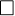 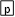 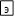 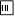 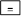 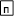 Программа УП «Живопись»……………………………………Программа УП «Рисунок»…………………………………….Программа УП «Композиция станковая»…………………….Программа УП «Беседы об искусстве»……………………….Программа УП «История изобразительного искусства»……    Программа УП «Пленэр»………………………………………Программа УП «Скульптура»…………………………………ПРИНЯТОМетодическим советомМБУДО «ДХШ» г. Кирова«___»___________  2019 г.«УТВЕРЖДАЮ»Директор МБУДО «ДХШ» г. Кирова______________ (подпись)М.В. Вачевских	«___»___________ 2019 г.№Наименование разделаСтр.1.Пояснительная записка372.Учебно - тематический план423.Содержание учебного предмета464.Требования к уровню подготовки обучающихся595.Формы и методы контроля, система оценок616.Методическое обеспечение образовательного процесса637.Список рекомендуемой литературы64Вид учебной работы, аттестации, учебной нагрузкиЗатраты учебного времени, график промежуточной аттестацииЗатраты учебного времени, график промежуточной аттестацииЗатраты учебного времени, график промежуточной аттестацииЗатраты учебного времени, график промежуточной аттестацииЗатраты учебного времени, график промежуточной аттестацииЗатраты учебного времени, график промежуточной аттестацииЗатраты учебного времени, график промежуточной аттестацииЗатраты учебного времени, график промежуточной аттестацииЗатраты учебного времени, график промежуточной аттестацииЗатраты учебного времени, график промежуточной аттестацииЗатраты учебного времени, график промежуточной аттестацииЗатраты учебного времени, график промежуточной аттестацииЗатраты учебного времени, график промежуточной аттестацииЗатраты учебного времени, график промежуточной аттестацииЗатраты учебного времени, график промежуточной аттестацииЗатраты учебного времени, график промежуточной аттестацииЗатраты учебного времени, график промежуточной аттестацииЗатраты учебного времени, график промежуточной аттестацииЗатраты учебного времени, график промежуточной аттестацииЗатраты учебного времени, график промежуточной аттестацииВсегочасовКлассы11112222333344445555Полугодия1122334455667788991010Четверти 12341234123412341234Аудиторные занятия4848515148485151484851514848515148485151495Самостоятельная работа3232343432323434484851514848515148485151429Максимальная учебная нагрузка8080858580808585969610210296961021029696102102924Вид промежуточной аттестациитптптпКУтптптпКУтптптпКУтптптпКУтптптпэ№п/пНаименование темыВид учебного занятияМаксимальная учебная нагрузкаЗадание  для самостоятельной работыАудиторное задание1 полугодие1 полугодие1 полугодие1 полугодие1 полугодие1 полугодие1.Знакомство с материаламиурок5232.Характеристика цветаурок5233.Характеристика цветаурок5234.Техника живописиурок5235.Характеристика цвета.Три основных свойства цвета.урок5236.Нюанс.урок10467.Цветовая гармония. Полярная гармония.урок5238.Объем.урок10469.Световой контраст (ахроматический контраст). Гризайль.урок104610.Трехцветная и многоцветная гармонияурок104611.Гармония по общему цветовому тонуурок1046II полугодиеII полугодиеII полугодиеII полугодиеII полугодиеII полугодие12.Гармония по общему цветовому тонуурок104613.Гармония по общему цветовому тонуурок104614.Цветовой контраст (декоративное решение)урок156915.Контрастная гармония (на насыщенных цветах)урок104616.Цветовой контраст (хроматический)урок156917.Гармония по общему цветовому тонуурок156918.Фигура человекаурок10461656699№п/пНаименование темыВид учебного занятияМаксимальная учебная нагрузкаЗадание  для самостоятельной работыАудиторное заданиеI полугодиеI полугодиеI полугодиеI полугодиеI полугодиеI полугодие1.Гармония по общему цветовому тонуурок10462.Контрастная гармония (на ненасыщенных цветах)урок10463.Гармония по общему цветовому тону и насыщенности (декоративное решение)урок15694.Контрастная гармонияурок5235.Гармония по насыщенностиурок10466.Световой контраст (ахроматический).Гризайль.урок15697.Гармония по светлоте и насыщенностиурок1569II полугодиеII полугодиеII полугодиеII полугодиеII полугодиеII полугодие8.Фигура человекаурок5239.Гармония по общему цветовому тонуурок156910.Гармония по насыщенности и светлотеурок156911.Этюд головы человека в технике гризайльурок126612.Гармония по общему цветовому тону. Нюанс.урок82613.Гармония по насыщенностиурок156914.Гармония по общему цветовому тону и светлотеурок15691656699№п/пНаименование темыВид учебного занятияМаксимальная учебная нагрузкаЗадание  для самостоятельной работыАудиторное заданиеI полугодиеI полугодиеI полугодиеI полугодиеI полугодиеI полугодие1.Контрастная гармония (на насыщенных цветах)урок18992.Гармония по общему цветовому тону и светлотеурок3015153.Контрастная гармония (на ненасыщенных цветах)урок2412124.Фигура человекаурок6335.Гармония по общему цветовому тону иНасыщенности (декоративное решение, А2)урок1899II полугодиеII полугодиеII полугодиеII полугодиеII полугодиеII полугодие6.Гармония по общему цветовому тонуурок2412127.Этюд головы человека в цветеурок6068.Контрастная гармония на ненасыщенных цветахурок241599.Гармония по общему цветовому тону и светлотеурок24121210Гармония по светлотеурок2412121989999№п/пНаименование темыВид учебного занятияМаксимальная учебная нагрузкаЗадание  для самостоятельной работыАудиторное заданиеI полугодиеI полугодиеI полугодиеI полугодиеI полугодиеI полугодие1.Контрастная гармония (на насыщенных цветах)урок2412122.Гармония по общему цветовому тону и насыщенности (на ненасыщенных цветах)урок2715123.Гармония по общему цветовому тону и светлоте (декоративное решение, А2)урок3015154.Гармония по общему цветовому тонуурок1569II полугодиеII полугодиеII полугодиеII полугодиеII полугодиеII полугодие5.Гармония по общему цветовому тону и насыщенности (на ненасыщенных цветах)урок3015156.Гармония по насыщенности и светлотеурок2715127.Нюансная гармонияурок3015158.Фигура человекаурок15691989999№п/пНаименование темыВид учебного занятияМаксимальная учебная нагрузкаЗадание  для самостоятельной работыАудиторное заданиеI полугодиеI полугодиеI полугодиеI полугодиеI полугодиеI полугодие1.Гармония по общему цветовому тону, по насыщенности (декоративное решение по усмотрению преподавателя)урок15692.Нюансная гармонияурок3015153.Гармония по насыщенности и светлотеурок2715124.Интерьерурок241212II полугодиеII полугодиеII полугодиеII полугодиеII полугодиеII полугодие5.Гармония по общему цветовому тонуурок12666.Гармония по общему цветовому тону и насыщенностиурок2715127.Фигура человека в интерьереурок15698.Гармония по общему цветовому тону и светлотеурок2412129.Гармония по общему цветовому тону и насыщенностиурок2412121989999ПРИНЯТОМетодическим советомМБОУ ДОД «ДХШ» г. Кирова«___»___________  2019 г.«УТВЕРЖДАЮ»Директор МБОУ ДОД «ДХШ» г. Кирова______________ (подпись)М.В. Вачевских«___»___________ 2019 г.№Наименование разделаСтр.1.Пояснительная записка692.Учебно - тематический план743.Содержание учебного предмета814.Требования к уровню подготовки обучающихся1005.Формы и методы контроля, система оценок1006.Методическое обеспечение образовательного процесса1027.Список рекомендуемой литературы105Вид учебной работы, аттестации, учебной нагрузкиЗатраты учебного времени, график промежуточной аттестацииЗатраты учебного времени, график промежуточной аттестацииЗатраты учебного времени, график промежуточной аттестацииЗатраты учебного времени, график промежуточной аттестацииЗатраты учебного времени, график промежуточной аттестацииЗатраты учебного времени, график промежуточной аттестацииЗатраты учебного времени, график промежуточной аттестацииЗатраты учебного времени, график промежуточной аттестацииЗатраты учебного времени, график промежуточной аттестацииЗатраты учебного времени, график промежуточной аттестацииЗатраты учебного времени, график промежуточной аттестацииЗатраты учебного времени, график промежуточной аттестацииЗатраты учебного времени, график промежуточной аттестацииЗатраты учебного времени, график промежуточной аттестацииЗатраты учебного времени, график промежуточной аттестацииЗатраты учебного времени, график промежуточной аттестацииЗатраты учебного времени, график промежуточной аттестацииЗатраты учебного времени, график промежуточной аттестацииЗатраты учебного времени, график промежуточной аттестацииЗатраты учебного времени, график промежуточной аттестацииВсегочасовКлассы11112222333344445555Полугодия11221122112211221122Четверти 12341234123412341234Аудиторные занятия4848515148485151484851516464686864646868561Самостоятельная работа3232343432323434484851514848515148485151429Максимальная учебная нагрузка80808585808085859696102102112112119119112112119119990Вид промежуточной аттестациитптптпэтптптпэтптптпэтптптпэтптптпИа№№Наименование раздела, темыВидучебногозанятияВидучебногозанятияОбщий объем времени(в часах)Общий объем времени(в часах)Общий объем времени(в часах)Общий объем времени(в часах)Общий объем времени(в часах)Общий объем времени(в часах)Общий объем времени(в часах)№№Наименование раздела, темыВидучебногозанятияВидучебногозанятияМаксимальнаяучебнаянагрузкаМаксимальнаяучебнаянагрузкаСамостоятельнаяработаСамостоятельнаяработаСамостоятельнаяработаАудиторныезанятияАудиторныезанятияI полугодиеI полугодиеI полугодиеI полугодиеI полугодиеI полугодиеI полугодиеI полугодиеI полугодиеI полугодиеI полугодиеI полугодиеРаздел 1. Технические приемы в освоении учебного рисункаРаздел 1. Технические приемы в освоении учебного рисункаРаздел 1. Технические приемы в освоении учебного рисункаРаздел 1. Технические приемы в освоении учебного рисункаРаздел 1. Технические приемы в освоении учебного рисункаРаздел 1. Технические приемы в освоении учебного рисункаРаздел 1. Технические приемы в освоении учебного рисункаРаздел 1. Технические приемы в освоении учебного рисункаРаздел 1. Технические приемы в освоении учебного рисункаРаздел 1. Технические приемы в освоении учебного рисункаРаздел 1. Технические приемы в освоении учебного рисункаРаздел 1. Технические приемы в освоении учебного рисунка1.1.1.1.Вводная беседа о рисунке. Организация работыурокурок111--111.2.1.2.Графические изобразительные средстваурокурок292929121217171.2.11.2.1Проведение горизонтальных, вертикальных, диагональных линий; тональная шкалаурокурок55522331.2.21.2.2Деление вертикальных и горизонтальных отрезков на четные и нечетные частиурокурок22211111.2.31.2.3Рисунок шахматной доски. Деление прямоугольника на 16 равных частей.Техника работы штрихом в 2 тонаурокурок10101044661.2.41.2.4Рисунок орнамента с использованием геометрических элементов: круг, квадрат, треугольник и  т. д.Закрепление навыков деления отрезков на равные части и проведения прямых и дугообразных линий.урокурок12121255771.3.1.3.Рисунок простых плоских предметов. Симметрия. Асимметрияурокурок303030121218181.3.11.3.1Рисунок простейших плоских форм с натурыурокурок88822661.3.21.3.2Копирование рисунков тканей, декоративных народных орнаментовурокурок222222101012121.4.1.4.Рисунок геометрических фигур и предметов быта. Пропорция. Силуэтурокурок15151566991.5.1.5.Зарисовка чучела птицыурокурок555223380808032324848II полугодиеII полугодиеII полугодиеII полугодиеII полугодиеII полугодиеII полугодиеII полугодиеII полугодиеII полугодиеII полугодиеII полугодиеРаздел 2. Линейный рисунокРаздел 2. Линейный рисунокРаздел 2. Линейный рисунокРаздел 2. Линейный рисунокРаздел 2. Линейный рисунокРаздел 2. Линейный рисунокРаздел 2. Линейный рисунокРаздел 2. Линейный рисунокРаздел 2. Линейный рисунокРаздел 2. Линейный рисунокРаздел 2. Линейный рисунокРаздел 2. Линейный рисунок2.1.Зарисовки фигуры человекаЗарисовки фигуры человекаЗарисовки фигуры человекаурокурок555223Раздел 3. Законы перспективы. СветотеньРаздел 3. Законы перспективы. СветотеньРаздел 3. Законы перспективы. СветотеньРаздел 3. Законы перспективы. СветотеньРаздел 3. Законы перспективы. СветотеньРаздел 3. Законы перспективы. СветотеньРаздел 3. Законы перспективы. СветотеньРаздел 3. Законы перспективы. СветотеньРаздел 3. Законы перспективы. СветотеньРаздел 3. Законы перспективы. СветотеньРаздел 3. Законы перспективы. СветотеньРаздел 3. Законы перспективы. Светотень3.1.Линейные зарисовки геометрических предметов. Наглядная перспективаЛинейные зарисовки геометрических предметов. Наглядная перспективаЛинейные зарисовки геометрических предметов. Наглядная перспективаурокурок5552233.2.Светотеневая зарисовка простых по форме предметовСветотеневая зарисовка простых по форме предметовСветотеневая зарисовка простых по форме предметовурокурок1010104463.3.Зарисовка предметов простой формы с учетом тональной окрашенностиЗарисовка предметов простой формы с учетом тональной окрашенностиЗарисовка предметов простой формы с учетом тональной окрашенностиурокурок1010104463.4.Рисунок предметов быта на светлом и темном фонахРисунок предметов быта на светлом и темном фонахРисунок предметов быта на светлом и темном фонахурокурок151515669Раздел 4. Живописный рисунок. Фактура и материальностьРаздел 4. Живописный рисунок. Фактура и материальностьРаздел 4. Живописный рисунок. Фактура и материальностьРаздел 4. Живописный рисунок. Фактура и материальностьРаздел 4. Живописный рисунок. Фактура и материальностьРаздел 4. Живописный рисунок. Фактура и материальностьРаздел 4. Живописный рисунок. Фактура и материальностьРаздел 4. Живописный рисунок. Фактура и материальностьРаздел 4. Живописный рисунок. Фактура и материальностьРаздел 4. Живописный рисунок. Фактура и материальностьРаздел 4. Живописный рисунок. Фактура и материальностьРаздел 4. Живописный рисунок. Фактура и материальность4.1. Виды и особенности техники работы разными графическими материалами  (мягкий материал) Виды и особенности техники работы разными графическими материалами  (мягкий материал) Виды и особенности техники работы разными графическими материалами  (мягкий материал)урокурок4443314.2. Зарисовка фруктов, овощей и бытовых предметов простой формы (уголь, сангина) Зарисовка фруктов, овощей и бытовых предметов простой формы (уголь, сангина) Зарисовка фруктов, овощей и бытовых предметов простой формы (уголь, сангина)урокурок666115Раздел 5. Тональный длительный рисунокРаздел 5. Тональный длительный рисунокРаздел 5. Тональный длительный рисунокРаздел 5. Тональный длительный рисунокРаздел 5. Тональный длительный рисунокРаздел 5. Тональный длительный рисунокРаздел 5. Тональный длительный рисунокРаздел 5. Тональный длительный рисунокРаздел 5. Тональный длительный рисунокРаздел 5. Тональный длительный рисунокРаздел 5. Тональный длительный рисунокРаздел 5. Тональный длительный рисунок5.1.Натюрморт из двух предметов быта светлых по тону на сером фонеНатюрморт из двух предметов быта светлых по тону на сером фонеНатюрморт из двух предметов быта светлых по тону на сером фонеурокурок1515156695.2Натюрморт из двух предметов бытаНатюрморт из двух предметов бытаНатюрморт из двух предметов бытаурокурок1414146685.3.Контрольный урокКонтрольный урокКонтрольный урокурокурок111--1858585343451№№Наименование раздела, темыНаименование раздела, темыВидучебногозанятияВидучебногозанятияОбщий объем времени (в часах)Общий объем времени (в часах)Общий объем времени (в часах)Общий объем времени (в часах)Общий объем времени (в часах)Общий объем времени (в часах)№№Наименование раздела, темыНаименование раздела, темыВидучебногозанятияВидучебногозанятияМаксимальнаяучебнаянагрузкаМаксимальнаяучебнаянагрузкаСамостоятельнаяработаСамостоятельнаяработаАудиторныезанятияАудиторныезанятияI полугодиеI полугодиеI полугодиеI полугодиеI полугодиеI полугодиеI полугодиеI полугодиеI полугодиеI полугодиеI полугодиеI полугодиеРаздел 1. Творческий рисунок. Создание художественного образа графическими средствамиРаздел 1. Творческий рисунок. Создание художественного образа графическими средствамиРаздел 1. Творческий рисунок. Создание художественного образа графическими средствамиРаздел 1. Творческий рисунок. Создание художественного образа графическими средствамиРаздел 1. Творческий рисунок. Создание художественного образа графическими средствамиРаздел 1. Творческий рисунок. Создание художественного образа графическими средствамиРаздел 1. Творческий рисунок. Создание художественного образа графическими средствамиРаздел 1. Творческий рисунок. Создание художественного образа графическими средствамиРаздел 1. Творческий рисунок. Создание художественного образа графическими средствамиРаздел 1. Творческий рисунок. Создание художественного образа графическими средствамиРаздел 1. Творческий рисунок. Создание художественного образа графическими средствамиРаздел 1. Творческий рисунок. Создание художественного образа графическими средствами1.1.1.1.Натюрморт с комнатным растением на светлом фонеНатюрморт с комнатным растением на светлом фонеурокурок15156699Раздел 2. Законы перспективы. СветотеньРаздел 2. Законы перспективы. СветотеньРаздел 2. Законы перспективы. СветотеньРаздел 2. Законы перспективы. СветотеньРаздел 2. Законы перспективы. СветотеньРаздел 2. Законы перспективы. СветотеньРаздел 2. Законы перспективы. СветотеньРаздел 2. Законы перспективы. СветотеньРаздел 2. Законы перспективы. СветотеньРаздел 2. Законы перспективы. СветотеньРаздел 2. Законы перспективы. СветотеньРаздел 2. Законы перспективы. Светотень2.1.2.1.Зарисовки прямоугольника, квадрата, круга в перспективеЗарисовки прямоугольника, квадрата, круга в перспективеурокурок101044662.2.2.2.Зарисовки каркасных проволочных моделей в перспективеЗарисовки каркасных проволочных моделей в перспективеурокурок101044662.3.2.3.Зарисовки предметов, подобных телам вращения, с натуры и по памятиЗарисовки предметов, подобных телам вращения, с натуры и по памятиурокурок7744332.4.2.4.Рисунок гипсового геометрических тел вращения (цилиндр, конус, шар)Рисунок гипсового геометрических тел вращения (цилиндр, конус, шар)урокурок151566992.5.2.5.Рисунок гипсового кубаРисунок гипсового кубаурокурок101044662.6.2.6.Зарисовки предметов быта имеющих призматическую форму с натуры и по памятиЗарисовки предметов быта имеющих призматическую форму с натуры и по памятиурокурок13134499ИТОГОИТОГО808032324848II полугодиеII полугодиеII полугодиеII полугодиеII полугодиеII полугодиеII полугодиеII полугодиеII полугодиеII полугодиеII полугодиеII полугодиеРаздел 3. Линейный рисунокРаздел 3. Линейный рисунокРаздел 3. Линейный рисунокРаздел 3. Линейный рисунокРаздел 3. Линейный рисунокРаздел 3. Линейный рисунокРаздел 3. Линейный рисунокРаздел 3. Линейный рисунокРаздел 3. Линейный рисунокРаздел 3. Линейный рисунокРаздел 3. Линейный рисунокРаздел 3. Линейный рисунок3.1.3.1.Наброски фигуры человекаНаброски фигуры человекаурокурок552233Раздел 4. Живописный рисунок. Фактура и материальностьРаздел 4. Живописный рисунок. Фактура и материальностьРаздел 4. Живописный рисунок. Фактура и материальностьРаздел 4. Живописный рисунок. Фактура и материальностьРаздел 4. Живописный рисунок. Фактура и материальностьРаздел 4. Живописный рисунок. Фактура и материальностьРаздел 4. Живописный рисунок. Фактура и материальностьРаздел 4. Живописный рисунок. Фактура и материальностьРаздел 4. Живописный рисунок. Фактура и материальностьРаздел 4. Живописный рисунок. Фактура и материальностьРаздел 4. Живописный рисунок. Фактура и материальностьРаздел 4. Живописный рисунок. Фактура и материальность4.1.4.1.Зарисовки чучела птицыЗарисовки чучела птицыурокурок101044664.2.4.2.Зарисовки предметов, различных по материалуЗарисовки предметов, различных по материалуурокурок10104466Раздел 5. Тональный длительный рисунокРаздел 5. Тональный длительный рисунокРаздел 5. Тональный длительный рисунокРаздел 5. Тональный длительный рисунокРаздел 5. Тональный длительный рисунокРаздел 5. Тональный длительный рисунок5.1.Натюрморта из двух предметов быта призматической формыурок208125.2.Натюрморт из предметов призматической и цилиндрической формыурок208125.3.Натюрморт из предметов простой формы разных по тону и материалуурок198115.4.Контрольный урокурок1-1853451№№Наименование раздела, темыВидучебногозанятияВидучебногозанятияОбщий объем времени (в часах)Общий объем времени (в часах)Общий объем времени (в часах)Общий объем времени (в часах)№№Наименование раздела, темыВидучебногозанятияВидучебногозанятияМаксимальнаяучебнаянагрузкаСамостоятельнаяработаСамостоятельнаяработаАудиторныезанятияI полугодиеI полугодиеI полугодиеI полугодиеI полугодиеI полугодиеI полугодиеI полугодиеI полугодиеРаздел 1. Творческий рисунок. Создание художественного образа графическими средствамиРаздел 1. Творческий рисунок. Создание художественного образа графическими средствамиРаздел 1. Творческий рисунок. Создание художественного образа графическими средствамиРаздел 1. Творческий рисунок. Создание художественного образа графическими средствамиРаздел 1. Творческий рисунок. Создание художественного образа графическими средствамиРаздел 1. Творческий рисунок. Создание художественного образа графическими средствамиРаздел 1. Творческий рисунок. Создание художественного образа графическими средствамиРаздел 1. Творческий рисунок. Создание художественного образа графическими средствамиРаздел 1. Творческий рисунок. Создание художественного образа графическими средствами1.1.1.1.Тематический натюрморт «Осенний»урокурок24121212Раздел 2. Линейно-конструктивный рисунок.Раздел 2. Линейно-конструктивный рисунок.Раздел 2. Линейно-конструктивный рисунок.Раздел 2. Линейно-конструктивный рисунок.Раздел 2. Линейно-конструктивный рисунок.Раздел 2. Линейно-конструктивный рисунок.Раздел 2. Линейно-конструктивный рисунок.Раздел 2. Линейно-конструктивный рисунок.Раздел 2. Линейно-конструктивный рисунок.2.1.2.1.Натюрморт из гипсовых геометрических тел с фруктом или овощемурокурок189992.2.2.2.Зарисовки отдельных предметов комбинированной формы с натуры и по памятиурокурок96632.3.2.3.Сквозной рисунок предметов комбинированной формыурокурок18999Раздел 3. Тональный длительный рисунокРаздел 3. Тональный длительный рисунокРаздел 3. Тональный длительный рисунокРаздел 3. Тональный длительный рисунокРаздел 3. Тональный длительный рисунокРаздел 3. Тональный длительный рисунокРаздел 3. Тональный длительный рисунокРаздел 3. Тональный длительный рисунокРаздел 3. Тональный длительный рисунокРаздел 3. Тональный длительный рисунок3.1.3.1.3.1.Натюрморт из предметов быта, один из которых имеет комбинированную форму, расположенных на уровне глаз учащихсяНатюрморт из предметов быта, один из которых имеет комбинированную форму, расположенных на уровне глаз учащихсяНатюрморт из предметов быта, один из которых имеет комбинированную форму, расположенных на уровне глаз учащихсяурок27271215ИТОГОИТОГОИТОГО96964848II полугодиеII полугодиеII полугодиеII полугодиеII полугодиеII полугодиеII полугодиеII полугодиеII полугодиеII полугодиеII полугодиеРаздел 4. Линейно-конструктивный рисунокРаздел 4. Линейно-конструктивный рисунокРаздел 4. Линейно-конструктивный рисунокРаздел 4. Линейно-конструктивный рисунокРаздел 4. Линейно-конструктивный рисунокРаздел 4. Линейно-конструктивный рисунокРаздел 4. Линейно-конструктивный рисунокРаздел 4. Линейно-конструктивный рисунокРаздел 4. Линейно-конструктивный рисунокРаздел 4. Линейно-конструктивный рисунокРаздел 4. Линейно-конструктивный рисунок4.1.4.1.4.1.Рисунок гипсового орнамента невысокого рельефаРисунок гипсового орнамента невысокого рельефаРисунок гипсового орнамента невысокого рельефаурок1818994.2.4.2.4.2.Конструктивное построение драпировки с легким тональным решениемКонструктивное построение драпировки с легким тональным решениемКонструктивное построение драпировки с легким тональным решениемурок121266Раздел 5. Тональный длительный рисунокРаздел 5. Тональный длительный рисунокРаздел 5. Тональный длительный рисунокРаздел 5. Тональный длительный рисунокРаздел 5. Тональный длительный рисунокРаздел 5. Тональный длительный рисунокРаздел 5. Тональный длительный рисунокРаздел 5. Тональный длительный рисунокРаздел 5. Тональный длительный рисунокРаздел 5. Тональный длительный рисунокРаздел 5. Тональный длительный рисунок5.1.5.1.5.1.Натюрморт с чучелом птицы и драпировкой. Мягкий материалНатюрморт с чучелом птицы и драпировкой. Мягкий материалНатюрморт с чучелом птицы и драпировкой. Мягкий материалурок242412125.2.5.2.5.2.Натюрморт из двух предметов быта, один из которых имеет комбинированную форму, расположенных ниже уровня глаз учащихсяНатюрморт из двух предметов быта, один из которых имеет комбинированную форму, расположенных ниже уровня глаз учащихсяНатюрморт из двух предметов быта, один из которых имеет комбинированную форму, расположенных ниже уровня глаз учащихсяурок242412125.3.5.3.5.3.Натюрморт из 2-х предметов комбинированной формы разных по тону.Натюрморт из 2-х предметов комбинированной формы разных по тону.Натюрморт из 2-х предметов комбинированной формы разных по тону.урок232312115.4.5.4.5.4.Контрольный урокКонтрольный урокКонтрольный урокурок11-1ИТОГОИТОГОИТОГО1021025151№Наименование раздела, темыВидучебногозанятияОбщий объем времени (в часах)Общий объем времени (в часах)Общий объем времени (в часах)№Наименование раздела, темыВидучебногозанятияМаксимальнаяучебнаянагрузкаСамостоятельнаяработаАудиторныезанятияI полугодиеI полугодиеI полугодиеI полугодиеI полугодиеI полугодиеРаздел 1. Тональный длительный рисунокРаздел 1. Тональный длительный рисунокРаздел 1. Тональный длительный рисунокРаздел 1. Тональный длительный рисунокРаздел 1. Тональный длительный рисунокРаздел 1. Тональный длительный рисунок1.1.Натюрморта из трех гипсовых геометрическихурок2812161.2.Рисунок однотонной драпировки с простыми складкамиурок219121.3.Зарисовки фигуры человека в движенииурок7341.4Рисунок чемодана с открытой крышкой и драпировкой, проходящей через весь чемоданурок281216Раздел 2. Живописный рисунок. Фактура и материальность.Раздел 2. Живописный рисунок. Фактура и материальность.Раздел 2. Живописный рисунок. Фактура и материальность.Раздел 2. Живописный рисунок. Фактура и материальность.Раздел 2. Живописный рисунок. Фактура и материальность.Раздел 2. Живописный рисунок. Фактура и материальность.2.1.Натюрморт с металлической и стеклянной посудойурок281216ИТОГО1124864II полугодиеII полугодиеII полугодиеII полугодиеII полугодиеII полугодиеРаздел 3. Законы перспективы. СветотеньРаздел 3. Законы перспективы. СветотеньРаздел 3. Законы перспективы. СветотеньРаздел 3. Законы перспективы. СветотеньРаздел 3. Законы перспективы. СветотеньРаздел 3. Законы перспективы. Светотень3.1.Рисунок цилиндра в горизонтальном положении. Построения окружности в пространствеурок10643.2.Линейно-конструктивный рисунок дорической колонны, наклоненной под углом 60/70 градусов по отношению к плоскости столаурок219123.3.Рисунок гипсового шараурок1468Раздел 4. Тональный длительный рисунокРаздел 4. Тональный длительный рисунокРаздел 4. Тональный длительный рисунокРаздел 4. Тональный длительный рисунокРаздел 4. Тональный длительный рисунокРаздел 4. Тональный длительный рисунок4.1. Зарисовка черепа человека урок20128Раздел 5. Линейно-конструктивный рисунокРаздел 5. Линейно-конструктивный рисунокРаздел 5. Линейно-конструктивный рисунокРаздел 5. Линейно-конструктивный рисунокРаздел 5. Линейно-конструктивный рисунокРаздел 5. Линейно-конструктивный рисунок5.1.Зарисовка гипсовой головы человекаурок339245.2Натюрморт в интерьере с масштабным предметом. (Крупная драпировка над табуретом с тазиком в углу интерьера).Линейно-конструктивное решение.урок21912ИТОГО1195168№Наименование раздела, темыВидучебногозанятияОбщий объем времени (в часах)Общий объем времени (в часах)Общий объем времени (в часах)№Наименование раздела, темыВидучебногозанятияМаксимальнаяучебнаянагрузкаСамостоятельнаяработаАудиторныезанятияI полугодиеI полугодиеI полугодиеI полугодиеI полугодиеI полугодиеРаздел 1. Тональный длительный рисунокРаздел 1. Тональный длительный рисунокРаздел 1. Тональный длительный рисунокРаздел 1. Тональный длительный рисунокРаздел 1. Тональный длительный рисунокРаздел 1. Тональный длительный рисунок1.1.Натюрморт из трех-четырех гипсовых геометрических телурок219121.2.Рисунок драпировки со сложной конфигурацией складок, лежащей на геометрическом предметеурок219121.3.Натюрморт из двух-трех предметов быта и гипсового орнамента высокого рельефа и драпировки со складкамиурок281216Раздел 2. Линейно-конструктивный рисунокРаздел 2. Линейно-конструктивный рисунокРаздел 2. Линейно-конструктивный рисунокРаздел 2. Линейно-конструктивный рисунокРаздел 2. Линейно-конструктивный рисунокРаздел 2. Линейно-конструктивный рисунок2.1.Зарисовка  гипсовых частей лица (нос, глаз, губы). Конструктивный рисунок с легкой светотеньюурок219122.2.Зарисовка головы человека (портретное)урок21912ИТОГО1124864II полугодиеII полугодиеII полугодиеII полугодиеII полугодиеII полугодиеII полугодиеII полугодиеII полугодиеII полугодиеРаздел 3. Фактура и материальность в учебном рисункеРаздел 3. Фактура и материальность в учебном рисункеРаздел 3. Фактура и материальность в учебном рисункеРаздел 3. Фактура и материальность в учебном рисункеРаздел 3. Фактура и материальность в учебном рисункеРаздел 3. Фактура и материальность в учебном рисункеРаздел 3. Фактура и материальность в учебном рисункеРаздел 3. Фактура и материальность в учебном рисункеРаздел 3. Фактура и материальность в учебном рисункеРаздел 3. Фактура и материальность в учебном рисунке3.1.Натюрморт из предметов с различной фактурой и материальностью и четким композиционным центромурокурок3535151520203.2.Рисунок фигуры человека в интерьереурокурок14146688Раздел 4. Создание художественного образа графическими средствамиРаздел 4. Создание художественного образа графическими средствамиРаздел 4. Создание художественного образа графическими средствамиРаздел 4. Создание художественного образа графическими средствамиРаздел 4. Создание художественного образа графическими средствамиРаздел 4. Создание художественного образа графическими средствамиРаздел 4. Создание художественного образа графическими средствамиРаздел 4. Создание художественного образа графическими средствамиРаздел 4. Создание художественного образа графическими средствамиРаздел 4. Создание художественного образа графическими средствами4.1.Рисунок гипсовой головы человека(Сократ, Гаттамелат, Антиной, Аполлон )Рисунок гипсовой головы человека(Сократ, Гаттамелат, Антиной, Аполлон )урокурок3535151520Раздел 5. Тональный длительный рисунок.Раздел 5. Тональный длительный рисунок.Раздел 5. Тональный длительный рисунок.Раздел 5. Тональный длительный рисунок.Раздел 5. Тональный длительный рисунок.Раздел 5. Тональный длительный рисунок.Раздел 5. Тональный длительный рисунок.Раздел 5. Тональный длительный рисунок.Раздел 5. Тональный длительный рисунок.Раздел 5. Тональный длительный рисунок.5.1.Натюрморта из предметов быта и драпировки со складками (итоговая работа)Натюрморта из предметов быта и драпировки со складками (итоговая работа)урокурок34341515195.2.Контрольный урокКонтрольный урокурокурок111ИТОГОИТОГО119119515168ПРИНЯТОМетодическим советомМБУДО «ДХШ» г. Кирова«___»___________  2019 г.«УТВЕРЖДАЮ»Директор МБУДО «ДХШ» г. Кирова______________ (подпись)М.В. Вачевских	«___»___________ 2019 г.№Наименование разделастр1.Пояснительная записка2.Учебно- тематический план3.Содержание учебного предмета4.Требования к уровню подготовки обучающихся5.Формы и методы контроля, система оценок6.Методическое обеспечение образовательного процесса7.Список литературыВид учебной работы, аттестации, учебной нагрузкиЗатраты учебного времени, график промежуточной аттестацииЗатраты учебного времени, график промежуточной аттестацииЗатраты учебного времени, график промежуточной аттестацииЗатраты учебного времени, график промежуточной аттестацииЗатраты учебного времени, график промежуточной аттестацииЗатраты учебного времени, график промежуточной аттестацииЗатраты учебного времени, график промежуточной аттестацииЗатраты учебного времени, график промежуточной аттестацииЗатраты учебного времени, график промежуточной аттестацииЗатраты учебного времени, график промежуточной аттестацииЗатраты учебного времени, график промежуточной аттестацииЗатраты учебного времени, график промежуточной аттестацииЗатраты учебного времени, график промежуточной аттестацииЗатраты учебного времени, график промежуточной аттестацииЗатраты учебного времени, график промежуточной аттестацииЗатраты учебного времени, график промежуточной аттестацииЗатраты учебного времени, график промежуточной аттестацииЗатраты учебного времени, график промежуточной аттестацииЗатраты учебного времени, график промежуточной аттестацииЗатраты учебного времени, график промежуточной аттестацииВсегочасовКлассы11112222333344445555Полугодия11221122112211221122Четверти 12341234123412341234Аудиторные занятия4848515148485151484851514848515148485151495Самостоятельная работа4848515148485151484851516464686864646868561Максимальная учебная нагрузка9696102102969610210296961021021121121191191121121191191056Вид промежуточной аттестациитптптпЭтптптпЭтптптпЭтптптпЭтптптпИ а№Наименование раздела, темыВид учебного занятияОбщий объем времени (в часах)Общий объем времени (в часах)Общий объем времени (в часах)№Наименование раздела, темыВид учебного занятияМаксимальнаяучебная нагрузкаСамостоятельная работаАудиторныезанятия1 полугодие1 полугодие1 полугодие1 полугодие1 полугодие1 полугодиеРаздел 1. Основы композиции станковойРаздел 1. Основы композиции станковойРаздел 1. Основы композиции станковойРаздел 1. Основы композиции станковойРаздел 1. Основы композиции станковойРаздел 1. Основы композиции станковой1.1.Вводная беседа об основных законах и правилах композицииурок5321.2.Равновесие основных элементов композиции в листеурок7341.3.Равновесие основных элементов композиции в листеурок633Раздел 2. Цвет в композиции станковойРаздел 2. Цвет в композиции станковойРаздел 2. Цвет в композиции станковойРаздел 2. Цвет в композиции станковойРаздел 2. Цвет в композиции станковойРаздел 2. Цвет в композиции станковой2.1.Основные цвета, составные и дополнительные (комплементарные, оппонентные). урок5322.2.Эмоциональная характеристика цвета и её роль в передаче образаурок9362.3.Достижение выразительности композиции с помощью цветового контраста. Контраст и нюансурок211292.4.Средство композиции. Колоритурок1266Раздел 3. Сюжетная композицияРаздел 3. Сюжетная композицияРаздел 3. Сюжетная композицияРаздел 3. Сюжетная композицияРаздел 3. Сюжетная композицияРаздел 3. Сюжетная композиция3.1.Сюжетная композиция по литературному произведению. Понятия «симметрия» и «асимметрия». Палитра в 2 тонаурок3015152 полугодие2 полугодие2 полугодие2 полугодие2 полугодие2 полугодие3.2.Ритм в композиции станковойурок201283.3.Правила композиции. Динамика и статика.урок161063.4.Сюжетная композиция на тему по выбору («Зимний лес», «Метель», «Карнавал», и др)урок14683.5.Композиционный центр в композиции станковой (схема, анализ)урок12663.6.Приёмы выделения композиционного центраурок18993.7.Выразительные средства композиции станковойурок228143.8.Контрольный урокпросмотр111989999№Наименование раздела, темыВид учебного занятияОбщий объем времени (в часах)Общий объем времени (в часах)Общий объем времени (в часах)№Наименование раздела, темыВид учебного занятияМаксимальнаяучебная нагрузкаСамостоятельная работаАудиторныезанятия1 полугодие1 полугодие1 полугодие1 полугодие1 полугодие1 полугодиеРаздел 1. Цвет в композиции станковойРаздел 1. Цвет в композиции станковойРаздел 1. Цвет в композиции станковойРаздел 1. Цвет в композиции станковойРаздел 1. Цвет в композиции станковойРаздел 1. Цвет в композиции станковой1..1Ограничение цветовой палитры в живописной композицииурок3824141.2.Станковая сюжетная композицияурок321418Раздел 2. Сюжетная композицияРаздел 2. Сюжетная композицияРаздел 2. Сюжетная композицияРаздел 2. Сюжетная композицияРаздел 2. Сюжетная композицияРаздел 2. Сюжетная композиция2.1.Одно фигурная, двух фигурная и многофигурная композиции, варианты построения схем (статичная и динамичная) Закрытая и открытая композицияурок2610162 полугодие2 полугодие2 полугодие2 полугодие2 полугодие2 полугодие2.2.Сюжетная композиция в интерьереурок23815Раздел 3. Декоративная композицияРаздел 3. Декоративная композицияРаздел 3. Декоративная композицияРаздел 3. Декоративная композицияРаздел 3. Декоративная композицияРаздел 3. Декоративная композиция3.1.Монокомпозиция в декоративном искусстве, общие принципы её построенияурок10733.2.Трансформация и стилизация изображенияурок13763.3.Декоративная композиция натюрмортаурок17893.4.Стилизация растительных формурок10733.5.Стилизация в орнаментеурок13763.6.Стилизация изображения животныхурок15783.7.Контрольный урокпросмотр111989999№Наименование раздела, темыВид учебного занятияОбщий объем времени (в часах)Общий объем времени (в часах)Общий объем времени (в часах)№Наименование раздела, темыВид учебного занятияМаксимальнаяучебная нагрузкаСамостоятельная работаАудиторныезанятия1полугодие1полугодие1полугодие1полугодие1полугодие1полугодиеРаздел 1. Сюжетная композицияРаздел 1. Сюжетная композицияРаздел 1. Сюжетная композицияРаздел 1. Сюжетная композицияРаздел 1. Сюжетная композицияРаздел 1. Сюжетная композиция1.1.Пейзаж, как жанр станковой композицииурок208121.2.Сюжетная станковая композиция на тему: «Спорт»урок241212Раздел 2. Цвет в композиции станковойРаздел 2. Цвет в композиции станковойРаздел 2. Цвет в композиции станковойРаздел 2. Цвет в композиции станковойРаздел 2. Цвет в композиции станковойРаздел 2. Цвет в композиции станковой2.1.Живописная композиция в интерьере с ограниченным количеством персонажейурок2513122.2.Станковая сюжетная композиция. Создание серии работ (триптих, диптих)урок2715122 полугодие2 полугодие2 полугодие2 полугодие2 полугодие2 полугодиеРаздел 3. Сюжетная композиция (исторический жанр)Раздел 3. Сюжетная композиция (исторический жанр)Раздел 3. Сюжетная композиция (исторический жанр)Раздел 3. Сюжетная композиция (исторический жанр)Раздел 3. Сюжетная композиция (исторический жанр)Раздел 3. Сюжетная композиция (исторический жанр)3.1.Станковая сюжетная композиция (по зачитанному тексту)урок2715123.2.Станковая сюжетная композиция по мотивам пленэрной практики. Темы: «Город, посёлок, деревня, в которой я живу»урок2415123.3.Исполнение мини серии (диптих, триптих), графические композиции на историческую темуурок5024263.4.Контрольный урокпросмотр111989999№Наименование раздела, темыВид учебного занятияОбщий объем времени (в часах)Общий объем времени (в часах)Общий объем времени (в часах)№Наименование раздела, темыВид учебного занятияМаксимальнаяучебная нагрузкаСамостоятельная работаАудиторныезанятия1полугодие1полугодие1полугодие1полугодие1полугодие1полугодиеРаздел 1. Создание художественного образа в композицииРаздел 1. Создание художественного образа в композицииРаздел 1. Создание художественного образа в композицииРаздел 1. Создание художественного образа в композицииРаздел 1. Создание художественного образа в композицииРаздел 1. Создание художественного образа в композиции1.1.Композиционная организация картинной плоскостиурок3222101.2.Одно фигурная композиция со стаффажем на заднем планеурок3420141.3.Станковая сюжетная композиция «Групповой портрет в профессии»урок4622242 полугодие2 полугодие2 полугодие2 полугодие2 полугодие2 полугодие1.4.Иллюстрация к литературным произведениямурок6939301.5.Создание станковой сюжетной композиции на бытовую тематику (труд и отдых)урок4929201.6.Контрольный урокпросмотр1123113299№Наименование раздела, темыВид учебного занятияОбщий объем времени (в часах)Общий объем времени (в часах)Общий объем времени (в часах)№Наименование раздела, темыВид учебного занятияМаксимальнаяучебная нагрузкаСамостоятельная работаАудиторныезанятия1полугодие1полугодие1полугодие1полугодие1полугодие1полугодиеРаздел 1. Графика в композицииРаздел 1. Графика в композицииРаздел 1. Графика в композицииРаздел 1. Графика в композицииРаздел 1. Графика в композицииРаздел 1. Графика в композиции1.1.Иллюстрация классическим произведениям русской и мировой литературы с использованием орнаментаурок3220121.2.Графический лист с визуальным эффектомурок392415 1.3.Графика малых форм (экслибрис, разработка праздничной открытки)урок322012Раздел 2. Сюжетная композицияРаздел 2. Сюжетная композицияРаздел 2. Сюжетная композицияРаздел 2. Сюжетная композицияРаздел 2. Сюжетная композицияРаздел 2. Сюжетная композиция2.1.Сюжетная композиция на конкурсную темуурок17892 полугодие2 полугодие2 полугодие2 полугодие2 полугодие2 полугодиеРаздел 3. Итоговая работаРаздел 3. Итоговая работаРаздел 3. Итоговая работаРаздел 3. Итоговая работаРаздел 3. Итоговая работаРаздел 3. Итоговая работа3.1.Выполнение итоговой творческой работыурок11060503.2.Контрольный урокпросмотр1123113299ПРИНЯТОМетодическим советомМБУДО «ДХШ» г. Кирова«___»___________  2019 г.«УТВЕРЖДАЮ»Директор МБУДО «ДХШ» г. Кирова______________ (подпись)М.В. Вачевских«___»___________ 2019 г.№Наименование разделаСтр.1.Пояснительная записка2.Учебно - тематический план3.Содержание учебного предмета4.Требования к уровню подготовки обучающихся5.Формы и методы контроля, система оценок6.Методическое обеспечение образовательного процесса7.Список литературыВид учебной работыГод обучения (по четвертям)Год обучения (по четвертям)Год обучения (по четвертям)Год обучения (по четвертям)Всего часовВид учебной работы1 четверть2четверть3 четверть4 четвертьВсего часовАудиторные занятия1616201466Самостоятельная работа8710732Максимальная учебная нагрузка2423302198Вид промежуточной аттестациизачётКонтрольный урок№п/пНаименование раздела, темыВид учебного занятияМаксимальная учебная нагрузкаЗадание  для самостоятельной работыАудиторное задание1 полугодие1 полугодие1 полугодие1 полугодие1 полугодие1 полугодиеВиды  искусстваВиды  искусстваВиды  искусстваВиды  искусстваВиды  искусства1.1Вводная беседа о видах искусствабеседа2-22.Пространственные (пластические) виды искусстваПространственные (пластические) виды искусстваПространственные (пластические) виды искусстваПространственные (пластические) виды искусстваПространственные (пластические) виды искусства2.1Знакомство с пространственными (пластическими) видами искусствабеседа3122.2Графика и живопись как виды изобразительного искусствабеседа3122.3Скульптура как вид изобразительного искусствабеседа3122.4Архитектура как вид изобразительного искусствабеседа3122.5Декоративно прикладное искусство как вид изобразительного искусствабеседа3122.6Народные ремесла, ремесла родного краяэкскурсия3123.Динамические (временные) виды искусстваДинамические (временные) виды искусстваДинамические (временные) виды искусстваДинамические (временные) виды искусстваДинамические (временные) виды искусства3.1Знакомство с динамическими (временными) видами искусствабеседа3123.2Литература как вид искусствабеседа3123.3Музыка как вид искусстваурок-прослушивание3124.Синтетические (зрелищные) виды искусстваСинтетические (зрелищные) виды искусстваСинтетические (зрелищные) виды искусстваСинтетические (зрелищные) виды искусстваСинтетические (зрелищные) виды искусства4.1Знакомство с синтетическими (зрелищными) видами искусствабеседа3124.2Танец и виды танцевального искусстваинтегрированноезанятие3124.3Искусство театраинтегрированноезанятие4224.4Искусство киноинтегрированноезанятие6244.5Зачет224715322 полугодие2 полугодие2 полугодие2 полугодие2 полугодие2 полугодие5.Язык изобразительного искусстваЯзык изобразительного искусстваЯзык изобразительного искусстваЯзык изобразительного искусстваЯзык изобразительного искусства5.1«Как работает художник, чем пользуется». беседа 3125.2Жанрыизобразительногоискусстваэкскурсия3125.3Виды изображений в картинебеседа3125.4«Композиция»беседа3125.5Рисунокбеседа3125.6Виды графикиэкскурсия3125.7Выразительные средства графикипрактическоезанятие3125.8Язык живописиэкскурсия3125.9«Колорит»экскурсия3125.10Способы работы с цветомпрактическоезанятие3126.Искусство как вид культурной деятельности. Многогранный результат творческой деятельности поколений. Сохранение и приумножение культурного наследия.Искусство как вид культурной деятельности. Многогранный результат творческой деятельности поколений. Сохранение и приумножение культурного наследия.Искусство как вид культурной деятельности. Многогранный результат творческой деятельности поколений. Сохранение и приумножение культурного наследия.Искусство как вид культурной деятельности. Многогранный результат творческой деятельности поколений. Сохранение и приумножение культурного наследия.Искусство как вид культурной деятельности. Многогранный результат творческой деятельности поколений. Сохранение и приумножение культурного наследия.6.1Библиотекаэкскурсия3126.2Как работать с книгойпрактическоезанятие2116.3Музеибеседа4136.4Сеть интернет как информационный ресурсурок-игра, беседа3126.5Реставрация и хранение объектов культуры и искусстваурок-исследование3126.6«Мой родной город вчера и сегодня». Значение культурного наследия в истории человечествапрактическоезанятие и урок-исследование523Контрольный урок11511734Итого за учебный год983266ПРИНЯТОМетодическим советомМБУДО «ДХШ» г. Кирова«___»___________  2019 г.«УТВЕРЖДАЮ»Директор МБУДО «ДХШ» г. Кирова______________ (подпись)М.В. Вачевских«___»___________ 2019 г.№Наименование разделастр1.Пояснительная записка2.Учебно - тематический план3.Содержание учебного предмета4.Требования к уровню подготовки обучающихся5.Формы и методы контроля, система оценок6.Методическое обеспечение образовательного процесса7.Список литературыВид учебной работыКлассКлассКлассКлассКлассКлассКлассКлассКлассКлассВсегочасовВид учебной работы1класс1класс2 класс2 класс3 класс3 класс4 класс4 класс5 класс5 классВсегочасовПолугодия12345678910Аудиторныезанятия3234323432343234264Самостоятельная работа2425,52425,52425,52425,5198Максимальнаяучебнаянагрузка5659,55659,55659,55659,5462Видпромежуточной и итоговой аттестации по полугодиямзачетКонтрольная работазачетКонтрольная работазачетКонтрольная работазачетИтоговаяаттестация(экзамен)№№№№Наименование раздела, темыНаименование раздела, темыНаименование раздела, темыНаименование раздела, темыНаименование раздела, темыФорма урокаФорма урокаФорма урокаФорма урокаФорма урокаОбщий объем времени в часахОбщий объем времени в часахОбщий объем времени в часахОбщий объем времени в часахОбщий объем времени в часахОбщий объем времени в часахОбщий объем времени в часахОбщий объем времени в часахОбщий объем времени в часах№№№№Наименование раздела, темыНаименование раздела, темыНаименование раздела, темыНаименование раздела, темыНаименование раздела, темыФорма урокаФорма урокаФорма урокаФорма урокаФорма урокаМаксимальнаяучебнаянагрузкаМаксимальнаяучебнаянагрузкаМаксимальнаяучебнаянагрузкаСамостоятельнаяработаСамостоятельнаяработаСамостоятельнаяработаСамостоятельнаяработаАудиторныезанятияАудиторныезанятия2 КЛАСС   1 год обучения 2 КЛАСС   1 год обучения 2 КЛАСС   1 год обучения 2 КЛАСС   1 год обучения 2 КЛАСС   1 год обучения 2 КЛАСС   1 год обучения 2 КЛАСС   1 год обучения 2 КЛАСС   1 год обучения 2 КЛАСС   1 год обучения 2 КЛАСС   1 год обучения 2 КЛАСС   1 год обучения 2 КЛАСС   1 год обучения 2 КЛАСС   1 год обучения 2 КЛАСС   1 год обучения 2 КЛАСС   1 год обучения 2 КЛАСС   1 год обучения 2 КЛАСС   1 год обучения 2 КЛАСС   1 год обучения 2 КЛАСС   1 год обучения 2 КЛАСС   1 год обучения 2 КЛАСС   1 год обучения 2 КЛАСС   1 год обучения 2 КЛАСС   1 год обучения I полугодиеI полугодиеI полугодиеI полугодиеI полугодиеI полугодиеI полугодиеI полугодиеI полугодиеI полугодиеI полугодиеI полугодиеI полугодиеI полугодиеI полугодиеI полугодиеI полугодиеI полугодиеI полугодиеI полугодиеI полугодиеI полугодиеI полугодиеРаздел 1. Искусство Древнего мираРаздел 1. Искусство Древнего мираРаздел 1. Искусство Древнего мираРаздел 1. Искусство Древнего мираРаздел 1. Искусство Древнего мираРаздел 1. Искусство Древнего мираРаздел 1. Искусство Древнего мираРаздел 1. Искусство Древнего мираРаздел 1. Искусство Древнего мираРаздел 1. Искусство Древнего мираРаздел 1. Искусство Древнего мираРаздел 1. Искусство Древнего мираРаздел 1. Искусство Древнего мираРаздел 1. Искусство Древнего мираРаздел 1. Искусство Древнего мираРаздел 1. Искусство Древнего мираРаздел 1. Искусство Древнего мираРаздел 1. Искусство Древнего мираРаздел 1. Искусство Древнего мираРаздел 1. Искусство Древнего мираРаздел 1. Искусство Древнего мираРаздел 1. Искусство Древнего мираРаздел 1. Искусство Древнего мира1.1.1.1.1.1.1.1.Введение. Первобытное искусство.Введение. Первобытное искусство.Введение. Первобытное искусство.Введение. Первобытное искусство.Введение. Первобытное искусство.БеседаБеседаБеседаБеседаБеседа3,53,53,51,51,51,51,5221.2.1.2.1.2.1.2.Древний ЕгипетДревний ЕгипетДревний ЕгипетДревний ЕгипетДревний Египет1.2.1.1.2.1.1.2.1.1.2.1.Древнее и среднее царствоДревнее и среднее царствоДревнее и среднее царствоДревнее и среднее царствоДревнее и среднее царство      Беседа      Беседа      Беседа      Беседа      Беседа4,54,54,51,51,51,51,5331.2.2.1.2.2.1.2.2.1.2.2.Новое царствоНовое царствоНовое царствоНовое царствоНовое царствоБеседаБеседаБеседаБеседаБеседа4,54,54,51,51,51,51,5331.2.3.1.2.3.1.2.3.1.2.3.Декоративно-прикладное искусство Древнего ЕгиптаДекоративно-прикладное искусство Древнего ЕгиптаДекоративно-прикладное искусство Древнего ЕгиптаДекоративно-прикладное искусство Древнего ЕгиптаДекоративно-прикладное искусство Древнего ЕгиптаБеседаБеседаБеседаБеседаБеседа3,53,53,51,51,51,51,5221.2.4.1.2.4.1.2.4.1.2.4.Искусство стран Междуречья. Шумер. Ассирия. Вавилон. Персия.Искусство стран Междуречья. Шумер. Ассирия. Вавилон. Персия.Искусство стран Междуречья. Шумер. Ассирия. Вавилон. Персия.Искусство стран Междуречья. Шумер. Ассирия. Вавилон. Персия.Искусство стран Междуречья. Шумер. Ассирия. Вавилон. Персия.БеседаБеседаБеседаБеседаБеседа7773333441.2.5.1.2.5.1.2.5.1.2.5.Искусство Древней Индии и Древнего КитаяИскусство Древней Индии и Древнего КитаяИскусство Древней Индии и Древнего КитаяИскусство Древней Индии и Древнего КитаяИскусство Древней Индии и Древнего КитаяБеседаБеседаБеседаБеседаБеседа7773333441.3.1.3.1.3.1.3.АнтичностьАнтичностьАнтичностьАнтичностьАнтичность1.3.1.1.3.1.1.3.1.1.3.1.Общая характеристика искусства Древней Греции Общая характеристика искусства Древней Греции Общая характеристика искусства Древней Греции Общая характеристика искусства Древней Греции Общая характеристика искусства Древней Греции БеседаБеседаБеседаБеседаБеседа5552222331.3.21.3.21.3.21.3.2Искусство АрхаикиИскусство АрхаикиИскусство АрхаикиИскусство АрхаикиИскусство АрхаикиБеседаБеседаБеседаБеседаБеседа5552222331.3.3.1.3.3.1.3.3.1.3.3.Классический период древнегреческого искусстваКлассический период древнегреческого искусстваКлассический период древнегреческого искусстваКлассический период древнегреческого искусстваКлассический период древнегреческого искусстваКомбинированный урокКомбинированный урокКомбинированный урокКомбинированный урокКомбинированный урок7773333441.3.4.1.3.4.1.3.4.1.3.4.ЭллинизмЭллинизмЭллинизмЭллинизмЭллинизмБеседаБеседаБеседаБеседаБеседа5553333221.3.5.1.3.5.1.3.5.1.3.5.ЗачетЗачетЗачетЗачетЗачет444222222565656242424243232II полугодиеII полугодиеII полугодиеII полугодиеII полугодиеII полугодиеII полугодиеII полугодиеII полугодиеII полугодиеII полугодиеII полугодиеII полугодиеII полугодиеII полугодиеII полугодиеII полугодиеII полугодиеII полугодиеII полугодиеII полугодиеII полугодиеII полугодие1.4.1.4.1.4.1.4.Искусство Древнего РимаИскусство Древнего РимаИскусство Древнего РимаИскусство Древнего РимаИскусство Древнего Рима1.4.1.1.4.1.1.4.1.1.4.1.Искусство этрусковИскусство этрусковИскусство этрусковИскусство этрусковИскусство этрусковБеседаБеседаБеседаБеседаБеседа3,53,53,51,51,51,51,5221.4.2.1.4.2.1.4.2.1.4.2.Архитектура Древнего Рима. ШедеврыАрхитектура Древнего Рима. ШедеврыАрхитектура Древнего Рима. ШедеврыАрхитектура Древнего Рима. ШедеврыАрхитектура Древнего Рима. ШедеврыБеседаБеседаБеседаБеседаБеседа5,55,55,51,51,51,51,5441.4.3.1.4.3.1.4.3.1.4.3.Римский скульптурный портрет и исторический рельефРимский скульптурный портрет и исторический рельефРимский скульптурный портрет и исторический рельефРимский скульптурный портрет и исторический рельефРимский скульптурный портрет и исторический рельефБеседаБеседаБеседаБеседаБеседа4,54,54,51,51,51,51,5331.4.4.1.4.4.1.4.4.1.4.4.Римская живописьРимская живописьРимская живописьРимская живописьРимская живописьБеседа Беседа Беседа Беседа Беседа 4,54,54,51,51,51,51,533Раздел 2. Средневековое искусствоРаздел 2. Средневековое искусствоРаздел 2. Средневековое искусствоРаздел 2. Средневековое искусствоРаздел 2. Средневековое искусствоРаздел 2. Средневековое искусствоРаздел 2. Средневековое искусствоРаздел 2. Средневековое искусствоРаздел 2. Средневековое искусствоРаздел 2. Средневековое искусствоРаздел 2. Средневековое искусствоРаздел 2. Средневековое искусствоРаздел 2. Средневековое искусствоРаздел 2. Средневековое искусствоРаздел 2. Средневековое искусствоРаздел 2. Средневековое искусствоРаздел 2. Средневековое искусствоРаздел 2. Средневековое искусствоРаздел 2. Средневековое искусствоРаздел 2. Средневековое искусствоРаздел 2. Средневековое искусствоРаздел 2. Средневековое искусствоРаздел 2. Средневековое искусство2.1.2.1.2.1.2.1.Искусство ВизантииИскусство ВизантииИскусство ВизантииИскусство Византии2.1.1.2.1.1.2.1.1.2.1.1.Раннехристианская архитектура. Храм св. Софии в КонстантинополеРаннехристианская архитектура. Храм св. Софии в КонстантинополеРаннехристианская архитектура. Храм св. Софии в КонстантинополеРаннехристианская архитектура. Храм св. Софии в КонстантинополеБеседа Беседа Беседа Беседа Беседа Беседа 3,53,53,51,51,51,51,5222.1.2.2.1.2.2.1.2.2.1.2.Византийская иконописьВизантийская иконописьВизантийская иконописьВизантийская иконописьБеседаБеседаБеседаБеседаБеседаБеседа3,53,53,51,51,51,51,5222.1.3.2.1.3.2.1.3.2.1.3.Византийский орнаментВизантийский орнаментВизантийский орнаментВизантийский орнаментБеседаБеседаБеседаБеседаБеседаБеседа3,53,53,51,51,51,51,5222.2.2.2.2.2.2.2.Средневековое искусство Западной ЕвропыСредневековое искусство Западной ЕвропыСредневековое искусство Западной ЕвропыСредневековое искусство Западной Европы2.2.1.2.2.1.2.2.1.2.2.1.Введение.  Искусство варваров Введение.  Искусство варваров Введение.  Искусство варваров Введение.  Искусство варваров Беседа Беседа Беседа Беседа Беседа Беседа 3,53,53,51,51,51,51,5222.2.2.2.2.2.2.2.2.2.2.2.Романский стильРоманский стильРоманский стильРоманский стильБеседаБеседаБеседаБеседаБеседаБеседа4442222222.2.3.2.2.3.2.2.3.2.2.3.Готический стильГотический стильГотический стильГотический стильБеседаБеседаБеседаБеседаБеседаБеседа6664444222.2.4.2.2.4.2.2.4.2.2.4.Искусство средневекового орнаментаИскусство средневекового орнаментаИскусство средневекового орнаментаИскусство средневекового орнаментаБеседа Беседа Беседа Беседа Беседа Беседа 5553333222.2.5.2.2.5.2.2.5.2.2.5.Творческая работаТворческая работаТворческая работаТворческая работаБеседаБеседаБеседаБеседаБеседаБеседа13,513,513,57,57,57,57,5662.2.6.2.2.6.2.2.6.2.2.6.Контрольная работаКонтрольная работаКонтрольная работаКонтрольная работа66644442259,559,559,525,525,525,525,534343 КЛАСС   2 год обучения  3 КЛАСС   2 год обучения  3 КЛАСС   2 год обучения  3 КЛАСС   2 год обучения  3 КЛАСС   2 год обучения  3 КЛАСС   2 год обучения  3 КЛАСС   2 год обучения  3 КЛАСС   2 год обучения  3 КЛАСС   2 год обучения  3 КЛАСС   2 год обучения  3 КЛАСС   2 год обучения  3 КЛАСС   2 год обучения  3 КЛАСС   2 год обучения  3 КЛАСС   2 год обучения  3 КЛАСС   2 год обучения  3 КЛАСС   2 год обучения  3 КЛАСС   2 год обучения  3 КЛАСС   2 год обучения  3 КЛАСС   2 год обучения  3 КЛАСС   2 год обучения  3 КЛАСС   2 год обучения  3 КЛАСС   2 год обучения  3 КЛАСС   2 год обучения  I полугодиеI полугодиеI полугодиеI полугодиеI полугодиеI полугодиеI полугодиеI полугодиеI полугодиеI полугодиеI полугодиеI полугодиеI полугодиеI полугодиеI полугодиеI полугодиеI полугодиеI полугодиеI полугодиеI полугодиеI полугодиеI полугодиеI полугодиеРаздел 3.  Искусство Древней Руси X - начала XV вв.Раздел 3.  Искусство Древней Руси X - начала XV вв.Раздел 3.  Искусство Древней Руси X - начала XV вв.Раздел 3.  Искусство Древней Руси X - начала XV вв.Раздел 3.  Искусство Древней Руси X - начала XV вв.Раздел 3.  Искусство Древней Руси X - начала XV вв.Раздел 3.  Искусство Древней Руси X - начала XV вв.Раздел 3.  Искусство Древней Руси X - начала XV вв.Раздел 3.  Искусство Древней Руси X - начала XV вв.Раздел 3.  Искусство Древней Руси X - начала XV вв.Раздел 3.  Искусство Древней Руси X - начала XV вв.Раздел 3.  Искусство Древней Руси X - начала XV вв.Раздел 3.  Искусство Древней Руси X - начала XV вв.Раздел 3.  Искусство Древней Руси X - начала XV вв.Раздел 3.  Искусство Древней Руси X - начала XV вв.Раздел 3.  Искусство Древней Руси X - начала XV вв.Раздел 3.  Искусство Древней Руси X - начала XV вв.Раздел 3.  Искусство Древней Руси X - начала XV вв.Раздел 3.  Искусство Древней Руси X - начала XV вв.Раздел 3.  Искусство Древней Руси X - начала XV вв.Раздел 3.  Искусство Древней Руси X - начала XV вв.Раздел 3.  Искусство Древней Руси X - начала XV вв.Раздел 3.  Искусство Древней Руси X - начала XV вв.3.1.3.1.3.1.3.1.3.1.Искусство Киевской РусиИскусство Киевской РусиИскусство Киевской РусиБеседаБеседаБеседаБеседаБеседа44444222223.2.3.2.3.2.3.2.3.2.Искусство Новгорода.Искусство Новгорода.Искусство Новгорода.БеседаБеседаБеседаБеседаБеседа44444222223.3.3.3.3.3.3.3.3.3.Владимиро-Суздальская архитектурная школаВладимиро-Суздальская архитектурная школаВладимиро-Суздальская архитектурная школаБеседаБеседаБеседаБеседаБеседа33333111123.4.3.4.3.4.3.4.3.4.Иконописные школы. Феофан Грек и Андрей РублевИконописные школы. Феофан Грек и Андрей РублевИконописные школы. Феофан Грек и Андрей РублевБеседаБеседаБеседаБеседаБеседа4444422222Раздел 4. ВозрождениеРаздел 4. ВозрождениеРаздел 4. ВозрождениеРаздел 4. ВозрождениеРаздел 4. ВозрождениеРаздел 4. ВозрождениеРаздел 4. ВозрождениеРаздел 4. ВозрождениеРаздел 4. ВозрождениеРаздел 4. ВозрождениеРаздел 4. ВозрождениеРаздел 4. ВозрождениеРаздел 4. ВозрождениеРаздел 4. ВозрождениеРаздел 4. ВозрождениеРаздел 4. ВозрождениеРаздел 4. ВозрождениеРаздел 4. ВозрождениеРаздел 4. ВозрождениеРаздел 4. ВозрождениеРаздел 4. ВозрождениеРаздел 4. ВозрождениеРаздел 4. Возрождение4.1.4.1.4.1.4.1.4.1.Общая характеристика эпохи Возрождения. ПериодизацияОбщая характеристика эпохи Возрождения. ПериодизацияОбщая характеристика эпохи Возрождения. ПериодизацияБеседа Беседа Беседа Беседа Беседа 22222111114.2.4.2.4.2.4.2.4.2.Архитектура и скульптура ФлоренцииАрхитектура и скульптура ФлоренцииАрхитектура и скульптура ФлоренцииБеседаБеседаБеседаБеседаБеседа33333222214.3.4.3.4.3.4.3.4.3.Флорентийская живописьФлорентийская живописьФлорентийская живописьБеседаБеседаБеседаБеседаБеседа33333222214.4.4.4.4.4.4.4.4.4.Сандро Боттичелли и Леонардо да ВинчиСандро Боттичелли и Леонардо да ВинчиСандро Боттичелли и Леонардо да ВинчиБеседаБеседаБеседаБеседаБеседа33333111124.5.4.5.4.5.4.5.4.5.РафаэльРафаэльРафаэльБеседаБеседаБеседаБеседаБеседа33333111124.6.4.6.4.6.4.6.4.6.МикеланджелоМикеланджелоМикеланджелоБеседаБеседаБеседаБеседаБеседа33333111124.7.4.7.4.7.4.7.4.7.Венецианская живопись. ТицианВенецианская живопись. ТицианВенецианская живопись. ТицианБеседаБеседаБеседаБеседаБеседа33333111124.8.4.8.4.8.4.8.4.8.Творчество Веронезе и ТинтореттоТворчество Веронезе и ТинтореттоТворчество Веронезе и ТинтореттоБеседаБеседаБеседаБеседаБеседа33333111124.9.4.9.4.9.4.9.4.9.Возрождение в НидерландахВозрождение в НидерландахВозрождение в НидерландахБеседаБеседаБеседаБеседаБеседа33333222214.10.4.10.4.10.4.10.4.10.Босх и Питер Брейгель СтаршийБосх и Питер Брейгель СтаршийБосх и Питер Брейгель СтаршийБеседаБеседаБеседаБеседаБеседа33333111124.11.4.11.4.11.4.11.4.11.Возрождение в Германии. Альбрехт ДюрерВозрождение в Германии. Альбрехт ДюрерВозрождение в Германии. Альбрехт ДюрерБеседаБеседаБеседаБеседаБеседа44444222224.12.4.12.4.12.4.12.4.12.Орнамент эпохи ВозрожденияОрнамент эпохи ВозрожденияОрнамент эпохи ВозрожденияБеседаБеседаБеседаБеседаБеседа33333111124.13.4.13.4.13.4.13.4.13.Северное Возрождение. Франция. Северное Возрождение. Франция. Северное Возрождение. Франция. Беседа Беседа Беседа Беседа Беседа 33333111124.14.4.14.4.14.4.14.4.14.ЗачетЗачетЗачет22222256565656562424242432II полугодиеII полугодиеII полугодиеII полугодиеII полугодиеII полугодиеII полугодиеII полугодиеII полугодиеII полугодиеII полугодиеII полугодиеII полугодиеII полугодиеII полугодиеII полугодиеII полугодиеII полугодиеII полугодиеII полугодиеII полугодиеII полугодиеРаздел 5. Искусство Руси второй половины XV - XVII ввРаздел 5. Искусство Руси второй половины XV - XVII ввРаздел 5. Искусство Руси второй половины XV - XVII ввРаздел 5. Искусство Руси второй половины XV - XVII ввРаздел 5. Искусство Руси второй половины XV - XVII ввРаздел 5. Искусство Руси второй половины XV - XVII ввРаздел 5. Искусство Руси второй половины XV - XVII ввРаздел 5. Искусство Руси второй половины XV - XVII ввРаздел 5. Искусство Руси второй половины XV - XVII ввРаздел 5. Искусство Руси второй половины XV - XVII ввРаздел 5. Искусство Руси второй половины XV - XVII ввРаздел 5. Искусство Руси второй половины XV - XVII ввРаздел 5. Искусство Руси второй половины XV - XVII ввРаздел 5. Искусство Руси второй половины XV - XVII ввРаздел 5. Искусство Руси второй половины XV - XVII ввРаздел 5. Искусство Руси второй половины XV - XVII ввРаздел 5. Искусство Руси второй половины XV - XVII ввРаздел 5. Искусство Руси второй половины XV - XVII ввРаздел 5. Искусство Руси второй половины XV - XVII ввРаздел 5. Искусство Руси второй половины XV - XVII ввРаздел 5. Искусство Руси второй половины XV - XVII ввРаздел 5. Искусство Руси второй половины XV - XVII вв5.1.Ансамбль Московского КремляАнсамбль Московского КремляАнсамбль Московского КремляАнсамбль Московского КремляБеседаБеседаБеседаБеседаБеседа3333311112225.2.Своеобразие русской архитектурыСвоеобразие русской архитектурыСвоеобразие русской архитектурыСвоеобразие русской архитектурыБеседаБеседаБеседаБеседаБеседа3333311112225.3.ИконостасИконостасИконостасИконостасБеседаБеседаБеседаБеседаБеседа2,52,52,52,52,51,51,51,51,51115.4.Школа Дионисия и Симон УшаковШкола Дионисия и Симон УшаковШкола Дионисия и Симон УшаковШкола Дионисия и Симон УшаковБеседаБеседаБеседаБеседаБеседа2222211111115.5.Декоративно-прикладноеискусствоДекоративно-прикладноеискусствоДекоративно-прикладноеискусствоДекоративно-прикладноеискусствоБеседаБеседаБеседаБеседаБеседа444442222222Раздел 6. Искусство Западной Европы XVII- XVIII вв.Раздел 6. Искусство Западной Европы XVII- XVIII вв.Раздел 6. Искусство Западной Европы XVII- XVIII вв.Раздел 6. Искусство Западной Европы XVII- XVIII вв.Раздел 6. Искусство Западной Европы XVII- XVIII вв.Раздел 6. Искусство Западной Европы XVII- XVIII вв.Раздел 6. Искусство Западной Европы XVII- XVIII вв.Раздел 6. Искусство Западной Европы XVII- XVIII вв.Раздел 6. Искусство Западной Европы XVII- XVIII вв.Раздел 6. Искусство Западной Европы XVII- XVIII вв.Раздел 6. Искусство Западной Европы XVII- XVIII вв.Раздел 6. Искусство Западной Европы XVII- XVIII вв.Раздел 6. Искусство Западной Европы XVII- XVIII вв.Раздел 6. Искусство Западной Европы XVII- XVIII вв.Раздел 6. Искусство Западной Европы XVII- XVIII вв.Раздел 6. Искусство Западной Европы XVII- XVIII вв.Раздел 6. Искусство Западной Европы XVII- XVIII вв.Раздел 6. Искусство Западной Европы XVII- XVIII вв.Раздел 6. Искусство Западной Европы XVII- XVIII вв.Раздел 6. Искусство Западной Европы XVII- XVIII вв.Раздел 6. Искусство Западной Европы XVII- XVIII вв.Раздел 6. Искусство Западной Европы XVII- XVIII вв.6.1.Архитектура и скульптура стиля барокко. Архитектура и скульптура стиля барокко. Архитектура и скульптура стиля барокко. Архитектура и скульптура стиля барокко. БеседаБеседаБеседаБеседа3,53,53,53,53,53,51,51,51,51,52226.2.Творчество Лоренцо БерниниТворчество Лоренцо БерниниТворчество Лоренцо БерниниТворчество Лоренцо БерниниБеседа Беседа Беседа Беседа 22222211111116.3.Творчество Караваджо.Творчество Караваджо.Творчество Караваджо.Творчество Караваджо.БеседаБеседаБеседаБеседа22222211111116.4.Испанские гении. Диего Веласкес, Эль ГрекоИспанские гении. Диего Веласкес, Эль ГрекоИспанские гении. Диего Веласкес, Эль ГрекоИспанские гении. Диего Веласкес, Эль ГрекоБеседаБеседаБеседаБеседа33333311112226.5.Архитектура Франции. Ансамбль Версаля. Стиль классицизмАрхитектура Франции. Ансамбль Версаля. Стиль классицизмАрхитектура Франции. Ансамбль Версаля. Стиль классицизмАрхитектура Франции. Ансамбль Версаля. Стиль классицизмБеседаБеседаБеседаБеседа22222211111116.6.Никола Пуссен и Клод ЛорренНикола Пуссен и Клод ЛорренНикола Пуссен и Клод ЛорренНикола Пуссен и Клод ЛорренБеседаБеседаБеседаБеседа22222211111116.7.«Малые» голландцы«Малые» голландцы«Малые» голландцы«Малые» голландцыБеседаБеседаБеседаБеседа3,53,53,53,53,53,51,51,51,51,52226.8.РембрандтРембрандтРембрандтРембрандтБеседаБеседаБеседаБеседа22222211111116.9.РубенсРубенсРубенсРубенсБеседаБеседаБеседаБеседа22222211111116.10.Творчество Ван Дейка, Я. Йорданс, Ф. СнайдерсаТворчество Ван Дейка, Я. Йорданс, Ф. СнайдерсаТворчество Ван Дейка, Я. Йорданс, Ф. СнайдерсаТворчество Ван Дейка, Я. Йорданс, Ф. СнайдерсаБеседаБеседаБеседаБеседа3,53,53,53,53,53,51,51,51,51,52226.11.Искусство Франции XVIII века. Антуан Ватто и художники стиля рококоИскусство Франции XVIII века. Антуан Ватто и художники стиля рококоИскусство Франции XVIII века. Антуан Ватто и художники стиля рококоИскусство Франции XVIII века. Антуан Ватто и художники стиля рококоБеседаБеседаБеседаБеседа3,53,53,53,53,53,51,51,51,51,52226.12.Живопись и скульптура французского сентиментализма и классицизмаЖивопись и скульптура французского сентиментализма и классицизмаЖивопись и скульптура французского сентиментализма и классицизмаЖивопись и скульптура французского сентиментализма и классицизмаБеседаБеседаБеседаБеседа33333311112226.13.Английская школа живописи XVIII векаАнглийская школа живописи XVIII векаАнглийская школа живописи XVIII векаАнглийская школа живописи XVIII векаБеседаБеседаБеседаБеседа33333311112226.14.Творческая работаТворческая работаТворческая работаТворческая работаБеседа Беседа Беседа Беседа 88888844444446.15.Контрольная работаКонтрольная работаКонтрольная работаКонтрольная работа22222222259,559,559,559,559,559,525,525,525,525,53434344 КЛАСС   3 год обучения  4 КЛАСС   3 год обучения  4 КЛАСС   3 год обучения  4 КЛАСС   3 год обучения  4 КЛАСС   3 год обучения  4 КЛАСС   3 год обучения  4 КЛАСС   3 год обучения  4 КЛАСС   3 год обучения  4 КЛАСС   3 год обучения  4 КЛАСС   3 год обучения  4 КЛАСС   3 год обучения  4 КЛАСС   3 год обучения  4 КЛАСС   3 год обучения  4 КЛАСС   3 год обучения  4 КЛАСС   3 год обучения  4 КЛАСС   3 год обучения  4 КЛАСС   3 год обучения  4 КЛАСС   3 год обучения  4 КЛАСС   3 год обучения  4 КЛАСС   3 год обучения  4 КЛАСС   3 год обучения  4 КЛАСС   3 год обучения  I полугодиеI полугодиеI полугодиеI полугодиеI полугодиеI полугодиеI полугодиеI полугодиеI полугодиеI полугодиеI полугодиеI полугодиеI полугодиеI полугодиеI полугодиеI полугодиеI полугодиеI полугодиеI полугодиеI полугодиеI полугодиеI полугодиеРаздел 7. Русское искусство XVIII векаРаздел 7. Русское искусство XVIII векаРаздел 7. Русское искусство XVIII векаРаздел 7. Русское искусство XVIII векаРаздел 7. Русское искусство XVIII векаРаздел 7. Русское искусство XVIII векаРаздел 7. Русское искусство XVIII векаРаздел 7. Русское искусство XVIII векаРаздел 7. Русское искусство XVIII векаРаздел 7. Русское искусство XVIII векаРаздел 7. Русское искусство XVIII векаРаздел 7. Русское искусство XVIII векаРаздел 7. Русское искусство XVIII векаРаздел 7. Русское искусство XVIII векаРаздел 7. Русское искусство XVIII векаРаздел 7. Русское искусство XVIII векаРаздел 7. Русское искусство XVIII векаРаздел 7. Русское искусство XVIII векаРаздел 7. Русское искусство XVIII векаРаздел 7. Русское искусство XVIII векаРаздел 7. Русское искусство XVIII векаРаздел 7. Русское искусство XVIII века7.1.7.1.Русское искусство первой половины XVIII векаРусское искусство первой половины XVIII векаРусское искусство первой половины XVIII векаРусское искусство первой половины XVIII векаБеседаБеседаБеседаБеседаБеседа444222222227.2.7.2.Архитектура и скульптура русского классицизмаАрхитектура и скульптура русского классицизмаАрхитектура и скульптура русского классицизмаАрхитектура и скульптура русского классицизмаБеседаБеседаБеседаБеседаБеседа777333344447.3.7.3.Русская живопись XVIII векаРусская живопись XVIII векаРусская живопись XVIII векаРусская живопись XVIII векаБеседаБеседаБеседаБеседаБеседа444222222227.4.7.4.Русское декоративно прикладное искусство XVIII векаРусское декоративно прикладное искусство XVIII векаРусское декоративно прикладное искусство XVIII векаРусское декоративно прикладное искусство XVIII векаБеседаБеседаБеседаБеседаБеседа3,53,53,51,51,51,51,52222Раздел 8. Искусство Западной Европы XIX векаРаздел 8. Искусство Западной Европы XIX векаРаздел 8. Искусство Западной Европы XIX векаРаздел 8. Искусство Западной Европы XIX векаРаздел 8. Искусство Западной Европы XIX векаРаздел 8. Искусство Западной Европы XIX векаРаздел 8. Искусство Западной Европы XIX векаРаздел 8. Искусство Западной Европы XIX векаРаздел 8. Искусство Западной Европы XIX векаРаздел 8. Искусство Западной Европы XIX векаРаздел 8. Искусство Западной Европы XIX векаРаздел 8. Искусство Западной Европы XIX векаРаздел 8. Искусство Западной Европы XIX векаРаздел 8. Искусство Западной Европы XIX векаРаздел 8. Искусство Западной Европы XIX векаРаздел 8. Искусство Западной Европы XIX векаРаздел 8. Искусство Западной Европы XIX векаРаздел 8. Искусство Западной Европы XIX векаРаздел 8. Искусство Западной Европы XIX векаРаздел 8. Искусство Западной Европы XIX векаРаздел 8. Искусство Западной Европы XIX векаРаздел 8. Искусство Западной Европы XIX века8.1.8.1.Искусство Испании конца XVIII - начала XIX вв. Франциско ГойяИскусство Испании конца XVIII - начала XIX вв. Франциско ГойяИскусство Испании конца XVIII - начала XIX вв. Франциско ГойяИскусство Испании конца XVIII - начала XIX вв. Франциско ГойяБеседаБеседаБеседаБеседаБеседа3,53,53,51,51,51,51,522228.2.8.2.Французский классицизмФранцузский классицизмФранцузский классицизмФранцузский классицизмБеседаБеседаБеседаБеседаБеседа3,53,53,51,51,51,51,522228.3.8.3.Романтизм во ФранцииРомантизм во ФранцииРомантизм во ФранцииРомантизм во ФранцииБеседаБеседаБеседаБеседаБеседа3,53,53,51,51,51,51,522228.4.8.4.Романтизм в Англии. ПрерафаэлитыРомантизм в Англии. ПрерафаэлитыРомантизм в Англии. ПрерафаэлитыРомантизм в Англии. ПрерафаэлитыБеседаБеседаБеседаБеседаБеседа3,53,53,51,51,51,51,522228.5.8.5.Реализм во Франции. БарбизонцыРеализм во Франции. БарбизонцыРеализм во Франции. БарбизонцыРеализм во Франции. БарбизонцыБеседаБеседаБеседаБеседаБеседа3,53,53,51,51,51,51,522228.6.8.6.ИмпрессионистыИмпрессионистыИмпрессионистыИмпрессионистыБеседаБеседаБеседаБеседаБеседа101010444466668.7.8.7.Посещение выставок и музеев по пройденным темамПосещение выставок и музеев по пройденным темамПосещение выставок и музеев по пройденным темамПосещение выставок и музеев по пройденным темамЭкскурсия Экскурсия Экскурсия Экскурсия Экскурсия 88844444444 8.8. 8.8.Зачет Зачет Зачет Зачет 22222225656562424242432323232II полугодиеII полугодиеII полугодиеII полугодиеII полугодиеII полугодиеII полугодиеII полугодиеII полугодиеII полугодиеII полугодиеII полугодиеII полугодиеII полугодиеII полугодиеII полугодиеII полугодиеII полугодиеII полугодиеII полугодиеII полугодиеII полугодие8.9.8.9.Огюст РоденОгюст РоденОгюст РоденОгюст РоденБеседаБеседаБеседаБеседаБеседа3,53,53,51,51,51,51,522228.10.8.10.ПостимпрессионистыПостимпрессионистыПостимпрессионистыПостимпрессионистыБеседаБеседаБеседаБеседаБеседа66622224444Раздел 9. Русское искусство XIX векаРаздел 9. Русское искусство XIX векаРаздел 9. Русское искусство XIX векаРаздел 9. Русское искусство XIX векаРаздел 9. Русское искусство XIX векаРаздел 9. Русское искусство XIX векаРаздел 9. Русское искусство XIX векаРаздел 9. Русское искусство XIX векаРаздел 9. Русское искусство XIX векаРаздел 9. Русское искусство XIX векаРаздел 9. Русское искусство XIX векаРаздел 9. Русское искусство XIX векаРаздел 9. Русское искусство XIX векаРаздел 9. Русское искусство XIX векаРаздел 9. Русское искусство XIX векаРаздел 9. Русское искусство XIX векаРаздел 9. Русское искусство XIX векаРаздел 9. Русское искусство XIX векаРаздел 9. Русское искусство XIX векаРаздел 9. Русское искусство XIX векаРаздел 9. Русское искусство XIX векаРаздел 9. Русское искусство XIX века9.1.9.1.Искусство XIX века. Архитектура. СкульптураИскусство XIX века. Архитектура. СкульптураИскусство XIX века. Архитектура. СкульптураИскусство XIX века. Архитектура. СкульптураБеседаБеседаБеседаБеседаБеседа777333344449.2.9.2.Живопись первой половины XIX векаЖивопись первой половины XIX векаЖивопись первой половины XIX векаЖивопись первой половины XIX векаБеседаБеседаБеседаБеседаБеседа777333344449.3.9.3.Русская живопись 60 -70 годов XIX века. ПередвижникиРусская живопись 60 -70 годов XIX века. ПередвижникиРусская живопись 60 -70 годов XIX века. ПередвижникиРусская живопись 60 -70 годов XIX века. ПередвижникиБеседаБеседаБеседаБеседаБеседа555333322229.4.9.4.Русский пейзаж XIX векаРусский пейзаж XIX векаРусский пейзаж XIX векаРусский пейзаж XIX векаБеседаБеседаБеседаБеседаБеседа5,55,55,51,51,51,51,544449.5.9.5.Илья РепинИлья РепинИлья РепинИлья РепинБеседаБеседаБеседаБеседаБеседа3,53,53,51,51,51,51,522229.6.9.6.Василий Суриков и Виктор ВаснецовВасилий Суриков и Виктор ВаснецовВасилий Суриков и Виктор ВаснецовВасилий Суриков и Виктор ВаснецовБеседаБеседаБеседаБеседаБеседа666222244449.7.9.7.Архитектура и скульптура второй половины XIX векаАрхитектура и скульптура второй половины XIX векаАрхитектура и скульптура второй половины XIX векаАрхитектура и скульптура второй половины XIX векаБеседаБеседаБеседаБеседаБеседа444222222229.8.9.8.Посещение выставок и музеев по пройденным темамПосещение выставок и музеев по пройденным темамПосещение выставок и музеев по пройденным темамПосещение выставок и музеев по пройденным темамЭкскурсияЭкскурсияЭкскурсияЭкскурсияЭкскурсия101010666644449.9.9.9.Контрольная работаКонтрольная работаКонтрольная работаКонтрольная работа222222259,559,559,525,525,525,525,5343434345 КЛАСС   4 год обучения  5 КЛАСС   4 год обучения  5 КЛАСС   4 год обучения  5 КЛАСС   4 год обучения  5 КЛАСС   4 год обучения  5 КЛАСС   4 год обучения  5 КЛАСС   4 год обучения  5 КЛАСС   4 год обучения  5 КЛАСС   4 год обучения  5 КЛАСС   4 год обучения  5 КЛАСС   4 год обучения  5 КЛАСС   4 год обучения  5 КЛАСС   4 год обучения  5 КЛАСС   4 год обучения  5 КЛАСС   4 год обучения  5 КЛАСС   4 год обучения  5 КЛАСС   4 год обучения  5 КЛАСС   4 год обучения  5 КЛАСС   4 год обучения  5 КЛАСС   4 год обучения  5 КЛАСС   4 год обучения  5 КЛАСС   4 год обучения  I полугодиеI полугодиеI полугодиеI полугодиеI полугодиеI полугодиеI полугодиеI полугодиеI полугодиеI полугодиеI полугодиеI полугодиеI полугодиеI полугодиеI полугодиеI полугодиеI полугодиеI полугодиеI полугодиеI полугодиеI полугодиеI полугодиеРаздел 10. Искусство Западной Европы концаXIX первой половины XX векаРаздел 10. Искусство Западной Европы концаXIX первой половины XX векаРаздел 10. Искусство Западной Европы концаXIX первой половины XX векаРаздел 10. Искусство Западной Европы концаXIX первой половины XX векаРаздел 10. Искусство Западной Европы концаXIX первой половины XX векаРаздел 10. Искусство Западной Европы концаXIX первой половины XX векаРаздел 10. Искусство Западной Европы концаXIX первой половины XX векаРаздел 10. Искусство Западной Европы концаXIX первой половины XX векаРаздел 10. Искусство Западной Европы концаXIX первой половины XX векаРаздел 10. Искусство Западной Европы концаXIX первой половины XX векаРаздел 10. Искусство Западной Европы концаXIX первой половины XX векаРаздел 10. Искусство Западной Европы концаXIX первой половины XX векаРаздел 10. Искусство Западной Европы концаXIX первой половины XX векаРаздел 10. Искусство Западной Европы концаXIX первой половины XX векаРаздел 10. Искусство Западной Европы концаXIX первой половины XX векаРаздел 10. Искусство Западной Европы концаXIX первой половины XX векаРаздел 10. Искусство Западной Европы концаXIX первой половины XX векаРаздел 10. Искусство Западной Европы концаXIX первой половины XX векаРаздел 10. Искусство Западной Европы концаXIX первой половины XX векаРаздел 10. Искусство Западной Европы концаXIX первой половины XX векаРаздел 10. Искусство Западной Европы концаXIX первой половины XX векаРаздел 10. Искусство Западной Европы концаXIX первой половины XX века10.1.10.1.МодернМодернМодернМодернЛекцияЛекцияЛекцияЛекцияЛекция3,53,53,51,51,51,51,5222210.2.10.2.СимволизмСимволизмСимволизмСимволизмЛекцияЛекцияЛекцияЛекцияЛекция3,53,53,51,51,51,51,5222210.3.10.3.Стили и направления начала XX векаСтили и направления начала XX векаСтили и направления начала XX векаСтили и направления начала XX векаЛекцияЛекцияЛекцияЛекцияЛекция3,53,53,51,51,51,51,5222210.4.10.4.МатиссМатиссМатиссМатиссБеседаБеседаБеседаБеседаБеседа3,53,53,51,51,51,51,5222210.5.10.5.ПикассоПикассоПикассоПикассоБеседаБеседаБеседаБеседаБеседа3331111222210.6.10.6.Абстрактное искусствоАбстрактное искусствоАбстрактное искусствоАбстрактное искусствоБеседаБеседаБеседаБеседаБеседа3,53,53,51,51,51,51,52222Раздел 11. Русское искусство конца XIX - начала XX вв.Раздел 11. Русское искусство конца XIX - начала XX вв.Раздел 11. Русское искусство конца XIX - начала XX вв.Раздел 11. Русское искусство конца XIX - начала XX вв.Раздел 11. Русское искусство конца XIX - начала XX вв.Раздел 11. Русское искусство конца XIX - начала XX вв.Раздел 11. Русское искусство конца XIX - начала XX вв.Раздел 11. Русское искусство конца XIX - начала XX вв.Раздел 11. Русское искусство конца XIX - начала XX вв.Раздел 11. Русское искусство конца XIX - начала XX вв.Раздел 11. Русское искусство конца XIX - начала XX вв.Раздел 11. Русское искусство конца XIX - начала XX вв.Раздел 11. Русское искусство конца XIX - начала XX вв.Раздел 11. Русское искусство конца XIX - начала XX вв.Раздел 11. Русское искусство конца XIX - начала XX вв.Раздел 11. Русское искусство конца XIX - начала XX вв.Раздел 11. Русское искусство конца XIX - начала XX вв.Раздел 11. Русское искусство конца XIX - начала XX вв.Раздел 11. Русское искусство конца XIX - начала XX вв.Раздел 11. Русское искусство конца XIX - начала XX вв.Раздел 11. Русское искусство конца XIX - начала XX вв.Раздел 11. Русское искусство конца XIX - начала XX вв.11.1.11.1.Константин Коровин и Валентин СеровКонстантин Коровин и Валентин СеровКонстантин Коровин и Валентин СеровКонстантин Коровин и Валентин СеровБеседаБеседаБеседаБеседаБеседа4442222222211.2.11.2.Михаил ВрубельМихаил ВрубельМихаил ВрубельМихаил ВрубельБеседаБеседаБеседаБеседаБеседа3,53,53,51,51,51,51,5222211.3.11.3.«Мир искусства»«Мир искусства»«Мир искусства»«Мир искусства»ЛекцияЛекцияЛекцияЛекцияЛекция3,53,53,51,51,51,51,5222211.4.11.4.«Союз русских художников»«Союз русских художников»«Союз русских художников»«Союз русских художников»ЛекцияЛекцияЛекцияЛекцияЛекция3,53,53,51,51,51,51,5222211.5.11.5.«Голубая роза»«Голубая роза»«Голубая роза»«Голубая роза»ЛекцияЛекцияЛекцияЛекцияЛекция3,53,53,51,51,51,51,52222    11.6.    11.6.Ранний русский авангардРанний русский авангардРанний русский авангардРанний русский авангардЛекцияЛекцияЛекцияЛекцияЛекция3,53,53,51,51,51,51,52222 11.7. 11.7.Семинар « Художественные объединения России нач. XX века»Семинар « Художественные объединения России нач. XX века»Семинар « Художественные объединения России нач. XX века»Семинар « Художественные объединения России нач. XX века»Беседа Беседа Беседа Беседа Беседа 4442222222211.8.11.8.Посещение выставок и музеев по пройденным темамПосещение выставок и музеев по пройденным темамПосещение выставок и музеев по пройденным темамПосещение выставок и музеев по пройденным темамЭкскурсияЭкскурсияЭкскурсияЭкскурсияЭкскурсия8884444444411.9.11.9.Зачет Зачет Зачет Зачет 22222225656562424242432323232II полугодиеII полугодиеII полугодиеII полугодиеII полугодиеII полугодиеII полугодиеII полугодиеII полугодиеII полугодиеII полугодиеII полугодиеII полугодиеII полугодиеII полугодиеII полугодиеII полугодиеII полугодиеII полугодиеII полугодиеII полугодиеII полугодиеРаздел 12. Искусство советского периодаРаздел 12. Искусство советского периодаРаздел 12. Искусство советского периодаРаздел 12. Искусство советского периодаРаздел 12. Искусство советского периодаРаздел 12. Искусство советского периодаРаздел 12. Искусство советского периодаРаздел 12. Искусство советского периодаРаздел 12. Искусство советского периодаРаздел 12. Искусство советского периодаРаздел 12. Искусство советского периодаРаздел 12. Искусство советского периодаРаздел 12. Искусство советского периодаРаздел 12. Искусство советского периодаРаздел 12. Искусство советского периодаРаздел 12. Искусство советского периодаРаздел 12. Искусство советского периодаРаздел 12. Искусство советского периодаРаздел 12. Искусство советского периодаРаздел 12. Искусство советского периодаРаздел 12. Искусство советского периодаРаздел 12. Искусство советского периода  12.1.  12.1.Искусство периода Октябрьской революцииИскусство периода Октябрьской революцииИскусство периода Октябрьской революцииИскусство периода Октябрьской революцииЛекцияЛекцияЛекцияЛекцияЛекция3331111222212.2.12.2.«Четыре искусства», АХРР и ОСТ«Четыре искусства», АХРР и ОСТ«Четыре искусства», АХРР и ОСТ«Четыре искусства», АХРР и ОСТлекциялекциялекциялекциялекция6662222444412.3.12.3.Искусство 30-х годовИскусство 30-х годовИскусство 30-х годовИскусство 30-х годовЛекцияЛекцияЛекцияЛекцияЛекция4442222222212.4.12.4.Искусство в период Великой Отечественной войныИскусство в период Великой Отечественной войныИскусство в период Великой Отечественной войныИскусство в период Великой Отечественной войныЛекцияЛекцияЛекцияЛекцияЛекция6662222444412.5.12.5.Искусство конца 40-х - начала 80-х годовИскусство конца 40-х - начала 80-х годовИскусство конца 40-х - начала 80-х годовИскусство конца 40-х - начала 80-х годовЛекцияЛекцияЛекцияЛекцияЛекция8882222666612.6.12.6.Декоративно-прикладное искусство советского периодаДекоративно-прикладное искусство советского периодаДекоративно-прикладное искусство советского периодаДекоративно-прикладное искусство советского периодаЛекцияЛекцияЛекцияЛекцияЛекция9991111888812.7.12.7.Семинар « Русская культура XX векаСеминар « Русская культура XX векаСеминар « Русская культура XX векаСеминар « Русская культура XX векаБеседа Беседа Беседа Беседа Беседа 5553333222212.8.12.8.Посещение выставок и музеев по пройденным темамПосещение выставок и музеев по пройденным темамПосещение выставок и музеев по пройденным темамПосещение выставок и музеев по пройденным темамЭкскурсия Экскурсия Экскурсия Экскурсия Экскурсия 8,58,58,54,54,54,54,54444Подготовка к экзаменуПодготовка к экзаменуПодготовка к экзаменуПодготовка к экзаменуТестированиеТестированиеТестированиеТестированиеТестирование8886666222259,559,559,525,525,525,525,534343434ПРИНЯТОМетодическим советомМБОУ ДОД «ДХШ» г.Кирова«___»___________  2019 г.«УТВЕРЖДАЮ»Директор МБОУ ДОД «ДХШ» г. Кирова______________ (подпись)М.В. Вачевских«___»___________ 2019 г.№Наименование разделастр1.ПОЯСНИТЕЛЬНАЯ ЗАПИСКА2.УЧЕБНО-ТЕМАТИЧЕСКИИ ПЛАН3.СОДЕРЖАНИЕ УЧЕБНОГО ПРЕДМЕТА   4.ТРЕБОВАНИЯ К УРОВНЮ ПОДГОТОВКИ ОБУЧАЮЩИХСЯ5.ФОРМЫ И МЕТОДЫ КОНТРОЛЯ, СИСТЕМА ОЦЕНОК6.МЕТОДИЧЕСКОЕ ОБЕСПЕЧЕНИЕ УЧЕБНОГО ПРОЦЕССА7.СПИСОК ЛИТЕРАТУРЫВид учебной работы, учебной нагрузки, аттестацииклассыклассыклассыклассыклассыклассыклассыклассыВсего часовВид учебной работы, учебной нагрузки, аттестации22334455Вид учебной работы, учебной нагрузки, аттестацииполугодияполугодияполугодияполугодияполугодияполугодияполугодияполугодияВид учебной работы, учебной нагрузки, аттестации345678910Практические занятия(кол-во часов в год)2828282828282828112Самостоятельная работа(домашнее задание) – в часах2121212184Промежуточная аттестацияТ.пТ.пТ.пТ.пМаксимальная учебная нагрузка4949494949494949196№Наименование темыВид учебного занятияМаксимальная учебная нагрузкаСамостоятельная работа (домашняя работа) Практические занятия1Знакомство с предметом «Пленэр»: зарисовки и этюды мелких и крупных растений, отдельных веток, частей цветущих растенийПрактич. работа7342Зарисовка и этюд пня, сломанного дерева. Зарисовка и этюд различных отдельно стоящих деревьев различных пород (берёзы, яблони и т.п.)Практич. работа7343Наброски, зарисовки птиц, этюды домашних животных, фигуры человекаПрактич. работа7344Архитектурные мотивы (малые архитектурные формы): кратковременные рисунки и этюды несложных архитектурных деталей: различные наличники, крыльцо с кованой решёткой, каменный декорПрактич. работа7345Натюрморт на пленэреПрактич. работа7346Линейная перспектива ограниченного пространства: этюд пейзажа (в 2 плана), с ярко выраженным первым планом; этюд пейзажа с несложной деревянной постройкой (дом, сарай)Практич. работа7347Световоздушная перспектива: этюд пространственного пейзажа (пейзаж должен иметь чётко выраженные планы)Практич. работа734Итого:492128№Наименование темыВид учебного занятияМаксимальная учебная нагрузкаСамостоятельная работа (домашняя работа) Практические занятия1Зарисовки первоплановых элементов пейзажа. Этюды и зарисовки деревьев со сложным характером ветвей (ива, сосна), ствола дерева с ярко выраженным характером ствола и фактурой коры         Практич. работа7342Кратковременные этюды пейзажа на большие отношения неба к земле: зарисовка и этюд водоёма (речка, пруд) лодок на водеПрактич. работа7343Архитектурные мотивы: зарисовка и этюд архитектурных деталей и частей здания (арки, окна, фронтоны)Практич. работа7344Натюрморт на пленэре, с фоном: цветущего куста сирени, цветущего куста шиповникаПрактич. работа7345Наброски, зарисовки и этюды птиц, животных и человека в окружении природыПрактич. работа7346Линейная перспектива глубокого пространства: краткосрочные этюды несложного пейзажа с уходящей вглубь аллеей; зарисовка старого дворикаПрактич. работа7347Световоздушная перспектива: этюд многопланового пейзажа. Рисунок архитектурыПрактич. работа734Итого:492128№Наименование темыВид учебного занятияМаксимальная учебная нагрузкаСамостоятельная работа (домашняя работа) Практические занятия1Зарисовки и этюды первоплановых элементов пейзажа: детальная зарисовка группы деревьев различных пород (дуб, ива, сосна, ель, берёза)Практич. работа7342Архитектурные мотивы: рисунок и этюд несложного городского пейзажа, включающего современные архитектурные постройкиПрактич. работа7343Кратковременные этюды и зарисовки пейзажа на большие отношения: этюд группы деревьев расположенных рядом с водоёмом; этюд пейзажа с отражением в воде; зарисовка городского пейзажа с фигурами (улица, площадь, бульвар)Практич. работа7344Натюрморт на пленэре в составе жанровой сценкиПрактич. работа7345Зарисовка и этюды птиц, животных и фигуры человека в движении: рисунок и этюд несложного сельского пейзажа, включающего домашних животных, человека в процессе трудаПрактич. работа7346Линейная перспектива глубокого пространства: этюд строящегося дома или индустриального пейзажа; зарисовка предметов техники (строительный кран, машина, трактор); этюд городского пейзажа с фигурами (улица, площадь, бульвар)Практич. работа7347Световоздушная перспектива: пейзаж – панорама (передача переднего и дальнего планов)Практич. работа734Итого:492128№Наименование темыВид учебного занятияМаксимальная учебная нагрузкаСамостоятельная работа (домашняя работа) Практические занятия1Зарисовки и этюды первоплановых элементов пейзажа: отдельных выразительных деревьев, крупных цветов (ирисы, пионы), скамеечки, фонтаны, заборы и т.дПрактич. работа7342Зарисовки и этюды пейзажей: пейзаж с индустриальным мотивом, сельский пейзажПрактич. работа7343Архитектурные мотивы: работа реставраторов; историческая часть города; дыхание времениПрактич. работа7344Натюрморт на пленэре: деревенский завтрак; завтрак на траве; тематический натюрморт; уголок дачник, столяр, плотник и т.дПрактич. работа7345Зарисовки и этюды птиц, животных и фигуры человека: передвижной зоопарк; птичий двор в деревне; ипподромПрактич. работа7346Линейная перспектива: город строится; отдых в парке им. С.М. КироваПрактич. работа7347Световоздушная перспектива: жизнь речного вокзала; панорама городаПрактич. работа734Итого:492128ПРИНЯТОМетодическим советомМБУДО «ДХШ» г.Кирова«___»___________  2019 г.«УТВЕРЖДАЮ»Директор МБУДО«ДХШ» г. Кирова______________ (подпись)М.В. Вачевских«___»___________ 2019 г.№Наименование разделаСтр.1.Пояснительная записка2.Учебно - тематический план3.Содержание учебного предмета4.Требования к уровню подготовки обучающихся5.Формы и методы контроля, система оценок6.Методическое обеспечение образовательного процесса7.Список рекомендуемой литературыВид учебной работы, аттестации, учебной нагрузкиЗатраты учебного времени, график промежуточной аттестацииЗатраты учебного времени, график промежуточной аттестацииЗатраты учебного времени, график промежуточной аттестацииЗатраты учебного времени, график промежуточной аттестацииЗатраты учебного времени, график промежуточной аттестацииЗатраты учебного времени, график промежуточной аттестацииЗатраты учебного времени, график промежуточной аттестацииЗатраты учебного времени, график промежуточной аттестацииЗатраты учебного времени, график промежуточной аттестацииЗатраты учебного времени, график промежуточной аттестацииЗатраты учебного времени, график промежуточной аттестацииЗатраты учебного времени, график промежуточной аттестацииЗатраты учебного времени, график промежуточной аттестацииЗатраты учебного времени, график промежуточной аттестацииЗатраты учебного времени, график промежуточной аттестацииЗатраты учебного времени, график промежуточной аттестацииЗатраты учебного времени, график промежуточной аттестацииЗатраты учебного времени, график промежуточной аттестацииЗатраты учебного времени, график промежуточной аттестацииЗатраты учебного времени, график промежуточной аттестацииВсегочасовКлассы11112222333344445555Полугодия1122334455667788991010Четверти 12341234123412341234Аудиторные занятия3232343432323434323234341616171716161717264Самостоятельная работа8888161617171616171716161717888,58,5131,5Максимальная учебная нагрузка40404242484851514848515132323434242425,525,5395,5Вид промежуточной аттестациипросмотрпросмотрпросмотрпросмотрпросмотрпросмотрпросмотрпросмотрпросмотрпросмотрпросмотрпросмотрпросмотрпросмотрпросмотрпросмотрпросмотрпросмотрпросмотрпросмотр№ п/пНаименование раздела, темыВид учебногозанятияМаксимальная учебная нагрузкаСамостоятельная работаАудиторныезанятия82 часа16 часов66 часовполугодиеполугодиеполугодиеполугодиеполугодиеполугодие1.Раздел. «Материалы и инструменты»1.Раздел. «Материалы и инструменты»1.Раздел. «Материалы и инструменты»1.Раздел. «Материалы и инструменты»1.Раздел. «Материалы и инструменты»1.Раздел. «Материалы и инструменты»1.1  Вводный урок.Инструменты иматериалы.Комбинированный урок2,50,522. Раздел Лепка с натуры и по представлению2. Раздел Лепка с натуры и по представлению2. Раздел Лепка с натуры и по представлению2. Раздел Лепка с натуры и по представлению2. Раздел Лепка с натуры и по представлению2.1Лепка с натуры геометрических формУрок - практика2,50,522.2Лепка с натуры овощей, фруктов.Урок - практика2,50,522.3Лепка по представлению композиции «Домашние  животные»Урок - практика7.51.563. Раздел. Народное творчество3. Раздел. Народное творчество3. Раздел. Народное творчество3. Раздел. Народное творчество3. Раздел. Народное творчество3. Раздел. Народное творчество3.1Народная игрушка. Выполнение декоративного изделия.Урок - практика255202 полугодие2 полугодие2 полугодие2 полугодие2 полугодие2 полугодие4. Раздел Лепка с натуры и по представлению4. Раздел Лепка с натуры и по представлению4. Раздел Лепка с натуры и по представлению4. Раздел Лепка с натуры и по представлению4. Раздел Лепка с натуры и по представлению4. Раздел Лепка с натуры и по представлению4.1Лепка композиции по представлению «Динозавры»Урок - практика10284.2Лепка с натуры фигуры человека с применением простого каркасаУрок - практика7.51.564.3Выполнение сюжетной композиции по представлению «Охота», «Цирк»Урок - практика7.51.565. Раздел. Творческие задания5. Раздел. Творческие задания5. Раздел. Творческие задания5. Раздел. Творческие задания5. Раздел. Творческие задания5. Раздел. Творческие задания5.1Выполнение  композиции«Новые формы обычных предметов»Урок - практика17,53,514№ п/пНаименование раздела, темыВид учебногозанятияМаксимальная учебная нагрузкаСамостоятельная работаАудиторныезанятия99 часов33 часа66 часов1 полугодие1 полугодие1 полугодие1 полугодие1 полугодие1 полугодие1. Раздел. Лепка с натуры и по представлению1. Раздел. Лепка с натуры и по представлению1. Раздел. Лепка с натуры и по представлению1. Раздел. Лепка с натуры и по представлению1. Раздел. Лепка с натуры и по представлению1. Раздел. Лепка с натуры и по представлению1.1Рельеф. Лепка с натуры осеннего листаУрок - практика6242. Раздел. Творческие задания2. Раздел. Творческие задания2. Раздел. Творческие задания2. Раздел. Творческие задания2. Раздел. Творческие задания2. Раздел. Творческие задания2.1Рельеф Лепка медали «Юному художнику».Урок - практика9363. Раздел. Народное творчество3. Раздел. Народное творчество3. Раздел. Народное творчество3. Раздел. Народное творчество3. Раздел. Народное творчество3. Раздел. Народное творчество3.1Создание декоративной композиции «Растительный и животный мир» по мотивам народного творчестваУрок - практика12.52.5104. Раздел.  Творческие задания4. Раздел.  Творческие задания4. Раздел.  Творческие задания4. Раздел.  Творческие задания4. Раздел.  Творческие задания4. Раздел.  Творческие задания4.1Лепка с натуры предметов быта и их трансформацияУрок - практика153122 полугодие2 полугодие2 полугодие2 полугодие2 полугодие2 полугодие5.Раздел. Лепка с натуры и по представлению5.Раздел. Лепка с натуры и по представлению5.Раздел. Лепка с натуры и по представлению5.Раздел. Лепка с натуры и по представлению5.Раздел. Лепка с натуры и по представлению5.Раздел. Лепка с натуры и по представлению5.1Лепка животных по представлению «Жители саванны и леса»Урок - практика9365.2Лепка с натуры человека Урок - практика7.51.565.3Создание многофигурной композиции  «Человек и животные»Урок - практика10286. Раздел Творческие задания6. Раздел Творческие задания6. Раздел Творческие задания6. Раздел Творческие задания6. Раздел Творческие задания6. Раздел Творческие задания6.1Выполнение декоративной композиции  с использованием стилизации заданных элементовУрок - практика17.53.514№ п/пНаименование раздела, темыВид учебногозанятияМаксимальная учебная нагрузкаСамостоятельная работаАудиторныезанятия99 часов33 часа66 часов1 полугодие1 полугодие1 полугодие1 полугодие1 полугодие1 полугодие1.Раздел. Лепка с натуры и по представлению.1.Раздел. Лепка с натуры и по представлению.1.Раздел. Лепка с натуры и по представлению.1.Раздел. Лепка с натуры и по представлению.1.Раздел. Лепка с натуры и по представлению.1.Раздел. Лепка с натуры и по представлению.1.1Лепка человека в движении по представлению.Урок - практика12.52.5101.2 Создание сюжетной композиции «Мифологическое животное»Урок - практика12.52.5102.Раздел. Творческие задания.2.Раздел. Творческие задания.2.Раздел. Творческие задания.2.Раздел. Творческие задания.2.Раздел. Творческие задания.2.Раздел. Творческие задания.2.1Декоративно-пространственная композиция «»Урок - практика153122 полугодие2 полугодие2 полугодие2 полугодие2 полугодие2 полугодие3.Раздел. Лепка с натуры и по представлению.3.Раздел. Лепка с натуры и по представлению.3.Раздел. Лепка с натуры и по представлению.3.Раздел. Лепка с натуры и по представлению.3.Раздел. Лепка с натуры и по представлению.3.Раздел. Лепка с натуры и по представлению.3.1Лепка фигуры человека с натуры Урок - практика7.51.563.2Создание композиции «Фигура в интерьере».Урок - практика10284.Раздел. Народное творчество.4.Раздел. Народное творчество.4.Раздел. Народное творчество.4.Раздел. Народное творчество.4.Раздел. Народное творчество.4.Раздел. Народное творчество.4.1 Изготовление предметов быта с использованием народной символики Урок - практика25520№Наименование раздела, темыВид учебногозанятияМаксимальная учебная нагрузкаСамостоятельная работаАудиторныезанятия66 часов33 часа33 часа1 полугодие1 полугодие1 полугодие1 полугодие1 полугодие1 полугодие1.Раздел. Лепка с натуры и по представлению1.Раздел. Лепка с натуры и по представлению1.Раздел. Лепка с натуры и по представлению1.Раздел. Лепка с натуры и по представлению1.Раздел. Лепка с натуры и по представлению1.Раздел. Лепка с натуры и по представлению1.1Создание одно-двух фигурной композиции на историческую тему.Урок - практика3216162 полугодие2 полугодие2 полугодие2 полугодие2 полугодие2 полугодие2.Раздел. Творческие задания2.Раздел. Творческие задания2.Раздел. Творческие задания2.Раздел. Творческие задания2.Раздел. Творческие задания2.Раздел. Творческие задания2.1Декоративно-пространственная композиция на основе готовых форм.Урок - практика341717№Наименование раздела, темыВид учебногозанятияМаксимальная учебная нагрузкаСамостоятельная работаАудиторныезанятия.66 часов33 часа33 часа1 полугодие1 полугодие1 полугодие1 полугодие1 полугодие1 полугодие1. Раздел. Лепка с натуры и по представлению.1. Раздел. Лепка с натуры и по представлению.1. Раздел. Лепка с натуры и по представлению.1. Раздел. Лепка с натуры и по представлению.1. Раздел. Лепка с натуры и по представлению.1. Раздел. Лепка с натуры и по представлению.1.1Лепка головы человека .Урок - практика16881.2Лепка фигуры человека с натуры или по представлению.Урок - практика16882 полугодие2 полугодие2 полугодие2 полугодие2 полугодие2 полугодие2.Раздел. Творческие задания.2.Раздел. Творческие задания.2.Раздел. Творческие задания.2.Раздел. Творческие задания.2.Раздел. Творческие задания.2.Раздел. Творческие задания.2.1Выполнение  композиции на свободную тему в свободной технике и материале.Урок - практика341717МУНИЦИПАЛЬНОЕ БЮДЖЕТНОЕ УЧРЕЖДЕНИЕДОПОЛНИТЕЛЬНОГО ОБРАЗОВАНИЯ «ДЕТСКАЯ ХУДОЖЕСТВЕННАЯ ШКОЛА»  города КИРОВАУТВЕРЖДАЮ  Директор МБУДО «ДХШ»г. Кирова ______________  М.В. Вачевских«___»_____________20__  г. №Дата проведенияМероприятиеМесто проведенияОтветственный1.октябрьВыставка работ преподавателей ДХШ, посвященная Дню УчителяДХШ, г.КировУл. Молодая Гвардия, 52Завуч ДХШПреподаватель2.Октябрь – Ноябрь Искусствоведческая практика в Санкт - ПетербургеГ. Санкт - ПетербургПреподаватель.3.Октябрь – Ноябрь «Акварельный класс и музеи Санкт- Петербурга». Г. Санкт - ПетербургПреподаватель4.Ноябрь – Декабрь Открытый школьный конкурс детского изобразительного творчества «Спортивный калейдоскоп»ДХШ, г. Кировул. Молодая Гвардия, 52Выставочный залЗавуч ДХШпреподаватели5.Декабрь Открытый школьный конкурс «Юный Дизайнер»ДХШ, г. Кировул. Молодая Гвардия, 52Выставочный залДиректор ДХШПреподаватели 6.Февраль Открытый городской конкурс детского изобразительного творчества в рамках городского фестиваля - конкурса "Баллада о солдате"ДХШ, г.Киров ул.Молодая Гвардия,52Выставочный зал.Администрация школы7.МартМежрегиональный  конкурс по рисунку, живописи, композиции, скульптуре, истории искусств «Наследники Васнецовых»ДХШ, г.КировУл. Молодая Гвардия, 52Администрация школы и преподаватели Показатели Условия решения поставленных задачКонтроль аналитической деятельности- наличие всех видов анализа;- анализ всех направлений деятельности педагогического коллектива;- наличие выводов, целей и задач на предстоящий цикл деятельности.Контроль деятельности по планированию образовательного процесса-наличие всех видов планов, утвержденных руководителем образовательного подразделения;- соответствие структуры и содержания плана внутриучрежденческим рекомендациям;- отражение в мероприятиях целей и задач деятельности на предстоящий учебный годКонтроль социально-педагогической деятельностиСоциально-педагогическая деятельность осуществляется по следующим направлениям:Психолого-диагностическая, к критериям эффективности которой относятся:- наличие банка психолого-педагогических методик;- систематизированный рабочий материал психолого-педагогического характера;- сводные ведомости, отражающие результаты диагностической работы; Методическая, к критериям эффективности которой относятся:- наличие программ деятельности методических объединений;- наличие банка методического и дидактического материала;- соответствие организационно-методических форм повышения профессионального мастерства потребностям конкретных педагогов;- результаты деятельности по повышению профессионального мастерства педагогов.Организация воспитательной работы, критериями эффективности которой являются:- полный охват всех категорий населения;- высокий уровень проводимых мероприятий.Контроль педагогической деятельности в структурных подразделениях- сохранность контингента;- качество ЗУН;- контроль за выполнением учебного плана;- качество преподавания;- количество участников выставок, результаты участияПоказателиИндикаторы1.Осознанность выбора (профессиональной подготовки, уровня изучаемых программ)Опросник для обучающихся  на предмет удовлетворенности осуществляемого выбора2. Применение в образовательном процессе современных педагогических технологийКоличество педагогов, применяющих современные педагогические технологии3. Применение в учебном процессе информационно-коммуникационных технологийКоличество преподавателей, применяющих ИКТ в учебном процессе.Количество уроков, проведенных с применением ИКТ.5. Охват обучающихся исследовательской, проектной, творческой деятельностьюКоличество обучающихся, участвующих в данных видах деятельности6. Успешность обучающихся  в учебной деятельностиДинамика успеваемости (анализ школьной документации):оценка уровня сформированности знаний, умений, навыков;количество учеников, не закончивших обучение.Количество призеров и победителей районного и областного уровня.7. Уровень активности обучающихся на занятииСхема анализа урока8. Активность интеллектуально-творческой деятельности обучающихсяКоличество обучающихся, принимающих участие в различных формах внеурочной деятельности.Количество обучающихся, принимающих участие в конкурсах, научно-практических конференциях, конкурсах, интеллектуальных марафонах, экскурсиях